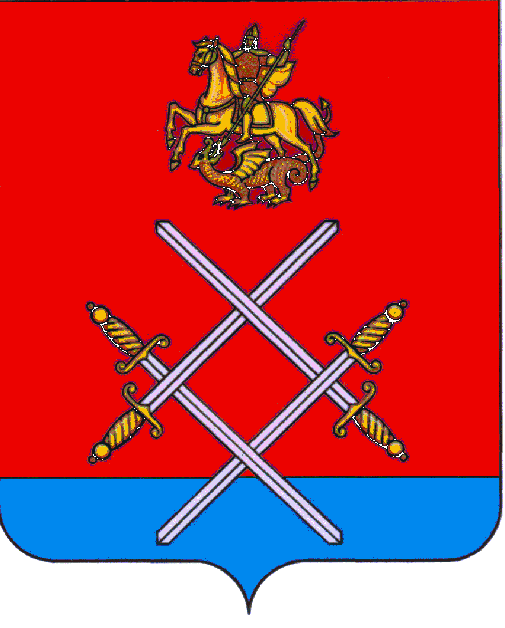 ГЛАВА РУЗСКОГО ГОРОДСКОГО ОКРУГАМОСКОВСКОЙ ОБЛАСТИПОСТАНОВЛЕНИЕот 22.08.2017 № 1333О внесении изменений в муниципальную программу Рузского муниципального района «Содержание и развитие жилищно-коммунального хозяйства Рузского муниципального района на 2015-2019 годы», утвержденную постановлением администрации Рузского муниципального района от 15.10.2014 №2604 «Об утверждении муниципальной программы Рузского муниципального района «Содержание и развитие жилищно-коммунального хозяйства Рузского муниципального района на 2015-2019 годы» (в ред. от 28.12.2016 г. № 4253, от 29.03.2017 г. № 989, от 24.05.2017 г. № 156)В соответствии с Бюджетным кодексом Российской Федерации, Федеральным Законом от 06.10.2003 №131-ФЗ «Об общих принципах организации местного самоуправления в Российской Федерации» (с изменениями и дополнениями), Федеральным законом от 27.07.2010г. №190-ФЗ «О теплоснабжении», Федеральным законом от 07.12.2011г. № 416-ФЗ «О водоснабжении и водоотведении», Федеральным законом от 30.12.2004г. № 210-ФЗ «Об основах регулирования тарифов организации коммунального комплекса», Постановлением Правительства Московской области от 17.08.2015г. № 715/29 «О внесении изменений в постановление Правительства Московской области от 25.03.2013г. № 208/8 «Об утверждении Порядка разработки и реализации государственных программ Московской области» и Порядок разработки и реализации государственных программ Московской области», Постановлением администрации Рузского муниципального района от 03.11.2015г. № 2077 «О внесении изменений в Порядок разработки и реализации  муниципальных программ Рузского муниципального района, утвержденный постановлением администрации Рузского муниципального района от 24.12.2014г. № 3285 «Об утверждении порядка разработки и реализации муниципальных программ Рузского муниципального района», руководствуясь Уставом Рузского муниципального района, постановляю:1. Муниципальную программу Рузского муниципального района «Содержание и развитие жилищно-коммунального хозяйства Рузского муниципального района на 2015-2019 годы», утвержденную постановлением администрации Рузского муниципального района от 15.10.2014г. № 2604 (в ред. от 28.12.2016 г. № 4253, от 29.03.2017 г. № 989, от 24.05.2017 г. №156) изложить в новой редакции (прилагается).2. Опубликовать настоящее постановление в газете «Красное знамя» и разместить на официальном сайте Рузского городского округа в сети «Интернет».3. Контроль за выполнением настоящего постановления возложить на заместителей Главы администрации Рузского городского округа А.В. Рыбакова и В.Н. Мочалову.Глава городского округа	                                                             М.В. ТархановВерно: Начальник общего отдела 					     Л.В. СпиридоноваАдминистрация Рузского городского округаМосковской областиМУНИЦИПАЛЬНАЯ ПРОГРАММА«Содержание и развитие жилищно-коммунального хозяйства Рузского муниципального района на 2015-2019 годы»г. Руза2017Перечень подпрограмм.Муниципальная программа состоит из следующих Подпрограмм:Подпрограмма «Содержание и развитие коммунального комплекса».Подпрограмма «Благоустройство территорий населенных пунктов».Подпрограмма «Содержание и ремонт жилищного фонда».Подпрограмма «Санитарная очистка территорий населенных пунктов Рузского муниципального района».Основная цель ПрограммыОсновной целью программы является обеспечение комфортных условий проживания, повышение качества и условий жизни населения на территории Рузского муниципального района.Сроки и задачи реализации ПрограммыНастоящая Программа сформирована из анализа состояния жилищно-коммунального комплекса Рузского муниципального района. Период реализации Программы составляет 5 (пять) лет: 2015 – 2019гг.Для определения критериев реализации программы и осуществления контроля реализации на всех этапах выполнения в программе планируется решение следующих задач:Модернизация системы коммунальной инфраструктуры Рузского муниципального района и повышение эффективности работы коммунального комплекса.Предоставление коммунальных услуг надлежащего качества.Организация обеспечения надежного теплоснабжения потребителей, в том числе в случае неисполнения теплоснабжающими или теплосетевыми организациями своих обязательств, либо отказа указанных организаций от исполнения своих обязательств, включая работы по подготовке к зиме, погашения задолженности, приводящей к снижению надежности теплоснабжения, водоснабжения водоотведения.Содержание ремонт, доукомплектование и установка детских и спортивных площадок.Обеспеченность обустроенными дворовыми территориями.Благоустройство территорий муниципальных образований Московской области в части защиты территорий муниципальных образований Московской области от неблагоприятного воздействия безнадзорных животныхПриобретение техники для нужд коммунального хозяйства.Совершенствование системы сбора и вывоза ТБО, устранение предпосылок для организации несанкционированных свалок в населенных пунктах (с 2016г. отражено в подпрограмме "Санитарная очистка населенных пунктов Рузского муниципального района").Формирование эффективных механизмов управления жилищным фондом, развитие инициативы собственников жилых помещений по вопросам, связанным с управлением и содержанием жилья, повышение их ответственности в указанной сфере.Организация обеспечения своевременного проведения капитального и текущего ремонта общего имущества (в том числе ремонт подъездов) в многоквартирных домах за счет взносов собственников помещений в таких домах на капитальный ремонт общего имущества в многоквартирных домах, бюджетных средств и иных не запрещенных законом источников финансирования.Совершенствование системы сбора и вывоза ТБО, устранение предпосылок для организации несанкционированных свалок в населенных пунктах;Установка и содержание контейнерных площадок по сбору мусора, в том числе вблизи СНТ и вдоль дорог, с которых осуществляется вывоз мусора;Организация обустройства мест массового отдыха населения.Мероприятия Программы.Реализация мероприятий Программы «Содержание и развитие жилищно-коммунального хозяйства Рузского муниципального района на 2015-2019 годы» включает в себя:1. Реализация инвестиционной программы по реконструкции, модернизации и развитию систем коммунального теплоснабжения «АО Жилсервис» Рузского муниципального района на 2017-2020г.г.: 2. Реализация инвестиционной программа "Развитие систем холодного водоснабжения и водоотведения Рузского муниципального района Московской области на период 2017-2020 годы " АО "Жилсервис" 3. Предоставление коммунальных услуг надлежащего качества. Подготовка объектов к отопительному периоду.4. Проектно-изыскательские работы по Объекту «Реконструкция канализационных очистных сооружений хозяйственно-бытовых сточных вод д. Мишинка сельского поселения Дороховское».5. Проектно-изыскательские работы по Объекту «Реконструкция канализационных очистных сооружений хозяйственно-бытовых сточных вод д. Ольховка сельского поселения Волковское».. Руза. Реконструкция очистных сооружений (заявка в фонд реформирования ЖКХ).7. Проектирование и реконструкция существующих очистных сооружений п. Колюбакино.8. Актуализация схем теплоснабжения, водоснабжения и водоотведения сельских поселений.9. Разработка программы комплексного развития коммунальной инфраструктуры.10. Подготовка объектов к отопительному периоду.11. Модернизация объектов водоснабжения в рамках проекта "Чистая вода"12. Реализация проекта "Единый Информационно-расчетный Центр" на территории Рузского муниципального района Московской области.13. Техническое обслуживание и содержание бесхозяйных объектов коммунального назначения.14. Погашение задолженности за энергоносители.15. Проведение мероприятий по содержанию и текущему ремонту существующих детских и спортивных площадок.16. Проведение мероприятий по доукомплектованию формами детских и спортивных площадок.17. Проведение мероприятий по установке новых детских игровых и спортивных площадок.18. Проведение мероприятий по обустройству дворовых территорий.19. Проведение мероприятий по регулированию численности и отлову безнадзорных животных.20. Проведение мероприятий по приобретению коммунальной техники.21. Проведение мероприятий по организации сбора ТБО, ликвидации несанкционированных свалок, проведению субботников.22. Проведение мероприятий по установке контейнерных площадок по сбору мусора, в том числе вблизи СНТ и вдоль дорог, в которых осуществляется вывоз мусора.23. Проведение собраний собственников жилых помещений для выбора способа управления МКД; 24. Организация работы по постановке на кадастровый учет земельных участков под МКД;25. Формирование краткосрочных планов капитального ремонта МКД, подготовка актов обследования МКД, согласование и утверждение в Министерстве строительного комплекса Московской области, контроль за сроками выполнения работ по капитальному ремонту;26. Капитальный ремонт МКД в рамках программы "Проведение капитального ремонта общего имущества в многоквартирных домах, расположенных на территории Московской области на 2014-2038 годы";27. Оплата взносов на капитальный ремонт общего имущества многоквартирных домов в рамках программы "Проведение капитального ремонта общего имущества в многоквартирных домах, расположенных на территории Московской области на 2014-2038 годы";28. Ремонт подъездов многоквартирных домов в целях приведения их в надлежащее состояние.29. Проведение строительно-технической экспертизы зданий/жилых помещений по результатам МВК;30. Проведение ремонта муниципальных квартир.31. Совершенствование системы сбора и вывоза ТБО, устранение предпосылок для организации несанкционированных свалок в населенных пунктах;32. Установка и содержание контейнерных площадок по сбору мусора, в том числе вблизи СНТ и вдоль дорог, с которых осуществляется вывоз мусора;33. Организация обустройства мест массового отдыха населения на территориях лесничеств.Финансирование Программы.Для реализации мероприятий настоящей Программы необходимо привлечь 1 644 681,5 тыс. рублей, из них:- средства бюджета Рузского муниципального района – 183 322,2 тыс.руб.,- средства бюджета Московской области - 171 060,8 тыс.руб.,- средства бюджетов поселений Рузского муниципального района – 255 509,1 тыс.руб.- средства Фонда содействия реформированию ЖКХ - 300 000,0 тыс.руб.- внебюджетные источники – 734 789,4 тыс.руб.Источниками финансирования Программы являются: средства бюджета Рузского муниципального района, средства бюджета Московской области, средства Фонда содействия реформированию ЖКХ, бюджеты поселений, внебюджетные источники.Конечные результаты и целевые показатели.Ожидаемые конечные результаты реализации Программы:Доля заемных средств организации в общем объеме капитальных вложения в системы теплоснабжения, водоснабжения и водоотведения, % - к 2019 году планируется достижение 30%.	Показатель рассчитывается как отношения заемных (привлеченных) средств к общему объему инвестиций в основной капитал.Доля актуализированных схем теплоснабжения, имеющих электронную модель, разработанную в соответствии с единым техническим заданием, показатель – 100%.	Показатель рассчитывается как отношение актуализированных схем к общему количеству схем, необходимых к актуализации.Доля актуализированных схем водоснабжения, водоотведения, имеющих электронную модель, разработанную в соответствии с единым техническим заданием, % - к 2019 году планируется увеличение показателя до 60%.	Показатель рассчитывается как отношение актуализированных схем к общему количеству схем, необходимых к актуализации.Доля населения, обеспеченного доброкачественной питьевой водой из центральных источников водоснабжения, % - к 2019 году планируется достижение 90%.	Показатель рассчитывается как отношение населения, обеспеченного доброкачественной питьевой водой к общему количеству населения.Количество построенных и реконструируемых (модернизированных), капитально отремонтированных котельных, в том числе переведенных на природный газ – запланировано строительство: за счет инвестиционной программы ресурсоснабжающей организации - 1 котельной п. Беляная Гора., при софинансировании из бюджета Московской области – 1 котельной, за счет  внебюджетных источников – 2 котельных.Количество канализационных коллекторов, приведенных в надлежащее состояние, ед./м.пг. – планируется привести в надлежащее состояние 2/240 ед./м.пг. канализационных коллектора.Количество очистных сооружений, приведенных в надлежащее состояние и запущенных в работу, ед. – к 2019 году общее количество 5 единиц.Количество построенных и реконструируемых (модернизированных), капитально отремонтированных ВЗУ и станций очистки питьевой воды, ед. – к 2019 году – 3 ед.Количество КНС приведенных в надлежащее состояние – в 2017 году – КНС №1, г. Руза. Наличие определенной в установленном порядке Единой теплоснабжающей организации и гарантирующей организации в сфере водоснабжения – в Рузском муниципальном районе определена гарантирующая и единая теплоснабжающая организация.	Значение показателя – 2 (2 - определена и ЕТО и ГО).  Коэффициент максимальной разницы тарифов на коммунальные ресурсы (услуги) - Для потребителей РСО, наделенной статусом ГО и ЕТО утвержден единый тариф для населения и прочих потребителей.	В соответствии с методикой, утверждённой распоряжением комитета по ценам и тарифам МО от 4 июня . N 63-Р, для Рузского района применяются тарифы, утвержденные для ресурсоснабжающей организации, наделенной статусом Единой Теплоснабжающей организации и Гарантирующей организации, значение показателя, равное 1 - означает, что в муниципальном районе ЕДИНЫЕ ТАРИФЫУровень готовности объектов ЖКХ к ОЗП, показатель – 100%.Количество технологических нарушений на объектах и системах ЖКХ на 1 тысячу населения – к 2019 году планируется снижение показателя до значения 0,08.	Показатель рассчитывается как отношение количества технологических нарушений на объектах и системах ЖКХ, в расчете на 1 тысячу населенияДоля лицевых счетов, обслуживаемых единой областной расчетной системой, показатель – 100%.	Показатель рассчитывается как отношение количества лицевых счетов, обслуживаемых единой областной системой к общему количеству лицевых счетов.Количество лицевых счетов, обслуживаемых единой областной расчетной системой, с 2016 году планируется выпуск ЕПД по всем лицевым счетам (к 2019 году) общее количество – 26 345 лицевых счетов.	Показатель отражает количество лицевых счетов, обслуживаемых единой областной системой.Задолженность за потребленные топливно-энергетические ресурсы (газ и электроэнергия) на 1 тыс. населения – планируется достижение показателя нулевого значения.	Показатель рассчитывается как отношение суммы задолженности за потреблённые ТЭР организаций жилищно-коммунального хозяйства к общей численности населения муниципального образования в расчете на 1 тысячу населения.Количество существующих детских и спортивных площадок – к 2019 году планируется увеличение показателя до 148 ДИП,Количество доукомплектованных ДИП – к 2019 году планируется доукомплектация ДИП до 85 ДИП,Количество построенных детских и спортивных площадок - к 2019г. планируется реконструкция 15 ДИП,Количество обустроенных детских игровых площадок (в рамках Губернаторской программы "Наше Подмосковье") - к 2019 году планируется обустроить по Губернаторской программе "Наше Подмосковье" 6 ДИПОбеспеченность обустроенными дворовыми территориями - ежегодно планируется ремонт 10% дворовых территорий, что к 2019г. году составит 51% от общего числа дворов - 80 дворов,Регулирование численности и отлов безнадзорных животных - запланирован отлов и мероприятия от неблагоприятного воздействия безнадзорных животныхПриобретение коммунальной техники - запланировано приобретение техники к 2019г. - 22 ед.Количество вывезенного мусора со свалок вдоль дорог** - в 2015г. - 3465 куб.м.Количество установленных контейнерных площадок по сбору мусора в том числе вблизи СНТ и вдоль дорог, с которых осуществляется вывоз мусора** - в 2015г. - 1 ед.Доля многоквартирных домов, в которых собственники помещений выбрали и реализуют один из способов управления многоквартирными домами, в общем числе многоквартирных домов, в которых собственники помещений должны выбрать способ управления указанными домами, % - к . планируется увеличение показателя до 100%.Доля многоквартирных домов, расположенных на земельных участках, в отношении которых осуществлен государственный кадастровый учет, % - к . планируется увеличение показателя до 100%.Количество домов, в которых проведен капитальный ремонт в рамках программы «Проведение капитального ремонта общего имущества в многоквартирных домах, расположенных на территории Московской области на 2014-2038 гг.», ед. – к . планируется капитально отремонтировать 165 МКД;Количество подъездов, в которых проведен текущий ремонт, ед. – к . планируется отремонтировать 626 подъездов.Общий объем средств, направленный на реализацию программы по капитальному ремонту МКД, тыс.руб – к 2019 году планируется направить на реализацию программы 442 149,12 тыс.руб.Уровень собираемости взносов на капитальный ремонт, % - к . планируется увеличение показателя до 90%;Проведение строительно-технической экспертизы, тыс.руб. - к . планируется направить на реализацию показателя 2280 тыс.руб.;Проведение ремонта муниципальных квартир, тыс.руб. - к . планируется направить на реализацию показателя 1660,00 тыс.руб.;Количество установленных контейнерных площадок по сбору мусора, в том числе вблизи СНТ и вдоль дорог, с которых осуществляется вывоз мусора – по 1 контейнерной площадки в год.Снижение к 2019 году объема ежегодно вывозимого мусора с несанкционированных свалок до . куб.Количество выявленных и оформленных ОМС нарушений норм и требований, установленных Законом МО "О благоустройстве в Московской области", по которым назначены штрафы - ежегодно по 0,5 ед. на 1000 населения.Увеличение к 2019 году объема вывезенного мусора с придорожных мусоросборников до 4410 куб.м. мусора. Ежегодно до 2019 года создавать по 1 благоустроенному месту на территориях лесничеств.Состав, форма и сроки представления отчетности о ходе 
реализации мероприятий Программы исполнителями мероприятий.Контроль за реализацией настоящей Программы осуществляется координатором муниципальной программы. С целью контроля за реализацией муниципальной программы Управление жилищно-коммунального хозяйства Администрации Рузского муниципального района формирует отчетность согласно сроков и форм, утвержденных Порядком разработки и реализации муниципальных программ, утвержденным Постановлением Администрации Рузского муниципального района от 03.11.2015г. № 2077.Подпрограмма I «Содержание и развитие коммунального комплекса»К коммунальным услугам, предоставляемым потребителям муниципального образования «Рузский муниципальный район», относятся: теплоснабжение, водоснабжение, водоотведение.Обслуживание и деятельность по производству и поставке коммунальных услуг населению и прочим потребителям на территории населенных пунктов всех семи поселений, входящих в состав района, с 01.07.2017 г. осуществляется предприятием АО «Жилсервис», собственником объектов коммунальной инфраструктуры. Ежегодный объем поставляемых услуг составляет:Тепловая энергия - 305 677 Гкал,Водоснабжение – 4 006,2 тыс.м.куб.,Водоотведение – 3 859,0 тыс.м.куб.На обслуживании АО «Жилсервис» находятся 62 котельных, в том числе 22 газовых, 2 мазутных, 24 на дизельном топливе, 6 угольных, 7 электрических и 1 пеллетная, общей мощностью 198 Гкал/час, тепловые сети 142 км, центральные тепловые пункты (ЦТП) 10 шт., 142 км теплосетей. Также услуги по теплоснабжению предоставляют организации:- ГКУЗ ТКБ №3 ДЗМ Обособленное структурной подразделение Туберкулезный санаторий №58,- ООО «ЛПУ Санаторий Дорохово»,- Дирекция АХУ-филиал ОАО «РЖД» Оздоровительный комплекс «Старая Руза».Водоснабжение и водоотведение.АО «Жилсервис» обслуживает: 61 водозаборный узел, 91 насосную станцию, 6 очистных сооружений, 206,1 км водопроводных сетей.В сфере водоотведения: 21 канализационную насосную станцию, 19 очистных сооружений, пропускная способность которых 33,8 т.м3/сут., 161 км канализационных сетей.Также услуги по водоснабжению и водоотведению предоставляют организации:- ГКУЗ ТКБ №3 ДЗМ Обособленное структурной подразделение Туберкулезный санаторий №58,- ООО «ЛПУ Санаторий Дорохово»,- Дирекция АХУ-филиал ОАО «РЖД» Оздоровительный комплекс «Старая Руза».Достижение поставленных задач возможно за счет использования передовых технологий и оборудования, используемых при строительстве, реконструкции и модернизации систем теплоснабжения.При разработке настоящей Программы учитывался положительный опыт и недостатки реализации аналогичных Программ в Московской области.Для достижения поставленных целей в рамках Программы применен системный подход, позволяющий проводить поэтапную комплексную модернизацию и реконструкцию всех составляющих систем тепло- и водоснабжения, вводить в эксплуатацию новые объекты для повышения энергоэффективности тепло- и водоснабжения в целом.Также для достижения поставленных целей, в соответствии с Распоряжением Министерства Жилищно-коммунального хозяйства Московской области от 20.01.2014 г. № 3-РВ «О реализации Указа Президента Российской Федерации от 07.05.2012 г. № 600 «О мерах по обеспечению граждан Российской Федерации доступным и комфортным жильем и повышения качества жилищно-коммунальных услуг» (в части пункта 1.1.), основные мероприятия Программы направлены на увеличения показателя «Доля заемных средств в общем объеме капитальных вложений в системы теплоснабжения, водоснабжения, водоотведения и очистки сточных вод».Наличие системного подхода и применение программно–целевого метода планирования и управления реализацией Программы позволяет создать эффективные механизмы реализации Программы: - управление мероприятиями Программы в форме проектов;- установление контрольных точек исполнения проектов;- обеспечение контроля результативности на всех этапах реализации;- эффективное распределение ресурсов для реализации Программы;- создание организационных механизмов и координацию общих усилий для решения задач, стоящих на стыке ведомственных и отраслевых компетенций, полномочий и зон ответственности хозяйствующих субъектов, органов исполнительной и муниципальной власти;- создание необходимых и достаточных условий для реализации инвестиционных проектов, с учетом различных форм финансирования капитальных вложений;- создание условий развития частно-государственного партнерства в рамках целевых инвестиционных проектов по строительству новых и реконструкции существующих крупных объектов теплоснабжения, являющихся ключевыми и фактически единственными для городских поселений.Основные цели ПодпрограммыОсновной целью Подпрограммы является обеспечение надежной и эффективной работы инженерно-коммунальной инфраструктуры района, его развитие с учетом потребности в новых мощностях, обеспечение потребителей необходимым набором коммунальных услуг, отвечающих по качеству установленным нормативным требованиям.Сроки и задачи реализации ПодпрограммыНастоящая Подпрограмма сформирована из анализа состояния коммунального комплекса Рузского муниципального района и входит в состав Программы «Содержание и развитие жилищно-коммунального хозяйства Рузского муниципального района на 2015-2019гг.»Период реализации Подпрограммы составляет 5 (пять) лет: 2015 – 2019гг.Для определения критериев реализации Подпрограммы и осуществления контроля реализации на всех этапах выполнения в программе планируется решение следующих задач:Модернизация системы коммунальной инфраструктуры Рузского муниципального района и повышение эффективности работы коммунального комплекса,Предоставление коммунальных услуг надлежащего качества,Организация обеспечения надежного теплоснабжения потребителей, в том числе в случае неисполнения теплоснабжающими или теплосетевыми организациями своих обязательств, либо отказа указанных организаций от исполнения своих обязательств, включая работы по подготовке к зиме, погашения задолженности, приводящей к снижению надежности теплоснабжения, водоснабжения водоотведения.Мероприятия Подпрограммы.Реализация мероприятий подпрограммы «Содержание и развитие коммунального комплекса» включает в себя:1. Реализация инвестиционной программы по реконструкции, модернизации и развитию систем коммунального теплоснабжения «АО Жилсервис» Рузского городского округа на 2017-2020г.г.: 2. Реализация инвестиционной программа "Развитие систем холодного водоснабжения и водоотведения Рузского муниципального района Московской области на период 2017-2020 годы " АО "Жилсервис". 3. Предоставление коммунальных услуг надлежащего качества.подготовка объектов жилищно-коммунального комплекса к осенне-зимнему периоду.4. сп Дороховское, д. Мишинка, проектирование очистных сооружений.5. сп Волковское, д. Ольховка, проектирование очистных сооружений.6. г. Руза. Реконструкция очистных сооружений (заявка в фонд реформирования ЖКХ).7. Проектирование и реконструкция существующих очистных сооружений п. Колюбакино.8. Актуализация схем теплоснабжения, водоснабжения и водоотведения сельских поселений.9. Разработка программы комплексного развития коммунальной инфраструктуры.10. Подготовка объектов к отопительному периоду.11. Модернизация объектов водоснабжения в рамках проекта "Чистая вода"12. Реализация проекта "Единый Информационно-расчетный Центр" на территории Рузского муниципального района Московской области.13. Техническое обслуживание и содержание бесхозяйных объектов коммунального назначения.14. Погашение задолженности за энергоносители.Финансирование Подпрограммы.Для реализации мероприятий настоящей Подпрограммы необходимо привлечь 871 424,46 тыс. рублей, из них:- средства бюджета Рузского муниципального района – 118 193,82 тыс.руб.,- средства бюджета Московской области - 153 173,84 тыс.руб.;- средства бюджетов поселений – 8 176,80 тыс.руб.- внебюджетные источники – 291 880,00 тыс.руб.- средства Фонда содействия реформированию ЖКХ - 300 000,0 тыс. руб.Источниками финансирования Подпрограммы являются: средства бюджета Рузского муниципального района, средства бюджета Московской области, средства бюджетов поселений, внебюджетные источники,средства Фонда содействия реформированию ЖКХ.6. Конечные результаты и целевые показатели.Ожидаемые конечные результаты реализации подпрограммы:Доля заемных средств организации в общем объеме капитальных вложения в системы теплоснабжения, водоснабжения и водоотведения, % - к 2019 году планируется достижение 30%.	Показатель рассчитывается как отношения заемных (привлеченных) средств к общему объему инвестиций в основной капитал.Доля актуализированных схем теплоснабжения, имеющих электронную модель, разработанную в соответствии с единым техническим заданием, показатель – 100%.	Показатель рассчитывается как отношение актуализированных схем к общему количеству схем, необходимых к актуализации.Доля актуализированных схем водоснабжения, водоотведения, имеющих электронную модель, разработанную в соответствии с единым техническим заданием, % - к 2019 году планируется увеличение показателя до 60%.	Показатель рассчитывается как отношение актуализированных схем к общему количеству схем, необходимых к актуализации.Доля населения, обеспеченного доброкачественной питьевой водой из центральных источников водоснабжения, % - к 2019 году планируется достижение 90%.	Показатель рассчитывается как отношение населения, обеспеченного доброкачественной питьевой водой к общему количеству населения.Количество построенных и реконструируемых (модернизированных), капитально отремонтированных котельных, в том числе переведенных на природный газ – запланировано строительство: за счет инвестиционной программы ресурсоснабжающей организации - 1 котельной п. БелянаяГора., при софинансировании из бюджета Московской области – 1 котельной, за счет  внебюджетных источников – 2 котельных.Количество канализационных коллекторов, приведенных в надлежащее состояние, ед./м.пг. – планируется привести в надлежащее состояние 2 канализационных коллектора.Количество очистных сооружений, приведенных в надлежащее состояние и запущенных в работу, ед. – к 2019 году общее количество 5 единиц.Количество построенных и реконструируемых (модернизированных), капитально отремонтированных ВЗУ и станций очистки питьевой воды, ед. – к 2019 году – 3 ед.Количество КНС приведенных в надлежащее состояние – в 2017 году – КНС №1, г. Руза.Наличие определенной в установленном порядке Единой теплоснабжающей организации и гарантирующей организации в сфере водоснабжения – в Рузском муниципальном районе определена гарантирующая и единая теплоснабжающая организация.	Значение показателя – 2 (2 - определена и ЕТО и ГО).  Коэффициент максимальной разницы тарифов на коммунальные ресурсы (услуги) - Для потребителей РСО, наделенной статусом ГО и ЕТО утвержден единый тариф для населения и прочих потребителей.	В соответствии с методикой, утверждённой распоряжением комитета по ценам и тарифам МО от 4 июня 2015 г. N 63-Р, для Рузского района применяются тарифы, утвержденные для ресурсоснабжающей организации, наделенной статусом Единой Теплоснабжающей организации и Гарантирующей организации, значение показателя, равное 1 - означает, что в муниципальном районе ЕДИНЫЕ ТАРИФЫУровень готовности объектов ЖКХ к ОЗП, показатель – 100%.Количество технологических нарушений на объектах и системах ЖКХ на 1 тысячу населения – к 2019 году планируется снижение показателя до значения 0,03.	Показатель рассчитывается как отношение количества технологических нарушений на объектах и системах ЖКХ, в расчете на 1 тысячу населенияДоля лицевых счетов, обслуживаемых единой областной расчетной системой, показатель – 100%.	Показатель рассчитывается как отношение количества лицевых счетов, обслуживаемых единой областной системой к общему количеству лицевых счетов.Количество лицевых счетов, обслуживаемых единой областной расчетной системой, с 2016 году планируется выпуск ЕПД по всем лицевым счетам (к 2019 году общее количество – 30 300 лицевых счетов.	Показатель отражает количество лицевых счетов, обслуживаемых единой областной системой.Задолженность за потребленные топливно-энергетические ресурсы (газ и электроэнергия) на 1 тыс. населения – планируется достижение показателя нулевого значения.	Показатель рассчитывается как отношение суммы задолженности за потреблённые ТЭР организаций жилищно-коммунального хозяйства к общей численности населения муниципального образования в расчете на 1 тысячу населения.7.Состав, форма и сроки представления отчетности о ходе 
реализации мероприятий Подпрограммы исполнителями мероприятий.Контроль за реализацией настоящей Подпрограммы осуществляется координатором муниципальной программы. С целью контроля за реализацией муниципальной программы Управление жилищно-коммунального хозяйства Администрации Рузского муниципального района формирует отчетность согласно сроков и форм, утвержденных Порядком разработки и реализации муниципальных программ, утвержденным Постановлением Администрации Рузского муниципального района от 03.11.2015г. № 2077.Подпрограмма II «Благоустройство территорий населенных пунктов»Характеристика сферы деятельностиСфера реализации подпрограммы направлена на создание комфортной, безопасной и эстетически привлекательной городской среды. Благоустройство и озеленение. Большое внимание в Рузском муниципальном районе уделяется вопросам благоустройства. Ежегодно, весной и осенью, проводятся месячники по благоустройству населенных пунктов, в которых активное участие принимают предприятия, организации и жители. Для стимулирования жителей к участию в благоустройстве проводятся конкурсы на лучшее состояние прилегающей территории для индивидуальных и многоквартирных домов, организаций. Одним из важных направлений оздоровления экологической обстановки в городе является развитие озеленения. Для улучшения и поддержания состояния зеленых насаждений в населенных пунктах, придания зеленым насаждениям надлежащего декоративного облика требуется своевременное проведение работ по ремонту и уходу за зелеными насаждениями. Детские и спортивные площадки.Нравственное развитие и физическое воспитание детей - это часть общей культуры человечества, которая представляет собой творческую деятельность по освоению прошлых и созданию новых ценностей преимущественно в сфере физического развития, оздоровления и воспитания людей.Это улучшение материально-технической базы, организация и проведение спортивно-массовых мероприятий, развитие международных спортивных связей, пропаганда физической культуры и спорта, освещение спортивных мероприятий и достижений в области спорта в средствах массовой информации.Однако реализация данной Подпрограммы не устранит полностью все имеющиеся проблемы, среди которых выделяются: недостаточная обеспеченность детей спортивными сооружениями, отсутствие современных недорогих универсальных спортивных площадок, где могли бы заниматься дошкольники, учащиеся, любители активного образа жизни, проводиться соревнования. Поэтому основным способом в кратчайшие сроки улучшить данную ситуацию является строительство новых детских спортивных площадок.На некоторых имеющихся площадках сохранились элементы оборудования (качалки, качели, горки, скамейки), но они морально и физически устарели, и их состояние не обеспечивает потребностей детей в занятиях спортом. Благоустройство дворов не проводилось длительное время, оборудование пришло в ветхое состояние. На сегодняшний день в населенных пунктах Рузского муниципального района имеются участки во дворах домов и на пришкольных территориях, которые могли бы быть использованы для оснащения их детским игровым и спортивным оборудованием.Основными проблемами остаются: низкий уровень физической подготовленности учащихся, неудовлетворительное состояние развития физической культуры и спорта по месту жительства детей, отсутствие детских спортивных площадок как мест возможного отдыха и физического развития детей.В адрес администрации Рузского муниципального района постоянно поступают многочисленные жалобы жителей, письма направляются также непосредственно и на имя Губернатора Московской области. С этими жалобами нельзя не согласиться.Основные цели ПодпрограммыОсновной целью подпрограммы является реализация политики по формированию благоустройства территории населённых пунктов Рузского муниципального района.Сроки и задачи реализации Подпрограммы.Настоящая Подпрограмма сформирована из анализа состояния жилищно-коммунальной сферы Рузского муниципального района и входит в состав Программы «Содержание и развитие жилищно-коммунального хозяйства Рузского муниципального района на 2015-2019гг.»Период реализации Подпрограммы составляет 5 (пять) лет: 2015 – 2019гг.Для определения критериев реализации программы и осуществления контроля реализации на всех этапах выполнения в программе планируется решение следующих задач:1) Содержание ремонт, доукомплектование и установка детских и спортивных площадок.2) Обеспеченность обустроенными дворовыми территориями.3) Благоустройство территорий муниципальных образований Московской области в части защиты территорий муниципальных образований Московской области от неблагоприятного воздействия безнадзорных животных4) Приобретение техники для нужд коммунального хозяйства.                                                                                                                                                                                                                                                                   Мероприятия Подпрограммы.Реализация мероприятий подпрограммы «Благоустройство населенных пунктов» включает в себя:1. Проведение мероприятий по содержанию и текущему ремонту существующих детских и спортивных площадок.2. Проведение мероприятий по доукомплектованию формами детских и спортивных площадок.3. Проведение мероприятий по установке новых детских игровых и спортивных площадок.4. Проведение мероприятий по обустройству детских игровых площадок (в рамках Губернаторской программы "Наше Подмосковье").5. Проведение мероприятий по обустройству дворовых территорий.6. Проведение мероприятий по регулированию численности и отлову безнадзорных животных.7.Проведение мероприятий по приобретению коммунальной техники.                                                                                                                                                                                                                                            Финансирование Подпрограммы.Для реализации мероприятий настоящей Подпрограммы необходимо привлечь средства из бюджетов поселений Рузского муниципального района-  245 297,29 тыс. рублей.Конечные результаты и целевые показатели.Ожидаемые конечные результаты реализации подпрограммы:1. Количество существующих детских и спортивных площадок – к 2019 году планируется увеличение показателя до 148 ДИП.2. Количество доукомплектованных ДИП – к 2019 году планируется доукомплектация ДИП до 85 ДИП.3. Количество построенных детских и спортивных площадок - к 2019г. планируется реконструкция 15 ДИП.4. Количество обустроенных детских игровых площадок (в рамках Губернаторской программы "Наше Подмосковье") - к 2019 году планируется обустроить по Губернаторской программе "Наше Подмосковье" 6 ДИП.5. Обеспеченность обустроенными дворовыми территориями - ежегодно планируется ремонт 10% дворовых территорий, что к 2019г. году составит 51% от общего числа дворов (80 обустроенных дворов к 2019 году).6. Регулирование численности и отлов безнадзорных животных - запланирован отлов и мероприятия от неблагоприятного воздействия безнадзорных животных.7. Приобретение коммунальной техники - запланировано приобретение техники к 2019г. - 22 ед.Состав, форма и сроки представления отчетности о ходе реализации мероприятий подпрограммы.Контроль за реализацией настоящей Подпрограммы осуществляется координатором муниципальной программы. С целью контроля за реализацией муниципальной программы Управление благоустройства Администрации Рузского муниципального района формирует отчетность согласно сроков и форм, утвержденных Порядком разработки и реализации муниципальных программ, утвержденным Постановлением Администрации Рузского муниципального района от 03.11.2015г. № 2077.Подпрограмма III «Содержание и ремонт жилого фонда»Краткая характеристика (паспорт) подпрограммы1. Характеристика сферы деятельностиНа территории Рузского муниципального района по состоянию на 1 января . расположен 801 многоквартирный дом, из которых 126 дома блокированной застройки, и 23 дома находятся в ведении ведомств и организаций. Общий объем жилищного фонда на территории Рузского муниципального района по состоянию на 01 января 2017 года составляет 1388,6 тыс.кв.м. В 2016 году в Рузском муниципальном районе в эксплуатацию введено 21,3 тыс. кв.м жилья в многоквартирных домах. Несмотря на достигнутые результаты по увеличению показателей по вводу жилья, основными проблемами в жилищной сфере являются высокий процент физического износа жилого фонда. В рамках реализации Закона Московской области от 1 июля 2013г. №66/2013-ОЗ «Об организации проведения капитального ремонта общего имущества в многоквартирных домах, расположенных на территории Московской области» администрацией Рузского муниципального района внесены в региональную программу 574 многоквартирных дома. Во исполнение поручения вице-губернатора Московской области И.Н. Габдрахманова внедрена единая форма платежного документа на территории Рузского муниципального района.2. Основные цели ПодпрограммыОсновной целью Подпрограммы является создание безопасных благоприятных условий проживания граждан в жилых многоквартирных домах на территории Рузского муниципального района, повышения качества жилищных услуг.3. Сроки и задачи реализации ПодпрограммыНастоящая Подпрограмма сформирована из анализа состояния жилищного комплекса Рузского муниципального района. Период реализации Подпрограммы составляет 5 (пять) лет: 2015 – 2019гг.Для определения критериев реализации Подпрограммы и осуществления контроля реализации на всех этапах выполнения в программе планируется решение следующих задач:Формирование эффективных механизмов управления жилищным фондом, развитие инициативы собственников жилых помещений по вопросам, связанным с управлением и содержанием жилья, повышение их ответственности в указанной сфере.Организация обеспечения своевременного проведения капитального ремонта общего имущества в многоквартирных домах за счет взносов собственников помещений в таких домах на капитальный ремонт общего имущества в многоквартирных домах, бюджетных средств и иных не запрещенных законом источников финансирования.Техническое обслуживание и содержание жилищного фонда.4. Мероприятия Подпрограммы.Реализация мероприятий подпрограммы «Содержание и ремонт жилищного фонда» включает в себя:1. Проведение собраний собственников жилых помещений для выбора способа управления МКД; 2. Организация работы по постановке на кадастровый учет земельных участков под МКД;3. Капитальный ремонт МКД в рамках программы "Проведение капитального ремонта общего имущества в многоквартирных домах, расположенных на территории Московской области на 2014-2038 годы";4. Оплата взносов на капитальный ремонт общего имущества многоквартирных домов в рамках программы "Проведение капитального ремонта общего имущества в многоквартирных домах, расположенных на территории Московской области на 2014-2038 годы";5. Ремонт подъездов многоквартирных домов в целях приведения их в надлежащее состояние.6. Проведение строительно-технической экспертизы зданий/жилых помещений по результатам МВК;7. Проведение ремонта муниципальных квартир.5. Финансирование Подпрограммы.Для реализации мероприятий настоящей Подпрограммы необходимо привлечь 491 336 тыс. руб., из них:- средства бюджета Московской области – 17 887,00 тыс. руб.,- средства бюджета Рузского муниципального района – 44 018,4 тыс. руб.,- средства бюджетов поселений – 2 035,00 тыс. руб.,- внебюджетные источники – 427 398,6 тыс. руб.Источниками финансирования Программы являются: средства бюджета Московской области, средства бюджета Рузского муниципального района, средства бюджетов поселений, внебюджетные источники.Условия предоставления субсидии Получателям субсидии для возмещения затрат, связанных с текущим ремонтом подъездов многоквартирных домов, критерии отбора Получателей субсидии для получения субсидии.Финансирование работ по ремонту подъездов МКД осуществляется в следующих пропорциях: 52,5 процента - внебюджетные источники (средства управляющих компаний, получаемые в рамках статьи «содержание жилого помещения», и средства собственников и нанимателей помещений в МКД, собираемые в рамках софинансирования ремонта подъездов);47,5 процентов - субсидия из бюджета Московской области, бюджета Рузского муниципального района Московской области, бюджетов поселений в пропорциях, установленных настоящей Муниципальной программой.Предельная стоимость ремонта одного типового подъезда устанавливается в следующих значениях:2 - 5 этажные многоквартирные дома - 142 тыс. руб.;6 - 9 этажные многоквартирные дома - 394 тыс. руб.;10 - 12 этажные многоквартирные дома и выше - 437 тыс. руб.В случае если фактическая стоимость ремонта одного подъезда ниже предельной стоимости ремонта типового подъезда, финансирование осуществляется за счет всех источников в вышеуказанных пропорциях. Если фактическая стоимость выше предельной стоимости ремонта типового подъезда, финансирование осуществляется в пределах предельной стоимости ремонта типового подъезда.Критериями отбора юридических лиц (управляющих организаций, товариществ собственников жилья, жилищных или иных специализированных потребительских кооперативов) и индивидуальных предпринимателей, осуществляющих управление многоквартирными домами (далее – Получатель субсидии) для получения субсидии, являются:- отсутствие задолженности по налогам, сборам и иным обязательным платежам в бюджеты бюджетной системы Российской Федерации, срок исполнения по которым наступил в соответствии с законодательством Российской Федерации;  - получатели субсидии не должны находиться в процессе реорганизации, ликвидации, банкротства и не должны иметь ограничения на осуществление хозяйственной деятельности (в случае, если такое требование предусмотрено правовым актом);- получатели субсидии не должны являться иностранными юридическими лицами, а также российскими юридическими лицами, в уставном (складочном) капитале которых доля участия иностранных юридических лиц, местом регистрации которых является государство или территория, включенные в утверждаемый Министерством финансов Российской Федерации перечень государств и территорий, предоставляющих льготный налоговый режим налогообложения и (или) не предусматривающих раскрытия и предоставления информации при проведении финансовых операций (офшорные зоны) в отношении таких юридических лиц, в совокупности превышает 50 процентов;- отсутствие у Получателя субсидии просроченной задолженности перед ресурсоснабжающими организациями, превышающей шестимесячные начисления за поставленные коммунальные ресурсы, или наличие графика погашения задолженности;- наличие у Получателя субсидии заявки на получение субсидии с приложением справки-расчета заявленной суммы, подтвержденной актами приемки выполненных работ по форме КС-2 и справками о стоимости работ по форме КС-3;- наличие акта приемки выполненных работ комиссией, с участием представителя администрации, претендента на получение субсидии, Председателей советов многоквартирных домов, в которых осуществлены работы по ремонту подъездов;- наличие в Плане ремонта подъездов, утвержденном Администрацией, более 15 процентов от общего количества подъездов МКД, находящихся в управлении данной управляющей компании и введенных в эксплуатацию не позже 2012 года;- наличие протоколов о выборе совета МКД (кроме претендентов на получение субсидии - товариществ собственников жилья, жилищных или иных специализированных потребительских кооперативов).- наличие протоколов общих собраний собственников помещений в многоквартирных домах, включенных в План на 2017 год, с принятым решением о софинансировании собственниками помещений ремонта подъездов многоквартирных домов в размере до 5 процентов стоимости ремонта подъездов МКД.  Предоставление субсидии Получателю субсидии осуществляется по результатам проведенных отборов и на основании Соглашений о предоставлении субсидии на возмещение затрат, связанных с проведением ремонта подъездов многоквартирных домов, заключенных между Администрацией и Получателем субсидии.  Перечень и объем работ может быть расширен путем принятия соответствующего решения собранием собственников жилых помещений в многоквартирном доме и сбора дополнительных средств на их проведение.7. Конечные результаты и целевые показатели.Ожидаемые конечные результаты реализации подпрограммы:1. Доля многоквартирных домов, в которых собственники помещений выбрали и реализуют один из способов управления многоквартирными домами, в общем числе многоквартирных домов, в которых собственники помещений должны выбрать способ управления указанными домами, % - к . планируется увеличение показателя до 100%.2.  Доля многоквартирных домов, расположенных на земельных участках, в отношении которых осуществлен государственный кадастровый учет, % - к . планируется увеличение показателя до 100%.3.  Количество домов, в которых проведен капитальный ремонт в рамках программы «Проведение капитального ремонта общего имущества в многоквартирных домах, расположенных на территории Московской области на 2014-2038 гг.», ед. – к . планируется капитально отремонтировать 165 МКД;4.  Общий объем средств, направленный на реализацию программы по капитальному ремонту МКД – к . 442 149,12 тыс. руб.6. Уровень собираемости взносов на капитальный ремонт, % - к . планируется увеличение показателя до 90%;7. Количество подъездов, в которых проведен текущий ремонт, ед. – к . планируется отремонтировать 626 подъездов.8. Проведение строительно-технической экспертизы, тыс.руб. - к . планируется направить на реализацию показателя 1 656,00 тыс.руб.;	9. Проведение ремонта муниципальных квартир, тыс.руб. - к . планируется направить на реализацию показателя 1500,00 тыс.руб.;	8.Состав, форма и сроки представления отчетности о ходе 
реализации мероприятий Программы исполнителями мероприятий.Контроль за реализацией настоящей Программы осуществляет заказчик настоящей Программы – администрация Рузского муниципального района.С целью контроля за реализацией муниципальной программы Управление жилищно-коммунального хозяйства администрации Рузского муниципального района ежеквартально до 20 числа месяца, следующего за отчетным кварталом, направляет в Управление экономического развития и АПК оперативный отчет по форме согласно Приложения № 9 к Порядку разработки и реализации муниципальных программ, утвержденному Постановлением Администрации Рузского муниципального района (далее – Порядок).Управление жилищно-коммунального хозяйства ежегодно готовит годовой отчет о реализации муниципальной программы и до 1 марта года, следующего за отчетным периодом, представляет его в Управление экономического развития и АПК для оценки эффективности реализации муниципальной согласно Приложений № 10,12 к Порядку.После окончания срока реализации муниципальной программы Управление жилищно-коммунального хозяйства представляет в администрацию Рузского муниципального района на утверждение не позднее 1 июня года, следующего за последним годом реализации муниципальной программы, итоговый отчет о ее реализации согласно приложения №13 к Порядку.Подпрограмма IV «Санитарная очистка территорий населенных пунктов Рузского муниципального района» (далее Подпрограмма)1.	Характеристика сферы деятельностиСфера реализации Подпрограммы направлена на обеспечение санитарно-эпидемиологического благополучия населения. Организация сбора, вывоза, утилизации и захоронения бытовых отходов и мусора.Проводится обслуживание контейнерных площадок, расположенных на территории сельских поселений Рузского муниципального района, которое включает в себя следующие мероприятия:1) Содержание прилегающей территории, уборка просыпавшегося при загрузке контейнеров мусора;2) Ремонт твердого покрытия площадки;3) Ремонт и окрашивание ограждения;4) Дезинфекция контейнеров и бункеров-накопителей, установленных для сбора и временного хранения твердых коммунальных отходов;5) Окос травы и уборка снега на прилегающей к контейнерной площадке территории.Проведение данного комплекса мероприятий позволяет реализовывать требования Федерального Закона №52-ФЗ от 30.03.1999 "О санитарно-эпидемиологическом благополучии населения", Закона Московской области от 30.12.2014 №191/2004-03 «О благоустройстве в Московской области» и СанПин 42-128-4690-88 "Санитарные правила содержания населенных мест".Ликвидация несанкционированных свалок.В течение года проводятся мероприятия по ликвидации несанкционированных навалов мусора и свалок на территории сельских поселений Рузского муниципального района. В том числе организуются акции по сбору автомобильных покрышек с целью их дальнейшей утилизации и предотвращения загрязнения окружающей среды. Кроме того, в местах постоянного несанкционированного сброса отходов устанавливаются запрещающие информационные таблички.  	Установка и содержание контейнерных площадок по сбору мусора, в том числе вблизи СНТ и вдоль дорог, с которых осуществляется вывоз мусора.	Контейнерные площадки для сбора мусора, установленные в полосах отвода автомобильных дорог, способствуют снижению количества мусора, сбрасываемого водителями и пассажирами транзитного транспорта. Установка мусоросборников около СНТ позволяет сократить степень загрязнения придорожной полосы и земель государственного лесного фонда.Реализация указанных мероприятий позволяет сократить финансовые затраты на ликвидацию несанкционированных свалок.Основные цели ПодпрограммыОсновной целью Подпрограммы является реализация политики по обеспечению санитарно-эпидемиологического благополучия и экологической безопасности населения.Сроки и задачи реализации ПодпрограммыНастоящая Подпрограмма сформирована из анализа состояния коммунального комплекса Рузского муниципального района и входит в состав Программы «Содержание и развитие жилищно-коммунального хозяйства Рузского муниципального района на 2015-2019гг.»Период реализации Подпрограммы составляет 4 (четыре) года: 2016 – 2019гг.Для определения критериев реализации Подпрограммы и осуществления контроля реализации на всех этапах выполнения в Подпрограмме планируется решение следующих задач:1. Совершенствование системы сбора и вывоза ТБО, устранение предпосылок для организации несанкционированных свалок в населенных пунктах;2. Установка и содержание контейнерных площадок по сбору мусора, в том числе вблизи СНТ и вдоль дорог, с которых осуществляется вывоз мусора;3. Организация обустройства мест массового отдыха населения на территориях лесничеств.Этапы реализации Подпрограммы не выделяются.Мероприятия Подпрограммы.Реализация мероприятий Подпрограммы «Санитарная очистка территорий населенных пунктов Рузского муниципального района» включает в себя:1. Совершенствование системы сбора и вывоза ТБО, устранение предпосылок для организации несанкционированных свалок в населенных пунктах:- Организация обслуживания контейнерных площадок на территории сельских поселений- Проведение мероприятий по ликвидации несанкционированных свалок на территории населенных пунктов сельских поселений;2. Установка и содержание контейнерных площадок по сбору мусора, в том числе вблизи СНТ и вдоль дорог, с которых осуществляется вывоз мусора;3. Обустройство мест общего пользования на территориях лесничеств.Финансирование Подпрограммы.Для реализации мероприятий настоящей Подпрограммы необходимо привлечь из бюджета Рузского района -  21 110,00 тыс. рублей.Планируемые результаты (показатели) реализации Подпрограммы и методика их расчета.Ожидаемые конечные результаты реализации Подпрограммы:Увеличение к 2019 году количества контейнерных площадок на территории населенных пунктов сельских поселений до 164 единиц.Контейнерная площадка - специально оборудованная площадка в местах установки контейнеров для сбора и временного хранения коммунальных отходов. Органами местного самоуправления поселений района в рамках благоустройства, совместно с Территориальным отделом Госадмтехнадзора определяются наиболее подверженные замусориванию территории населенных пунктов Рузского муниципального района.Проводятся аукционы на проведение строительно-монтажных работ по обустройству площадки согласно норм действующего законодательства, а также на определение мусоровывозящей организации, имеющей соответствующую лицензию, с последующим заключением договора (соглашения) на вывоз мусора.Контейнерная площадка считается по факту созданной.Ответственность за содержание контейнерных площадок возлагается на хозяйствующий субъект, в ведении, пользовании, владении или распоряжении которого они находятся.Снижение к 2019 году объема ежегодно вывозимого мусора с несанкционированных свалок до . куб.Показатель определяется как совокупность объемов (наполнение контейнеров определенной вместимости), вывезенных с несанкционированных навалов мусора, выявленных на территории поселений Рузского муниципального района в отчетном году.Количество выявленных и оформленных ОМС нарушений норм и требований, установленных Законом МО "О благоустройстве в Московской области", по которым назначены штрафы - ежегодно по 0.5 ед. на 1000 населения.Показатель определяется количеством актов обнаружения нарушений норм и требований, установленных законом МО "О благоустройстве в Московской области", составленных внештатными инспекторами Госадмтехнадзора, по которым возбуждены дела об административных правонарушениях и назначены штрафы, из расчета на 1 тысячу населения:, где:К(дел) – количество административных дел, возбужденных по материалам внештатных                                 инспекторов ОМС;К(нас.) – численность населения района.Количество установленных контейнерных площадок по сбору мусора, в том числе вблизи СНТ и вдоль дорог, с которых осуществляется вывоз мусора – по 1 контейнерной площадки в год.Методика формирования показателя аналогична показателю №1.Увеличение к 2019 году объема вывезенного мусора с придорожных мусоросборников до .куб. мусора. Расчет показателя соответствует показателю №2Ежегодно до 2019 года создавать по 1 благоустроенному месту на территориях лесничеств.Работа по созданию обустроенных мест требует расчистки леса от валежника, древесно-кустарниковой растительности, распила и уборки аварийных деревьев. Затем на будущем месте отдыха устанавливается беседка со столом и скамейками, контейнер для сбора мусора, организовывается обустроенное костровое место, прокладывается минерализованная полоса для предотвращения распространения огня на лесной массив -  то есть создается минимальный набор удобств и необходимая безопасность.Ответственным за данный показатель является Комитетом лесного хозяйства Московской области.Состав, форма и сроки представления отчетности о ходе реализации мероприятий Программы исполнителями мероприятий.Контроль за реализацией настоящей Подпрограммы осуществляется в соответствии с разделом ХΙ Порядка разработки и реализации муниципальных программ, утвержденном Постановлением администрации Рузского муниципального района от 03.11.2015 № 2077. Приложениек Постановлению администрации Рузского городского округа от "____"_________2017 г. № _________Паспорт муниципальной программы «Содержание и развитие жилищно-коммунального хозяйства Рузского муниципального района на 2015-2019гг.»Паспорт муниципальной программы «Содержание и развитие жилищно-коммунального хозяйства Рузского муниципального района на 2015-2019гг.»Паспорт муниципальной программы «Содержание и развитие жилищно-коммунального хозяйства Рузского муниципального района на 2015-2019гг.»Паспорт муниципальной программы «Содержание и развитие жилищно-коммунального хозяйства Рузского муниципального района на 2015-2019гг.»Паспорт муниципальной программы «Содержание и развитие жилищно-коммунального хозяйства Рузского муниципального района на 2015-2019гг.»Паспорт муниципальной программы «Содержание и развитие жилищно-коммунального хозяйства Рузского муниципального района на 2015-2019гг.»Паспорт муниципальной программы «Содержание и развитие жилищно-коммунального хозяйства Рузского муниципального района на 2015-2019гг.»Паспорт муниципальной программы «Содержание и развитие жилищно-коммунального хозяйства Рузского муниципального района на 2015-2019гг.»Паспорт муниципальной программы «Содержание и развитие жилищно-коммунального хозяйства Рузского муниципального района на 2015-2019гг.»Паспорт муниципальной программы «Содержание и развитие жилищно-коммунального хозяйства Рузского муниципального района на 2015-2019гг.»Паспорт муниципальной программы «Содержание и развитие жилищно-коммунального хозяйства Рузского муниципального района на 2015-2019гг.»Паспорт муниципальной программы «Содержание и развитие жилищно-коммунального хозяйства Рузского муниципального района на 2015-2019гг.»Паспорт муниципальной программы «Содержание и развитие жилищно-коммунального хозяйства Рузского муниципального района на 2015-2019гг.»На срок 2015-2019гг.На срок 2015-2019гг.На срок 2015-2019гг.На срок 2015-2019гг.На срок 2015-2019гг.На срок 2015-2019гг.На срок 2015-2019гг.На срок 2015-2019гг.На срок 2015-2019гг.На срок 2015-2019гг.На срок 2015-2019гг.На срок 2015-2019гг.На срок 2015-2019гг.Координатор муниципальной программыЗаместитель Главы администрации Рузского городского округа Рыбаков А.В.Заместитель Главы администрации Рузского городского округа Мочалова В.Н.Заместитель Главы администрации Рузского городского округа Рыбаков А.В.Заместитель Главы администрации Рузского городского округа Мочалова В.Н.Заместитель Главы администрации Рузского городского округа Рыбаков А.В.Заместитель Главы администрации Рузского городского округа Мочалова В.Н.Заместитель Главы администрации Рузского городского округа Рыбаков А.В.Заместитель Главы администрации Рузского городского округа Мочалова В.Н.Заместитель Главы администрации Рузского городского округа Рыбаков А.В.Заместитель Главы администрации Рузского городского округа Мочалова В.Н.Заместитель Главы администрации Рузского городского округа Рыбаков А.В.Заместитель Главы администрации Рузского городского округа Мочалова В.Н.Заместитель Главы администрации Рузского городского округа Рыбаков А.В.Заместитель Главы администрации Рузского городского округа Мочалова В.Н.Заместитель Главы администрации Рузского городского округа Рыбаков А.В.Заместитель Главы администрации Рузского городского округа Мочалова В.Н.Заместитель Главы администрации Рузского городского округа Рыбаков А.В.Заместитель Главы администрации Рузского городского округа Мочалова В.Н.Заместитель Главы администрации Рузского городского округа Рыбаков А.В.Заместитель Главы администрации Рузского городского округа Мочалова В.Н.Заместитель Главы администрации Рузского городского округа Рыбаков А.В.Заместитель Главы администрации Рузского городского округа Мочалова В.Н.Заместитель Главы администрации Рузского городского округа Рыбаков А.В.Заместитель Главы администрации Рузского городского округа Мочалова В.Н.Муниципальный заказчик муниципальной программы   Администрация Рузского муниципального районаАдминистрация Рузского муниципального районаАдминистрация Рузского муниципального районаАдминистрация Рузского муниципального районаАдминистрация Рузского муниципального районаАдминистрация Рузского муниципального районаАдминистрация Рузского муниципального районаАдминистрация Рузского муниципального районаАдминистрация Рузского муниципального районаАдминистрация Рузского муниципального районаАдминистрация Рузского муниципального районаАдминистрация Рузского муниципального районаЦель муниципальной программыОбеспечение комфортных условий проживания, повышение качества и условий жизни населения на территории Рузского муниципального района.Обеспечение комфортных условий проживания, повышение качества и условий жизни населения на территории Рузского муниципального района.Обеспечение комфортных условий проживания, повышение качества и условий жизни населения на территории Рузского муниципального района.Обеспечение комфортных условий проживания, повышение качества и условий жизни населения на территории Рузского муниципального района.Обеспечение комфортных условий проживания, повышение качества и условий жизни населения на территории Рузского муниципального района.Обеспечение комфортных условий проживания, повышение качества и условий жизни населения на территории Рузского муниципального района.Обеспечение комфортных условий проживания, повышение качества и условий жизни населения на территории Рузского муниципального района.Обеспечение комфортных условий проживания, повышение качества и условий жизни населения на территории Рузского муниципального района.Обеспечение комфортных условий проживания, повышение качества и условий жизни населения на территории Рузского муниципального района.Обеспечение комфортных условий проживания, повышение качества и условий жизни населения на территории Рузского муниципального района.Обеспечение комфортных условий проживания, повышение качества и условий жизни населения на территории Рузского муниципального района.Обеспечение комфортных условий проживания, повышение качества и условий жизни населения на территории Рузского муниципального района.Перечень подпрограмм        Подпрограмма I «Содержание и развитие коммунального комплекса»Подпрограмма I «Содержание и развитие коммунального комплекса»Подпрограмма I «Содержание и развитие коммунального комплекса»Подпрограмма I «Содержание и развитие коммунального комплекса»Подпрограмма I «Содержание и развитие коммунального комплекса»Подпрограмма I «Содержание и развитие коммунального комплекса»Подпрограмма I «Содержание и развитие коммунального комплекса»Подпрограмма I «Содержание и развитие коммунального комплекса»Подпрограмма I «Содержание и развитие коммунального комплекса»Подпрограмма I «Содержание и развитие коммунального комплекса»Подпрограмма I «Содержание и развитие коммунального комплекса»Подпрограмма I «Содержание и развитие коммунального комплекса»Перечень подпрограмм        Подпрограмма II «Благоустройство территорий населенных пунктов»Подпрограмма II «Благоустройство территорий населенных пунктов»Подпрограмма II «Благоустройство территорий населенных пунктов»Подпрограмма II «Благоустройство территорий населенных пунктов»Подпрограмма II «Благоустройство территорий населенных пунктов»Подпрограмма II «Благоустройство территорий населенных пунктов»Подпрограмма II «Благоустройство территорий населенных пунктов»Подпрограмма II «Благоустройство территорий населенных пунктов»Подпрограмма II «Благоустройство территорий населенных пунктов»Подпрограмма II «Благоустройство территорий населенных пунктов»Подпрограмма II «Благоустройство территорий населенных пунктов»Подпрограмма II «Благоустройство территорий населенных пунктов»Перечень подпрограмм        Подпрограмма III «Содержание и ремонт жилищного фонда»Подпрограмма III «Содержание и ремонт жилищного фонда»Подпрограмма III «Содержание и ремонт жилищного фонда»Подпрограмма III «Содержание и ремонт жилищного фонда»Подпрограмма III «Содержание и ремонт жилищного фонда»Подпрограмма III «Содержание и ремонт жилищного фонда»Подпрограмма III «Содержание и ремонт жилищного фонда»Подпрограмма III «Содержание и ремонт жилищного фонда»Подпрограмма III «Содержание и ремонт жилищного фонда»Подпрограмма III «Содержание и ремонт жилищного фонда»Подпрограмма III «Содержание и ремонт жилищного фонда»Подпрограмма III «Содержание и ремонт жилищного фонда»Перечень подпрограмм        Подпрограмма IV «Санитарная очистка территорий населенных пунктов Рузского муниципального района»Подпрограмма IV «Санитарная очистка территорий населенных пунктов Рузского муниципального района»Подпрограмма IV «Санитарная очистка территорий населенных пунктов Рузского муниципального района»Подпрограмма IV «Санитарная очистка территорий населенных пунктов Рузского муниципального района»Подпрограмма IV «Санитарная очистка территорий населенных пунктов Рузского муниципального района»Подпрограмма IV «Санитарная очистка территорий населенных пунктов Рузского муниципального района»Подпрограмма IV «Санитарная очистка территорий населенных пунктов Рузского муниципального района»Подпрограмма IV «Санитарная очистка территорий населенных пунктов Рузского муниципального района»Подпрограмма IV «Санитарная очистка территорий населенных пунктов Рузского муниципального района»Подпрограмма IV «Санитарная очистка территорий населенных пунктов Рузского муниципального района»Подпрограмма IV «Санитарная очистка территорий населенных пунктов Рузского муниципального района»Подпрограмма IV «Санитарная очистка территорий населенных пунктов Рузского муниципального района»Источники финансирования муниципальной программы, в том числе по годам:Расходы (тыс. рублей) Расходы (тыс. рублей) Расходы (тыс. рублей) Расходы (тыс. рублей) Расходы (тыс. рублей) Расходы (тыс. рублей) Расходы (тыс. рублей) Расходы (тыс. рублей) Расходы (тыс. рублей) Расходы (тыс. рублей) Расходы (тыс. рублей) Расходы (тыс. рублей) Источники финансирования муниципальной программы, в том числе по годам:Всего20152015201620162017201720182018201920192019Источники финансирования муниципальной программы, в том числе по годам:1 644 681,5202 221,7202 221,7357 122,0357 122,0697 129,6697 129,6184 127,8184 127,8204 080,4204 080,4204 080,4Средства бюджета Рузского муниципального района                    183 322,210 592,610 592,631 365,231 365,268 052,068 052,028 112,428 112,445 200,045 200,045 200,0Средства бюджета Московской области171 060,80015 000,015 000,0156 060,8156 060,800000Средства бюджетов поселений Рузского муниципального района255 509,150 107,350 107,348 083,048 083,058 733,858 733,848 604,648 604,649 980,449 980,449 980,4Средства Фонда содействия реформированию ЖКХ300 000,00090 000,090 000,0210 000,0210 000,000000Внебюджетные источники     734 789,4141 521,8141 521,8172 673,8172 673,8204 283,0204 283,0107 410,8107 410,8108 900,0108 900,0108 900,0Планируемые результаты реализации муниципальной программыПланируемые результаты реализации муниципальной программыПланируемые результаты реализации муниципальной программы2015201520162016201720172018201820192019Подпрограмма I «Содержание и развитие коммунального комплекса».Подпрограмма I «Содержание и развитие коммунального комплекса».Подпрограмма I «Содержание и развитие коммунального комплекса».Подпрограмма I «Содержание и развитие коммунального комплекса».Подпрограмма I «Содержание и развитие коммунального комплекса».Подпрограмма I «Содержание и развитие коммунального комплекса».Подпрограмма I «Содержание и развитие коммунального комплекса».Подпрограмма I «Содержание и развитие коммунального комплекса».Подпрограмма I «Содержание и развитие коммунального комплекса».Подпрограмма I «Содержание и развитие коммунального комплекса».Подпрограмма I «Содержание и развитие коммунального комплекса».Подпрограмма I «Содержание и развитие коммунального комплекса».Подпрограмма I «Содержание и развитие коммунального комплекса».Доля заемных средств организации в общем объеме капитальных вложения в системы теплоснабжения, водоснабжения и водоотведения, %Доля заемных средств организации в общем объеме капитальных вложения в системы теплоснабжения, водоснабжения и водоотведения, %Доля заемных средств организации в общем объеме капитальных вложения в системы теплоснабжения, водоснабжения и водоотведения, %25253030303030303030Доля актуализированных схем теплоснабжения, имеющих электронную модель, разработанную в соответствии с единым техническим заданием, %Доля актуализированных схем теплоснабжения, имеющих электронную модель, разработанную в соответствии с единым техническим заданием, %Доля актуализированных схем теплоснабжения, имеющих электронную модель, разработанную в соответствии с единым техническим заданием, %----100100100100100Доля актуализированных схем водоснабжения, водоотведения, имеющих электронную модель, разработанную в соответствии с единым техническим заданием, %Доля актуализированных схем водоснабжения, водоотведения, имеющих электронную модель, разработанную в соответствии с единым техническим заданием, %Доля актуализированных схем водоснабжения, водоотведения, имеющих электронную модель, разработанную в соответствии с единым техническим заданием, %----2020404060Доля населения, обеспеченного доброкачественной питьевой водой из центральных источников водоснабжения, %Доля населения, обеспеченного доброкачественной питьевой водой из центральных источников водоснабжения, %Доля населения, обеспеченного доброкачественной питьевой водой из центральных источников водоснабжения, %45,145,170,170,18080858590Количество построенных и реконструируемых (модернизированных), капитально отремонтированных котельных, в том числе переведенных на природный газ, ед.Количество построенных и реконструируемых (модернизированных), капитально отремонтированных котельных, в том числе переведенных на природный газ, ед.Количество построенных и реконструируемых (модернизированных), капитально отремонтированных котельных, в том числе переведенных на природный газ, ед.110011111Количество канализационных коллекторов, приведенных в надлежащее состояние, ед./м.пг.Количество канализационных коллекторов, приведенных в надлежащее состояние, ед./м.пг.Количество канализационных коллекторов, приведенных в надлежащее состояние, ед./м.пг.----1/1201/1201/1201/120Количество очистных сооружений, приведенных в надлежащее состояние и запущенных в работу, ед.Количество очистных сооружений, приведенных в надлежащее состояние и запущенных в работу, ед.Количество очистных сооружений, приведенных в надлежащее состояние и запущенных в работу, ед.----33111Количество построенных и реконструируемых (модернизированных), капитально отремонтированных ВЗУ и станций очистки питьевой воды, ед.Количество построенных и реконструируемых (модернизированных), капитально отремонтированных ВЗУ и станций очистки питьевой воды, ед.Количество построенных и реконструируемых (модернизированных), капитально отремонтированных ВЗУ и станций очистки питьевой воды, ед.----11111Количество КНС, приведенных в надлежащее состояние, ед.Количество КНС, приведенных в надлежащее состояние, ед.Количество КНС, приведенных в надлежащее состояние, ед.----11---Наличие определенной в установленном порядке Единой теплоснабжающей организации и гарантирующей организации в сфере водоснабжения, (2 - определена и ЕТО и ГО, 1 – определена только ЕТО или ГО, 0 – ЕТО и ГО не определены)Наличие определенной в установленном порядке Единой теплоснабжающей организации и гарантирующей организации в сфере водоснабжения, (2 - определена и ЕТО и ГО, 1 – определена только ЕТО или ГО, 0 – ЕТО и ГО не определены)Наличие определенной в установленном порядке Единой теплоснабжающей организации и гарантирующей организации в сфере водоснабжения, (2 - определена и ЕТО и ГО, 1 – определена только ЕТО или ГО, 0 – ЕТО и ГО не определены)222222222Коэффициент максимальной разницы тарифов на коммунальные ресурсы (услуги) на территории муниципального районаКоэффициент максимальной разницы тарифов на коммунальные ресурсы (услуги) на территории муниципального районаКоэффициент максимальной разницы тарифов на коммунальные ресурсы (услуги) на территории муниципального района111111111Уровень готовности объектов жилищно-коммунального хозяйства муниципальных образований Московской области к осенне-зимнему периоду, %Уровень готовности объектов жилищно-коммунального хозяйства муниципальных образований Московской области к осенне-зимнему периоду, %Уровень готовности объектов жилищно-коммунального хозяйства муниципальных образований Московской области к осенне-зимнему периоду, %100100100100100100100100100Количество технологических нарушений на объектах и системах ЖКХ на 1 тысячу населения, уд.Количество технологических нарушений на объектах и системах ЖКХ на 1 тысячу населения, уд.Количество технологических нарушений на объектах и системах ЖКХ на 1 тысячу населения, уд.0,020,020,040,040,10,10,090,090,08Доля лицевых счетов, обслуживаемых единой областной расчетной системой, %Доля лицевых счетов, обслуживаемых единой областной расчетной системой, %Доля лицевых счетов, обслуживаемых единой областной расчетной системой, %24,3824,38100100100100100100100Количество лицевых счетов, обслуживаемых единой областной расчетной системой, ед.Количество лицевых счетов, обслуживаемых единой областной расчетной системой, ед.Количество лицевых счетов, обслуживаемых единой областной расчетной системой, ед.7134713426 04526 04526 14526 14526 24526 24526 345Задолженность за потребленные энергетические ресурсы (газ, электроэнергия)  на 1 тыс. населения, тыс.руб./1 тысячу населенияЗадолженность за потребленные энергетические ресурсы (газ, электроэнергия)  на 1 тыс. населения, тыс.руб./1 тысячу населенияЗадолженность за потребленные энергетические ресурсы (газ, электроэнергия)  на 1 тыс. населения, тыс.руб./1 тысячу населения1430,661430,660000000Подпрограмма II «Благоустройство территорий населенных пунктов»Подпрограмма II «Благоустройство территорий населенных пунктов»Подпрограмма II «Благоустройство территорий населенных пунктов»Подпрограмма II «Благоустройство территорий населенных пунктов»Подпрограмма II «Благоустройство территорий населенных пунктов»Подпрограмма II «Благоустройство территорий населенных пунктов»Подпрограмма II «Благоустройство территорий населенных пунктов»Подпрограмма II «Благоустройство территорий населенных пунктов»Подпрограмма II «Благоустройство территорий населенных пунктов»Подпрограмма II «Благоустройство территорий населенных пунктов»Подпрограмма II «Благоустройство территорий населенных пунктов»Подпрограмма II «Благоустройство территорий населенных пунктов»Подпрограмма II «Благоустройство территорий населенных пунктов»Количество существующих детских и спортивных площадок, ед.Количество существующих детских и спортивных площадок, ед.Количество существующих детских и спортивных площадок, ед.144144145145146146147147148148Количество доукомплектованных детских и спортивных площадок, ед. в годКоличество доукомплектованных детских и спортивных площадок, ед. в годКоличество доукомплектованных детских и спортивных площадок, ед. в год15151616171718181919Количество построенных (реконструированных) детских и спортивных площадок, ед. в годКоличество построенных (реконструированных) детских и спортивных площадок, ед. в годКоличество построенных (реконструированных) детских и спортивных площадок, ед. в год7722222222Количество обустроенных детских игровых площадок (в рамках Губернаторской программы "Наше Подмосковье")Количество обустроенных детских игровых площадок (в рамках Губернаторской программы "Наше Подмосковье")Количество обустроенных детских игровых площадок (в рамках Губернаторской программы "Наше Подмосковье")----222222Обеспеченность обустроенными дворовыми территориями, %Обеспеченность обустроенными дворовыми территориями, %Обеспеченность обустроенными дворовыми территориями, %12,2612,2623,2323,2331,631,641,2941,295151Обеспеченность обустроенными дворовыми территориями, ед. в годОбеспеченность обустроенными дворовыми территориями, ед. в годОбеспеченность обустроенными дворовыми территориями, ед. в год19191717141415151515Регулирование численности и отлов безнадзорных животных, ед. в годРегулирование численности и отлов безнадзорных животных, ед. в годРегулирование численности и отлов безнадзорных животных, ед. в год529529561561556556561561566566Приобретение коммунальной техники, ед. в годПриобретение коммунальной техники, ед. в годПриобретение коммунальной техники, ед. в год8855333333Подпрограмма III «Содержание и ремонт жилищного фонда»Подпрограмма III «Содержание и ремонт жилищного фонда»Подпрограмма III «Содержание и ремонт жилищного фонда»Подпрограмма III «Содержание и ремонт жилищного фонда»Подпрограмма III «Содержание и ремонт жилищного фонда»Подпрограмма III «Содержание и ремонт жилищного фонда»Подпрограмма III «Содержание и ремонт жилищного фонда»Подпрограмма III «Содержание и ремонт жилищного фонда»Подпрограмма III «Содержание и ремонт жилищного фонда»Подпрограмма III «Содержание и ремонт жилищного фонда»Подпрограмма III «Содержание и ремонт жилищного фонда»Подпрограмма III «Содержание и ремонт жилищного фонда»Подпрограмма III «Содержание и ремонт жилищного фонда»1. Доля многоквартирных домов, в которых собственники помещений выбрали и реализуют один из способов управления многоквартирными домами, в общем числе многоквартирных домов, в которых собственники помещений должны выбрать способ управления указанными домами, % - к 2019 году планируется увеличение показателя до 100%.1. Доля многоквартирных домов, в которых собственники помещений выбрали и реализуют один из способов управления многоквартирными домами, в общем числе многоквартирных домов, в которых собственники помещений должны выбрать способ управления указанными домами, % - к 2019 году планируется увеличение показателя до 100%.1. Доля многоквартирных домов, в которых собственники помещений выбрали и реализуют один из способов управления многоквартирными домами, в общем числе многоквартирных домов, в которых собственники помещений должны выбрать способ управления указанными домами, % - к 2019 году планируется увеличение показателя до 100%.8585909095951001001001002. Доля многоквартирных домов, расположенных на земельных участках, в отношении которых осуществлен государственный кадастровый учет, % - к 20109 году планируется увеличение показателя до 100%.2. Доля многоквартирных домов, расположенных на земельных участках, в отношении которых осуществлен государственный кадастровый учет, % - к 20109 году планируется увеличение показателя до 100%.2. Доля многоквартирных домов, расположенных на земельных участках, в отношении которых осуществлен государственный кадастровый учет, % - к 20109 году планируется увеличение показателя до 100%.20203030505070701001003. Количество домов, в которых проведен капитальный ремонт в рамках программы "Проведение капитального ремонта общего имущества в многоквартирных домах, расположенных на территории Московской области на 2014-2038 годы", в общем числе МКД, подлежащих ремонту, ед. – в соответствии с Программой капитального ремонта.3. Количество домов, в которых проведен капитальный ремонт в рамках программы "Проведение капитального ремонта общего имущества в многоквартирных домах, расположенных на территории Московской области на 2014-2038 годы", в общем числе МКД, подлежащих ремонту, ед. – в соответствии с Программой капитального ремонта.3. Количество домов, в которых проведен капитальный ремонт в рамках программы "Проведение капитального ремонта общего имущества в многоквартирных домах, расположенных на территории Московской области на 2014-2038 годы", в общем числе МКД, подлежащих ремонту, ед. – в соответствии с Программой капитального ремонта.545428282525292929294. Количество подъездов многоквартирных домов, приведенных в надлежащее состояние4. Количество подъездов многоквартирных домов, приведенных в надлежащее состояние4. Количество подъездов многоквартирных домов, приведенных в надлежащее состояние----313313313313--5. Общий объем средств, направленный на реализацию программы по капитальному ремонту МКД, тыс.руб – в соответствии с Программой капитального ремонта.                                                                                                                                                                                                                               5. Общий объем средств, направленный на реализацию программы по капитальному ремонту МКД, тыс.руб – в соответствии с Программой капитального ремонта.                                                                                                                                                                                                                               5. Общий объем средств, направленный на реализацию программы по капитальному ремонту МКД, тыс.руб – в соответствии с Программой капитального ремонта.                                                                                                                                                                                                                               116 737,3116 737,376 261,776 261,782 950,082 950,083 100,083 100,083 100,083 100,06. Уровень собираемости взносов на капитальный ремонт, % 6. Уровень собираемости взносов на капитальный ремонт, % 6. Уровень собираемости взносов на капитальный ремонт, % 878773738585878790907.Проведение строительно-технической экспертизы, тыс.руб. - в соответствии с результатами МВК. 7.Проведение строительно-технической экспертизы, тыс.руб. - в соответствии с результатами МВК. 7.Проведение строительно-технической экспертизы, тыс.руб. - в соответствии с результатами МВК. 00156,0156,0490,0490,0500,0500,0500,0500,08. Проведение ремонта муниципальных квартир, тыс.руб. - в соответствии с планом по ремонту муниципальных квартир.8. Проведение ремонта муниципальных квартир, тыс.руб. - в соответствии с планом по ремонту муниципальных квартир.8. Проведение ремонта муниципальных квартир, тыс.руб. - в соответствии с планом по ремонту муниципальных квартир.0000500,0500,0500,0500,0500,0500,0Подпрограмма IV «Санитарная очистка территорий населенных пунктов Рузского муниципального района»Подпрограмма IV «Санитарная очистка территорий населенных пунктов Рузского муниципального района»Подпрограмма IV «Санитарная очистка территорий населенных пунктов Рузского муниципального района»Подпрограмма IV «Санитарная очистка территорий населенных пунктов Рузского муниципального района»Подпрограмма IV «Санитарная очистка территорий населенных пунктов Рузского муниципального района»Подпрограмма IV «Санитарная очистка территорий населенных пунктов Рузского муниципального района»Подпрограмма IV «Санитарная очистка территорий населенных пунктов Рузского муниципального района»Подпрограмма IV «Санитарная очистка территорий населенных пунктов Рузского муниципального района»Подпрограмма IV «Санитарная очистка территорий населенных пунктов Рузского муниципального района»Подпрограмма IV «Санитарная очистка территорий населенных пунктов Рузского муниципального района»Подпрограмма IV «Санитарная очистка территорий населенных пунктов Рузского муниципального района»Подпрограмма IV «Санитарная очистка территорий населенных пунктов Рузского муниципального района»Подпрограмма IV «Санитарная очистка территорий населенных пунктов Рузского муниципального района»1. Количество контейнерных площадок на территории населенных пунктов сельских поселений, ед.1. Количество контейнерных площадок на территории населенных пунктов сельских поселений, ед.1. Количество контейнерных площадок на территории населенных пунктов сельских поселений, ед.161,00161,001621621631631641642. Объем мусора, вывезенного с несанкционированных свалок в населенных пунктах сельских поселений, м32. Объем мусора, вывезенного с несанкционированных свалок в населенных пунктах сельских поселений, м32. Объем мусора, вывезенного с несанкционированных свалок в населенных пунктах сельских поселений, м31460,001460,001 4401 4401 4201 4201 4001 4003. Количество выявленных и оформленных ОМС нарушений норм и требований, установленных Законом МО "О благоустройстве в Московской области", по которым назначены штрафы, ед. на 1 тыс. населения3. Количество выявленных и оформленных ОМС нарушений норм и требований, установленных Законом МО "О благоустройстве в Московской области", по которым назначены штрафы, ед. на 1 тыс. населения3. Количество выявленных и оформленных ОМС нарушений норм и требований, установленных Законом МО "О благоустройстве в Московской области", по которым назначены штрафы, ед. на 1 тыс. населения0,50,50,50,50,50,50,50,54. Количество установленных контейнерных площадок по сбору мусора, в том числе вблизи СНТ и вдоль дорог, с которых осуществляется вывоз мусора, ед.4. Количество установленных контейнерных площадок по сбору мусора, в том числе вблизи СНТ и вдоль дорог, с которых осуществляется вывоз мусора, ед.4. Количество установленных контейнерных площадок по сбору мусора, в том числе вблизи СНТ и вдоль дорог, с которых осуществляется вывоз мусора, ед.111111115. Количество вывезенного мусора с придорожных мусоросборников, м35. Количество вывезенного мусора с придорожных мусоросборников, м35. Количество вывезенного мусора с придорожных мусоросборников, м33 465,03 465,03 780,03 780,04 095,04 095,04 410,04 410,06. Создание благоустроенных мест на территориях лесничеств, ед.6. Создание благоустроенных мест на территориях лесничеств, ед.6. Создание благоустроенных мест на территориях лесничеств, ед.11111111Паспорт подпрограммы "Содержание и развитие коммунального комплекса"Паспорт подпрограммы "Содержание и развитие коммунального комплекса"Паспорт подпрограммы "Содержание и развитие коммунального комплекса"Паспорт подпрограммы "Содержание и развитие коммунального комплекса"Паспорт подпрограммы "Содержание и развитие коммунального комплекса"Паспорт подпрограммы "Содержание и развитие коммунального комплекса"Паспорт подпрограммы "Содержание и развитие коммунального комплекса"Паспорт подпрограммы "Содержание и развитие коммунального комплекса"Паспорт подпрограммы "Содержание и развитие коммунального комплекса"Паспорт подпрограммы "Содержание и развитие коммунального комплекса"Паспорт подпрограммы "Содержание и развитие коммунального комплекса"Паспорт подпрограммы "Содержание и развитие коммунального комплекса"Паспорт подпрограммы "Содержание и развитие коммунального комплекса"на срок  2015-2019гг.на срок  2015-2019гг.на срок  2015-2019гг.на срок  2015-2019гг.на срок  2015-2019гг.на срок  2015-2019гг.на срок  2015-2019гг.на срок  2015-2019гг.на срок  2015-2019гг.на срок  2015-2019гг.на срок  2015-2019гг.на срок  2015-2019гг.на срок  2015-2019гг.Муниципальный заказчик подпрограммыАдминистрация Рузского муниципального районаАдминистрация Рузского муниципального районаАдминистрация Рузского муниципального районаАдминистрация Рузского муниципального районаАдминистрация Рузского муниципального районаАдминистрация Рузского муниципального районаАдминистрация Рузского муниципального районаАдминистрация Рузского муниципального районаАдминистрация Рузского муниципального районаАдминистрация Рузского муниципального районаАдминистрация Рузского муниципального районаАдминистрация Рузского муниципального районаЗадача 1 подпрограммыМодернизация системы коммунальной инфраструктуры Рузского муниципального района и повышение эффективности работы коммунального комплекса (снижение издержек)Модернизация системы коммунальной инфраструктуры Рузского муниципального района и повышение эффективности работы коммунального комплекса (снижение издержек)Модернизация системы коммунальной инфраструктуры Рузского муниципального района и повышение эффективности работы коммунального комплекса (снижение издержек)Модернизация системы коммунальной инфраструктуры Рузского муниципального района и повышение эффективности работы коммунального комплекса (снижение издержек)Модернизация системы коммунальной инфраструктуры Рузского муниципального района и повышение эффективности работы коммунального комплекса (снижение издержек)Модернизация системы коммунальной инфраструктуры Рузского муниципального района и повышение эффективности работы коммунального комплекса (снижение издержек)Модернизация системы коммунальной инфраструктуры Рузского муниципального района и повышение эффективности работы коммунального комплекса (снижение издержек)Модернизация системы коммунальной инфраструктуры Рузского муниципального района и повышение эффективности работы коммунального комплекса (снижение издержек)Модернизация системы коммунальной инфраструктуры Рузского муниципального района и повышение эффективности работы коммунального комплекса (снижение издержек)Модернизация системы коммунальной инфраструктуры Рузского муниципального района и повышение эффективности работы коммунального комплекса (снижение издержек)Модернизация системы коммунальной инфраструктуры Рузского муниципального района и повышение эффективности работы коммунального комплекса (снижение издержек)Модернизация системы коммунальной инфраструктуры Рузского муниципального района и повышение эффективности работы коммунального комплекса (снижение издержек)Задача 1 подпрограммыОтчетный (базовый) период 2014Отчетный (базовый) период 20142015 год2015 год2016 год2017 год2017 год2018 год2018 год2019 год2019 год2019 годЗадача 1 подпрограммы61961932 380,532 380,5166 633,6461 217,2461 217,239 421,639 421,657 080,057 080,057 080,0Задача 2 подпрограммыПредоставление коммунальных услуг надлежащего качестваПредоставление коммунальных услуг надлежащего качестваПредоставление коммунальных услуг надлежащего качестваПредоставление коммунальных услуг надлежащего качестваПредоставление коммунальных услуг надлежащего качестваПредоставление коммунальных услуг надлежащего качестваПредоставление коммунальных услуг надлежащего качестваПредоставление коммунальных услуг надлежащего качестваПредоставление коммунальных услуг надлежащего качестваПредоставление коммунальных услуг надлежащего качестваПредоставление коммунальных услуг надлежащего качестваПредоставление коммунальных услуг надлежащего качестваЗадача 2 подпрограммыОтчетный (базовый) период 2014 годОтчетный (базовый) период 2014 год2015 год2015 год2016 год2017 год2017 год2018 год2018 год2019 год2019 год2019 годЗадача 2 подпрограммы3 501,13 501,112 450,050 929,650 929,66 201,66 201,67 120,07 120,07 120,0Задача 3 ПодпрограммыОрганизация обеспечения надежного теплоснабжения потребителей, в том числе в случае неисполнения теплоснабжающими или теплосетевыми организациями своих обязательств, либо отказа указанных организаций от исполнения своих обязательств, включая работы по подготовке к зиме, погашения задолженности, приводящей к снижению надежности теплоснабжения, водоснабжения водоотведенияОрганизация обеспечения надежного теплоснабжения потребителей, в том числе в случае неисполнения теплоснабжающими или теплосетевыми организациями своих обязательств, либо отказа указанных организаций от исполнения своих обязательств, включая работы по подготовке к зиме, погашения задолженности, приводящей к снижению надежности теплоснабжения, водоснабжения водоотведенияОрганизация обеспечения надежного теплоснабжения потребителей, в том числе в случае неисполнения теплоснабжающими или теплосетевыми организациями своих обязательств, либо отказа указанных организаций от исполнения своих обязательств, включая работы по подготовке к зиме, погашения задолженности, приводящей к снижению надежности теплоснабжения, водоснабжения водоотведенияОрганизация обеспечения надежного теплоснабжения потребителей, в том числе в случае неисполнения теплоснабжающими или теплосетевыми организациями своих обязательств, либо отказа указанных организаций от исполнения своих обязательств, включая работы по подготовке к зиме, погашения задолженности, приводящей к снижению надежности теплоснабжения, водоснабжения водоотведенияОрганизация обеспечения надежного теплоснабжения потребителей, в том числе в случае неисполнения теплоснабжающими или теплосетевыми организациями своих обязательств, либо отказа указанных организаций от исполнения своих обязательств, включая работы по подготовке к зиме, погашения задолженности, приводящей к снижению надежности теплоснабжения, водоснабжения водоотведенияОрганизация обеспечения надежного теплоснабжения потребителей, в том числе в случае неисполнения теплоснабжающими или теплосетевыми организациями своих обязательств, либо отказа указанных организаций от исполнения своих обязательств, включая работы по подготовке к зиме, погашения задолженности, приводящей к снижению надежности теплоснабжения, водоснабжения водоотведенияОрганизация обеспечения надежного теплоснабжения потребителей, в том числе в случае неисполнения теплоснабжающими или теплосетевыми организациями своих обязательств, либо отказа указанных организаций от исполнения своих обязательств, включая работы по подготовке к зиме, погашения задолженности, приводящей к снижению надежности теплоснабжения, водоснабжения водоотведенияОрганизация обеспечения надежного теплоснабжения потребителей, в том числе в случае неисполнения теплоснабжающими или теплосетевыми организациями своих обязательств, либо отказа указанных организаций от исполнения своих обязательств, включая работы по подготовке к зиме, погашения задолженности, приводящей к снижению надежности теплоснабжения, водоснабжения водоотведенияОрганизация обеспечения надежного теплоснабжения потребителей, в том числе в случае неисполнения теплоснабжающими или теплосетевыми организациями своих обязательств, либо отказа указанных организаций от исполнения своих обязательств, включая работы по подготовке к зиме, погашения задолженности, приводящей к снижению надежности теплоснабжения, водоснабжения водоотведенияОрганизация обеспечения надежного теплоснабжения потребителей, в том числе в случае неисполнения теплоснабжающими или теплосетевыми организациями своих обязательств, либо отказа указанных организаций от исполнения своих обязательств, включая работы по подготовке к зиме, погашения задолженности, приводящей к снижению надежности теплоснабжения, водоснабжения водоотведенияОрганизация обеспечения надежного теплоснабжения потребителей, в том числе в случае неисполнения теплоснабжающими или теплосетевыми организациями своих обязательств, либо отказа указанных организаций от исполнения своих обязательств, включая работы по подготовке к зиме, погашения задолженности, приводящей к снижению надежности теплоснабжения, водоснабжения водоотведенияОрганизация обеспечения надежного теплоснабжения потребителей, в том числе в случае неисполнения теплоснабжающими или теплосетевыми организациями своих обязательств, либо отказа указанных организаций от исполнения своих обязательств, включая работы по подготовке к зиме, погашения задолженности, приводящей к снижению надежности теплоснабжения, водоснабжения водоотведенияЗадача 3 ПодпрограммыОтчетный (базовый) период 2014 годОтчетный (базовый) период 2014 год2015 год2015 год2016 год2017 год2017 год2018 год2018 год2019 год2019 год2019 годЗадача 3 Подпрограммы168 954,9168 954,90050 000,00000000Источники финансирования подпрограммы по годам реализации и главным распорядителям бюджетных средств, в том числе по годам:Наименование подпрограммыГлавный распорядитель бюджетных средствГлавный распорядитель бюджетных средствИсточник финансированияИсточник финансированияИсточник финансированияРасходы (тыс. рублей)Расходы (тыс. рублей)Расходы (тыс. рублей)Расходы (тыс. рублей)Расходы (тыс. рублей)Расходы (тыс. рублей)Источники финансирования подпрограммы по годам реализации и главным распорядителям бюджетных средств, в том числе по годам:Наименование подпрограммыГлавный распорядитель бюджетных средствГлавный распорядитель бюджетных средствИсточник финансированияИсточник финансированияИсточник финансирования2015 год2016 год2017 год2017 год2018 год2019 годИсточники финансирования подпрограммы по годам реализации и главным распорядителям бюджетных средств, в том числе по годам:Подпрограмма "Содержание и развитие коммунального комплекса"Администрация Рузского муниципального районаАдминистрация Рузского муниципального районаВсего:Всего:Всего:35 881,6229 083,6512 146,8512 146,845 623,264 200,0Источники финансирования подпрограммы по годам реализации и главным распорядителям бюджетных средств, в том числе по годам:Подпрограмма "Содержание и развитие коммунального комплекса"Администрация Рузского муниципального районаАдминистрация Рузского муниципального районав том числе:в том числе:в том числе:35 881,6229 083,6512 146,8512 146,845 623,264 200,0Источники финансирования подпрограммы по годам реализации и главным распорядителям бюджетных средств, в том числе по годам:Подпрограмма "Содержание и развитие коммунального комплекса"Администрация Рузского муниципального районаАдминистрация Рузского муниципального районаСредства бюджета Рузского муниципального районаСредства бюджета Рузского муниципального районаСредства бюджета Рузского муниципального района1,118 067,353 013,053 013,015 012,432 100,0Источники финансирования подпрограммы по годам реализации и главным распорядителям бюджетных средств, в том числе по годам:Подпрограмма "Содержание и развитие коммунального комплекса"Администрация Рузского муниципального районаАдминистрация Рузского муниципального районаСредства бюджета Московской областиСредства бюджета Московской областиСредства бюджета Московской области0,015 000,0138 173,8138 173,80,00,0Источники финансирования подпрограммы по годам реализации и главным распорядителям бюджетных средств, в том числе по годам:Подпрограмма "Содержание и развитие коммунального комплекса"Администрация Рузского муниципального районаАдминистрация Рузского муниципального районаСредства бюджетов поселений Средства бюджетов поселений Средства бюджетов поселений 504,5172,37 500,07 500,00,00,0Источники финансирования подпрограммы по годам реализации и главным распорядителям бюджетных средств, в том числе по годам:Подпрограмма "Содержание и развитие коммунального комплекса"Администрация Рузского муниципального районаАдминистрация Рузского муниципального районаСредства Фонда содействия реформированию ЖКХСредства Фонда содействия реформированию ЖКХСредства Фонда содействия реформированию ЖКХ0,090 000,0210 000,0210 000,00,00,0Источники финансирования подпрограммы по годам реализации и главным распорядителям бюджетных средств, в том числе по годам:Подпрограмма "Содержание и развитие коммунального комплекса"Администрация Рузского муниципального районаАдминистрация Рузского муниципального районаВнебюджетные источникиВнебюджетные источникиВнебюджетные источники35 376,0105 844,0103 460,0103 460,030 610,832 100,0Планируемые результаты реализации подпрограммыПланируемые результаты реализации подпрограммыПланируемые результаты реализации подпрограммыПланируемые результаты реализации подпрограммыПланируемые результаты реализации подпрограммыПланируемые результаты реализации подпрограммыПланируемые результаты реализации подпрограммы2015 год2016 год2017 год2017 год2018 год2019 годДоля заемных средств организации в общем объеме капитальных вложения в системы теплоснабжения, водоснабжения и водоотведения, %Доля заемных средств организации в общем объеме капитальных вложения в системы теплоснабжения, водоснабжения и водоотведения, %Доля заемных средств организации в общем объеме капитальных вложения в системы теплоснабжения, водоснабжения и водоотведения, %Доля заемных средств организации в общем объеме капитальных вложения в системы теплоснабжения, водоснабжения и водоотведения, %Доля заемных средств организации в общем объеме капитальных вложения в системы теплоснабжения, водоснабжения и водоотведения, %Доля заемных средств организации в общем объеме капитальных вложения в системы теплоснабжения, водоснабжения и водоотведения, %Доля заемных средств организации в общем объеме капитальных вложения в системы теплоснабжения, водоснабжения и водоотведения, %253030303030Доля актуализированных схем теплоснабжения, имеющих электронную модель, разработанную в соответствии с единым техническим заданием, %Доля актуализированных схем теплоснабжения, имеющих электронную модель, разработанную в соответствии с единым техническим заданием, %Доля актуализированных схем теплоснабжения, имеющих электронную модель, разработанную в соответствии с единым техническим заданием, %Доля актуализированных схем теплоснабжения, имеющих электронную модель, разработанную в соответствии с единым техническим заданием, %Доля актуализированных схем теплоснабжения, имеющих электронную модель, разработанную в соответствии с единым техническим заданием, %Доля актуализированных схем теплоснабжения, имеющих электронную модель, разработанную в соответствии с единым техническим заданием, %Доля актуализированных схем теплоснабжения, имеющих электронную модель, разработанную в соответствии с единым техническим заданием, %--100100100100Доля актуализированных схем водоснабжения, водоотведения, имеющих электронную модель, разработанную в соответствии с единым техническим заданием, %Доля актуализированных схем водоснабжения, водоотведения, имеющих электронную модель, разработанную в соответствии с единым техническим заданием, %Доля актуализированных схем водоснабжения, водоотведения, имеющих электронную модель, разработанную в соответствии с единым техническим заданием, %Доля актуализированных схем водоснабжения, водоотведения, имеющих электронную модель, разработанную в соответствии с единым техническим заданием, %Доля актуализированных схем водоснабжения, водоотведения, имеющих электронную модель, разработанную в соответствии с единым техническим заданием, %Доля актуализированных схем водоснабжения, водоотведения, имеющих электронную модель, разработанную в соответствии с единым техническим заданием, %Доля актуализированных схем водоснабжения, водоотведения, имеющих электронную модель, разработанную в соответствии с единым техническим заданием, %--20204060Доля населения, обеспеченного доброкачественной питьевой водой из центральных источников водоснабжения, %Доля населения, обеспеченного доброкачественной питьевой водой из центральных источников водоснабжения, %Доля населения, обеспеченного доброкачественной питьевой водой из центральных источников водоснабжения, %Доля населения, обеспеченного доброкачественной питьевой водой из центральных источников водоснабжения, %Доля населения, обеспеченного доброкачественной питьевой водой из центральных источников водоснабжения, %Доля населения, обеспеченного доброкачественной питьевой водой из центральных источников водоснабжения, %Доля населения, обеспеченного доброкачественной питьевой водой из центральных источников водоснабжения, %45,170,180808590Количество построенных и реконструируемых (модернизированных), капитально отремонтированных котельных, в том числе переведенных на природный газ, ед.Количество построенных и реконструируемых (модернизированных), капитально отремонтированных котельных, в том числе переведенных на природный газ, ед.Количество построенных и реконструируемых (модернизированных), капитально отремонтированных котельных, в том числе переведенных на природный газ, ед.Количество построенных и реконструируемых (модернизированных), капитально отремонтированных котельных, в том числе переведенных на природный газ, ед.Количество построенных и реконструируемых (модернизированных), капитально отремонтированных котельных, в том числе переведенных на природный газ, ед.Количество построенных и реконструируемых (модернизированных), капитально отремонтированных котельных, в том числе переведенных на природный газ, ед.Количество построенных и реконструируемых (модернизированных), капитально отремонтированных котельных, в том числе переведенных на природный газ, ед.101111Количество канализационных коллекторов, приведенных в надлежащее состояние, ед./м.пг.Количество канализационных коллекторов, приведенных в надлежащее состояние, ед./м.пг.Количество канализационных коллекторов, приведенных в надлежащее состояние, ед./м.пг.Количество канализационных коллекторов, приведенных в надлежащее состояние, ед./м.пг.Количество канализационных коллекторов, приведенных в надлежащее состояние, ед./м.пг.Количество канализационных коллекторов, приведенных в надлежащее состояние, ед./м.пг.Количество канализационных коллекторов, приведенных в надлежащее состояние, ед./м.пг.--1/1201/1201/120Количество очистных сооружений, приведенных в надлежащее состояние и запущенных в работу, ед.Количество очистных сооружений, приведенных в надлежащее состояние и запущенных в работу, ед.Количество очистных сооружений, приведенных в надлежащее состояние и запущенных в работу, ед.Количество очистных сооружений, приведенных в надлежащее состояние и запущенных в работу, ед.Количество очистных сооружений, приведенных в надлежащее состояние и запущенных в работу, ед.Количество очистных сооружений, приведенных в надлежащее состояние и запущенных в работу, ед.Количество очистных сооружений, приведенных в надлежащее состояние и запущенных в работу, ед.--3311Количество построенных и реконструируемых (модернизированных), капитально отремонтированных ВЗУ и станций очистки питьевой воды, ед.Количество построенных и реконструируемых (модернизированных), капитально отремонтированных ВЗУ и станций очистки питьевой воды, ед.Количество построенных и реконструируемых (модернизированных), капитально отремонтированных ВЗУ и станций очистки питьевой воды, ед.Количество построенных и реконструируемых (модернизированных), капитально отремонтированных ВЗУ и станций очистки питьевой воды, ед.Количество построенных и реконструируемых (модернизированных), капитально отремонтированных ВЗУ и станций очистки питьевой воды, ед.Количество построенных и реконструируемых (модернизированных), капитально отремонтированных ВЗУ и станций очистки питьевой воды, ед.Количество построенных и реконструируемых (модернизированных), капитально отремонтированных ВЗУ и станций очистки питьевой воды, ед.--1111Количество КНС, приведенных в надлежащее состояние, ед.Количество КНС, приведенных в надлежащее состояние, ед.Количество КНС, приведенных в надлежащее состояние, ед.Количество КНС, приведенных в надлежащее состояние, ед.Количество КНС, приведенных в надлежащее состояние, ед.Количество КНС, приведенных в надлежащее состояние, ед.Количество КНС, приведенных в надлежащее состояние, ед.--11--Наличие определенной в установленном порядке Единой теплоснабжающей организации и гарантирующей организации в сфере водоснабжения, (2 - определена и ЕТО и ГО, 1 – определена только ЕТО или ГО, 0 – ЕТО и ГО не определены)Наличие определенной в установленном порядке Единой теплоснабжающей организации и гарантирующей организации в сфере водоснабжения, (2 - определена и ЕТО и ГО, 1 – определена только ЕТО или ГО, 0 – ЕТО и ГО не определены)Наличие определенной в установленном порядке Единой теплоснабжающей организации и гарантирующей организации в сфере водоснабжения, (2 - определена и ЕТО и ГО, 1 – определена только ЕТО или ГО, 0 – ЕТО и ГО не определены)Наличие определенной в установленном порядке Единой теплоснабжающей организации и гарантирующей организации в сфере водоснабжения, (2 - определена и ЕТО и ГО, 1 – определена только ЕТО или ГО, 0 – ЕТО и ГО не определены)Наличие определенной в установленном порядке Единой теплоснабжающей организации и гарантирующей организации в сфере водоснабжения, (2 - определена и ЕТО и ГО, 1 – определена только ЕТО или ГО, 0 – ЕТО и ГО не определены)Наличие определенной в установленном порядке Единой теплоснабжающей организации и гарантирующей организации в сфере водоснабжения, (2 - определена и ЕТО и ГО, 1 – определена только ЕТО или ГО, 0 – ЕТО и ГО не определены)Наличие определенной в установленном порядке Единой теплоснабжающей организации и гарантирующей организации в сфере водоснабжения, (2 - определена и ЕТО и ГО, 1 – определена только ЕТО или ГО, 0 – ЕТО и ГО не определены)222222Коэффициент максимальной разницы тарифов на коммунальные ресурсы (услуги) на территории муниципального районаКоэффициент максимальной разницы тарифов на коммунальные ресурсы (услуги) на территории муниципального районаКоэффициент максимальной разницы тарифов на коммунальные ресурсы (услуги) на территории муниципального районаКоэффициент максимальной разницы тарифов на коммунальные ресурсы (услуги) на территории муниципального районаКоэффициент максимальной разницы тарифов на коммунальные ресурсы (услуги) на территории муниципального районаКоэффициент максимальной разницы тарифов на коммунальные ресурсы (услуги) на территории муниципального районаКоэффициент максимальной разницы тарифов на коммунальные ресурсы (услуги) на территории муниципального района111111Уровень готовности объектов жилищно-коммунального хозяйства муниципальных образований Московской области к осенне-зимнему периоду, %Уровень готовности объектов жилищно-коммунального хозяйства муниципальных образований Московской области к осенне-зимнему периоду, %Уровень готовности объектов жилищно-коммунального хозяйства муниципальных образований Московской области к осенне-зимнему периоду, %Уровень готовности объектов жилищно-коммунального хозяйства муниципальных образований Московской области к осенне-зимнему периоду, %Уровень готовности объектов жилищно-коммунального хозяйства муниципальных образований Московской области к осенне-зимнему периоду, %Уровень готовности объектов жилищно-коммунального хозяйства муниципальных образований Московской области к осенне-зимнему периоду, %Уровень готовности объектов жилищно-коммунального хозяйства муниципальных образований Московской области к осенне-зимнему периоду, %100100100100100100Количество технологических нарушений на объектах и системах ЖКХ на 1 тысячу населения, ед./1 тысячу населенияКоличество технологических нарушений на объектах и системах ЖКХ на 1 тысячу населения, ед./1 тысячу населенияКоличество технологических нарушений на объектах и системах ЖКХ на 1 тысячу населения, ед./1 тысячу населенияКоличество технологических нарушений на объектах и системах ЖКХ на 1 тысячу населения, ед./1 тысячу населенияКоличество технологических нарушений на объектах и системах ЖКХ на 1 тысячу населения, ед./1 тысячу населенияКоличество технологических нарушений на объектах и системах ЖКХ на 1 тысячу населения, ед./1 тысячу населенияКоличество технологических нарушений на объектах и системах ЖКХ на 1 тысячу населения, ед./1 тысячу населения0,020,040,10,10,090,08Доля лицевых счетов, обслуживаемых единой областной расчетной системой, %Доля лицевых счетов, обслуживаемых единой областной расчетной системой, %Доля лицевых счетов, обслуживаемых единой областной расчетной системой, %Доля лицевых счетов, обслуживаемых единой областной расчетной системой, %Доля лицевых счетов, обслуживаемых единой областной расчетной системой, %Доля лицевых счетов, обслуживаемых единой областной расчетной системой, %Доля лицевых счетов, обслуживаемых единой областной расчетной системой, %24,38100100100100100Количество лицевых счетов, обслуживаемых единой областной расчетной системой, ед.Количество лицевых счетов, обслуживаемых единой областной расчетной системой, ед.Количество лицевых счетов, обслуживаемых единой областной расчетной системой, ед.Количество лицевых счетов, обслуживаемых единой областной расчетной системой, ед.Количество лицевых счетов, обслуживаемых единой областной расчетной системой, ед.Количество лицевых счетов, обслуживаемых единой областной расчетной системой, ед.Количество лицевых счетов, обслуживаемых единой областной расчетной системой, ед.7 13426 04526 14526 14526 24526 345Задолженность за потребленные энергетические ресурсы (газ, электроэнергия)  на 1 тыс. населения, тыс.руб./1 тысячу населенияЗадолженность за потребленные энергетические ресурсы (газ, электроэнергия)  на 1 тыс. населения, тыс.руб./1 тысячу населенияЗадолженность за потребленные энергетические ресурсы (газ, электроэнергия)  на 1 тыс. населения, тыс.руб./1 тысячу населенияЗадолженность за потребленные энергетические ресурсы (газ, электроэнергия)  на 1 тыс. населения, тыс.руб./1 тысячу населенияЗадолженность за потребленные энергетические ресурсы (газ, электроэнергия)  на 1 тыс. населения, тыс.руб./1 тысячу населенияЗадолженность за потребленные энергетические ресурсы (газ, электроэнергия)  на 1 тыс. населения, тыс.руб./1 тысячу населенияЗадолженность за потребленные энергетические ресурсы (газ, электроэнергия)  на 1 тыс. населения, тыс.руб./1 тысячу населения1430,6600000Перечень мероприятий программы (подпрограммы) "Содержание и развитие коммунального комплекса"Перечень мероприятий программы (подпрограммы) "Содержание и развитие коммунального комплекса"Перечень мероприятий программы (подпрограммы) "Содержание и развитие коммунального комплекса"Перечень мероприятий программы (подпрограммы) "Содержание и развитие коммунального комплекса"Перечень мероприятий программы (подпрограммы) "Содержание и развитие коммунального комплекса"Перечень мероприятий программы (подпрограммы) "Содержание и развитие коммунального комплекса"Перечень мероприятий программы (подпрограммы) "Содержание и развитие коммунального комплекса"Перечень мероприятий программы (подпрограммы) "Содержание и развитие коммунального комплекса"Перечень мероприятий программы (подпрограммы) "Содержание и развитие коммунального комплекса"Перечень мероприятий программы (подпрограммы) "Содержание и развитие коммунального комплекса"Перечень мероприятий программы (подпрограммы) "Содержание и развитие коммунального комплекса"Перечень мероприятий программы (подпрограммы) "Содержание и развитие коммунального комплекса"Перечень мероприятий программы (подпрограммы) "Содержание и развитие коммунального комплекса"(наименование программы (подпрограммы)(наименование программы (подпрограммы)(наименование программы (подпрограммы)(наименование программы (подпрограммы)(наименование программы (подпрограммы)(наименование программы (подпрограммы)(наименование программы (подпрограммы)(наименование программы (подпрограммы)(наименование программы (подпрограммы)(наименование программы (подпрограммы)(наименование программы (подпрограммы)(наименование программы (подпрограммы)(наименование программы (подпрограммы)№ п/пМероприятия по реализации подпрограммыСроки исполнения мероприятийИсточники финансированияОбъем финансирования мероприятия в текущем финансовом году (тыс. руб.)Всего (тыс. руб.)Объем финансирования по годам (тыс. руб.)Объем финансирования по годам (тыс. руб.)Объем финансирования по годам (тыс. руб.)Объем финансирования по годам (тыс. руб.)Объем финансирования по годам (тыс. руб.)Ответственный за выполнение мероприятия программыРезультаты выполнения мероприятий подпрограммы№ п/пМероприятия по реализации подпрограммыСроки исполнения мероприятийИсточники финансированияОбъем финансирования мероприятия в текущем финансовом году (тыс. руб.)Всего (тыс. руб.)20152016201720182019Ответственный за выполнение мероприятия программыРезультаты выполнения мероприятий подпрограммы12345678,0091012131.Задача 1. Модернизация системы коммунальной инфраструктуры Рузского муниципального района и повышение эффективности работы коммунального комплекса2015-2019Итого461 217,2756 732,932 380,5166 633,6461 217,239 421,657 080,0АО «Жилсервис, администрация Рузского муниципального районаПовышение энергетической эффективности котельной, перевод ее на более дешевое газовое топливо вместо мазута, снижение сверхнормативного износа, повышение качества и надежности предоставляемых услуг теплоснабжения населению1.Задача 1. Модернизация системы коммунальной инфраструктуры Рузского муниципального района и повышение эффективности работы коммунального комплекса2015-2019Средства бюджета Рузского муниципального района39 157,293 465,30,017 317,339 157,210 410,826 580,0АО «Жилсервис, администрация Рузского муниципального районаПовышение энергетической эффективности котельной, перевод ее на более дешевое газовое топливо вместо мазута, снижение сверхнормативного износа, повышение качества и надежности предоставляемых услуг теплоснабжения населению1.Задача 1. Модернизация системы коммунальной инфраструктуры Рузского муниципального района и повышение эффективности работы коммунального комплекса2015-2019Средства бюджета Московской области102 500,0117 500,00,015 000,0102 500,00,00,0АО «Жилсервис, администрация Рузского муниципального районаПовышение энергетической эффективности котельной, перевод ее на более дешевое газовое топливо вместо мазута, снижение сверхнормативного износа, повышение качества и надежности предоставляемых услуг теплоснабжения населению1.Задача 1. Модернизация системы коммунальной инфраструктуры Рузского муниципального района и повышение эффективности работы коммунального комплекса2015-2019Средства бюджетов поселений7 500,08 176,8504,5172,37 500,00,00,0АО «Жилсервис, администрация Рузского муниципального районаПовышение энергетической эффективности котельной, перевод ее на более дешевое газовое топливо вместо мазута, снижение сверхнормативного износа, повышение качества и надежности предоставляемых услуг теплоснабжения населению1.Задача 1. Модернизация системы коммунальной инфраструктуры Рузского муниципального района и повышение эффективности работы коммунального комплекса2015-2019Средства Фонда содействия реформированию ЖКХ210 000,0300 000,00,090 000,0210 000,00,00,0АО «Жилсервис, администрация Рузского муниципального районаПовышение энергетической эффективности котельной, перевод ее на более дешевое газовое топливо вместо мазута, снижение сверхнормативного износа, повышение качества и надежности предоставляемых услуг теплоснабжения населению1.Задача 1. Модернизация системы коммунальной инфраструктуры Рузского муниципального района и повышение эффективности работы коммунального комплекса2015-2019Внебюджетные источники102 060,0237 590,831 876,044 144,0102 060,029 010,830 500,0АО «Жилсервис, администрация Рузского муниципального районаПовышение энергетической эффективности котельной, перевод ее на более дешевое газовое топливо вместо мазута, снижение сверхнормативного износа, повышение качества и надежности предоставляемых услуг теплоснабжения населению1.1.Реализация инвест.программы по реконструкции, модернизации и развитию систем коммунального теплоснабжения «ООО Рузская тепловая компания» Рузского муниципального района на 2015-2018г.2015-2017Итого29 600,0105 000,023 600,011 800,029 600,020 000,020 000,0АО «Жилсервис»Повышение энергетической эффективности котельной, перевод ее на более дешевое газовое топливо вместо мазута, снижение сверхнормативного износа, повышение качества и надежности предоставляемых услуг теплоснабжения населению1.1.Реализация инвест.программы по реконструкции, модернизации и развитию систем коммунального теплоснабжения «ООО Рузская тепловая компания» Рузского муниципального района на 2015-2018г.2015-2017Внебюджетные источники29 600,0105 000,023 600,011 800,029 600,020 000,020 000,0АО «Жилсервис»Повышение энергетической эффективности котельной, перевод ее на более дешевое газовое топливо вместо мазута, снижение сверхнормативного износа, повышение качества и надежности предоставляемых услуг теплоснабжения населению1.1.1.Модернизация котельной, работающей на жидком топливе (мазут) с переводом на природный газ и установкой блок-модульной котельной, расположенной по адресу: п. Беляная Гора, Рузский район, Московской области с.п. Ивановское2016Итого0,023 025,616 520,06 505,60,00,00,0АО «Жилсервис»Повышение энергетической эффективности котельной, перевод ее на более дешевое газовое топливо вместо мазута, снижение сверхнормативного износа, повышение качества и надежности предоставляемых услуг теплоснабжения населению1.1.1.Модернизация котельной, работающей на жидком топливе (мазут) с переводом на природный газ и установкой блок-модульной котельной, расположенной по адресу: п. Беляная Гора, Рузский район, Московской области с.п. Ивановское2016Внебюджетные источники0,023 025,616 520,06 505,60,00,00,0АО «Жилсервис»Повышение энергетической эффективности котельной, перевод ее на более дешевое газовое топливо вместо мазута, снижение сверхнормативного износа, повышение качества и надежности предоставляемых услуг теплоснабжения населению1.1.2.Замена теплотрассы п.Беляная Гора с.п.Ивановское2016Итого0,012 374,47 080,05 294,40,00,00,0АО «Жилсервис”снижение затрат на передачу тепловой энергии потребителям1.1.2.Замена теплотрассы п.Беляная Гора с.п.Ивановское2016Внебюджетные источники0,012 374,47 080,05 294,40,00,00,0АО «Жилсервис”снижение затрат на передачу тепловой энергии потребителям1.1.3.Строительство БМК 2,6 МВт по адресу: д. Поречье2017-2019Итого10 000,030 000,00,00,010 000,010 000,010 000,0АО «Жилсервис»снижение затрат на передачу тепловой энергии потребителям1.1.3.Строительство БМК 2,6 МВт по адресу: д. Поречье2017-2019Внебюджетные источники10 000,030 000,00,00,010 000,010 000,010 000,0АО «Жилсервис»снижение затрат на передачу тепловой энергии потребителям1.1.4.Техническое перевооружение котельной 5,6 Мвт по адресу: п. Дорохово, ул. Московская, д.82017Итого9 800,09 800,00,00,09 800,00,00,0АО «Жилсервис»Повышение энергетической эффективности котельной, перевод ее на более дешевое газовое топливо вместо мазута, снижение сверхнормативного износа, повышение качества и надежности предоставляемых услуг теплоснабжения населению1.1.4.Техническое перевооружение котельной 5,6 Мвт по адресу: п. Дорохово, ул. Московская, д.82017Внебюджетные источники9 800,09 800,00,00,09 800,00,00,0АО «Жилсервис»Повышение энергетической эффективности котельной, перевод ее на более дешевое газовое топливо вместо мазута, снижение сверхнормативного износа, повышение качества и надежности предоставляемых услуг теплоснабжения населению1.1.5.Техническое перевооружение котельной 5,5 Мвт по адресу: д. Нововолково, д.222017Итого9 800,09 800,00,00,09 800,00,00,0АО «Жилсервис»Повышение энергетической эффективности котельной, перевод ее на более дешевое газовое топливо вместо мазута, снижение сверхнормативного износа, повышение качества и надежности предоставляемых услуг теплоснабжения населению1.1.5.Техническое перевооружение котельной 5,5 Мвт по адресу: д. Нововолково, д.222017Внебюджетные источники9 800,09 800,00,00,09 800,00,00,0АО «Жилсервис»Повышение энергетической эффективности котельной, перевод ее на более дешевое газовое топливо вместо мазута, снижение сверхнормативного износа, повышение качества и надежности предоставляемых услуг теплоснабжения населению1.1.6.Замена тепловых сетей отопления по адресу: п. Дорохово, ул. Московская, д.82018-2019Итого0,010 000,00,00,00,05 000,05 000,0АО «Жилсервис»снижение затрат на передачу тепловой энергии потребителям1.1.6.Замена тепловых сетей отопления по адресу: п. Дорохово, ул. Московская, д.82018-2019Внебюджетные источники0,010 000,00,00,00,05 000,05 000,0АО «Жилсервис»снижение затрат на передачу тепловой энергии потребителям1.1.7.Замена тепловых сетей отопления по адресу: п. Дорохово, ул. Московская, д.82018-2019Итого0,010 000,00,00,00,05 000,05 000,0АО «Жилсервис»снижение затрат на передачу тепловой энергии потребителям1.1.7.Замена тепловых сетей отопления по адресу: п. Дорохово, ул. Московская, д.82018-2019Внебюджетные источники0,010 000,00,00,00,05 000,05 000,0АО «Жилсервис»снижение затрат на передачу тепловой энергии потребителям1.2.Развитие систем холодного водоснабжения и водоотведения Рузского муниципального района Московской области на период 2015-2019 годы2015-2018Итого2 460,047 401,68 276,02 344,02 460,015 321,619 000,0АО «Жилсервис»Обеспечение надежности водоснабжения подключаемых абонентов с учетом перспективного жилищного строительства, повышение эффективности работы насосного оборудования. Гарантированное и качественное водоснабжение. Доведение качества питьевой воды до норм СанПин 2.1.4.1074-01. Соблюдение Федерального закона № 7-ФЗ "Об охране окружающей среды". Повышение надежности системы водоотведения, улучшение экологической обстановки.1.2.Развитие систем холодного водоснабжения и водоотведения Рузского муниципального района Московской области на период 2015-2019 годы2015-2018Средства бюджета Рузского муниципального района0,014 810,80,00,00,06 310,88 500,0АО «Жилсервис»Обеспечение надежности водоснабжения подключаемых абонентов с учетом перспективного жилищного строительства, повышение эффективности работы насосного оборудования. Гарантированное и качественное водоснабжение. Доведение качества питьевой воды до норм СанПин 2.1.4.1074-01. Соблюдение Федерального закона № 7-ФЗ "Об охране окружающей среды". Повышение надежности системы водоотведения, улучшение экологической обстановки.1.2.Развитие систем холодного водоснабжения и водоотведения Рузского муниципального района Московской области на период 2015-2019 годы2015-2018Внебюджетные источники2 460,032 590,88 276,02 344,02 460,09 010,810 500,0АО «Жилсервис»Обеспечение надежности водоснабжения подключаемых абонентов с учетом перспективного жилищного строительства, повышение эффективности работы насосного оборудования. Гарантированное и качественное водоснабжение. Доведение качества питьевой воды до норм СанПин 2.1.4.1074-01. Соблюдение Федерального закона № 7-ФЗ "Об охране окружающей среды". Повышение надежности системы водоотведения, улучшение экологической обстановки.1.2.1г.п.Руза, ВЗУ № 22016Итого0,03 186,01 550,01 636,00,00,00,0АО "Жилсервис»обеспечение надежности водоснабжения подключаемых абонентов с учетом перспективного жилищного строительства1.2.1Ремонт артезианской скважины2016Внебюджетные источники0,03 186,01 550,01 636,00,00,00,0АО "Жилсервис»обеспечение надежности водоснабжения подключаемых абонентов с учетом перспективного жилищного строительства1.2.2г.п.Руза  Замена водопровода 800п.м.2015Итого0,07 434,06 726,0708,00,00,00,0АО «Жилсервис»обеспечение надежности водоснабжения1.2.2г.п.Руза  Замена водопровода 800п.м.2015Внебюджетные источники0,07 434,06 726,0708,00,00,00,0АО «Жилсервис»обеспечение надежности водоснабжения1.2.3п.Дорохово  Замена водопровода 800 п.м.2017-2018Итого600,01 300,00,00,0600,0700,00,0АО «Жилсервис»обеспечение надежности водоснабжения1.2.3п.Дорохово  Замена водопровода 800 п.м.2017-2018Внебюджетные источники600,01 300,00,00,0600,00,00,0АО «Жилсервис»обеспечение надежности водоснабжения1.2.4г. Руза, ул.Новая, ул.Профессиональная  Замена канализационного напорного коллектора  600 п.м.2015-2018Итого1 860,05 860,00,00,01 860,02 000,02 000,0АО "Жилсервис»Соблюдение Федерального закона № 7-ФЗ "Об охране окружающей среды". Повышение надежности системы водоотведения, улучшение экологической обстановки.1.2.4г. Руза, ул.Новая, ул.Профессиональная  Замена канализационного напорного коллектора  600 п.м.2015-2018Внебюджетные источники1 860,05 860,00,00,01 860,02 000,02 000,0АО "Жилсервис»Соблюдение Федерального закона № 7-ФЗ "Об охране окружающей среды". Повышение надежности системы водоотведения, улучшение экологической обстановки.1.2.5с.п.Дороховское д.Мишинка строительство очистных сооружений2016-2018Итого0,07 405,40,00,00,03 155,44 250,0Администрация Рузского муниципального районаСоблюдение Федерального закона № 7-ФЗ "Об охране окружающей среды". Повышение надежности системы вобдоотведения, улучшение экологической обстановки.1.2.5с.п.Дороховское д.Мишинка строительство очистных сооружений2016-2018Средства бюджета Рузского муниципального района0,07 405,40,00,00,03 155,44 250,0Администрация Рузского муниципального районаСоблюдение Федерального закона № 7-ФЗ "Об охране окружающей среды". Повышение надежности системы вобдоотведения, улучшение экологической обстановки.1.2.6с.п.Волковское д.Ольховка Строительство очистных сооружений2018Итого0,07 405,40,00,00,03 155,44 250,0Администрация Рузского муниципального районаСоблюдение Федеального закона № 7-ФЗ "Об охране окружающей среды". Повышение надежности системы вобдоотведения, улучшение экологической обстановки.1.2.6с.п.Волковское д.Ольховка Строительство очистных сооружений2018Средства бюджета Рузского муниципального района0,07 405,40,00,00,03 155,44 250,0Администрация Рузского муниципального районаСоблюдение Федеального закона № 7-ФЗ "Об охране окружающей среды". Повышение надежности системы вобдоотведения, улучшение экологической обстановки.1.3.Проектно-изыскательские работы по Объекту "Реконструкция канализационных очистных сооружений хозяйственно-бытовых сточных вод д. Мишинка сельского поселения Дороховское" Рузского муниципального района Московской области2016Итого732,11 887,50,01 155,4732,10,00,0Администрация Рузского муниципального районаСоблюдение Федеального закона № 7-ФЗ "Об охране окружающей среды". Повышение надежности системы вобдоотведения, улучшение экологической обстановки.1.3.Проектно-изыскательские работы по Объекту "Реконструкция канализационных очистных сооружений хозяйственно-бытовых сточных вод д. Мишинка сельского поселения Дороховское" Рузского муниципального района Московской области2016Средства бюджета Рузского муниципального района732,11 887,50,01 155,4732,10,00,0Администрация Рузского муниципального районаСоблюдение Федеального закона № 7-ФЗ "Об охране окружающей среды". Повышение надежности системы вобдоотведения, улучшение экологической обстановки.1.4.Проектно-изыскательские работы по Объекту "Реконструкция канализационных очистных сооружений хозяйственно-бытовых сточных вод  д. Ольховка сельского поселения Волковское" Рузского муниципального района Московской области2016Итого732,11 894,00,01 161,9732,10,00,0Администрация Рузского муниципального районаСоблюдение Федеального закона № 7-ФЗ "Об охране окружающей среды". Повышение надежности системы вобдоотведения, улучшение экологической обстановки.1.4.Проектно-изыскательские работы по Объекту "Реконструкция канализационных очистных сооружений хозяйственно-бытовых сточных вод  д. Ольховка сельского поселения Волковское" Рузского муниципального района Московской области2016Средства бюджета Рузского муниципального района732,11 894,00,01 161,9732,10,00,0Администрация Рузского муниципального районаСоблюдение Федеального закона № 7-ФЗ "Об охране окружающей среды". Повышение надежности системы вобдоотведения, улучшение экологической обстановки.1.5.Реконструкция систем водоотведения, Московская область, Рузский район, городское поселение Руза, город Руза, Промзона, участок №22016-2018Итого350 000,0512 980,00,0150 000,0350 000,00,012 980,0Администрация Рузского муниципального районаСоблюдение Федеального закона № 7-ФЗ "Об охране окружающей среды". Повышение надежности системы вобдоотведения, улучшение экологической обстановки.1.5.Реконструкция систем водоотведения, Московская область, Рузский район, городское поселение Руза, город Руза, Промзона, участок №22016-2018Средства бюджета Рузского муниципального района35 000,062 980,00,015 000,035 000,00,012 980,0Администрация Рузского муниципального районаСоблюдение Федеального закона № 7-ФЗ "Об охране окружающей среды". Повышение надежности системы вобдоотведения, улучшение экологической обстановки.1.5.Реконструкция систем водоотведения, Московская область, Рузский район, городское поселение Руза, город Руза, Промзона, участок №22016-2018Средства бюджета Московской области35 000,050 000,00,015 000,035 000,00,00,0Администрация Рузского муниципального районаСоблюдение Федеального закона № 7-ФЗ "Об охране окружающей среды". Повышение надежности системы вобдоотведения, улучшение экологической обстановки.1.5.Реконструкция систем водоотведения, Московская область, Рузский район, городское поселение Руза, город Руза, Промзона, участок №22016-2018Внебюджетные источники70 000,0100 000,00,030 000,070 000,00,00,0Администрация Рузского муниципального районаСоблюдение Федеального закона № 7-ФЗ "Об охране окружающей среды". Повышение надежности системы вобдоотведения, улучшение экологической обстановки.1.5.Реконструкция систем водоотведения, Московская область, Рузский район, городское поселение Руза, город Руза, Промзона, участок №22016-2018Средства Фонда содействия реформированию ЖКХ210 000,0300 000,00,090 000,0210 000,00,00,0Администрация Рузского муниципального районаСоблюдение Федеального закона № 7-ФЗ "Об охране окружающей среды". Повышение надежности системы вобдоотведения, улучшение экологической обстановки.1.6.Разработка и утверждение схем теплоснабжения, водоснабжения и водоотведения ( вт.ч. Кредиторская задолженность) 2015-2016Итого0,0676,8504,5172,30,00,00,0Администрация Рузского муниципального районаПогашение кредиторской задолженности1.6.Разработка и утверждение схем теплоснабжения, водоснабжения и водоотведения ( вт.ч. Кредиторская задолженность) 2015-2016Средства бюджетов поселений0,0676,8504,5172,30,00,00,0Администрация Рузского муниципального районаПогашение кредиторской задолженности1.7.Актуализация схем теплоснабжения, водоснабжения и водоотведения населенных пунктов Рузского городского округа2019Итого2 593,011 593,00,00,02 593,04 000,05 000,0Администрация Рузского муниципального районаОбеспечение надежности теплоснабжения,водоснабжения, водоотведения подключаемых абонентов с учетом перспективного жилищного строительства, повышение эффективности работы существующих объектов1.7.Актуализация схем теплоснабжения, водоснабжения и водоотведения населенных пунктов Рузского городского округа2019Средства бюджета Рузского муниципального района2 593,011 593,00,00,02 593,04 000,05 000,0Администрация Рузского муниципального районаОбеспечение надежности теплоснабжения,водоснабжения, водоотведения подключаемых абонентов с учетом перспективного жилищного строительства, повышение эффективности работы существующих объектов1.8.Разработка программы комплексного развития коммунальной инфраструктуры2017Итого0,00,00,00,00,00,00,0Администрация Рузского муниципального районаОбеспечение перспективного спроса на коммунальные услуги в соответствии с нормативными требованиями к качеству и надежности, и сохранение (или повышение) уровня доступности коммунальных услуг для потребителей1.8.Разработка программы комплексного развития коммунальной инфраструктуры2017Средства бюджета Рузского муниципального района0,00,00,00,00,00,00,0Администрация Рузского муниципального районаОбеспечение перспективного спроса на коммунальные услуги в соответствии с нормативными требованиями к качеству и надежности, и сохранение (или повышение) уровня доступности коммунальных услуг для потребителей1.9.Обучение ответственных лиц2017Итого300,0100,00,00,0100,0100,0100,0Администрация Рузского муниципального районаПовышение квалификации сотрудников1.9.Обучение ответственных лиц2017Средства бюджета Рузского муниципального района300,0100,00,00,0100,0100,0100,0Администрация Рузского муниципального районаПовышение квалификации сотрудников1.10.Строительство котельной по адресу: п.Тучково городского поселения Тучково Рузского муниципального района2017-2019Итого75 000,075 000,00,00,075 000,00,00,0Администрация Рузского муниципального районаОбеспечение перспективного спроса на коммунальные услуги в соответствии с нормативными требованиями к качеству и надежности, и сохранение (или повышение) уровня доступности коммунальных услуг для потребителей1.10.Строительство котельной по адресу: п.Тучково городского поселения Тучково Рузского муниципального района2017-2019Средства бюджета Рузского муниципального района0,00,00,00,00,00,00,0Администрация Рузского муниципального районаОбеспечение перспективного спроса на коммунальные услуги в соответствии с нормативными требованиями к качеству и надежности, и сохранение (или повышение) уровня доступности коммунальных услуг для потребителей1.10.Строительство котельной по адресу: п.Тучково городского поселения Тучково Рузского муниципального района2017-2019Средства бюджета Московской области67 500,067 500,00,00,067 500,00,00,0Администрация Рузского муниципального районаОбеспечение перспективного спроса на коммунальные услуги в соответствии с нормативными требованиями к качеству и надежности, и сохранение (или повышение) уровня доступности коммунальных услуг для потребителей1.10.Строительство котельной по адресу: п.Тучково городского поселения Тучково Рузского муниципального района2017-2019Средства бюджета гп Тучково Рузского муниципального района7 500,07 500,00,00,07 500,00,00,0Администрация Рузского муниципального районаОбеспечение перспективного спроса на коммунальные услуги в соответствии с нормативными требованиями к качеству и надежности, и сохранение (или повышение) уровня доступности коммунальных услуг для потребителей2Задача 2. Предоставление коммунальных услуг надлежащего качества. 2015-2019Итого50 929,680 202,33 501,112 450,050 929,66 201,67 120,0Администрация Рузского муниципального районапредоставление коммунальных услуг надлежащего качества2Задача 2. Предоставление коммунальных услуг надлежащего качества. 2015-2019Средства бюджета Рузского муниципального района13 855,824 728,51,1750,013 855,84 601,65 520,0Администрация Рузского муниципального районапредоставление коммунальных услуг надлежащего качества2Задача 2. Предоставление коммунальных услуг надлежащего качества. 2015-2019Внебюджетные источники1 400,019 800,03 500,011 700,01 400,01600,01600,0Администрация Рузского муниципального районапредоставление коммунальных услуг надлежащего качества2Задача 2. Предоставление коммунальных услуг надлежащего качества. 2015-2019Средства бюджета Московской области35 673,835 673,80,00,035 673,80,00,0Администрация Рузского муниципального районапредоставление коммунальных услуг надлежащего качества2.1.Подготовка объектов к отопительному периоду2016-2019Итого7 535,87 536,91,00,07 535,80,00,0Администрация Рузского муниципального районапредоставление коммунальных услуг надлежащего качества2.1.Подготовка объектов к отопительному периоду2016-2019Средства бюджета Рузского муниципального района7 535,87 536,91,10,07 535,80,00,0Администрация Рузского муниципального районапредоставление коммунальных услуг надлежащего качества2.1.1.Капитальный ремонт павильона станции второго подъема на ВЗУ д. Ольховка Рузского района2017Итого0,01,11,10,00,00,00,0Администрация Рузского муниципального районапредоставление коммунальных услуг надлежащего качества2.1.1.Капитальный ремонт павильона станции второго подъема на ВЗУ д. Ольховка Рузского района2017Средства бюджета Рузского муниципального района0,01,11,10,00,00,00,0Администрация Рузского муниципального районапредоставление коммунальных услуг надлежащего качества2.1.2.Повышение качества предоставляемых услуг по водоотведению. Обеспечение  модульных очистных сооружений в населенных пунктах сельских поселений2019Итого7 535,87 535,80,00,07 535,80,00,0Администрация Рузского муниципального районапредоставление коммунальных услуг надлежащего качества2.1.2.Повышение качества предоставляемых услуг по водоотведению. Обеспечение  модульных очистных сооружений в населенных пунктах сельских поселений2019Средства бюджета Рузского муниципального района7 535,87 535,80,00,07 535,80,00,0Администрация Рузского муниципального районапредоставление коммунальных услуг надлежащего качества2.2.Модернизация объектов водоснабжения в рамках проекта "Чистая вода"2015-2019Итого41 875,867 415,43 500,011 700,041 893,864 701,65 620,0Администрация Рузского муниципального районаповышение качества питьевой воды2.2.Модернизация объектов водоснабжения в рамках проекта "Чистая вода"2015-2019Средства бюджета Рузского муниципального района4 820,011 941,60,00,04 820,03 101,64 020,0Администрация Рузского муниципального районаповышение качества питьевой воды2.2.Модернизация объектов водоснабжения в рамках проекта "Чистая вода"2015-2019Средства бюджета Московской области35 673,835 673,80,00,035 673,80,00,0Администрация Рузского муниципального районаповышение качества питьевой воды2.2.Модернизация объектов водоснабжения в рамках проекта "Чистая вода"2015-2019Внебюджетные источники1 400,019 800,03 500,011 700,01 400,01 600,01 600,0Администрация Рузского муниципального районаповышение качества питьевой воды2.2.1.Строительство станции обезжелезивания 16 куб.м/час ВЗУ д. Сытьково2016-2018Итого0,003 500,003 500,00,00,00,00,0Администрация Рузского муниципального районаповышение качества питьевой воды2.2.1.Строительство станции обезжелезивания 16 куб.м/час ВЗУ д. Сытьково2016-2018Внебюджетные источники0,03 500,03 500,00,00,00,00,0Администрация Рузского муниципального районаповышение качества питьевой воды2.2.2.Строительство станции обезжелезивания, 65 куб.м/час; автоматизация ВЗУ г. Руза, Базарный проезд, д.12016Итого0,08 000,00,08 000,00,00,00,0Администрация Рузского муниципального районаповышение качества питьевой воды2.2.2.Строительство станции обезжелезивания, 65 куб.м/час; автоматизация ВЗУ г. Руза, Базарный проезд, д.12016Внебюджетные источники0,08 000,00,08 000,00,00,00,0Администрация Рузского муниципального районаповышение качества питьевой воды2.2.3.Строительство станции обезжелезивания 16 куб. м/час; автоматизация ВЗУ д. Орешки, д.97,982016Итого0,03 700,00,03 700,00,00,00,0Администрация Рузского муниципального районаповышение качества питьевой воды2.2.3.Строительство станции обезжелезивания 16 куб. м/час; автоматизация ВЗУ д. Орешки, д.97,982016Внебюджетные источники0,03 700,00,03 700,00,00,00,0Администрация Рузского муниципального районаповышение качества питьевой воды2.2.4.Приобретение, монтаж и ввод в эксплуатацию станции водоочистки на артскважине по адресу: г.о.Рузский, с.п. Дороховское, п.Дорохово, ул.Стеклозаводская2017Итого11 616,111 616,10,00,011 616,10,00,0Администрация Рузского муниципального районаповышение качества питьевой воды2.2.4.Приобретение, монтаж и ввод в эксплуатацию станции водоочистки на артскважине по адресу: г.о.Рузский, с.п. Дороховское, п.Дорохово, ул.Стеклозаводская2017Средства бюджета Рузского муниципального района1 161,61 161,610,000,001 161,610,000,00Администрация Рузского муниципального районаповышение качества питьевой воды2.2.4.Приобретение, монтаж и ввод в эксплуатацию станции водоочистки на артскважине по адресу: г.о.Рузский, с.п. Дороховское, п.Дорохово, ул.Стеклозаводская2017Средства бюджета Московской области10 454,510 454,490,000,0010 454,490,000,00Администрация Рузского муниципального районаповышение качества питьевой воды2.2.5.Приобретение, монтаж и ввод в эксплуатацию станции водоочистки на артскважине по адресу: г.о.Рузский, с.п. Колюбакинское, п.Колюбакино, ул.Попова, д.342017Итого11 616,111 616,10,00,011616,100,00,0Администрация Рузского муниципального районаповышение качества питьевой воды2.2.5.Приобретение, монтаж и ввод в эксплуатацию станции водоочистки на артскважине по адресу: г.о.Рузский, с.п. Колюбакинское, п.Колюбакино, ул.Попова, д.342017Средства бюджета Рузского муниципального района1 161,61 161,60,00,01 161,60,00,0Администрация Рузского муниципального районаповышение качества питьевой воды2.2.5.Приобретение, монтаж и ввод в эксплуатацию станции водоочистки на артскважине по адресу: г.о.Рузский, с.п. Колюбакинское, п.Колюбакино, ул.Попова, д.342017Бюджет Московской области10 454,510 454,50,00,010 454,50,00,0Администрация Рузского муниципального районаповышение качества питьевой воды2.2.6.Установка станции озонирования 5 м куб./час; реконструкция скважины; автоматизация ВЗУ д. Ольховка2019Итого428,14 448,10,00,0428,130,04 020,0Администрация Рузского муниципального районаповышение качества питьевой воды2.2.6.Установка станции озонирования 5 м куб./час; реконструкция скважины; автоматизация ВЗУ д. Ольховка2019Средства бюджета Рузского муниципального района428,14 448,10,00,0428,10,04 020,0Администрация Рузского муниципального районаповышение качества питьевой воды2.2.7.Установка станции озонирования 5 м куб./час; реконструкция скважины; автоматизация ВЗУ д. Мишинка2018Итого428,13 529,70,00,0428,13 101,60,0Администрация Рузского муниципального районаповышение качества питьевой воды2.2.7.Установка станции озонирования 5 м куб./час; реконструкция скважины; автоматизация ВЗУ д. Мишинка2018Средства бюджета Рузского муниципального района428,13 529,70,00,0428,13 101,60,0Администрация Рузского муниципального районаповышение качества питьевой воды2.2.8.Приобретение, монтаж и ввод в эксплуатацию станции водоочистки на артскважине по адресу: г.о.Рузский,с.п. Волковское,с.Покровское2017Итого2 665,00,00,00,02 665,00,00,0Администрация Рузского муниципального районаповышение качества питьевой воды2.2.8.Приобретение, монтаж и ввод в эксплуатацию станции водоочистки на артскважине по адресу: г.о.Рузский,с.п. Волковское,с.Покровское2017Средства бюджета Рузского муниципального района266,5266,50,00,0266,50,00,0Администрация Рузского муниципального районаповышение качества питьевой воды2.2.8.Приобретение, монтаж и ввод в эксплуатацию станции водоочистки на артскважине по адресу: г.о.Рузский,с.п. Волковское,с.Покровское2017Средства бюджета Московской области2 398,52 398,50,00,02 398,50,00,0Администрация Рузского муниципального районаповышение качества питьевой воды2.2.9.Приобретение, монтаж и ввод в эксплуатацию станции водоочистки на артскважине по адресу: г.о.Рузский,с.п. Дороховское, д.Мишинка2017Итого2 665,02 665,00,00,02 665,00,00,0Администрация Рузского муниципального районаповышение качества питьевой воды2.2.9.Приобретение, монтаж и ввод в эксплуатацию станции водоочистки на артскважине по адресу: г.о.Рузский,с.п. Дороховское, д.Мишинка2017Средства бюджета Рузского муниципального района266,5266,50,00,0266,50,00,0Администрация Рузского муниципального районаповышение качества питьевой воды2.2.9.Приобретение, монтаж и ввод в эксплуатацию станции водоочистки на артскважине по адресу: г.о.Рузский,с.п. Дороховское, д.Мишинка2017Средства бюджета Московской области2 398,52 398,50,00,02 398,50,00,0Администрация Рузского муниципального районаповышение качества питьевой воды2.2.10.Приобретение, монтаж и ввод в эксплуатацию станции водоочистки по адресу: г.о.Рузский, п.Беляная гора2017Итого5 742,45 742,40,00,05 742,40,00,00Администрация Рузского муниципального районаповышение качества питьевой воды2.2.10.Приобретение, монтаж и ввод в эксплуатацию станции водоочистки по адресу: г.о.Рузский, п.Беляная гора2017Средства бюджета Рузского муниципального района574,2574,20,00,0574,20,00,0Администрация Рузского муниципального районаповышение качества питьевой воды2.2.10.Приобретение, монтаж и ввод в эксплуатацию станции водоочистки по адресу: г.о.Рузский, п.Беляная гора2017Средства бюджета Московской области5 168,25 168,20,00,05 168,20,00,0Администрация Рузского муниципального районаповышение качества питьевой воды2.2.11.Приобретение, монтаж и ввод в эксплуатацию станции водоочистки по адресу: г.о.Рузский, с. Богородское2017Итого3 240,03 240,00,00,03 240,00,00,0Администрация Рузского муниципального районаповышение качества питьевой воды2.2.11.Приобретение, монтаж и ввод в эксплуатацию станции водоочистки по адресу: г.о.Рузский, с. Богородское2017Средства бюджета Рузского муниципального района324,0324,00,00,0324,00,00,0Администрация Рузского муниципального районаповышение качества питьевой воды2.2.11.Приобретение, монтаж и ввод в эксплуатацию станции водоочистки по адресу: г.о.Рузский, с. Богородское2017Средства бюджета Московской области2 916,02 916,00,00,02 916,00,00,0Администрация Рузского муниципального районаповышение качества питьевой воды2.2.12.Приобретение, монтаж и ввод в эксплуатацию станции водоочистки по адресу: г.о.Рузский, п.Брикет2017Итого2 093,02 093,00,00,02 093,00,00,0Администрация Рузского муниципального районаповышение качества питьевой воды2.2.12.Приобретение, монтаж и ввод в эксплуатацию станции водоочистки по адресу: г.о.Рузский, п.Брикет2017Средства бюджета Рузского муниципального района209,3209,30,00,0209,30,00,0Администрация Рузского муниципального районаповышение качества питьевой воды2.2.12.Приобретение, монтаж и ввод в эксплуатацию станции водоочистки по адресу: г.о.Рузский, п.Брикет2017Средства бюджета Московской области1 883,71 883,70,00,01 883,70,00,0Администрация Рузского муниципального районаповышение качества питьевой воды2.2.13.Строительство станции обезжелезивания по адресу: п. Дорохово, Большой пер. ВЗУ2017-2018Итого1 400,03 000,00,00,01 400,01 600,00,0АО «Жилсервис»Предоставление коммунальных услуг надлежащего качества2.2.13.Строительство станции обезжелезивания по адресу: п. Дорохово, Большой пер. ВЗУ2017-2018Внебюджетные источники1 400,03 000,00,00,01 400,01 600,00,0АО «Жилсервис»Предоставление коммунальных услуг надлежащего качества2.2.14.Строительство станции обезжелезивания по адресу: д. Орешки ВЗУ2019Итого0,01 600,00,00,00,00,01 600,0АО «Жилсервис»Предоставление коммунальных услуг надлежащего качества2.2.14.Строительство станции обезжелезивания по адресу: д. Орешки ВЗУ2019Внебюджетные источники0,01 600,00,00,00,00,01 600,0АО «Жилсервис»Предоставление коммунальных услуг надлежащего качества2.3.Техническое обслуживание и содержание бесхозяйных объектов коммунального назначения 2016-2019Итого1 500,05 250,00,0750,01 500,01 500,01 500,0Администрация Рузского муниципального районапредоставление коммунальных услуг надлежащего качества2.3.Техническое обслуживание и содержание бесхозяйных объектов коммунального назначения 2016-2019Средства бюджета Рузского муниципального района1 500,05 250,00,0750,01 500,01 500,01 500,0Администрация Рузского муниципального районапредоставление коммунальных услуг надлежащего качества3Задача 3. Организация обеспечения надежного теплоснабжения потребителей, в том числе в случае неисполнения теплоснабжающими или теплосетевыми организациями своих обязательств, либо отказа указанных организаций от исполнения своих обязательств, включая работы по подготовке к зиме, погашения задолженности, приводящей к снижению надежности теплоснабжения, водоснабжения водоотведения2016-2019Итого0,050 000,00,050 000,00,00,00,0АО "Жилсервис"Снижение задолженности организаций коммунального комплекса за потребленные энергоресурсы3Задача 3. Организация обеспечения надежного теплоснабжения потребителей, в том числе в случае неисполнения теплоснабжающими или теплосетевыми организациями своих обязательств, либо отказа указанных организаций от исполнения своих обязательств, включая работы по подготовке к зиме, погашения задолженности, приводящей к снижению надежности теплоснабжения, водоснабжения водоотведения2016-2019Внебюджетные источники0,050 000,00,050 000,00,00,00,0АО "Жилсервис"Снижение задолженности организаций коммунального комплекса за потребленные энергоресурсы3.1.Погашение задолженности за энергоносители2016-2019Итого0,050 000,00,050 000,00,00,00,0АО "Жилсервис"Снижение задолженности организаций коммунального комплекса за потребленные энергоресурсы3.1.Погашение задолженности за энергоносители2016-2019Внебюджетные источники0,050 000,00,050 000,00,00,00,0АО "Жилсервис"Снижение задолженности организаций коммунального комплекса за потребленные энергоресурсыВСЕГО ПО ПОДПРОГРАММЕ2015-2019Итого512 146,9871 424,535 881,60229 083,6512 146,945 623,264 200,0--ВСЕГО ПО ПОДПРОГРАММЕ2015-2019Средства бюджета Рузского муниципального района53 013,0118 193,81,1018 067,353 013,0215 012,4032 100,0--ВСЕГО ПО ПОДПРОГРАММЕ2015-2019Средства бюджета Московской области138 173,8153 173,80,0015 000,0138 173,80,00,0-ВСЕГО ПО ПОДПРОГРАММЕ2015-2019Средства бюджетов поселений7 500,08 176,8504,50172,37 500,00,00,0--ВСЕГО ПО ПОДПРОГРАММЕ2015-2019Средства Фонда содействия реформированию ЖКХ210 000,0300 000,00,090 000,0210 000,00,00,0ВСЕГО ПО ПОДПРОГРАММЕ2015-2019Внебюджетные источники103 460,0291 880,035 376,0105 844,0103 460,030 610,832 100,0--Планируемые результаты реализации муниципальной программы (подпрограммы) "Содержание и развитие коммунального комплекса"Планируемые результаты реализации муниципальной программы (подпрограммы) "Содержание и развитие коммунального комплекса"Планируемые результаты реализации муниципальной программы (подпрограммы) "Содержание и развитие коммунального комплекса"Планируемые результаты реализации муниципальной программы (подпрограммы) "Содержание и развитие коммунального комплекса"Планируемые результаты реализации муниципальной программы (подпрограммы) "Содержание и развитие коммунального комплекса"Планируемые результаты реализации муниципальной программы (подпрограммы) "Содержание и развитие коммунального комплекса"Планируемые результаты реализации муниципальной программы (подпрограммы) "Содержание и развитие коммунального комплекса"Планируемые результаты реализации муниципальной программы (подпрограммы) "Содержание и развитие коммунального комплекса"Планируемые результаты реализации муниципальной программы (подпрограммы) "Содержание и развитие коммунального комплекса"Планируемые результаты реализации муниципальной программы (подпрограммы) "Содержание и развитие коммунального комплекса"Планируемые результаты реализации муниципальной программы (подпрограммы) "Содержание и развитие коммунального комплекса"Планируемые результаты реализации муниципальной программы (подпрограммы) "Содержание и развитие коммунального комплекса"Планируемые результаты реализации муниципальной программы (подпрограммы) "Содержание и развитие коммунального комплекса"Планируемые результаты реализации муниципальной программы (подпрограммы) "Содержание и развитие коммунального комплекса"Планируемые результаты реализации муниципальной программы (подпрограммы) "Содержание и развитие коммунального комплекса"Планируемые результаты реализации муниципальной программы (подпрограммы) "Содержание и развитие коммунального комплекса"Планируемые результаты реализации муниципальной программы (подпрограммы) "Содержание и развитие коммунального комплекса"Планируемые результаты реализации муниципальной программы (подпрограммы) "Содержание и развитие коммунального комплекса"(наименование программы (подпрограммы)(наименование программы (подпрограммы)(наименование программы (подпрограммы)(наименование программы (подпрограммы)(наименование программы (подпрограммы)(наименование программы (подпрограммы)(наименование программы (подпрограммы)(наименование программы (подпрограммы)(наименование программы (подпрограммы)(наименование программы (подпрограммы)(наименование программы (подпрограммы)(наименование программы (подпрограммы)(наименование программы (подпрограммы)(наименование программы (подпрограммы)(наименование программы (подпрограммы)(наименование программы (подпрограммы)(наименование программы (подпрограммы)(наименование программы (подпрограммы)№ п/пЗадачи, направленные на достижение целиПланируемый объем финансирования на решение данной задачи (тыс. руб.)Планируемый объем финансирования на решение данной задачи (тыс. руб.)Планируемый объем финансирования на решение данной задачи (тыс. руб.)Планируемый объем финансирования на решение данной задачи (тыс. руб.)Показатель реализации мероприятий муниципальной программы (подпрограммы)Показатель реализации мероприятий муниципальной программы (подпрограммы)Показатель реализации мероприятий муниципальной программы (подпрограммы)Единица измеренияОтчетный базовый период/Базовое значение показателя (на начало реализации подпрограммы)Планируемое значение показателя по годам реализацииПланируемое значение показателя по годам реализацииПланируемое значение показателя по годам реализацииПланируемое значение показателя по годам реализацииПланируемое значение показателя по годам реализацииПланируемое значение показателя по годам реализацииПланируемое значение показателя по годам реализации№ п/пЗадачи, направленные на достижение целиБюджет Рузского муниципального районаБюджет Рузского муниципального районаБюджет Рузского муниципального районаДругие источники (в разрезе)Показатель реализации мероприятий муниципальной программы (подпрограммы)Показатель реализации мероприятий муниципальной программы (подпрограммы)Показатель реализации мероприятий муниципальной программы (подпрограммы)Единица измерения2014201520162016201720182019201912333455567889101111Задача 1Задача 1Задача 1Задача 1Задача 1Задача 1Задача 1Задача 1Задача 1Задача 1Задача 1Задача 1Задача 1Задача 1Задача 1Задача 1Задача 1Задача 11Задача 1. Модернизация системы коммунальной инфраструктуры Рузского муниципального района и повышение эффективности работы коммунального комплекса (снижение издержек)93 465,3093 465,3093 465,30663 267,60 (Бюджет МО – 117 500,0 т.р., средства бюджета поселений - 8 176,80 т.р., Фонд содействия реформированию ЖКХ – 300 000,0 т.р., Внебюджетные источники – 237 590,80 т.р.)Показатель 1Показатель 1Показатель 1%-253030303030301Задача 1. Модернизация системы коммунальной инфраструктуры Рузского муниципального района и повышение эффективности работы коммунального комплекса (снижение издержек)93 465,3093 465,3093 465,30663 267,60 (Бюджет МО – 117 500,0 т.р., средства бюджета поселений - 8 176,80 т.р., Фонд содействия реформированию ЖКХ – 300 000,0 т.р., Внебюджетные источники – 237 590,80 т.р.)Доля заемных средств организации в общем объеме капитальных вложения в системы теплоснабжения, водоснабжения и водоотведения:Доля заемных средств организации в общем объеме капитальных вложения в системы теплоснабжения, водоснабжения и водоотведения:Доля заемных средств организации в общем объеме капитальных вложения в системы теплоснабжения, водоснабжения и водоотведения:%-253030303030301Задача 1. Модернизация системы коммунальной инфраструктуры Рузского муниципального района и повышение эффективности работы коммунального комплекса (снижение издержек)93 465,3093 465,3093 465,30663 267,60 (Бюджет МО – 117 500,0 т.р., средства бюджета поселений - 8 176,80 т.р., Фонд содействия реформированию ЖКХ – 300 000,0 т.р., Внебюджетные источники – 237 590,80 т.р.)теплоснабжениетеплоснабжениетеплоснабжение%-253030303030301Задача 1. Модернизация системы коммунальной инфраструктуры Рузского муниципального района и повышение эффективности работы коммунального комплекса (снижение издержек)93 465,3093 465,3093 465,30663 267,60 (Бюджет МО – 117 500,0 т.р., средства бюджета поселений - 8 176,80 т.р., Фонд содействия реформированию ЖКХ – 300 000,0 т.р., Внебюджетные источники – 237 590,80 т.р.)водоснабжениеводоснабжениеводоснабжение%-253030303030301Задача 1. Модернизация системы коммунальной инфраструктуры Рузского муниципального района и повышение эффективности работы коммунального комплекса (снижение издержек)93 465,3093 465,3093 465,30663 267,60 (Бюджет МО – 117 500,0 т.р., средства бюджета поселений - 8 176,80 т.р., Фонд содействия реформированию ЖКХ – 300 000,0 т.р., Внебюджетные источники – 237 590,80 т.р.)водоотведениеводоотведениеводоотведение%-253030303030301Задача 1. Модернизация системы коммунальной инфраструктуры Рузского муниципального района и повышение эффективности работы коммунального комплекса (снижение издержек)93 465,3093 465,3093 465,30663 267,60 (Бюджет МО – 117 500,0 т.р., средства бюджета поселений - 8 176,80 т.р., Фонд содействия реформированию ЖКХ – 300 000,0 т.р., Внебюджетные источники – 237 590,80 т.р.)Показатель 2Показатель 2Показатель 2%85,711001001001001001001001Задача 1. Модернизация системы коммунальной инфраструктуры Рузского муниципального района и повышение эффективности работы коммунального комплекса (снижение издержек)93 465,3093 465,3093 465,30663 267,60 (Бюджет МО – 117 500,0 т.р., средства бюджета поселений - 8 176,80 т.р., Фонд содействия реформированию ЖКХ – 300 000,0 т.р., Внебюджетные источники – 237 590,80 т.р.)Доля актуализированных схем теплоснабжения, имеющих электронную модель, разработанную в соответствии с единым техническим заданиемДоля актуализированных схем теплоснабжения, имеющих электронную модель, разработанную в соответствии с единым техническим заданиемДоля актуализированных схем теплоснабжения, имеющих электронную модель, разработанную в соответствии с единым техническим заданием%85,711001001001001001001001Задача 1. Модернизация системы коммунальной инфраструктуры Рузского муниципального района и повышение эффективности работы коммунального комплекса (снижение издержек)93 465,3093 465,3093 465,30663 267,60 (Бюджет МО – 117 500,0 т.р., средства бюджета поселений - 8 176,80 т.р., Фонд содействия реформированию ЖКХ – 300 000,0 т.р., Внебюджетные источники – 237 590,80 т.р.)Показатель 3Показатель 3Показатель 3%----204060601Задача 1. Модернизация системы коммунальной инфраструктуры Рузского муниципального района и повышение эффективности работы коммунального комплекса (снижение издержек)93 465,3093 465,3093 465,30663 267,60 (Бюджет МО – 117 500,0 т.р., средства бюджета поселений - 8 176,80 т.р., Фонд содействия реформированию ЖКХ – 300 000,0 т.р., Внебюджетные источники – 237 590,80 т.р.)Доля актуализированных схем водоснабжения, водоотведения, имеющих электронную модель, разработанную в соответствии с единым техническим заданиемДоля актуализированных схем водоснабжения, водоотведения, имеющих электронную модель, разработанную в соответствии с единым техническим заданиемДоля актуализированных схем водоснабжения, водоотведения, имеющих электронную модель, разработанную в соответствии с единым техническим заданием%----204060601Задача 1. Модернизация системы коммунальной инфраструктуры Рузского муниципального района и повышение эффективности работы коммунального комплекса (снижение издержек)93 465,3093 465,3093 465,30663 267,60 (Бюджет МО – 117 500,0 т.р., средства бюджета поселений - 8 176,80 т.р., Фонд содействия реформированию ЖКХ – 300 000,0 т.р., Внебюджетные источники – 237 590,80 т.р.)Показатель 4Показатель 4Показатель 4%-45,170,170,1808590901Задача 1. Модернизация системы коммунальной инфраструктуры Рузского муниципального района и повышение эффективности работы коммунального комплекса (снижение издержек)93 465,3093 465,3093 465,30663 267,60 (Бюджет МО – 117 500,0 т.р., средства бюджета поселений - 8 176,80 т.р., Фонд содействия реформированию ЖКХ – 300 000,0 т.р., Внебюджетные источники – 237 590,80 т.р.)Доля населения, обеспеченного доброкачественной питьевой водой из центральных источников водоснабженияДоля населения, обеспеченного доброкачественной питьевой водой из центральных источников водоснабженияДоля населения, обеспеченного доброкачественной питьевой водой из центральных источников водоснабжения%-45,170,170,1808590901Задача 1. Модернизация системы коммунальной инфраструктуры Рузского муниципального района и повышение эффективности работы коммунального комплекса (снижение издержек)93 465,3093 465,3093 465,30663 267,60 (Бюджет МО – 117 500,0 т.р., средства бюджета поселений - 8 176,80 т.р., Фонд содействия реформированию ЖКХ – 300 000,0 т.р., Внебюджетные источники – 237 590,80 т.р.)Показатель 5Показатель 5Показатель 5Ед.-10011111Задача 1. Модернизация системы коммунальной инфраструктуры Рузского муниципального района и повышение эффективности работы коммунального комплекса (снижение издержек)93 465,3093 465,3093 465,30663 267,60 (Бюджет МО – 117 500,0 т.р., средства бюджета поселений - 8 176,80 т.р., Фонд содействия реформированию ЖКХ – 300 000,0 т.р., Внебюджетные источники – 237 590,80 т.р.)Количество построенных и реконструируемых (модернизированных), капитально отремонтированных котельных, в том числе переведенных на природный газКоличество построенных и реконструируемых (модернизированных), капитально отремонтированных котельных, в том числе переведенных на природный газКоличество построенных и реконструируемых (модернизированных), капитально отремонтированных котельных, в том числе переведенных на природный газЕд.-10011111Задача 1. Модернизация системы коммунальной инфраструктуры Рузского муниципального района и повышение эффективности работы коммунального комплекса (снижение издержек)93 465,3093 465,3093 465,30663 267,60 (Бюджет МО – 117 500,0 т.р., средства бюджета поселений - 8 176,80 т.р., Фонд содействия реформированию ЖКХ – 300 000,0 т.р., Внебюджетные источники – 237 590,80 т.р.)Показатель 6Показатель 6Показатель 6Ед./м.пг----1/1201/120--1Задача 1. Модернизация системы коммунальной инфраструктуры Рузского муниципального района и повышение эффективности работы коммунального комплекса (снижение издержек)93 465,3093 465,3093 465,30663 267,60 (Бюджет МО – 117 500,0 т.р., средства бюджета поселений - 8 176,80 т.р., Фонд содействия реформированию ЖКХ – 300 000,0 т.р., Внебюджетные источники – 237 590,80 т.р.)Количество канализационных коллекторов, приведенных в надлежащее состояниеКоличество канализационных коллекторов, приведенных в надлежащее состояниеКоличество канализационных коллекторов, приведенных в надлежащее состояниеЕд./м.пг----1/1201/120--1Задача 1. Модернизация системы коммунальной инфраструктуры Рузского муниципального района и повышение эффективности работы коммунального комплекса (снижение издержек)93 465,3093 465,3093 465,30663 267,60 (Бюджет МО – 117 500,0 т.р., средства бюджета поселений - 8 176,80 т.р., Фонд содействия реформированию ЖКХ – 300 000,0 т.р., Внебюджетные источники – 237 590,80 т.р.)Показатель 7Показатель 7Показатель 7Ед.----31111Задача 1. Модернизация системы коммунальной инфраструктуры Рузского муниципального района и повышение эффективности работы коммунального комплекса (снижение издержек)93 465,3093 465,3093 465,30663 267,60 (Бюджет МО – 117 500,0 т.р., средства бюджета поселений - 8 176,80 т.р., Фонд содействия реформированию ЖКХ – 300 000,0 т.р., Внебюджетные источники – 237 590,80 т.р.)Количество очистных сооружений, приведенных в надлежащее состояние и запущенных в работуКоличество очистных сооружений, приведенных в надлежащее состояние и запущенных в работуКоличество очистных сооружений, приведенных в надлежащее состояние и запущенных в работуЕд.----31111Задача 1. Модернизация системы коммунальной инфраструктуры Рузского муниципального района и повышение эффективности работы коммунального комплекса (снижение издержек)93 465,3093 465,3093 465,30663 267,60 (Бюджет МО – 117 500,0 т.р., средства бюджета поселений - 8 176,80 т.р., Фонд содействия реформированию ЖКХ – 300 000,0 т.р., Внебюджетные источники – 237 590,80 т.р.)Показатель 8Показатель 8Показатель 8Ед.----1---1Задача 1. Модернизация системы коммунальной инфраструктуры Рузского муниципального района и повышение эффективности работы коммунального комплекса (снижение издержек)93 465,3093 465,3093 465,30663 267,60 (Бюджет МО – 117 500,0 т.р., средства бюджета поселений - 8 176,80 т.р., Фонд содействия реформированию ЖКХ – 300 000,0 т.р., Внебюджетные источники – 237 590,80 т.р.)Количество КНС, приведенных в надлежащее состояниеКоличество КНС, приведенных в надлежащее состояниеКоличество КНС, приведенных в надлежащее состояниеЕд.----1---1Задача 1. Модернизация системы коммунальной инфраструктуры Рузского муниципального района и повышение эффективности работы коммунального комплекса (снижение издержек)93 465,3093 465,3093 465,30663 267,60 (Бюджет МО – 117 500,0 т.р., средства бюджета поселений - 8 176,80 т.р., Фонд содействия реформированию ЖКХ – 300 000,0 т.р., Внебюджетные источники – 237 590,80 т.р.)Показатель 9Показатель 9Показатель 9ДА - 1,-22222221Задача 1. Модернизация системы коммунальной инфраструктуры Рузского муниципального района и повышение эффективности работы коммунального комплекса (снижение издержек)93 465,3093 465,3093 465,30663 267,60 (Бюджет МО – 117 500,0 т.р., средства бюджета поселений - 8 176,80 т.р., Фонд содействия реформированию ЖКХ – 300 000,0 т.р., Внебюджетные источники – 237 590,80 т.р.)Наличие определенной в установленном порядке Единой теплоснабжающей организации и гарантирующей организации в сфере водоснабженияНаличие определенной в установленном порядке Единой теплоснабжающей организации и гарантирующей организации в сфере водоснабженияНаличие определенной в установленном порядке Единой теплоснабжающей организации и гарантирующей организации в сфере водоснабженияНЕТ - 0-22222221Задача 1. Модернизация системы коммунальной инфраструктуры Рузского муниципального района и повышение эффективности работы коммунального комплекса (снижение издержек)93 465,3093 465,3093 465,30663 267,60 (Бюджет МО – 117 500,0 т.р., средства бюджета поселений - 8 176,80 т.р., Фонд содействия реформированию ЖКХ – 300 000,0 т.р., Внебюджетные источники – 237 590,80 т.р.)Показатель 10Показатель 10Показатель 10Кооэф.111111111Задача 1. Модернизация системы коммунальной инфраструктуры Рузского муниципального района и повышение эффективности работы коммунального комплекса (снижение издержек)93 465,3093 465,3093 465,30663 267,60 (Бюджет МО – 117 500,0 т.р., средства бюджета поселений - 8 176,80 т.р., Фонд содействия реформированию ЖКХ – 300 000,0 т.р., Внебюджетные источники – 237 590,80 т.р.)Коэффициент максимальной разницы тарифов на коммунальные ресурсы (услуги) на территории муниципального районаКоэффициент максимальной разницы тарифов на коммунальные ресурсы (услуги) на территории муниципального районаКоэффициент максимальной разницы тарифов на коммунальные ресурсы (услуги) на территории муниципального районаКооэф.11111111Задача 2Задача 2Задача 2Задача 2Задача 2Задача 2Задача 2Задача 2Задача 2Задача 2Задача 2Задача 2Задача 2Задача 2Задача 2Задача 2Задача 2Задача 22Задача 2. Предоставление коммунальных услуг надлежащего качества24 728,5224 728,5224 728,5255 473,84 (Внебюджетные источники-19 800,00,0Бюджет МО-35 673,84)Показатель 11Показатель 11Показатель 11%1001001001001001001001002Задача 2. Предоставление коммунальных услуг надлежащего качества24 728,5224 728,5224 728,5255 473,84 (Внебюджетные источники-19 800,00,0Бюджет МО-35 673,84)Уровень готовности объектов жилищно-коммунального хозяйства к ОЗПУровень готовности объектов жилищно-коммунального хозяйства к ОЗПУровень готовности объектов жилищно-коммунального хозяйства к ОЗП%1001001001001001001001002Задача 2. Предоставление коммунальных услуг надлежащего качества24 728,5224 728,5224 728,5255 473,84 (Внебюджетные источники-19 800,00,0Бюджет МО-35 673,84)Показатель 12Показатель 12Показатель 12Ед.5,30,020,040,040,10,090,080,082Задача 2. Предоставление коммунальных услуг надлежащего качества24 728,5224 728,5224 728,5255 473,84 (Внебюджетные источники-19 800,00,0Бюджет МО-35 673,84)Количество технологических нарушений на объектах и системах ЖКХ на 1 тысячу населенияКоличество технологических нарушений на объектах и системах ЖКХ на 1 тысячу населенияКоличество технологических нарушений на объектах и системах ЖКХ на 1 тысячу населенияЕд.5,30,020,040,040,10,090,080,082Задача 2. Предоставление коммунальных услуг надлежащего качества24 728,5224 728,5224 728,5255 473,84 (Внебюджетные источники-19 800,00,0Бюджет МО-35 673,84)Показатель 13Показатель 13Показатель 13%-24,381001001001001001002Задача 2. Предоставление коммунальных услуг надлежащего качества24 728,5224 728,5224 728,5255 473,84 (Внебюджетные источники-19 800,00,0Бюджет МО-35 673,84)Доля лицевых счетов, обслуживаемых единой областной расчетной системойДоля лицевых счетов, обслуживаемых единой областной расчетной системойДоля лицевых счетов, обслуживаемых единой областной расчетной системой%-24,381001001001001001002Задача 2. Предоставление коммунальных услуг надлежащего качества24 728,5224 728,5224 728,5255 473,84 (Внебюджетные источники-19 800,00,0Бюджет МО-35 673,84)Показатель 14Показатель 14Показатель 14Шт.-7 134,0026 04526 04526 14526 24526 34526 3452Задача 2. Предоставление коммунальных услуг надлежащего качества24 728,5224 728,5224 728,5255 473,84 (Внебюджетные источники-19 800,00,0Бюджет МО-35 673,84)Количество лицевых счетов, обслуживаемых единой областной расчетной системойКоличество лицевых счетов, обслуживаемых единой областной расчетной системойКоличество лицевых счетов, обслуживаемых единой областной расчетной системойШт.-7 134,0026 04526 04526 14526 24526 34526 3452Задача 2. Предоставление коммунальных услуг надлежащего качества24 728,5224 728,5224 728,5255 473,84 (Внебюджетные источники-19 800,00,0Бюджет МО-35 673,84)Показатель 15Показатель 15Показатель 15Ед.----11112Задача 2. Предоставление коммунальных услуг надлежащего качества24 728,5224 728,5224 728,5255 473,84 (Внебюджетные источники-19 800,00,0Бюджет МО-35 673,84)Количество построенных и реконструируемых (модернизированных), капитально отремонтированных ВЗУ и станций очистки питьевой водыКоличество построенных и реконструируемых (модернизированных), капитально отремонтированных ВЗУ и станций очистки питьевой водыКоличество построенных и реконструируемых (модернизированных), капитально отремонтированных ВЗУ и станций очистки питьевой водыЕд.----1111Задача 3.Задача 3.Задача 3.Задача 3.Задача 3.Задача 3.Задача 3.Задача 3.Задача 3.Задача 3.Задача 3.Задача 3.Задача 3.Задача 3.Задача 3.Задача 3.Задача 3.Задача 3. 3.Задача 3. Организация обеспечения надежного теплоснабжения потребителей, в том числе в случае неисполнения теплоснабжающими или теплосетевыми организациями своих обязательств, либо отказа указанных организаций от исполнения своих обязательств, включая работы по подготовке к зиме, погашения задолженности, приводящей к снижению надежности теплоснабжения, водоснабжения водоотведения.00050 000,00Показатель 16Показатель 16Показатель 16тыс. руб.2 218,281 430,66000000Задача 3. Организация обеспечения надежного теплоснабжения потребителей, в том числе в случае неисполнения теплоснабжающими или теплосетевыми организациями своих обязательств, либо отказа указанных организаций от исполнения своих обязательств, включая работы по подготовке к зиме, погашения задолженности, приводящей к снижению надежности теплоснабжения, водоснабжения водоотведения.00050 000,00Задолженность за потребленные энергетические ресурсы (газ, электроэнергия)  на 1 тыс. населенияЗадолженность за потребленные энергетические ресурсы (газ, электроэнергия)  на 1 тыс. населенияЗадолженность за потребленные энергетические ресурсы (газ, электроэнергия)  на 1 тыс. населениятыс. руб.2 218,281 430,66000000Подпрограмма 1 "Содержание и развитие коммунального комплекса"Подпрограмма 1 "Содержание и развитие коммунального комплекса"Подпрограмма 1 "Содержание и развитие коммунального комплекса"Подпрограмма 1 "Содержание и развитие коммунального комплекса"Подпрограмма 1 "Содержание и развитие коммунального комплекса"Подпрограмма 1 "Содержание и развитие коммунального комплекса"Подпрограмма 1 "Содержание и развитие коммунального комплекса"Подпрограмма 1 "Содержание и развитие коммунального комплекса"Подпрограмма 1 "Содержание и развитие коммунального комплекса"Подпрограмма 1 "Содержание и развитие коммунального комплекса"Подпрограмма 1 "Содержание и развитие коммунального комплекса"Подпрограмма 1 "Содержание и развитие коммунального комплекса"Подпрограмма 1 "Содержание и развитие коммунального комплекса"Подпрограмма 1 "Содержание и развитие коммунального комплекса"Подпрограмма 1 "Содержание и развитие коммунального комплекса"Подпрограмма 1 "Содержание и развитие коммунального комплекса"Подпрограмма 1 "Содержание и развитие коммунального комплекса"Обоснование финансовых ресурсов, необходимых для реализации мероприятий программы (подпрограммы)Обоснование финансовых ресурсов, необходимых для реализации мероприятий программы (подпрограммы)Обоснование финансовых ресурсов, необходимых для реализации мероприятий программы (подпрограммы)Обоснование финансовых ресурсов, необходимых для реализации мероприятий программы (подпрограммы)Обоснование финансовых ресурсов, необходимых для реализации мероприятий программы (подпрограммы)Обоснование финансовых ресурсов, необходимых для реализации мероприятий программы (подпрограммы)Обоснование финансовых ресурсов, необходимых для реализации мероприятий программы (подпрограммы)Обоснование финансовых ресурсов, необходимых для реализации мероприятий программы (подпрограммы)Обоснование финансовых ресурсов, необходимых для реализации мероприятий программы (подпрограммы)Обоснование финансовых ресурсов, необходимых для реализации мероприятий программы (подпрограммы)Обоснование финансовых ресурсов, необходимых для реализации мероприятий программы (подпрограммы)Обоснование финансовых ресурсов, необходимых для реализации мероприятий программы (подпрограммы)Обоснование финансовых ресурсов, необходимых для реализации мероприятий программы (подпрограммы)Обоснование финансовых ресурсов, необходимых для реализации мероприятий программы (подпрограммы)Обоснование финансовых ресурсов, необходимых для реализации мероприятий программы (подпрограммы)Обоснование финансовых ресурсов, необходимых для реализации мероприятий программы (подпрограммы)Обоснование финансовых ресурсов, необходимых для реализации мероприятий программы (подпрограммы)Наименование мероприятий Подпрограммы*Наименование мероприятий Подпрограммы*Наименование мероприятий Подпрограммы*Источник финансирования **Источник финансирования **Источник финансирования **Источник финансирования **Расчет необходимых финансовых ресурсов на реализацию мероприятия ***Общий объем финансовых ресурсов, необходимых для реализации мероприятия, в том числе по годам ****Общий объем финансовых ресурсов, необходимых для реализации мероприятия, в том числе по годам ****Общий объем финансовых ресурсов, необходимых для реализации мероприятия, в том числе по годам ****Общий объем финансовых ресурсов, необходимых для реализации мероприятия, в том числе по годам ****Общий объем финансовых ресурсов, необходимых для реализации мероприятия, в том числе по годам ****Эксплуатационные расходы, возникающие в результате реализации мероприятия*****Эксплуатационные расходы, возникающие в результате реализации мероприятия*****Эксплуатационные расходы, возникающие в результате реализации мероприятия*****Эксплуатационные расходы, возникающие в результате реализации мероприятия*****Подпрограмма 1 "Содержание и развитие коммунального комплекса"Подпрограмма 1 "Содержание и развитие коммунального комплекса"Подпрограмма 1 "Содержание и развитие коммунального комплекса"Подпрограмма 1 "Содержание и развитие коммунального комплекса"Подпрограмма 1 "Содержание и развитие коммунального комплекса"Подпрограмма 1 "Содержание и развитие коммунального комплекса"Подпрограмма 1 "Содержание и развитие коммунального комплекса"Подпрограмма 1 "Содержание и развитие коммунального комплекса"Подпрограмма 1 "Содержание и развитие коммунального комплекса"Подпрограмма 1 "Содержание и развитие коммунального комплекса"Подпрограмма 1 "Содержание и развитие коммунального комплекса"Подпрограмма 1 "Содержание и развитие коммунального комплекса"Подпрограмма 1 "Содержание и развитие коммунального комплекса"Подпрограмма 1 "Содержание и развитие коммунального комплекса"Подпрограмма 1 "Содержание и развитие коммунального комплекса"Подпрограмма 1 "Содержание и развитие коммунального комплекса"Подпрограмма 1 "Содержание и развитие коммунального комплекса"Реализация инвест.программы по реконструкции, модернизации и развитию систем коммунального теплоснабжения «ООО Рузская тепловая компания» Рузского муниципального района на 2015-2018г.г.Реализация инвест.программы по реконструкции, модернизации и развитию систем коммунального теплоснабжения «ООО Рузская тепловая компания» Рузского муниципального района на 2015-2018г.г.Реализация инвест.программы по реконструкции, модернизации и развитию систем коммунального теплоснабжения «ООО Рузская тепловая компания» Рузского муниципального района на 2015-2018г.г.внебюджетные источникивнебюджетные источникивнебюджетные источникивнебюджетные источникив соответствии с утвержденной Инвестиц. программой предприятияВсего: 105 000,00 тыс.руб., в том числе: 2015г. - 23 600,0 тыс.руб., 2016г. - 11 800,0 тыс.руб., 2017г. – 29 600,00 тыс.руб., 2018г. – 20 000,0 тыс.руб.Всего: 105 000,00 тыс.руб., в том числе: 2015г. - 23 600,0 тыс.руб., 2016г. - 11 800,0 тыс.руб., 2017г. – 29 600,00 тыс.руб., 2018г. – 20 000,0 тыс.руб.Всего: 105 000,00 тыс.руб., в том числе: 2015г. - 23 600,0 тыс.руб., 2016г. - 11 800,0 тыс.руб., 2017г. – 29 600,00 тыс.руб., 2018г. – 20 000,0 тыс.руб.Всего: 105 000,00 тыс.руб., в том числе: 2015г. - 23 600,0 тыс.руб., 2016г. - 11 800,0 тыс.руб., 2017г. – 29 600,00 тыс.руб., 2018г. – 20 000,0 тыс.руб.Всего: 105 000,00 тыс.руб., в том числе: 2015г. - 23 600,0 тыс.руб., 2016г. - 11 800,0 тыс.руб., 2017г. – 29 600,00 тыс.руб., 2018г. – 20 000,0 тыс.руб.Модернизация котельной, работающей на жидком топливе (мазут) с переводом на природный газ и установкой блок-модульной котельной, расположенной по адресу: п. Беляная Гора, Рузский район, Московской области с.п. ИвановскоеМодернизация котельной, работающей на жидком топливе (мазут) с переводом на природный газ и установкой блок-модульной котельной, расположенной по адресу: п. Беляная Гора, Рузский район, Московской области с.п. ИвановскоеМодернизация котельной, работающей на жидком топливе (мазут) с переводом на природный газ и установкой блок-модульной котельной, расположенной по адресу: п. Беляная Гора, Рузский район, Московской области с.п. Ивановскоевнебюджетные источникивнебюджетные источникивнебюджетные источникивнебюджетные источникив соответствии с утвержденной Инвестиц. Программой предприятияВсего: 23 025,6 тыс.руб., в т.ч.: 2015г. – 16 520,0 тыс.руб., 2016г. – 6 505,6 тыс.руб.Всего: 23 025,6 тыс.руб., в т.ч.: 2015г. – 16 520,0 тыс.руб., 2016г. – 6 505,6 тыс.руб.Всего: 23 025,6 тыс.руб., в т.ч.: 2015г. – 16 520,0 тыс.руб., 2016г. – 6 505,6 тыс.руб.Всего: 23 025,6 тыс.руб., в т.ч.: 2015г. – 16 520,0 тыс.руб., 2016г. – 6 505,6 тыс.руб.Всего: 23 025,6 тыс.руб., в т.ч.: 2015г. – 16 520,0 тыс.руб., 2016г. – 6 505,6 тыс.руб.Замена теплотрассы п.Беляная Гора с.п.ИвановскоеЗамена теплотрассы п.Беляная Гора с.п.ИвановскоеЗамена теплотрассы п.Беляная Гора с.п.Ивановскоевнебюджетные источникивнебюджетные источникивнебюджетные источникивнебюджетные источникив соответствии с утвержденной Инвестиц. Программой предприятияВсего: 12 374,4 тыс.руб., в т.ч.: 2015г. – 7 080,0 тыс.руб., 2016г. – 5 294,4 тыс.руб.Всего: 12 374,4 тыс.руб., в т.ч.: 2015г. – 7 080,0 тыс.руб., 2016г. – 5 294,4 тыс.руб.Всего: 12 374,4 тыс.руб., в т.ч.: 2015г. – 7 080,0 тыс.руб., 2016г. – 5 294,4 тыс.руб.Всего: 12 374,4 тыс.руб., в т.ч.: 2015г. – 7 080,0 тыс.руб., 2016г. – 5 294,4 тыс.руб.Всего: 12 374,4 тыс.руб., в т.ч.: 2015г. – 7 080,0 тыс.руб., 2016г. – 5 294,4 тыс.руб.Строительство БМК 2,6 Мвт по адресу: д. ПоречьеСтроительство БМК 2,6 Мвт по адресу: д. ПоречьеСтроительство БМК 2,6 Мвт по адресу: д. Поречьевнебюджетные источникивнебюджетные источникивнебюджетные источникивнебюджетные источникив соответствии с утвержденной Инвестиц. Программой предприятияВсего: 30 000,00 тыс.руб., в т.ч.: 2017г. – 10 000,00 тыс.руб., 2018г. – 10 000,00 тыс.руб., 2019г. – 10 000,00Всего: 30 000,00 тыс.руб., в т.ч.: 2017г. – 10 000,00 тыс.руб., 2018г. – 10 000,00 тыс.руб., 2019г. – 10 000,00Всего: 30 000,00 тыс.руб., в т.ч.: 2017г. – 10 000,00 тыс.руб., 2018г. – 10 000,00 тыс.руб., 2019г. – 10 000,00Всего: 30 000,00 тыс.руб., в т.ч.: 2017г. – 10 000,00 тыс.руб., 2018г. – 10 000,00 тыс.руб., 2019г. – 10 000,00Всего: 30 000,00 тыс.руб., в т.ч.: 2017г. – 10 000,00 тыс.руб., 2018г. – 10 000,00 тыс.руб., 2019г. – 10 000,00Техническое перевооружение котельной 5,6 Мвт по адресу: п. Дорохово, ул. Московская, д.8Техническое перевооружение котельной 5,6 Мвт по адресу: п. Дорохово, ул. Московская, д.8Техническое перевооружение котельной 5,6 Мвт по адресу: п. Дорохово, ул. Московская, д.8внебюджетные источникивнебюджетные источникивнебюджетные источникивнебюджетные источникив соответствии с утвержденной Инвестиц. Программой предприятияВсего: 9 800 тыс.руб., в т.ч.: 2017г. – 9 800,00Всего: 9 800 тыс.руб., в т.ч.: 2017г. – 9 800,00Всего: 9 800 тыс.руб., в т.ч.: 2017г. – 9 800,00Всего: 9 800 тыс.руб., в т.ч.: 2017г. – 9 800,00Всего: 9 800 тыс.руб., в т.ч.: 2017г. – 9 800,00Техническое перевооружение котельной 5,5 Мвт по адресу: д. Нововолково, д.22Техническое перевооружение котельной 5,5 Мвт по адресу: д. Нововолково, д.22Техническое перевооружение котельной 5,5 Мвт по адресу: д. Нововолково, д.22внебюджетные источникивнебюджетные источникивнебюджетные источникивнебюджетные источникив соответствии с утвержденной Инвестиц. Программой предприятияВсего: 9 800 тыс.руб., в т.ч.: 2017г. – 9 800,00Всего: 9 800 тыс.руб., в т.ч.: 2017г. – 9 800,00Всего: 9 800 тыс.руб., в т.ч.: 2017г. – 9 800,00Всего: 9 800 тыс.руб., в т.ч.: 2017г. – 9 800,00Всего: 9 800 тыс.руб., в т.ч.: 2017г. – 9 800,00Замена тепловых сетей отопления по адресу: п. Дорохово, ул. Московская, д.8Замена тепловых сетей отопления по адресу: п. Дорохово, ул. Московская, д.8Замена тепловых сетей отопления по адресу: п. Дорохово, ул. Московская, д.8внебюджетные источникивнебюджетные источникивнебюджетные источникивнебюджетные источникив соответствии с утвержденной Инвестиц. Программой предприятияВсего: 10 000 тыс.руб., в т.ч.: 2018г. – 5 000,00 тыс. руб., 2019 – 5 000,00 тыс. руб.Всего: 10 000 тыс.руб., в т.ч.: 2018г. – 5 000,00 тыс. руб., 2019 – 5 000,00 тыс. руб.Всего: 10 000 тыс.руб., в т.ч.: 2018г. – 5 000,00 тыс. руб., 2019 – 5 000,00 тыс. руб.Всего: 10 000 тыс.руб., в т.ч.: 2018г. – 5 000,00 тыс. руб., 2019 – 5 000,00 тыс. руб.Всего: 10 000 тыс.руб., в т.ч.: 2018г. – 5 000,00 тыс. руб., 2019 – 5 000,00 тыс. руб.Замена тепловых сетей отопления по адресу: п. Дорохово, ул. Московская, д.8Замена тепловых сетей отопления по адресу: п. Дорохово, ул. Московская, д.8Замена тепловых сетей отопления по адресу: п. Дорохово, ул. Московская, д.8внебюджетные источникивнебюджетные источникивнебюджетные источникивнебюджетные источникив соответствии с утвержденной Инвестиц. Программой предприятияВсего: 10 000 тыс.руб., в т.ч.: 2018г. – 5 000,00 тыс. руб., 2019 – 5 000,00 тыс. руб.Всего: 10 000 тыс.руб., в т.ч.: 2018г. – 5 000,00 тыс. руб., 2019 – 5 000,00 тыс. руб.Всего: 10 000 тыс.руб., в т.ч.: 2018г. – 5 000,00 тыс. руб., 2019 – 5 000,00 тыс. руб.Всего: 10 000 тыс.руб., в т.ч.: 2018г. – 5 000,00 тыс. руб., 2019 – 5 000,00 тыс. руб.Всего: 10 000 тыс.руб., в т.ч.: 2018г. – 5 000,00 тыс. руб., 2019 – 5 000,00 тыс. руб. Развитие систем холодного водоснабжения и водоотведения Рузского муниципального района Московской области на период 2015-2019 годы Развитие систем холодного водоснабжения и водоотведения Рузского муниципального района Московской области на период 2015-2019 годы Развитие систем холодного водоснабжения и водоотведения Рузского муниципального района Московской области на период 2015-2019 годывсего, в т.ч:всего, в т.ч:всего, в т.ч:всего, в т.ч:в соответствии с утвержденной Инвестиц. программой предприятияВсего 47 401,60 тыс.руб., в том числе: 2015г. – 8 276,00 тыс.руб., 2016г. – 2 344,00 тыс.руб., 2017г. – 2 460,00 тыс.руб., 2018г. – 15 321,60 тыс.руб., 2019г. – 19 000,00 тыс.руб.Всего 47 401,60 тыс.руб., в том числе: 2015г. – 8 276,00 тыс.руб., 2016г. – 2 344,00 тыс.руб., 2017г. – 2 460,00 тыс.руб., 2018г. – 15 321,60 тыс.руб., 2019г. – 19 000,00 тыс.руб.Всего 47 401,60 тыс.руб., в том числе: 2015г. – 8 276,00 тыс.руб., 2016г. – 2 344,00 тыс.руб., 2017г. – 2 460,00 тыс.руб., 2018г. – 15 321,60 тыс.руб., 2019г. – 19 000,00 тыс.руб.Всего 47 401,60 тыс.руб., в том числе: 2015г. – 8 276,00 тыс.руб., 2016г. – 2 344,00 тыс.руб., 2017г. – 2 460,00 тыс.руб., 2018г. – 15 321,60 тыс.руб., 2019г. – 19 000,00 тыс.руб.Всего 47 401,60 тыс.руб., в том числе: 2015г. – 8 276,00 тыс.руб., 2016г. – 2 344,00 тыс.руб., 2017г. – 2 460,00 тыс.руб., 2018г. – 15 321,60 тыс.руб., 2019г. – 19 000,00 тыс.руб. Развитие систем холодного водоснабжения и водоотведения Рузского муниципального района Московской области на период 2015-2019 годы Развитие систем холодного водоснабжения и водоотведения Рузского муниципального района Московской области на период 2015-2019 годы Развитие систем холодного водоснабжения и водоотведения Рузского муниципального района Московской области на период 2015-2019 годысредства бюджета Рузского муниципального районасредства бюджета Рузского муниципального районасредства бюджета Рузского муниципального районасредства бюджета Рузского муниципального районав соответствии с утвержденной Инвестиц. программой предприятия2018г. – 6 310,80 тыс.руб., 2019 – 8 500,00 тыс. руб.2018г. – 6 310,80 тыс.руб., 2019 – 8 500,00 тыс. руб.2018г. – 6 310,80 тыс.руб., 2019 – 8 500,00 тыс. руб.2018г. – 6 310,80 тыс.руб., 2019 – 8 500,00 тыс. руб.2018г. – 6 310,80 тыс.руб., 2019 – 8 500,00 тыс. руб. Развитие систем холодного водоснабжения и водоотведения Рузского муниципального района Московской области на период 2015-2019 годы Развитие систем холодного водоснабжения и водоотведения Рузского муниципального района Московской области на период 2015-2019 годы Развитие систем холодного водоснабжения и водоотведения Рузского муниципального района Московской области на период 2015-2019 годывнебюджетные источникивнебюджетные источникивнебюджетные источникивнебюджетные источникив соответствии с утвержденной Инвестиц. программой предприятияВсего 35 590,80 тыс.руб., в т.ч.: 2015г. – 8 276,00 тыс.руб., 2016г. – 2 344,00 тыс.руб., 2017г. – 2 460,00 тыс.руб., 2018 – 9 010,80 тыс. руб., 2019 – 10 500,00 тыс.руб.Всего 35 590,80 тыс.руб., в т.ч.: 2015г. – 8 276,00 тыс.руб., 2016г. – 2 344,00 тыс.руб., 2017г. – 2 460,00 тыс.руб., 2018 – 9 010,80 тыс. руб., 2019 – 10 500,00 тыс.руб.Всего 35 590,80 тыс.руб., в т.ч.: 2015г. – 8 276,00 тыс.руб., 2016г. – 2 344,00 тыс.руб., 2017г. – 2 460,00 тыс.руб., 2018 – 9 010,80 тыс. руб., 2019 – 10 500,00 тыс.руб.Всего 35 590,80 тыс.руб., в т.ч.: 2015г. – 8 276,00 тыс.руб., 2016г. – 2 344,00 тыс.руб., 2017г. – 2 460,00 тыс.руб., 2018 – 9 010,80 тыс. руб., 2019 – 10 500,00 тыс.руб.Всего 35 590,80 тыс.руб., в т.ч.: 2015г. – 8 276,00 тыс.руб., 2016г. – 2 344,00 тыс.руб., 2017г. – 2 460,00 тыс.руб., 2018 – 9 010,80 тыс. руб., 2019 – 10 500,00 тыс.руб.г.п.Руза, ВЗУ № 2, ремонт артезианской скважиныг.п.Руза, ВЗУ № 2, ремонт артезианской скважиныг.п.Руза, ВЗУ № 2, ремонт артезианской скважинывнебюджетные источникивнебюджетные источникивнебюджетные источникивнебюджетные источникив соответствии с утвержденной Инвестиц. программой предприятияВсего 3 186,0 тыс.руб. в т.ч.: 2015г. - 1 550,0 тыс.руб., 2016г. - 1 636,0 тыс.руб.Всего 3 186,0 тыс.руб. в т.ч.: 2015г. - 1 550,0 тыс.руб., 2016г. - 1 636,0 тыс.руб.Всего 3 186,0 тыс.руб. в т.ч.: 2015г. - 1 550,0 тыс.руб., 2016г. - 1 636,0 тыс.руб.Всего 3 186,0 тыс.руб. в т.ч.: 2015г. - 1 550,0 тыс.руб., 2016г. - 1 636,0 тыс.руб.Всего 3 186,0 тыс.руб. в т.ч.: 2015г. - 1 550,0 тыс.руб., 2016г. - 1 636,0 тыс.руб.г.п.Руза  Замена водопровода 800п.м.г.п.Руза  Замена водопровода 800п.м.г.п.Руза  Замена водопровода 800п.м.внебюджетные источникивнебюджетные источникивнебюджетные источникивнебюджетные источникив соответствии с утвержденной Инвестиц. программой предприятияВсего 7 434,0 тыс.руб. в т.ч.: 2015г. - 6 726,0 тыс.руб., 2016г. - 708,0 тыс.руб.Всего 7 434,0 тыс.руб. в т.ч.: 2015г. - 6 726,0 тыс.руб., 2016г. - 708,0 тыс.руб.Всего 7 434,0 тыс.руб. в т.ч.: 2015г. - 6 726,0 тыс.руб., 2016г. - 708,0 тыс.руб.Всего 7 434,0 тыс.руб. в т.ч.: 2015г. - 6 726,0 тыс.руб., 2016г. - 708,0 тыс.руб.Всего 7 434,0 тыс.руб. в т.ч.: 2015г. - 6 726,0 тыс.руб., 2016г. - 708,0 тыс.руб.п.Дорохово  Замена водопровода 800 п.м.п.Дорохово  Замена водопровода 800 п.м.п.Дорохово  Замена водопровода 800 п.м.внебюджетные источникивнебюджетные источникивнебюджетные источникивнебюджетные источникив соответствии с утвержденной Инвестиц. программой предприятияВсего 1 300,00 тыс.руб. в т.ч.: 2017г. – 600,00 тыс.руб., 2018г. - 700,0 тыс.руб.Всего 1 300,00 тыс.руб. в т.ч.: 2017г. – 600,00 тыс.руб., 2018г. - 700,0 тыс.руб.Всего 1 300,00 тыс.руб. в т.ч.: 2017г. – 600,00 тыс.руб., 2018г. - 700,0 тыс.руб.Всего 1 300,00 тыс.руб. в т.ч.: 2017г. – 600,00 тыс.руб., 2018г. - 700,0 тыс.руб.Всего 1 300,00 тыс.руб. в т.ч.: 2017г. – 600,00 тыс.руб., 2018г. - 700,0 тыс.руб.г.п.Руза, ул.Новая, ул.Профессиональная  Замена канализационного напорного коллектора  600 п.м.г.п.Руза, ул.Новая, ул.Профессиональная  Замена канализационного напорного коллектора  600 п.м.г.п.Руза, ул.Новая, ул.Профессиональная  Замена канализационного напорного коллектора  600 п.м.внебюджетные источникивнебюджетные источникивнебюджетные источникивнебюджетные источникив соответствии с утвержденной Инвестиц. программой предприятияВсего: 5 860,00 тыс.руб., в том числе: 2017г. - 1 860,00 тыс.руб., 2018г. – 2 000,00 тыс.руб., 2019г. – 2 000,00 тыс.руб.Всего: 5 860,00 тыс.руб., в том числе: 2017г. - 1 860,00 тыс.руб., 2018г. – 2 000,00 тыс.руб., 2019г. – 2 000,00 тыс.руб.Всего: 5 860,00 тыс.руб., в том числе: 2017г. - 1 860,00 тыс.руб., 2018г. – 2 000,00 тыс.руб., 2019г. – 2 000,00 тыс.руб.Всего: 5 860,00 тыс.руб., в том числе: 2017г. - 1 860,00 тыс.руб., 2018г. – 2 000,00 тыс.руб., 2019г. – 2 000,00 тыс.руб.Всего: 5 860,00 тыс.руб., в том числе: 2017г. - 1 860,00 тыс.руб., 2018г. – 2 000,00 тыс.руб., 2019г. – 2 000,00 тыс.руб.с.п.Дороховскоед.Мишинка строительство очистных сооруженийс.п.Дороховскоед.Мишинка строительство очистных сооруженийс.п.Дороховскоед.Мишинка строительство очистных сооруженийсредства бюджета Рузского муниципального районасредства бюджета Рузского муниципального районасредства бюджета Рузского муниципального районасредства бюджета Рузского муниципального районав соответствии с КПВсего: 7 405,40 тыс.руб., в том числе: 2018г. – 3 155,40 тыс.руб., 2019г. – 4 250,00 тыс.руб.Всего: 7 405,40 тыс.руб., в том числе: 2018г. – 3 155,40 тыс.руб., 2019г. – 4 250,00 тыс.руб.Всего: 7 405,40 тыс.руб., в том числе: 2018г. – 3 155,40 тыс.руб., 2019г. – 4 250,00 тыс.руб.Всего: 7 405,40 тыс.руб., в том числе: 2018г. – 3 155,40 тыс.руб., 2019г. – 4 250,00 тыс.руб.Всего: 7 405,40 тыс.руб., в том числе: 2018г. – 3 155,40 тыс.руб., 2019г. – 4 250,00 тыс.руб.с.п.Волковскоед.Ольховка Строительство очистных сооруженийс.п.Волковскоед.Ольховка Строительство очистных сооруженийс.п.Волковскоед.Ольховка Строительство очистных сооруженийсредства бюджета Рузского муниципального районасредства бюджета Рузского муниципального районасредства бюджета Рузского муниципального районасредства бюджета Рузского муниципального районав соответствии с КПВсего: 7 405,40 тыс.руб., в том числе: 2018г. – 3 155,40 тыс.руб., 2019г. – 4 250,00 тыс.руб.Всего: 7 405,40 тыс.руб., в том числе: 2018г. – 3 155,40 тыс.руб., 2019г. – 4 250,00 тыс.руб.Всего: 7 405,40 тыс.руб., в том числе: 2018г. – 3 155,40 тыс.руб., 2019г. – 4 250,00 тыс.руб.Всего: 7 405,40 тыс.руб., в том числе: 2018г. – 3 155,40 тыс.руб., 2019г. – 4 250,00 тыс.руб.Всего: 7 405,40 тыс.руб., в том числе: 2018г. – 3 155,40 тыс.руб., 2019г. – 4 250,00 тыс.руб.Проектно-изыскательские работы по "Реконструкции канализационных очистных сооружений хозяйственно-бытовых сточных вод  д. Мишинка сельского поселения Дороховское"Проектно-изыскательские работы по "Реконструкции канализационных очистных сооружений хозяйственно-бытовых сточных вод  д. Мишинка сельского поселения Дороховское"Проектно-изыскательские работы по "Реконструкции канализационных очистных сооружений хозяйственно-бытовых сточных вод  д. Мишинка сельского поселения Дороховское"средства бюджета Рузского муниципального районасредства бюджета Рузского муниципального районасредства бюджета Рузского муниципального районасредства бюджета Рузского муниципального районав соответствии с КПВсего: 1 887,5 тыс.руб., в том числе: 2016г. - 1155,4 тыс.руб., 2017 г. – 732,1 тыс.руб.Всего: 1 887,5 тыс.руб., в том числе: 2016г. - 1155,4 тыс.руб., 2017 г. – 732,1 тыс.руб.Всего: 1 887,5 тыс.руб., в том числе: 2016г. - 1155,4 тыс.руб., 2017 г. – 732,1 тыс.руб.Всего: 1 887,5 тыс.руб., в том числе: 2016г. - 1155,4 тыс.руб., 2017 г. – 732,1 тыс.руб.Всего: 1 887,5 тыс.руб., в том числе: 2016г. - 1155,4 тыс.руб., 2017 г. – 732,1 тыс.руб.Проектно-изыскательские работы по "Реконструкции канализационных очистных сооружений хозяйственно-бытовых сточных вод  д. Ольховка сельского поселения Волковское"Проектно-изыскательские работы по "Реконструкции канализационных очистных сооружений хозяйственно-бытовых сточных вод  д. Ольховка сельского поселения Волковское"Проектно-изыскательские работы по "Реконструкции канализационных очистных сооружений хозяйственно-бытовых сточных вод  д. Ольховка сельского поселения Волковское"средства бюджета Рузского муниципального районасредства бюджета Рузского муниципального районасредства бюджета Рузского муниципального районасредства бюджета Рузского муниципального районав соответствии с КПВсего: 1 894,0 тыс.руб., в том числе: 2016г. - 1 161,9 тыс.руб., 2017 г. – 732,1 тыс.руб.Всего: 1 894,0 тыс.руб., в том числе: 2016г. - 1 161,9 тыс.руб., 2017 г. – 732,1 тыс.руб.Всего: 1 894,0 тыс.руб., в том числе: 2016г. - 1 161,9 тыс.руб., 2017 г. – 732,1 тыс.руб.Всего: 1 894,0 тыс.руб., в том числе: 2016г. - 1 161,9 тыс.руб., 2017 г. – 732,1 тыс.руб.Всего: 1 894,0 тыс.руб., в том числе: 2016г. - 1 161,9 тыс.руб., 2017 г. – 732,1 тыс.руб.Реконструкция систем водоотведения, Московская область, Рузский район, городское поселение Руза, город Руза, Промзона, участок №2Реконструкция систем водоотведения, Московская область, Рузский район, городское поселение Руза, город Руза, Промзона, участок №2Реконструкция систем водоотведения, Московская область, Рузский район, городское поселение Руза, город Руза, Промзона, участок №2ИтогоИтогоИтогоИтогософинансирование (10%) фонда реформирования ЖКХвсего:512 980,0 тыс.руб., в т.ч.: 2016г. - 150 000,0 тыс.руб., 2017г. - 350 000,0 тыс.руб., 2019г. – 12 980,00 тыс.руб.всего:512 980,0 тыс.руб., в т.ч.: 2016г. - 150 000,0 тыс.руб., 2017г. - 350 000,0 тыс.руб., 2019г. – 12 980,00 тыс.руб.всего:512 980,0 тыс.руб., в т.ч.: 2016г. - 150 000,0 тыс.руб., 2017г. - 350 000,0 тыс.руб., 2019г. – 12 980,00 тыс.руб.всего:512 980,0 тыс.руб., в т.ч.: 2016г. - 150 000,0 тыс.руб., 2017г. - 350 000,0 тыс.руб., 2019г. – 12 980,00 тыс.руб.всего:512 980,0 тыс.руб., в т.ч.: 2016г. - 150 000,0 тыс.руб., 2017г. - 350 000,0 тыс.руб., 2019г. – 12 980,00 тыс.руб.Реконструкция систем водоотведения, Московская область, Рузский район, городское поселение Руза, город Руза, Промзона, участок №2Реконструкция систем водоотведения, Московская область, Рузский район, городское поселение Руза, город Руза, Промзона, участок №2Реконструкция систем водоотведения, Московская область, Рузский район, городское поселение Руза, город Руза, Промзона, участок №2Средства бюджета Рузского муниципального районаСредства бюджета Рузского муниципального районаСредства бюджета Рузского муниципального районаСредства бюджета Рузского муниципального районасофинансирование (10%) фонда реформирования ЖКХвсего: 50 000,0 тыс.руб., в т.ч.: 2016г. - 15 000,0 тыс.руб., 2017г. - 35 000,0 тыс.руб., 2019г. – 12 980,00 тыс. руб.всего: 50 000,0 тыс.руб., в т.ч.: 2016г. - 15 000,0 тыс.руб., 2017г. - 35 000,0 тыс.руб., 2019г. – 12 980,00 тыс. руб.всего: 50 000,0 тыс.руб., в т.ч.: 2016г. - 15 000,0 тыс.руб., 2017г. - 35 000,0 тыс.руб., 2019г. – 12 980,00 тыс. руб.всего: 50 000,0 тыс.руб., в т.ч.: 2016г. - 15 000,0 тыс.руб., 2017г. - 35 000,0 тыс.руб., 2019г. – 12 980,00 тыс. руб.всего: 50 000,0 тыс.руб., в т.ч.: 2016г. - 15 000,0 тыс.руб., 2017г. - 35 000,0 тыс.руб., 2019г. – 12 980,00 тыс. руб.Реконструкция систем водоотведения, Московская область, Рузский район, городское поселение Руза, город Руза, Промзона, участок №2Реконструкция систем водоотведения, Московская область, Рузский район, городское поселение Руза, город Руза, Промзона, участок №2Реконструкция систем водоотведения, Московская область, Рузский район, городское поселение Руза, город Руза, Промзона, участок №2Средства бюджета Московской областиСредства бюджета Московской областиСредства бюджета Московской областиСредства бюджета Московской областисофинансирование (10%) фонда реформирования ЖКХвсего: 50 000,00 тыс.руб., в т.ч.: 2016г. -15 000,0 тыс.руб., 2017 г. - 35 000,0всего: 50 000,00 тыс.руб., в т.ч.: 2016г. -15 000,0 тыс.руб., 2017 г. - 35 000,0всего: 50 000,00 тыс.руб., в т.ч.: 2016г. -15 000,0 тыс.руб., 2017 г. - 35 000,0всего: 50 000,00 тыс.руб., в т.ч.: 2016г. -15 000,0 тыс.руб., 2017 г. - 35 000,0всего: 50 000,00 тыс.руб., в т.ч.: 2016г. -15 000,0 тыс.руб., 2017 г. - 35 000,0Реконструкция систем водоотведения, Московская область, Рузский район, городское поселение Руза, город Руза, Промзона, участок №2Реконструкция систем водоотведения, Московская область, Рузский район, городское поселение Руза, город Руза, Промзона, участок №2Реконструкция систем водоотведения, Московская область, Рузский район, городское поселение Руза, город Руза, Промзона, участок №2Средства Фонда содейтсвия реформированию ЖКХСредства Фонда содейтсвия реформированию ЖКХСредства Фонда содейтсвия реформированию ЖКХСредства Фонда содейтсвия реформированию ЖКХсофинансирование (10%) фонда реформирования ЖКХвсего: 300 000,0 тыс.руб., в т.ч.: 2016 г. - 90 000,0 тыс. руб., 2017 г. - 210 000,0 тыс.руб.всего: 300 000,0 тыс.руб., в т.ч.: 2016 г. - 90 000,0 тыс. руб., 2017 г. - 210 000,0 тыс.руб.всего: 300 000,0 тыс.руб., в т.ч.: 2016 г. - 90 000,0 тыс. руб., 2017 г. - 210 000,0 тыс.руб.всего: 300 000,0 тыс.руб., в т.ч.: 2016 г. - 90 000,0 тыс. руб., 2017 г. - 210 000,0 тыс.руб.всего: 300 000,0 тыс.руб., в т.ч.: 2016 г. - 90 000,0 тыс. руб., 2017 г. - 210 000,0 тыс.руб.Реконструкция систем водоотведения, Московская область, Рузский район, городское поселение Руза, город Руза, Промзона, участок №2Реконструкция систем водоотведения, Московская область, Рузский район, городское поселение Руза, город Руза, Промзона, участок №2Реконструкция систем водоотведения, Московская область, Рузский район, городское поселение Руза, город Руза, Промзона, участок №2Внебюджетные источникиВнебюджетные источникиВнебюджетные источникиВнебюджетные источникисофинансирование (10%) фонда реформирования ЖКХвсего: 100 000,0 тыс.руб., в т.ч.: 2016г. - 30 000,0 тыс.руб., 2017г. - 70 000,0 тыс.руб.всего: 100 000,0 тыс.руб., в т.ч.: 2016г. - 30 000,0 тыс.руб., 2017г. - 70 000,0 тыс.руб.всего: 100 000,0 тыс.руб., в т.ч.: 2016г. - 30 000,0 тыс.руб., 2017г. - 70 000,0 тыс.руб.всего: 100 000,0 тыс.руб., в т.ч.: 2016г. - 30 000,0 тыс.руб., 2017г. - 70 000,0 тыс.руб.всего: 100 000,0 тыс.руб., в т.ч.: 2016г. - 30 000,0 тыс.руб., 2017г. - 70 000,0 тыс.руб.Разработка и утверждение схем теплоснабжения, водоснабжения и водоотведения (кредиторская задолженность)Разработка и утверждение схем теплоснабжения, водоснабжения и водоотведения (кредиторская задолженность)Разработка и утверждение схем теплоснабжения, водоснабжения и водоотведения (кредиторская задолженность)средства бюджетов поселенийсредства бюджетов поселенийсредства бюджетов поселенийсредства бюджетов поселенийКредиторская задолженностьВсего: 676,8 тыс. руб., в том числе: 2015г. - 504,5 тыс.руб., 2016г. - 172,3 тыс. руб.Всего: 676,8 тыс. руб., в том числе: 2015г. - 504,5 тыс.руб., 2016г. - 172,3 тыс. руб.Всего: 676,8 тыс. руб., в том числе: 2015г. - 504,5 тыс.руб., 2016г. - 172,3 тыс. руб.Всего: 676,8 тыс. руб., в том числе: 2015г. - 504,5 тыс.руб., 2016г. - 172,3 тыс. руб.Всего: 676,8 тыс. руб., в том числе: 2015г. - 504,5 тыс.руб., 2016г. - 172,3 тыс. руб.Актуализация схем теплоснабжения, водоснабжения и водоотведения сельских поселенийАктуализация схем теплоснабжения, водоснабжения и водоотведения сельских поселенийАктуализация схем теплоснабжения, водоснабжения и водоотведения сельских поселенийСредства бюджета Рузского муниципального районаСредства бюджета Рузского муниципального районаСредства бюджета Рузского муниципального районаСредства бюджета Рузского муниципального районав соответствии с КПВсего11 593,00,00 тыс.руб., в т.ч. : 2017г.- 2 593,00,00 тыс.руб,2018г. - 4 000,0 тыс.руб., 2019 – 5 000,00 тыс.рубВсего11 593,00,00 тыс.руб., в т.ч. : 2017г.- 2 593,00,00 тыс.руб,2018г. - 4 000,0 тыс.руб., 2019 – 5 000,00 тыс.рубВсего11 593,00,00 тыс.руб., в т.ч. : 2017г.- 2 593,00,00 тыс.руб,2018г. - 4 000,0 тыс.руб., 2019 – 5 000,00 тыс.рубВсего11 593,00,00 тыс.руб., в т.ч. : 2017г.- 2 593,00,00 тыс.руб,2018г. - 4 000,0 тыс.руб., 2019 – 5 000,00 тыс.рубВсего11 593,00,00 тыс.руб., в т.ч. : 2017г.- 2 593,00,00 тыс.руб,2018г. - 4 000,0 тыс.руб., 2019 – 5 000,00 тыс.рубРазработка программы комплексного развития коммунальной инфраструктурыРазработка программы комплексного развития коммунальной инфраструктурыРазработка программы комплексного развития коммунальной инфраструктурыСредства бюджета Рузского муниципального районаСредства бюджета Рузского муниципального районаСредства бюджета Рузского муниципального районаСредства бюджета Рузского муниципального районав соответствии с КП2017г. – 0,00 тыс.руб.2017г. – 0,00 тыс.руб.2017г. – 0,00 тыс.руб.2017г. – 0,00 тыс.руб.2017г. – 0,00 тыс.руб.Обучение ответственных лицОбучение ответственных лицОбучение ответственных лицСредства бюджета Рузского муниципального районаСредства бюджета Рузского муниципального районаСредства бюджета Рузского муниципального районаСредства бюджета Рузского муниципального районав соответствии с КПВсего: 300,00 тыс. руб., 2017г.-100,0 тыс.руб., 2018г.-100,0 тыс.руб., 2019г.-100,0 тыс.руб.Всего: 300,00 тыс. руб., 2017г.-100,0 тыс.руб., 2018г.-100,0 тыс.руб., 2019г.-100,0 тыс.руб.Всего: 300,00 тыс. руб., 2017г.-100,0 тыс.руб., 2018г.-100,0 тыс.руб., 2019г.-100,0 тыс.руб.Всего: 300,00 тыс. руб., 2017г.-100,0 тыс.руб., 2018г.-100,0 тыс.руб., 2019г.-100,0 тыс.руб.Всего: 300,00 тыс. руб., 2017г.-100,0 тыс.руб., 2018г.-100,0 тыс.руб., 2019г.-100,0 тыс.руб.Строительство котельной по адресу: п. Тучково городского поселения Тучково Рузского муниципального районаСтроительство котельной по адресу: п. Тучково городского поселения Тучково Рузского муниципального районаСтроительство котельной по адресу: п. Тучково городского поселения Тучково Рузского муниципального районаСредства бюджета г.п. Тучково Рузского муниципального районаСредства бюджета г.п. Тучково Рузского муниципального районаСредства бюджета г.п. Тучково Рузского муниципального районаСредства бюджета г.п. Тучково Рузского муниципального районасофинансирование 10%2017г.-7 500,0 тыс.руб.2017г.-7 500,0 тыс.руб.2017г.-7 500,0 тыс.руб.2017г.-7 500,0 тыс.руб.2017г.-7 500,0 тыс.руб.Строительство котельной по адресу: п. Тучково городского поселения Тучково Рузского муниципального районаСтроительство котельной по адресу: п. Тучково городского поселения Тучково Рузского муниципального районаСтроительство котельной по адресу: п. Тучково городского поселения Тучково Рузского муниципального районаСредства бюджета Московской областиСредства бюджета Московской областиСредства бюджета Московской областиСредства бюджета Московской областисофинансирование 90%2017г.- 65 500,00 тыс.руб.2017г.- 65 500,00 тыс.руб.2017г.- 65 500,00 тыс.руб.2017г.- 65 500,00 тыс.руб.2017г.- 65 500,00 тыс.руб.Подготовка объектов к отопительному периоду:Подготовка объектов к отопительному периоду:Подготовка объектов к отопительному периоду:Средства бюджета Рузского муниципального районаСредства бюджета Рузского муниципального районаСредства бюджета Рузского муниципального районаСредства бюджета Рузского муниципального районана основании сметывсего: 7 536,90 тыс.руб., в т.ч.: 2015г. - 1,10 тыс.руб., 2017г. - 7 535,8 тыс.руб.всего: 7 536,90 тыс.руб., в т.ч.: 2015г. - 1,10 тыс.руб., 2017г. - 7 535,8 тыс.руб.всего: 7 536,90 тыс.руб., в т.ч.: 2015г. - 1,10 тыс.руб., 2017г. - 7 535,8 тыс.руб.всего: 7 536,90 тыс.руб., в т.ч.: 2015г. - 1,10 тыс.руб., 2017г. - 7 535,8 тыс.руб.всего: 7 536,90 тыс.руб., в т.ч.: 2015г. - 1,10 тыс.руб., 2017г. - 7 535,8 тыс.руб.Капитальный ремонт павильона станции второго подъема на ВЗУ д. Ольховка Рузского районаКапитальный ремонт павильона станции второго подъема на ВЗУ д. Ольховка Рузского районаКапитальный ремонт павильона станции второго подъема на ВЗУ д. Ольховка Рузского районасредства бюджета Рузского муниципального районасредства бюджета Рузского муниципального районасредства бюджета Рузского муниципального районасредства бюджета Рузского муниципального районана основании сметы2015г. - 1,10 тыс.руб.2015г. - 1,10 тыс.руб.2015г. - 1,10 тыс.руб.2015г. - 1,10 тыс.руб.2015г. - 1,10 тыс.руб.Повышение качества предоставляемых услуг водоотведению. Обеспечение модульных очистных сооружений в населенных пунктах сельских поселений.Повышение качества предоставляемых услуг водоотведению. Обеспечение модульных очистных сооружений в населенных пунктах сельских поселений.Повышение качества предоставляемых услуг водоотведению. Обеспечение модульных очистных сооружений в населенных пунктах сельских поселений.средства бюджета Рузского муниципального районасредства бюджета Рузского муниципального районасредства бюджета Рузского муниципального районасредства бюджета Рузского муниципального районав соотвествии с КП2017г. - 7 535,8 тыс.руб.2017г. - 7 535,8 тыс.руб.2017г. - 7 535,8 тыс.руб.2017г. - 7 535,8 тыс.руб.2017г. - 7 535,8 тыс.руб.Модернизация объектов водоснабжения в рамках проекта "Чистая вода"Модернизация объектов водоснабжения в рамках проекта "Чистая вода"Модернизация объектов водоснабжения в рамках проекта "Чистая вода"ИтогоИтогоИтогоИтогоВ соотвествии с КП, на основании сметвсего: 67 415,46 тыс.руб., в т.ч.: 2015г. - 3 500,0 тыс.руб., 2016г. – 11 700,00 тыс.руб., 2017г. – 41 893,86 тыс.руб., 2018г. – 4 701,60 тыс.руб., 2019г. - 5 620,00 тыс.руб.всего: 67 415,46 тыс.руб., в т.ч.: 2015г. - 3 500,0 тыс.руб., 2016г. – 11 700,00 тыс.руб., 2017г. – 41 893,86 тыс.руб., 2018г. – 4 701,60 тыс.руб., 2019г. - 5 620,00 тыс.руб.всего: 67 415,46 тыс.руб., в т.ч.: 2015г. - 3 500,0 тыс.руб., 2016г. – 11 700,00 тыс.руб., 2017г. – 41 893,86 тыс.руб., 2018г. – 4 701,60 тыс.руб., 2019г. - 5 620,00 тыс.руб.всего: 67 415,46 тыс.руб., в т.ч.: 2015г. - 3 500,0 тыс.руб., 2016г. – 11 700,00 тыс.руб., 2017г. – 41 893,86 тыс.руб., 2018г. – 4 701,60 тыс.руб., 2019г. - 5 620,00 тыс.руб.всего: 67 415,46 тыс.руб., в т.ч.: 2015г. - 3 500,0 тыс.руб., 2016г. – 11 700,00 тыс.руб., 2017г. – 41 893,86 тыс.руб., 2018г. – 4 701,60 тыс.руб., 2019г. - 5 620,00 тыс.руб.Модернизация объектов водоснабжения в рамках проекта "Чистая вода"Модернизация объектов водоснабжения в рамках проекта "Чистая вода"Модернизация объектов водоснабжения в рамках проекта "Чистая вода"Средства бюджета Рузского муниципального районаСредства бюджета Рузского муниципального районаСредства бюджета Рузского муниципального районаСредства бюджета Рузского муниципального районаВ соотвествии с КП, на основании сметвсего: 11 941,62 тыс.руб., в т.ч.: 2017г.-4 820,02 тыс.руб., 2018г. – 3 101,60 тыс.руб., 2019г. – 4 020,00 тыс.руб.всего: 11 941,62 тыс.руб., в т.ч.: 2017г.-4 820,02 тыс.руб., 2018г. – 3 101,60 тыс.руб., 2019г. – 4 020,00 тыс.руб.всего: 11 941,62 тыс.руб., в т.ч.: 2017г.-4 820,02 тыс.руб., 2018г. – 3 101,60 тыс.руб., 2019г. – 4 020,00 тыс.руб.всего: 11 941,62 тыс.руб., в т.ч.: 2017г.-4 820,02 тыс.руб., 2018г. – 3 101,60 тыс.руб., 2019г. – 4 020,00 тыс.руб.всего: 11 941,62 тыс.руб., в т.ч.: 2017г.-4 820,02 тыс.руб., 2018г. – 3 101,60 тыс.руб., 2019г. – 4 020,00 тыс.руб.Модернизация объектов водоснабжения в рамках проекта "Чистая вода"Модернизация объектов водоснабжения в рамках проекта "Чистая вода"Модернизация объектов водоснабжения в рамках проекта "Чистая вода"Средства бюджета Московской областиСредства бюджета Московской областиСредства бюджета Московской областиСредства бюджета Московской областиВ соотвествии с КП, на основании смет2017г.- 35 673,84 тыс.руб.2017г.- 35 673,84 тыс.руб.2017г.- 35 673,84 тыс.руб.2017г.- 35 673,84 тыс.руб.2017г.- 35 673,84 тыс.руб.Модернизация объектов водоснабжения в рамках проекта "Чистая вода"Модернизация объектов водоснабжения в рамках проекта "Чистая вода"Модернизация объектов водоснабжения в рамках проекта "Чистая вода"Внебюджетные источникиВнебюджетные источникиВнебюджетные источникиВнебюджетные источникиВ соотвествии с КП, на основании сметвсего: 19 800,00 тыс.руб., в т.ч.: 2015г. - 3 500,0 тыс.руб., 2016г. - 17 700,0 тыс.руб., 2017г. – 1 400,0 тыс.руб., 2018г. – 1 600,00 тыс. руб., 2019 – 1 600,00 тыс. руб.всего: 19 800,00 тыс.руб., в т.ч.: 2015г. - 3 500,0 тыс.руб., 2016г. - 17 700,0 тыс.руб., 2017г. – 1 400,0 тыс.руб., 2018г. – 1 600,00 тыс. руб., 2019 – 1 600,00 тыс. руб.всего: 19 800,00 тыс.руб., в т.ч.: 2015г. - 3 500,0 тыс.руб., 2016г. - 17 700,0 тыс.руб., 2017г. – 1 400,0 тыс.руб., 2018г. – 1 600,00 тыс. руб., 2019 – 1 600,00 тыс. руб.всего: 19 800,00 тыс.руб., в т.ч.: 2015г. - 3 500,0 тыс.руб., 2016г. - 17 700,0 тыс.руб., 2017г. – 1 400,0 тыс.руб., 2018г. – 1 600,00 тыс. руб., 2019 – 1 600,00 тыс. руб.всего: 19 800,00 тыс.руб., в т.ч.: 2015г. - 3 500,0 тыс.руб., 2016г. - 17 700,0 тыс.руб., 2017г. – 1 400,0 тыс.руб., 2018г. – 1 600,00 тыс. руб., 2019 – 1 600,00 тыс. руб.Строительство станции обезжелезивания 16 куб.м/час ВЗУ д. СытьковоСтроительство станции обезжелезивания 16 куб.м/час ВЗУ д. СытьковоСтроительство станции обезжелезивания 16 куб.м/час ВЗУ д. СытьковоВнебюджетные источникиВнебюджетные источникиВнебюджетные источникиВнебюджетные источникина основании сметы2015 г. - 3 500,0 тыс.руб.2015 г. - 3 500,0 тыс.руб.2015 г. - 3 500,0 тыс.руб.2015 г. - 3 500,0 тыс.руб.2015 г. - 3 500,0 тыс.руб.Строительство станции обезжелезивания, 65 куб.м/час; автоматизация ВЗУ г. Руза, Базарный проезд, д.1Строительство станции обезжелезивания, 65 куб.м/час; автоматизация ВЗУ г. Руза, Базарный проезд, д.1Строительство станции обезжелезивания, 65 куб.м/час; автоматизация ВЗУ г. Руза, Базарный проезд, д.1Внебюджетные источникиВнебюджетные источникиВнебюджетные источникиВнебюджетные источникина основании сметы2016г. - 8 000,0 тыс.руб.2016г. - 8 000,0 тыс.руб.2016г. - 8 000,0 тыс.руб.2016г. - 8 000,0 тыс.руб.2016г. - 8 000,0 тыс.руб.Строительство станции обезжелезивания 16 куб. м/час; автоматизация ВЗУ д. Орешки, д.97,98Строительство станции обезжелезивания 16 куб. м/час; автоматизация ВЗУ д. Орешки, д.97,98Строительство станции обезжелезивания 16 куб. м/час; автоматизация ВЗУ д. Орешки, д.97,98Внебюджетные источникиВнебюджетные источникиВнебюджетные источникиВнебюджетные источникина основании сметы2016г. - 3 700,0 тыс.руб.2016г. - 3 700,0 тыс.руб.2016г. - 3 700,0 тыс.руб.2016г. - 3 700,0 тыс.руб.2016г. - 3 700,0 тыс.руб.Приобретение, монтаж и ввод в эксплуатацию станции водоочистки на артскважине по адресу: г.о.Рузский,с.п.Дороховское, п. Дорохово, ул. Стеклозаводская, д.1, стр.5Приобретение, монтаж и ввод в эксплуатацию станции водоочистки на артскважине по адресу: г.о.Рузский,с.п.Дороховское, п. Дорохово, ул. Стеклозаводская, д.1, стр.5Приобретение, монтаж и ввод в эксплуатацию станции водоочистки на артскважине по адресу: г.о.Рузский,с.п.Дороховское, п. Дорохово, ул. Стеклозаводская, д.1, стр.5ИтогоИтогоИтогоИтогов соответствии с КП2017г. - 11 616,10 тыс.руб2017г. - 11 616,10 тыс.руб2017г. - 11 616,10 тыс.руб2017г. - 11 616,10 тыс.руб2017г. - 11 616,10 тыс.рубПриобретение, монтаж и ввод в эксплуатацию станции водоочистки на артскважине по адресу: г.о.Рузский,с.п.Дороховское, п. Дорохово, ул. Стеклозаводская, д.1, стр.5Приобретение, монтаж и ввод в эксплуатацию станции водоочистки на артскважине по адресу: г.о.Рузский,с.п.Дороховское, п. Дорохово, ул. Стеклозаводская, д.1, стр.5Приобретение, монтаж и ввод в эксплуатацию станции водоочистки на артскважине по адресу: г.о.Рузский,с.п.Дороховское, п. Дорохово, ул. Стеклозаводская, д.1, стр.5Средства бюджета Рузского муниципального районаСредства бюджета Рузского муниципального районаСредства бюджета Рузского муниципального районаСредства бюджета Рузского муниципального районав соответствии с КП2017г. - 1 161,61 тыс.руб.2017г. - 1 161,61 тыс.руб.2017г. - 1 161,61 тыс.руб.2017г. - 1 161,61 тыс.руб.2017г. - 1 161,61 тыс.руб.Приобретение, монтаж и ввод в эксплуатацию станции водоочистки на артскважине по адресу: г.о.Рузский,с.п.Дороховское, п. Дорохово, ул. Стеклозаводская, д.1, стр.5Приобретение, монтаж и ввод в эксплуатацию станции водоочистки на артскважине по адресу: г.о.Рузский,с.п.Дороховское, п. Дорохово, ул. Стеклозаводская, д.1, стр.5Приобретение, монтаж и ввод в эксплуатацию станции водоочистки на артскважине по адресу: г.о.Рузский,с.п.Дороховское, п. Дорохово, ул. Стеклозаводская, д.1, стр.5Средства бюджета Московской областиСредства бюджета Московской областиСредства бюджета Московской областиСредства бюджета Московской областив соответствии с КП2017г.-10 454,49 тыс.руб.2017г.-10 454,49 тыс.руб.2017г.-10 454,49 тыс.руб.2017г.-10 454,49 тыс.руб.2017г.-10 454,49 тыс.руб.Приобретение, монтаж и ввод в эксплуатацию станции водоочистки на артскважине по адресу: г.о.Рузский,с.п.Колюбакинское, п. Колюбакино, ул. Попова,д.34Приобретение, монтаж и ввод в эксплуатацию станции водоочистки на артскважине по адресу: г.о.Рузский,с.п.Колюбакинское, п. Колюбакино, ул. Попова,д.34Приобретение, монтаж и ввод в эксплуатацию станции водоочистки на артскважине по адресу: г.о.Рузский,с.п.Колюбакинское, п. Колюбакино, ул. Попова,д.34ИтогоИтогоИтогоИтогов соответствии с КП2017г. - 11 616,10 тыс.руб2017г. - 11 616,10 тыс.руб2017г. - 11 616,10 тыс.руб2017г. - 11 616,10 тыс.руб2017г. - 11 616,10 тыс.рубПриобретение, монтаж и ввод в эксплуатацию станции водоочистки на артскважине по адресу: г.о.Рузский,с.п.Колюбакинское, п. Колюбакино, ул. Попова,д.34Приобретение, монтаж и ввод в эксплуатацию станции водоочистки на артскважине по адресу: г.о.Рузский,с.п.Колюбакинское, п. Колюбакино, ул. Попова,д.34Приобретение, монтаж и ввод в эксплуатацию станции водоочистки на артскважине по адресу: г.о.Рузский,с.п.Колюбакинское, п. Колюбакино, ул. Попова,д.34Средства бюджета Рузского муниципального районаСредства бюджета Рузского муниципального районаСредства бюджета Рузского муниципального районаСредства бюджета Рузского муниципального районав соответствии с КП2017г. - 1 161,61 тыс.руб.2017г. - 1 161,61 тыс.руб.2017г. - 1 161,61 тыс.руб.2017г. - 1 161,61 тыс.руб.2017г. - 1 161,61 тыс.руб.Приобретение, монтаж и ввод в эксплуатацию станции водоочистки на артскважине по адресу: г.о.Рузский,с.п.Колюбакинское, п. Колюбакино, ул. Попова,д.34Приобретение, монтаж и ввод в эксплуатацию станции водоочистки на артскважине по адресу: г.о.Рузский,с.п.Колюбакинское, п. Колюбакино, ул. Попова,д.34Приобретение, монтаж и ввод в эксплуатацию станции водоочистки на артскважине по адресу: г.о.Рузский,с.п.Колюбакинское, п. Колюбакино, ул. Попова,д.34Средства бюджета Московской областиСредства бюджета Московской областиСредства бюджета Московской областиСредства бюджета Московской областив соответствии с КП2017г.-10 454,49 тыс.руб.2017г.-10 454,49 тыс.руб.2017г.-10 454,49 тыс.руб.2017г.-10 454,49 тыс.руб.2017г.-10 454,49 тыс.руб.Установка станции озонирования 5 м куб./час; реконструкция скважины; автоматизация ВЗУ д. ОльховкаУстановка станции озонирования 5 м куб./час; реконструкция скважины; автоматизация ВЗУ д. ОльховкаУстановка станции озонирования 5 м куб./час; реконструкция скважины; автоматизация ВЗУ д. ОльховкаСредства бюджета Рузского муниципального районаСредства бюджета Рузского муниципального районаСредства бюджета Рузского муниципального районаСредства бюджета Рузского муниципального районана основании сметы2017г. – 428,13 тыс. руб., 2019г. – 4 020,00 тыс.руб.2017г. – 428,13 тыс. руб., 2019г. – 4 020,00 тыс.руб.2017г. – 428,13 тыс. руб., 2019г. – 4 020,00 тыс.руб.2017г. – 428,13 тыс. руб., 2019г. – 4 020,00 тыс.руб.2017г. – 428,13 тыс. руб., 2019г. – 4 020,00 тыс.руб.Установка станции озонирования 5 м куб./час; реконструкция скважины; автоматизация ВЗУ д. МишинкаУстановка станции озонирования 5 м куб./час; реконструкция скважины; автоматизация ВЗУ д. МишинкаУстановка станции озонирования 5 м куб./час; реконструкция скважины; автоматизация ВЗУ д. МишинкаСредства бюджета Рузского муниципального районаСредства бюджета Рузского муниципального районаСредства бюджета Рузского муниципального районаСредства бюджета Рузского муниципального районана основании сметы2017г. – 428,13 тыс. руб., 2018г. – 3 101,60 тыс.руб.2017г. – 428,13 тыс. руб., 2018г. – 3 101,60 тыс.руб.2017г. – 428,13 тыс. руб., 2018г. – 3 101,60 тыс.руб.2017г. – 428,13 тыс. руб., 2018г. – 3 101,60 тыс.руб.2017г. – 428,13 тыс. руб., 2018г. – 3 101,60 тыс.руб.Приобретение, монтаж и ввод в эксплуатацию станции водоочистки на артскважине по адресу: г.о.Рузский,с.п.Волковское, с.ПокровскоеПриобретение, монтаж и ввод в эксплуатацию станции водоочистки на артскважине по адресу: г.о.Рузский,с.п.Волковское, с.ПокровскоеПриобретение, монтаж и ввод в эксплуатацию станции водоочистки на артскважине по адресу: г.о.Рузский,с.п.Волковское, с.ПокровскоеИтогоИтогоИтогоИтогов соответствии с КП2017г. - 2 665,00 тыс.руб.2017г. - 2 665,00 тыс.руб.2017г. - 2 665,00 тыс.руб.2017г. - 2 665,00 тыс.руб.2017г. - 2 665,00 тыс.руб.Приобретение, монтаж и ввод в эксплуатацию станции водоочистки на артскважине по адресу: г.о.Рузский,с.п.Волковское, с.ПокровскоеПриобретение, монтаж и ввод в эксплуатацию станции водоочистки на артскважине по адресу: г.о.Рузский,с.п.Волковское, с.ПокровскоеПриобретение, монтаж и ввод в эксплуатацию станции водоочистки на артскважине по адресу: г.о.Рузский,с.п.Волковское, с.ПокровскоеСредства бюджета Рузского муниципального районаСредства бюджета Рузского муниципального районаСредства бюджета Рузского муниципального районаСредства бюджета Рузского муниципального районав соответствии с КП2017г.-266,5 тыс.руб.2017г.-266,5 тыс.руб.2017г.-266,5 тыс.руб.2017г.-266,5 тыс.руб.2017г.-266,5 тыс.руб.Приобретение, монтаж и ввод в эксплуатацию станции водоочистки на артскважине по адресу: г.о.Рузский,с.п.Волковское, с.ПокровскоеПриобретение, монтаж и ввод в эксплуатацию станции водоочистки на артскважине по адресу: г.о.Рузский,с.п.Волковское, с.ПокровскоеПриобретение, монтаж и ввод в эксплуатацию станции водоочистки на артскважине по адресу: г.о.Рузский,с.п.Волковское, с.ПокровскоеСредства бюджета Московской областиСредства бюджета Московской областиСредства бюджета Московской областиСредства бюджета Московской областив соответствии с КП2017г.-2 398,5 тыс.руб.2017г.-2 398,5 тыс.руб.2017г.-2 398,5 тыс.руб.2017г.-2 398,5 тыс.руб.2017г.-2 398,5 тыс.руб.Приобретение, монтаж и ввод в эксплуатацию станции водоочистки на артскважине по адресу: г.о.Рузский,с.п.Дороховское, д.МишинкаПриобретение, монтаж и ввод в эксплуатацию станции водоочистки на артскважине по адресу: г.о.Рузский,с.п.Дороховское, д.МишинкаПриобретение, монтаж и ввод в эксплуатацию станции водоочистки на артскважине по адресу: г.о.Рузский,с.п.Дороховское, д.МишинкаИтогоИтогоИтогоИтогов соответствии с КП2017г. - 2 665,00 тыс.руб.2017г. - 2 665,00 тыс.руб.2017г. - 2 665,00 тыс.руб.2017г. - 2 665,00 тыс.руб.2017г. - 2 665,00 тыс.руб.Приобретение, монтаж и ввод в эксплуатацию станции водоочистки на артскважине по адресу: г.о.Рузский,с.п.Дороховское, д.МишинкаПриобретение, монтаж и ввод в эксплуатацию станции водоочистки на артскважине по адресу: г.о.Рузский,с.п.Дороховское, д.МишинкаПриобретение, монтаж и ввод в эксплуатацию станции водоочистки на артскважине по адресу: г.о.Рузский,с.п.Дороховское, д.МишинкаСредства бюджета Рузского муниципального районаСредства бюджета Рузского муниципального районаСредства бюджета Рузского муниципального районаСредства бюджета Рузского муниципального районав соответствии с КП2017г.-266,5 тыс.руб.2017г.-266,5 тыс.руб.2017г.-266,5 тыс.руб.2017г.-266,5 тыс.руб.2017г.-266,5 тыс.руб.Приобретение, монтаж и ввод в эксплуатацию станции водоочистки на артскважине по адресу: г.о.Рузский,с.п.Дороховское, д.МишинкаПриобретение, монтаж и ввод в эксплуатацию станции водоочистки на артскважине по адресу: г.о.Рузский,с.п.Дороховское, д.МишинкаПриобретение, монтаж и ввод в эксплуатацию станции водоочистки на артскважине по адресу: г.о.Рузский,с.п.Дороховское, д.МишинкаСредства бюджета Московской областиСредства бюджета Московской областиСредства бюджета Московской областиСредства бюджета Московской областив соответствии с КП2017г.-2 398,5 тыс.руб.2017г.-2 398,5 тыс.руб.2017г.-2 398,5 тыс.руб.2017г.-2 398,5 тыс.руб.2017г.-2 398,5 тыс.руб.Приобретение, монтаж и ввод в эксплуатацию станции водоочистки по адресу: г.о.Рузский, п.Беляная гораПриобретение, монтаж и ввод в эксплуатацию станции водоочистки по адресу: г.о.Рузский, п.Беляная гораПриобретение, монтаж и ввод в эксплуатацию станции водоочистки по адресу: г.о.Рузский, п.Беляная гораИтогоИтогоИтогоИтогов соответствии с КП2017г. - 5 742,40 тыс.руб.2017г. - 5 742,40 тыс.руб.2017г. - 5 742,40 тыс.руб.2017г. - 5 742,40 тыс.руб.2017г. - 5 742,40 тыс.руб.Приобретение, монтаж и ввод в эксплуатацию станции водоочистки по адресу: г.о.Рузский, п.Беляная гораПриобретение, монтаж и ввод в эксплуатацию станции водоочистки по адресу: г.о.Рузский, п.Беляная гораПриобретение, монтаж и ввод в эксплуатацию станции водоочистки по адресу: г.о.Рузский, п.Беляная гораСредства бюджета Рузского муниципального районаСредства бюджета Рузского муниципального районаСредства бюджета Рузского муниципального районаСредства бюджета Рузского муниципального районав соответствии с КП2017г.- 574,24 тыс.руб.2017г.- 574,24 тыс.руб.2017г.- 574,24 тыс.руб.2017г.- 574,24 тыс.руб.2017г.- 574,24 тыс.руб.Приобретение, монтаж и ввод в эксплуатацию станции водоочистки по адресу: г.о.Рузский, п.Беляная гораПриобретение, монтаж и ввод в эксплуатацию станции водоочистки по адресу: г.о.Рузский, п.Беляная гораПриобретение, монтаж и ввод в эксплуатацию станции водоочистки по адресу: г.о.Рузский, п.Беляная гораСредства бюджета Московской областиСредства бюджета Московской областиСредства бюджета Московской областиСредства бюджета Московской областив соответствии с КП2017г. - 5 168,16 тыс.руб.2017г. - 5 168,16 тыс.руб.2017г. - 5 168,16 тыс.руб.2017г. - 5 168,16 тыс.руб.2017г. - 5 168,16 тыс.руб.Приобретение, монтаж и ввод в эксплуатацию станции водоочистки по адресу: г.о.Рузский, с.БогородскоеПриобретение, монтаж и ввод в эксплуатацию станции водоочистки по адресу: г.о.Рузский, с.БогородскоеПриобретение, монтаж и ввод в эксплуатацию станции водоочистки по адресу: г.о.Рузский, с.БогородскоеИтогоИтогоИтогоИтогов соответствии с КП2017г. - 3 240,00 тыс.руб.2017г. - 3 240,00 тыс.руб.2017г. - 3 240,00 тыс.руб.2017г. - 3 240,00 тыс.руб.2017г. - 3 240,00 тыс.руб.Приобретение, монтаж и ввод в эксплуатацию станции водоочистки по адресу: г.о.Рузский, с.БогородскоеПриобретение, монтаж и ввод в эксплуатацию станции водоочистки по адресу: г.о.Рузский, с.БогородскоеПриобретение, монтаж и ввод в эксплуатацию станции водоочистки по адресу: г.о.Рузский, с.БогородскоеСредства бюджета Рузского муниципального районаСредства бюджета Рузского муниципального районаСредства бюджета Рузского муниципального районаСредства бюджета Рузского муниципального районав соответствии с КП2017г.-324,0 тыс.руб.2017г.-324,0 тыс.руб.2017г.-324,0 тыс.руб.2017г.-324,0 тыс.руб.2017г.-324,0 тыс.руб.Приобретение, монтаж и ввод в эксплуатацию станции водоочистки по адресу: г.о.Рузский, с.БогородскоеПриобретение, монтаж и ввод в эксплуатацию станции водоочистки по адресу: г.о.Рузский, с.БогородскоеПриобретение, монтаж и ввод в эксплуатацию станции водоочистки по адресу: г.о.Рузский, с.БогородскоеСредства бюджета Московской областиСредства бюджета Московской областиСредства бюджета Московской областиСредства бюджета Московской областив соответствии с КП2017г. - 2 916,00 тыс.руб.2017г. - 2 916,00 тыс.руб.2017г. - 2 916,00 тыс.руб.2017г. - 2 916,00 тыс.руб.2017г. - 2 916,00 тыс.руб.Приобретение, монтаж и ввод в эксплуатацию станции водоочистки на артскважине по адресу: г.о.Рузский, п.БрикетПриобретение, монтаж и ввод в эксплуатацию станции водоочистки на артскважине по адресу: г.о.Рузский, п.БрикетПриобретение, монтаж и ввод в эксплуатацию станции водоочистки на артскважине по адресу: г.о.Рузский, п.БрикетИтогоИтогоИтогоИтогов соответствии с КП2017г. - 2 093,00 тыс.руб.2017г. - 2 093,00 тыс.руб.2017г. - 2 093,00 тыс.руб.2017г. - 2 093,00 тыс.руб.2017г. - 2 093,00 тыс.руб.Приобретение, монтаж и ввод в эксплуатацию станции водоочистки на артскважине по адресу: г.о.Рузский, п.БрикетПриобретение, монтаж и ввод в эксплуатацию станции водоочистки на артскважине по адресу: г.о.Рузский, п.БрикетПриобретение, монтаж и ввод в эксплуатацию станции водоочистки на артскважине по адресу: г.о.Рузский, п.БрикетСредства бюджета Рузского муниципального районаСредства бюджета Рузского муниципального районаСредства бюджета Рузского муниципального районаСредства бюджета Рузского муниципального районав соответствии с КП2017г.- 209,30 тыс.руб.2017г.- 209,30 тыс.руб.2017г.- 209,30 тыс.руб.2017г.- 209,30 тыс.руб.2017г.- 209,30 тыс.руб.Приобретение, монтаж и ввод в эксплуатацию станции водоочистки на артскважине по адресу: г.о.Рузский, п.БрикетПриобретение, монтаж и ввод в эксплуатацию станции водоочистки на артскважине по адресу: г.о.Рузский, п.БрикетПриобретение, монтаж и ввод в эксплуатацию станции водоочистки на артскважине по адресу: г.о.Рузский, п.БрикетСредства бюджета Московской областиСредства бюджета Московской областиСредства бюджета Московской областиСредства бюджета Московской областив соответствии с КП2017г. - 1 883,70 тыс.руб.2017г. - 1 883,70 тыс.руб.2017г. - 1 883,70 тыс.руб.2017г. - 1 883,70 тыс.руб.2017г. - 1 883,70 тыс.руб.Строительство станции обезжелезивания по адресу: п. Дорохово, Большой пер. ВЗУСтроительство станции обезжелезивания по адресу: п. Дорохово, Большой пер. ВЗУСтроительство станции обезжелезивания по адресу: п. Дорохово, Большой пер. ВЗУВнебюджетные источникиВнебюджетные источникиВнебюджетные источникиВнебюджетные источникив соответствии с утвержденной Инвестиц. программой предприятияВсего: 3 000,00 тыс. руб., в т.ч.: 2017г. – 1 400,00 тыс.руб., 2018г. – 1 600,00 тыс.руб.Всего: 3 000,00 тыс. руб., в т.ч.: 2017г. – 1 400,00 тыс.руб., 2018г. – 1 600,00 тыс.руб.Всего: 3 000,00 тыс. руб., в т.ч.: 2017г. – 1 400,00 тыс.руб., 2018г. – 1 600,00 тыс.руб.Всего: 3 000,00 тыс. руб., в т.ч.: 2017г. – 1 400,00 тыс.руб., 2018г. – 1 600,00 тыс.руб.Всего: 3 000,00 тыс. руб., в т.ч.: 2017г. – 1 400,00 тыс.руб., 2018г. – 1 600,00 тыс.руб.Строиетльство станции обезжелезивания по адресу: л. Орешки ВЗУСтроиетльство станции обезжелезивания по адресу: л. Орешки ВЗУСтроиетльство станции обезжелезивания по адресу: л. Орешки ВЗУВнебюджетные источникиВнебюджетные источникиВнебюджетные источникиВнебюджетные источникив соответствии с утвержденной Инвестиц. программой предприятия2019г. – 1 600,00 тыс.руб.2019г. – 1 600,00 тыс.руб.2019г. – 1 600,00 тыс.руб.2019г. – 1 600,00 тыс.руб.2019г. – 1 600,00 тыс.руб.Техническое обслуживание и содержание бесхозяйных объектов коммунального назначения Техническое обслуживание и содержание бесхозяйных объектов коммунального назначения Техническое обслуживание и содержание бесхозяйных объектов коммунального назначения Средства бюджета Рузского муниципального районаСредства бюджета Рузского муниципального районаСредства бюджета Рузского муниципального районаСредства бюджета Рузского муниципального районаПо итогам затрат РСО по предшествующему годувсего: 5 250,0 тыс.руб., в т.ч.: 2016г. - 750,0 тыс.руб., 2017г. - 1 500,0 тыс.руб., 2018г. - 1 500,0 тыс.руб., 2019г. - 1 500,0 тыс.руб.всего: 5 250,0 тыс.руб., в т.ч.: 2016г. - 750,0 тыс.руб., 2017г. - 1 500,0 тыс.руб., 2018г. - 1 500,0 тыс.руб., 2019г. - 1 500,0 тыс.руб.всего: 5 250,0 тыс.руб., в т.ч.: 2016г. - 750,0 тыс.руб., 2017г. - 1 500,0 тыс.руб., 2018г. - 1 500,0 тыс.руб., 2019г. - 1 500,0 тыс.руб.всего: 5 250,0 тыс.руб., в т.ч.: 2016г. - 750,0 тыс.руб., 2017г. - 1 500,0 тыс.руб., 2018г. - 1 500,0 тыс.руб., 2019г. - 1 500,0 тыс.руб.всего: 5 250,0 тыс.руб., в т.ч.: 2016г. - 750,0 тыс.руб., 2017г. - 1 500,0 тыс.руб., 2018г. - 1 500,0 тыс.руб., 2019г. - 1 500,0 тыс.руб.Погашение задолженности за энергоносителиПогашение задолженности за энергоносителиПогашение задолженности за энергоносителивнебюджетные источникивнебюджетные источникивнебюджетные источникивнебюджетные источникиПо итогам затрат РСО по предшествующему году2016г. - 50 000,00 тыс.руб.2016г. - 50 000,00 тыс.руб.2016г. - 50 000,00 тыс.руб.2016г. - 50 000,00 тыс.руб.2016г. - 50 000,00 тыс.руб.Общее финансирование ПодпрограммыОбщее финансирование ПодпрограммыОбщее финансирование ПодпрограммыИтогоИтогоИтогоИтоговсего: 817 690,66 тыс.руб., в т.ч.: 2015г. -35 881,60 тыс.руб., 2016г. – 229 083,60 тыс.руб., 2017г. – 512 146,86 тыс.руб., 2018г. – 38 612,40 тыс.руб., 2019г. – 55 700,00 тыс.руб.всего: 817 690,66 тыс.руб., в т.ч.: 2015г. -35 881,60 тыс.руб., 2016г. – 229 083,60 тыс.руб., 2017г. – 512 146,86 тыс.руб., 2018г. – 38 612,40 тыс.руб., 2019г. – 55 700,00 тыс.руб.всего: 817 690,66 тыс.руб., в т.ч.: 2015г. -35 881,60 тыс.руб., 2016г. – 229 083,60 тыс.руб., 2017г. – 512 146,86 тыс.руб., 2018г. – 38 612,40 тыс.руб., 2019г. – 55 700,00 тыс.руб.всего: 817 690,66 тыс.руб., в т.ч.: 2015г. -35 881,60 тыс.руб., 2016г. – 229 083,60 тыс.руб., 2017г. – 512 146,86 тыс.руб., 2018г. – 38 612,40 тыс.руб., 2019г. – 55 700,00 тыс.руб.всего: 817 690,66 тыс.руб., в т.ч.: 2015г. -35 881,60 тыс.руб., 2016г. – 229 083,60 тыс.руб., 2017г. – 512 146,86 тыс.руб., 2018г. – 38 612,40 тыс.руб., 2019г. – 55 700,00 тыс.руб.Общее финансирование ПодпрограммыОбщее финансирование ПодпрограммыОбщее финансирование ПодпрограммыСредства бюджета Рузского муниципального районаСредства бюджета Рузского муниципального районаСредства бюджета Рузского муниципального районаСредства бюджета Рузского муниципального районавсего: 118 193,82 тыс.руб., в т.ч.: 2015г. - 1,10 тыс.руб., 2016г. - 18 817,30 тыс.руб., 2017г. – 53 013,02 тыс.руб., 2018г. – 15 012,40 тыс.руб., 2019г. – 32 100,00 тыс.руб.всего: 118 193,82 тыс.руб., в т.ч.: 2015г. - 1,10 тыс.руб., 2016г. - 18 817,30 тыс.руб., 2017г. – 53 013,02 тыс.руб., 2018г. – 15 012,40 тыс.руб., 2019г. – 32 100,00 тыс.руб.всего: 118 193,82 тыс.руб., в т.ч.: 2015г. - 1,10 тыс.руб., 2016г. - 18 817,30 тыс.руб., 2017г. – 53 013,02 тыс.руб., 2018г. – 15 012,40 тыс.руб., 2019г. – 32 100,00 тыс.руб.всего: 118 193,82 тыс.руб., в т.ч.: 2015г. - 1,10 тыс.руб., 2016г. - 18 817,30 тыс.руб., 2017г. – 53 013,02 тыс.руб., 2018г. – 15 012,40 тыс.руб., 2019г. – 32 100,00 тыс.руб.всего: 118 193,82 тыс.руб., в т.ч.: 2015г. - 1,10 тыс.руб., 2016г. - 18 817,30 тыс.руб., 2017г. – 53 013,02 тыс.руб., 2018г. – 15 012,40 тыс.руб., 2019г. – 32 100,00 тыс.руб.Общее финансирование ПодпрограммыОбщее финансирование ПодпрограммыОбщее финансирование ПодпрограммыСредства бюджета Московской областиСредства бюджета Московской областиСредства бюджета Московской областиСредства бюджета Московской областиВсего: 138 173,84 тыс.руб., в т.ч.: 2016г. – 15 000,0,0 тыс.руб. 2017 г. – 138 173,84 тыс.руб.Всего: 138 173,84 тыс.руб., в т.ч.: 2016г. – 15 000,0,0 тыс.руб. 2017 г. – 138 173,84 тыс.руб.Всего: 138 173,84 тыс.руб., в т.ч.: 2016г. – 15 000,0,0 тыс.руб. 2017 г. – 138 173,84 тыс.руб.Всего: 138 173,84 тыс.руб., в т.ч.: 2016г. – 15 000,0,0 тыс.руб. 2017 г. – 138 173,84 тыс.руб.Всего: 138 173,84 тыс.руб., в т.ч.: 2016г. – 15 000,0,0 тыс.руб. 2017 г. – 138 173,84 тыс.руб.Общее финансирование ПодпрограммыОбщее финансирование ПодпрограммыОбщее финансирование ПодпрограммыСредства бюджетов поселенийСредства бюджетов поселенийСредства бюджетов поселенийСредства бюджетов поселенийвсего: 8 176,80 тыс.руб., в т.ч.: 2015г. - 504,5 тыс.руб.; 2016г.- 172,3 тыс.руб., 2047 г. - 7 500,00 тыс.руб.всего: 8 176,80 тыс.руб., в т.ч.: 2015г. - 504,5 тыс.руб.; 2016г.- 172,3 тыс.руб., 2047 г. - 7 500,00 тыс.руб.всего: 8 176,80 тыс.руб., в т.ч.: 2015г. - 504,5 тыс.руб.; 2016г.- 172,3 тыс.руб., 2047 г. - 7 500,00 тыс.руб.всего: 8 176,80 тыс.руб., в т.ч.: 2015г. - 504,5 тыс.руб.; 2016г.- 172,3 тыс.руб., 2047 г. - 7 500,00 тыс.руб.всего: 8 176,80 тыс.руб., в т.ч.: 2015г. - 504,5 тыс.руб.; 2016г.- 172,3 тыс.руб., 2047 г. - 7 500,00 тыс.руб.Общее финансирование ПодпрограммыОбщее финансирование ПодпрограммыОбщее финансирование ПодпрограммыСредства Фонда содейтсвия реформированию ЖКХСредства Фонда содейтсвия реформированию ЖКХСредства Фонда содейтсвия реформированию ЖКХСредства Фонда содейтсвия реформированию ЖКХвсего:  300 000,00 тыс.руб., в т.ч.: 2016г. - 90 000,00 тыс.руб., 2017г. - 210 000,00 тыс.руб.всего:  300 000,00 тыс.руб., в т.ч.: 2016г. - 90 000,00 тыс.руб., 2017г. - 210 000,00 тыс.руб.всего:  300 000,00 тыс.руб., в т.ч.: 2016г. - 90 000,00 тыс.руб., 2017г. - 210 000,00 тыс.руб.всего:  300 000,00 тыс.руб., в т.ч.: 2016г. - 90 000,00 тыс.руб., 2017г. - 210 000,00 тыс.руб.всего:  300 000,00 тыс.руб., в т.ч.: 2016г. - 90 000,00 тыс.руб., 2017г. - 210 000,00 тыс.руб.Общее финансирование ПодпрограммыОбщее финансирование ПодпрограммыОбщее финансирование ПодпрограммыВнебюджетные источникиВнебюджетные источникиВнебюджетные источникиВнебюджетные источникивсего: 291 880,00 тыс.руб., в т.ч.: 2015г. – 35 376,00 тыс.руб., 2016г. – 105 844,00 тыс.руб., 2017г. – 103 460,00 тыс.руб., 2018г. – 23 600,00 тыс.руб., 2019г. – 23 600,00 тыс. руб.всего: 291 880,00 тыс.руб., в т.ч.: 2015г. – 35 376,00 тыс.руб., 2016г. – 105 844,00 тыс.руб., 2017г. – 103 460,00 тыс.руб., 2018г. – 23 600,00 тыс.руб., 2019г. – 23 600,00 тыс. руб.всего: 291 880,00 тыс.руб., в т.ч.: 2015г. – 35 376,00 тыс.руб., 2016г. – 105 844,00 тыс.руб., 2017г. – 103 460,00 тыс.руб., 2018г. – 23 600,00 тыс.руб., 2019г. – 23 600,00 тыс. руб.всего: 291 880,00 тыс.руб., в т.ч.: 2015г. – 35 376,00 тыс.руб., 2016г. – 105 844,00 тыс.руб., 2017г. – 103 460,00 тыс.руб., 2018г. – 23 600,00 тыс.руб., 2019г. – 23 600,00 тыс. руб.всего: 291 880,00 тыс.руб., в т.ч.: 2015г. – 35 376,00 тыс.руб., 2016г. – 105 844,00 тыс.руб., 2017г. – 103 460,00 тыс.руб., 2018г. – 23 600,00 тыс.руб., 2019г. – 23 600,00 тыс. руб.* - наименование мероприятия в соответствии с Перечнем мероприятий программы (подпрограммы)* - наименование мероприятия в соответствии с Перечнем мероприятий программы (подпрограммы)* - наименование мероприятия в соответствии с Перечнем мероприятий программы (подпрограммы)* - наименование мероприятия в соответствии с Перечнем мероприятий программы (подпрограммы)* - наименование мероприятия в соответствии с Перечнем мероприятий программы (подпрограммы)* - наименование мероприятия в соответствии с Перечнем мероприятий программы (подпрограммы)* - наименование мероприятия в соответствии с Перечнем мероприятий программы (подпрограммы)* - наименование мероприятия в соответствии с Перечнем мероприятий программы (подпрограммы)* - наименование мероприятия в соответствии с Перечнем мероприятий программы (подпрограммы)* - наименование мероприятия в соответствии с Перечнем мероприятий программы (подпрограммы)* - наименование мероприятия в соответствии с Перечнем мероприятий программы (подпрограммы)* - наименование мероприятия в соответствии с Перечнем мероприятий программы (подпрограммы)* - наименование мероприятия в соответствии с Перечнем мероприятий программы (подпрограммы)* - наименование мероприятия в соответствии с Перечнем мероприятий программы (подпрограммы)* - наименование мероприятия в соответствии с Перечнем мероприятий программы (подпрограммы)* - наименование мероприятия в соответствии с Перечнем мероприятий программы (подпрограммы)* - наименование мероприятия в соответствии с Перечнем мероприятий программы (подпрограммы)** - бюджет Рузского муниципального района, бюджет Московской области, федеральный бюджет, внебюджетные источники, бюджеты поселений; для средств, привлекаемых из федерального бюджета, указывается, в рамках участия в какой федеральной программе эти средства привлечены (с реквизитами), для внебюджетных источников - указываются реквизиты соглашений и договоров, предоставляются гарантийные письма.** - бюджет Рузского муниципального района, бюджет Московской области, федеральный бюджет, внебюджетные источники, бюджеты поселений; для средств, привлекаемых из федерального бюджета, указывается, в рамках участия в какой федеральной программе эти средства привлечены (с реквизитами), для внебюджетных источников - указываются реквизиты соглашений и договоров, предоставляются гарантийные письма.** - бюджет Рузского муниципального района, бюджет Московской области, федеральный бюджет, внебюджетные источники, бюджеты поселений; для средств, привлекаемых из федерального бюджета, указывается, в рамках участия в какой федеральной программе эти средства привлечены (с реквизитами), для внебюджетных источников - указываются реквизиты соглашений и договоров, предоставляются гарантийные письма.** - бюджет Рузского муниципального района, бюджет Московской области, федеральный бюджет, внебюджетные источники, бюджеты поселений; для средств, привлекаемых из федерального бюджета, указывается, в рамках участия в какой федеральной программе эти средства привлечены (с реквизитами), для внебюджетных источников - указываются реквизиты соглашений и договоров, предоставляются гарантийные письма.** - бюджет Рузского муниципального района, бюджет Московской области, федеральный бюджет, внебюджетные источники, бюджеты поселений; для средств, привлекаемых из федерального бюджета, указывается, в рамках участия в какой федеральной программе эти средства привлечены (с реквизитами), для внебюджетных источников - указываются реквизиты соглашений и договоров, предоставляются гарантийные письма.** - бюджет Рузского муниципального района, бюджет Московской области, федеральный бюджет, внебюджетные источники, бюджеты поселений; для средств, привлекаемых из федерального бюджета, указывается, в рамках участия в какой федеральной программе эти средства привлечены (с реквизитами), для внебюджетных источников - указываются реквизиты соглашений и договоров, предоставляются гарантийные письма.** - бюджет Рузского муниципального района, бюджет Московской области, федеральный бюджет, внебюджетные источники, бюджеты поселений; для средств, привлекаемых из федерального бюджета, указывается, в рамках участия в какой федеральной программе эти средства привлечены (с реквизитами), для внебюджетных источников - указываются реквизиты соглашений и договоров, предоставляются гарантийные письма.** - бюджет Рузского муниципального района, бюджет Московской области, федеральный бюджет, внебюджетные источники, бюджеты поселений; для средств, привлекаемых из федерального бюджета, указывается, в рамках участия в какой федеральной программе эти средства привлечены (с реквизитами), для внебюджетных источников - указываются реквизиты соглашений и договоров, предоставляются гарантийные письма.** - бюджет Рузского муниципального района, бюджет Московской области, федеральный бюджет, внебюджетные источники, бюджеты поселений; для средств, привлекаемых из федерального бюджета, указывается, в рамках участия в какой федеральной программе эти средства привлечены (с реквизитами), для внебюджетных источников - указываются реквизиты соглашений и договоров, предоставляются гарантийные письма.** - бюджет Рузского муниципального района, бюджет Московской области, федеральный бюджет, внебюджетные источники, бюджеты поселений; для средств, привлекаемых из федерального бюджета, указывается, в рамках участия в какой федеральной программе эти средства привлечены (с реквизитами), для внебюджетных источников - указываются реквизиты соглашений и договоров, предоставляются гарантийные письма.** - бюджет Рузского муниципального района, бюджет Московской области, федеральный бюджет, внебюджетные источники, бюджеты поселений; для средств, привлекаемых из федерального бюджета, указывается, в рамках участия в какой федеральной программе эти средства привлечены (с реквизитами), для внебюджетных источников - указываются реквизиты соглашений и договоров, предоставляются гарантийные письма.** - бюджет Рузского муниципального района, бюджет Московской области, федеральный бюджет, внебюджетные источники, бюджеты поселений; для средств, привлекаемых из федерального бюджета, указывается, в рамках участия в какой федеральной программе эти средства привлечены (с реквизитами), для внебюджетных источников - указываются реквизиты соглашений и договоров, предоставляются гарантийные письма.** - бюджет Рузского муниципального района, бюджет Московской области, федеральный бюджет, внебюджетные источники, бюджеты поселений; для средств, привлекаемых из федерального бюджета, указывается, в рамках участия в какой федеральной программе эти средства привлечены (с реквизитами), для внебюджетных источников - указываются реквизиты соглашений и договоров, предоставляются гарантийные письма.** - бюджет Рузского муниципального района, бюджет Московской области, федеральный бюджет, внебюджетные источники, бюджеты поселений; для средств, привлекаемых из федерального бюджета, указывается, в рамках участия в какой федеральной программе эти средства привлечены (с реквизитами), для внебюджетных источников - указываются реквизиты соглашений и договоров, предоставляются гарантийные письма.** - бюджет Рузского муниципального района, бюджет Московской области, федеральный бюджет, внебюджетные источники, бюджеты поселений; для средств, привлекаемых из федерального бюджета, указывается, в рамках участия в какой федеральной программе эти средства привлечены (с реквизитами), для внебюджетных источников - указываются реквизиты соглашений и договоров, предоставляются гарантийные письма.** - бюджет Рузского муниципального района, бюджет Московской области, федеральный бюджет, внебюджетные источники, бюджеты поселений; для средств, привлекаемых из федерального бюджета, указывается, в рамках участия в какой федеральной программе эти средства привлечены (с реквизитами), для внебюджетных источников - указываются реквизиты соглашений и договоров, предоставляются гарантийные письма.** - бюджет Рузского муниципального района, бюджет Московской области, федеральный бюджет, внебюджетные источники, бюджеты поселений; для средств, привлекаемых из федерального бюджета, указывается, в рамках участия в какой федеральной программе эти средства привлечены (с реквизитами), для внебюджетных источников - указываются реквизиты соглашений и договоров, предоставляются гарантийные письма.*** - указывается формула, по которой произведен расчет объема финансовых ресурсов на реализацию мероприятия, с указанием источников данных, используемых в расчете; при описании расчетов указываются все показатели, заложенные в расчет (показатели проектно-сметной документации, смет расходов или смет аналогичных видов работ с учетом индексов-дефляторов, уровня обеспеченности объектами, оборудованием и другие показатели в соответствии со спецификой подпрограммы с приложением прайс-листов, коммерческих предложений, реализованных государственных контрактов и т.п.)*** - указывается формула, по которой произведен расчет объема финансовых ресурсов на реализацию мероприятия, с указанием источников данных, используемых в расчете; при описании расчетов указываются все показатели, заложенные в расчет (показатели проектно-сметной документации, смет расходов или смет аналогичных видов работ с учетом индексов-дефляторов, уровня обеспеченности объектами, оборудованием и другие показатели в соответствии со спецификой подпрограммы с приложением прайс-листов, коммерческих предложений, реализованных государственных контрактов и т.п.)*** - указывается формула, по которой произведен расчет объема финансовых ресурсов на реализацию мероприятия, с указанием источников данных, используемых в расчете; при описании расчетов указываются все показатели, заложенные в расчет (показатели проектно-сметной документации, смет расходов или смет аналогичных видов работ с учетом индексов-дефляторов, уровня обеспеченности объектами, оборудованием и другие показатели в соответствии со спецификой подпрограммы с приложением прайс-листов, коммерческих предложений, реализованных государственных контрактов и т.п.)*** - указывается формула, по которой произведен расчет объема финансовых ресурсов на реализацию мероприятия, с указанием источников данных, используемых в расчете; при описании расчетов указываются все показатели, заложенные в расчет (показатели проектно-сметной документации, смет расходов или смет аналогичных видов работ с учетом индексов-дефляторов, уровня обеспеченности объектами, оборудованием и другие показатели в соответствии со спецификой подпрограммы с приложением прайс-листов, коммерческих предложений, реализованных государственных контрактов и т.п.)*** - указывается формула, по которой произведен расчет объема финансовых ресурсов на реализацию мероприятия, с указанием источников данных, используемых в расчете; при описании расчетов указываются все показатели, заложенные в расчет (показатели проектно-сметной документации, смет расходов или смет аналогичных видов работ с учетом индексов-дефляторов, уровня обеспеченности объектами, оборудованием и другие показатели в соответствии со спецификой подпрограммы с приложением прайс-листов, коммерческих предложений, реализованных государственных контрактов и т.п.)*** - указывается формула, по которой произведен расчет объема финансовых ресурсов на реализацию мероприятия, с указанием источников данных, используемых в расчете; при описании расчетов указываются все показатели, заложенные в расчет (показатели проектно-сметной документации, смет расходов или смет аналогичных видов работ с учетом индексов-дефляторов, уровня обеспеченности объектами, оборудованием и другие показатели в соответствии со спецификой подпрограммы с приложением прайс-листов, коммерческих предложений, реализованных государственных контрактов и т.п.)*** - указывается формула, по которой произведен расчет объема финансовых ресурсов на реализацию мероприятия, с указанием источников данных, используемых в расчете; при описании расчетов указываются все показатели, заложенные в расчет (показатели проектно-сметной документации, смет расходов или смет аналогичных видов работ с учетом индексов-дефляторов, уровня обеспеченности объектами, оборудованием и другие показатели в соответствии со спецификой подпрограммы с приложением прайс-листов, коммерческих предложений, реализованных государственных контрактов и т.п.)*** - указывается формула, по которой произведен расчет объема финансовых ресурсов на реализацию мероприятия, с указанием источников данных, используемых в расчете; при описании расчетов указываются все показатели, заложенные в расчет (показатели проектно-сметной документации, смет расходов или смет аналогичных видов работ с учетом индексов-дефляторов, уровня обеспеченности объектами, оборудованием и другие показатели в соответствии со спецификой подпрограммы с приложением прайс-листов, коммерческих предложений, реализованных государственных контрактов и т.п.)*** - указывается формула, по которой произведен расчет объема финансовых ресурсов на реализацию мероприятия, с указанием источников данных, используемых в расчете; при описании расчетов указываются все показатели, заложенные в расчет (показатели проектно-сметной документации, смет расходов или смет аналогичных видов работ с учетом индексов-дефляторов, уровня обеспеченности объектами, оборудованием и другие показатели в соответствии со спецификой подпрограммы с приложением прайс-листов, коммерческих предложений, реализованных государственных контрактов и т.п.)*** - указывается формула, по которой произведен расчет объема финансовых ресурсов на реализацию мероприятия, с указанием источников данных, используемых в расчете; при описании расчетов указываются все показатели, заложенные в расчет (показатели проектно-сметной документации, смет расходов или смет аналогичных видов работ с учетом индексов-дефляторов, уровня обеспеченности объектами, оборудованием и другие показатели в соответствии со спецификой подпрограммы с приложением прайс-листов, коммерческих предложений, реализованных государственных контрактов и т.п.)*** - указывается формула, по которой произведен расчет объема финансовых ресурсов на реализацию мероприятия, с указанием источников данных, используемых в расчете; при описании расчетов указываются все показатели, заложенные в расчет (показатели проектно-сметной документации, смет расходов или смет аналогичных видов работ с учетом индексов-дефляторов, уровня обеспеченности объектами, оборудованием и другие показатели в соответствии со спецификой подпрограммы с приложением прайс-листов, коммерческих предложений, реализованных государственных контрактов и т.п.)*** - указывается формула, по которой произведен расчет объема финансовых ресурсов на реализацию мероприятия, с указанием источников данных, используемых в расчете; при описании расчетов указываются все показатели, заложенные в расчет (показатели проектно-сметной документации, смет расходов или смет аналогичных видов работ с учетом индексов-дефляторов, уровня обеспеченности объектами, оборудованием и другие показатели в соответствии со спецификой подпрограммы с приложением прайс-листов, коммерческих предложений, реализованных государственных контрактов и т.п.)*** - указывается формула, по которой произведен расчет объема финансовых ресурсов на реализацию мероприятия, с указанием источников данных, используемых в расчете; при описании расчетов указываются все показатели, заложенные в расчет (показатели проектно-сметной документации, смет расходов или смет аналогичных видов работ с учетом индексов-дефляторов, уровня обеспеченности объектами, оборудованием и другие показатели в соответствии со спецификой подпрограммы с приложением прайс-листов, коммерческих предложений, реализованных государственных контрактов и т.п.)*** - указывается формула, по которой произведен расчет объема финансовых ресурсов на реализацию мероприятия, с указанием источников данных, используемых в расчете; при описании расчетов указываются все показатели, заложенные в расчет (показатели проектно-сметной документации, смет расходов или смет аналогичных видов работ с учетом индексов-дефляторов, уровня обеспеченности объектами, оборудованием и другие показатели в соответствии со спецификой подпрограммы с приложением прайс-листов, коммерческих предложений, реализованных государственных контрактов и т.п.)*** - указывается формула, по которой произведен расчет объема финансовых ресурсов на реализацию мероприятия, с указанием источников данных, используемых в расчете; при описании расчетов указываются все показатели, заложенные в расчет (показатели проектно-сметной документации, смет расходов или смет аналогичных видов работ с учетом индексов-дефляторов, уровня обеспеченности объектами, оборудованием и другие показатели в соответствии со спецификой подпрограммы с приложением прайс-листов, коммерческих предложений, реализованных государственных контрактов и т.п.)*** - указывается формула, по которой произведен расчет объема финансовых ресурсов на реализацию мероприятия, с указанием источников данных, используемых в расчете; при описании расчетов указываются все показатели, заложенные в расчет (показатели проектно-сметной документации, смет расходов или смет аналогичных видов работ с учетом индексов-дефляторов, уровня обеспеченности объектами, оборудованием и другие показатели в соответствии со спецификой подпрограммы с приложением прайс-листов, коммерческих предложений, реализованных государственных контрактов и т.п.)*** - указывается формула, по которой произведен расчет объема финансовых ресурсов на реализацию мероприятия, с указанием источников данных, используемых в расчете; при описании расчетов указываются все показатели, заложенные в расчет (показатели проектно-сметной документации, смет расходов или смет аналогичных видов работ с учетом индексов-дефляторов, уровня обеспеченности объектами, оборудованием и другие показатели в соответствии со спецификой подпрограммы с приложением прайс-листов, коммерческих предложений, реализованных государственных контрактов и т.п.)**** - указывается общий объем финансирования мероприятий с разбивкой по годам, а также пояснение принципа распределения финансирования по годам реализации подпрограммы**** - указывается общий объем финансирования мероприятий с разбивкой по годам, а также пояснение принципа распределения финансирования по годам реализации подпрограммы**** - указывается общий объем финансирования мероприятий с разбивкой по годам, а также пояснение принципа распределения финансирования по годам реализации подпрограммы**** - указывается общий объем финансирования мероприятий с разбивкой по годам, а также пояснение принципа распределения финансирования по годам реализации подпрограммы**** - указывается общий объем финансирования мероприятий с разбивкой по годам, а также пояснение принципа распределения финансирования по годам реализации подпрограммы**** - указывается общий объем финансирования мероприятий с разбивкой по годам, а также пояснение принципа распределения финансирования по годам реализации подпрограммы**** - указывается общий объем финансирования мероприятий с разбивкой по годам, а также пояснение принципа распределения финансирования по годам реализации подпрограммы**** - указывается общий объем финансирования мероприятий с разбивкой по годам, а также пояснение принципа распределения финансирования по годам реализации подпрограммы**** - указывается общий объем финансирования мероприятий с разбивкой по годам, а также пояснение принципа распределения финансирования по годам реализации подпрограммы**** - указывается общий объем финансирования мероприятий с разбивкой по годам, а также пояснение принципа распределения финансирования по годам реализации подпрограммы**** - указывается общий объем финансирования мероприятий с разбивкой по годам, а также пояснение принципа распределения финансирования по годам реализации подпрограммы**** - указывается общий объем финансирования мероприятий с разбивкой по годам, а также пояснение принципа распределения финансирования по годам реализации подпрограммы**** - указывается общий объем финансирования мероприятий с разбивкой по годам, а также пояснение принципа распределения финансирования по годам реализации подпрограммы**** - указывается общий объем финансирования мероприятий с разбивкой по годам, а также пояснение принципа распределения финансирования по годам реализации подпрограммы**** - указывается общий объем финансирования мероприятий с разбивкой по годам, а также пояснение принципа распределения финансирования по годам реализации подпрограммы**** - указывается общий объем финансирования мероприятий с разбивкой по годам, а также пояснение принципа распределения финансирования по годам реализации подпрограммы**** - указывается общий объем финансирования мероприятий с разбивкой по годам, а также пояснение принципа распределения финансирования по годам реализации подпрограммы***** - заполняется в случае возникновения текущих расходов будущих периодов, возникающих в результате выполнения мероприятия (указываются формулы и источники расчетов)***** - заполняется в случае возникновения текущих расходов будущих периодов, возникающих в результате выполнения мероприятия (указываются формулы и источники расчетов)***** - заполняется в случае возникновения текущих расходов будущих периодов, возникающих в результате выполнения мероприятия (указываются формулы и источники расчетов)***** - заполняется в случае возникновения текущих расходов будущих периодов, возникающих в результате выполнения мероприятия (указываются формулы и источники расчетов)***** - заполняется в случае возникновения текущих расходов будущих периодов, возникающих в результате выполнения мероприятия (указываются формулы и источники расчетов)***** - заполняется в случае возникновения текущих расходов будущих периодов, возникающих в результате выполнения мероприятия (указываются формулы и источники расчетов)***** - заполняется в случае возникновения текущих расходов будущих периодов, возникающих в результате выполнения мероприятия (указываются формулы и источники расчетов)***** - заполняется в случае возникновения текущих расходов будущих периодов, возникающих в результате выполнения мероприятия (указываются формулы и источники расчетов)***** - заполняется в случае возникновения текущих расходов будущих периодов, возникающих в результате выполнения мероприятия (указываются формулы и источники расчетов)***** - заполняется в случае возникновения текущих расходов будущих периодов, возникающих в результате выполнения мероприятия (указываются формулы и источники расчетов)***** - заполняется в случае возникновения текущих расходов будущих периодов, возникающих в результате выполнения мероприятия (указываются формулы и источники расчетов)***** - заполняется в случае возникновения текущих расходов будущих периодов, возникающих в результате выполнения мероприятия (указываются формулы и источники расчетов)***** - заполняется в случае возникновения текущих расходов будущих периодов, возникающих в результате выполнения мероприятия (указываются формулы и источники расчетов)***** - заполняется в случае возникновения текущих расходов будущих периодов, возникающих в результате выполнения мероприятия (указываются формулы и источники расчетов)***** - заполняется в случае возникновения текущих расходов будущих периодов, возникающих в результате выполнения мероприятия (указываются формулы и источники расчетов)***** - заполняется в случае возникновения текущих расходов будущих периодов, возникающих в результате выполнения мероприятия (указываются формулы и источники расчетов)***** - заполняется в случае возникновения текущих расходов будущих периодов, возникающих в результате выполнения мероприятия (указываются формулы и источники расчетов)2.1. Паспорт подпрограммы II "Благоустройство территорий населенных пунктов"2.1. Паспорт подпрограммы II "Благоустройство территорий населенных пунктов"2.1. Паспорт подпрограммы II "Благоустройство территорий населенных пунктов"2.1. Паспорт подпрограммы II "Благоустройство территорий населенных пунктов"2.1. Паспорт подпрограммы II "Благоустройство территорий населенных пунктов"2.1. Паспорт подпрограммы II "Благоустройство территорий населенных пунктов"2.1. Паспорт подпрограммы II "Благоустройство территорий населенных пунктов"2.1. Паспорт подпрограммы II "Благоустройство территорий населенных пунктов"2.1. Паспорт подпрограммы II "Благоустройство территорий населенных пунктов"2.1. Паспорт подпрограммы II "Благоустройство территорий населенных пунктов"2.1. Паспорт подпрограммы II "Благоустройство территорий населенных пунктов"2.1. Паспорт подпрограммы II "Благоустройство территорий населенных пунктов"2.1. Паспорт подпрограммы II "Благоустройство территорий населенных пунктов"2.1. Паспорт подпрограммы II "Благоустройство территорий населенных пунктов"2.1. Паспорт подпрограммы II "Благоустройство территорий населенных пунктов"2.1. Паспорт подпрограммы II "Благоустройство территорий населенных пунктов"на срок 2015-2019 годына срок 2015-2019 годына срок 2015-2019 годына срок 2015-2019 годына срок 2015-2019 годына срок 2015-2019 годына срок 2015-2019 годына срок 2015-2019 годына срок 2015-2019 годына срок 2015-2019 годына срок 2015-2019 годына срок 2015-2019 годына срок 2015-2019 годына срок 2015-2019 годына срок 2015-2019 годына срок 2015-2019 годыМуниципальный заказчик подпрограммыАдминистрация Рузского муниципального района, Управление благоустройства Администрации Рузского муниципального районаАдминистрация Рузского муниципального района, Управление благоустройства Администрации Рузского муниципального районаАдминистрация Рузского муниципального района, Управление благоустройства Администрации Рузского муниципального районаАдминистрация Рузского муниципального района, Управление благоустройства Администрации Рузского муниципального районаАдминистрация Рузского муниципального района, Управление благоустройства Администрации Рузского муниципального районаАдминистрация Рузского муниципального района, Управление благоустройства Администрации Рузского муниципального районаАдминистрация Рузского муниципального района, Управление благоустройства Администрации Рузского муниципального районаАдминистрация Рузского муниципального района, Управление благоустройства Администрации Рузского муниципального районаАдминистрация Рузского муниципального района, Управление благоустройства Администрации Рузского муниципального районаАдминистрация Рузского муниципального района, Управление благоустройства Администрации Рузского муниципального районаАдминистрация Рузского муниципального района, Управление благоустройства Администрации Рузского муниципального районаАдминистрация Рузского муниципального района, Управление благоустройства Администрации Рузского муниципального районаАдминистрация Рузского муниципального района, Управление благоустройства Администрации Рузского муниципального районаАдминистрация Рузского муниципального района, Управление благоустройства Администрации Рузского муниципального районаАдминистрация Рузского муниципального района, Управление благоустройства Администрации Рузского муниципального районаЗадача 1 подпрограммыСодержание, ремонт, доукомплектование и установка детских игровых и спортивных площадокСодержание, ремонт, доукомплектование и установка детских игровых и спортивных площадокСодержание, ремонт, доукомплектование и установка детских игровых и спортивных площадокСодержание, ремонт, доукомплектование и установка детских игровых и спортивных площадокСодержание, ремонт, доукомплектование и установка детских игровых и спортивных площадокСодержание, ремонт, доукомплектование и установка детских игровых и спортивных площадокСодержание, ремонт, доукомплектование и установка детских игровых и спортивных площадокСодержание, ремонт, доукомплектование и установка детских игровых и спортивных площадокСодержание, ремонт, доукомплектование и установка детских игровых и спортивных площадокСодержание, ремонт, доукомплектование и установка детских игровых и спортивных площадокСодержание, ремонт, доукомплектование и установка детских игровых и спортивных площадокСодержание, ремонт, доукомплектование и установка детских игровых и спортивных площадокСодержание, ремонт, доукомплектование и установка детских игровых и спортивных площадокСодержание, ремонт, доукомплектование и установка детских игровых и спортивных площадокСодержание, ремонт, доукомплектование и установка детских игровых и спортивных площадокЗадача 1 подпрограммыОтчётный    (базовый период)                 2014г.2015г.2016г.2016г.2017г.2017г.2018г.2018г.2019г.2019г.2019г.ИтогоИтогоИтогоЗадача 1 подпрограммы018 104,3027 341,5027 341,5028 049,6028 049,6026 726,0026 726,0027 321,0027 321,0027 321,00127 542,40127 542,40127 542,40Задача 2 подпрограммыОбеспеченность обустроенными дворовыми территориямиОбеспеченность обустроенными дворовыми территориямиОбеспеченность обустроенными дворовыми территориямиОбеспеченность обустроенными дворовыми территориямиОбеспеченность обустроенными дворовыми территориямиОбеспеченность обустроенными дворовыми территориямиОбеспеченность обустроенными дворовыми территориямиОбеспеченность обустроенными дворовыми территориямиОбеспеченность обустроенными дворовыми территориямиОбеспеченность обустроенными дворовыми территориямиОбеспеченность обустроенными дворовыми территориямиОбеспеченность обустроенными дворовыми территориямиОбеспеченность обустроенными дворовыми территориямиОбеспеченность обустроенными дворовыми территориямиОбеспеченность обустроенными дворовыми территориямиЗадача 2 подпрограммыОтчётный     (базовый период)                 2014г.2015г.2016г.2016г.2017г.2017г.2018г.2018г.2019г.2019г.2019г.ИтогоИтогоИтогоЗадача 2 подпрограммы018 545,4912 050,2012 050,2014 576,2014 576,2015 303,6015 303,6015 932,4015 932,4015 932,4076 407,8976 407,8976 407,89Задача 3 подпрограммыБлагоустройство территорий муниципальных образований Московской области в части защиты территорий муниципальных образований Московской области от неблагоприятного воздействия безнадзорных животныхБлагоустройство территорий муниципальных образований Московской области в части защиты территорий муниципальных образований Московской области от неблагоприятного воздействия безнадзорных животныхБлагоустройство территорий муниципальных образований Московской области в части защиты территорий муниципальных образований Московской области от неблагоприятного воздействия безнадзорных животныхБлагоустройство территорий муниципальных образований Московской области в части защиты территорий муниципальных образований Московской области от неблагоприятного воздействия безнадзорных животныхБлагоустройство территорий муниципальных образований Московской области в части защиты территорий муниципальных образований Московской области от неблагоприятного воздействия безнадзорных животныхБлагоустройство территорий муниципальных образований Московской области в части защиты территорий муниципальных образований Московской области от неблагоприятного воздействия безнадзорных животныхБлагоустройство территорий муниципальных образований Московской области в части защиты территорий муниципальных образований Московской области от неблагоприятного воздействия безнадзорных животныхБлагоустройство территорий муниципальных образований Московской области в части защиты территорий муниципальных образований Московской области от неблагоприятного воздействия безнадзорных животныхБлагоустройство территорий муниципальных образований Московской области в части защиты территорий муниципальных образований Московской области от неблагоприятного воздействия безнадзорных животныхБлагоустройство территорий муниципальных образований Московской области в части защиты территорий муниципальных образований Московской области от неблагоприятного воздействия безнадзорных животныхБлагоустройство территорий муниципальных образований Московской области в части защиты территорий муниципальных образований Московской области от неблагоприятного воздействия безнадзорных животныхБлагоустройство территорий муниципальных образований Московской области в части защиты территорий муниципальных образований Московской области от неблагоприятного воздействия безнадзорных животныхБлагоустройство территорий муниципальных образований Московской области в части защиты территорий муниципальных образований Московской области от неблагоприятного воздействия безнадзорных животныхБлагоустройство территорий муниципальных образований Московской области в части защиты территорий муниципальных образований Московской области от неблагоприятного воздействия безнадзорных животныхБлагоустройство территорий муниципальных образований Московской области в части защиты территорий муниципальных образований Московской области от неблагоприятного воздействия безнадзорных животныхЗадача 3 подпрограммыОтчётный     (базовый период)                 2014г.2015г.2016г.2016г.2017г.2017г.2018г.2018г.2019г.2019г.2019г.ИтогоИтогоИтогоЗадача 3 подпрограммы01 457,301 471,001 471,001 473,001 473,001 475,001 475,001 527,001 527,001 527,007 403,307 403,307 403,30Задача 4 подпрограммыПриобретение техники для нужд коммунального хозяйстваПриобретение техники для нужд коммунального хозяйстваПриобретение техники для нужд коммунального хозяйстваПриобретение техники для нужд коммунального хозяйстваПриобретение техники для нужд коммунального хозяйстваПриобретение техники для нужд коммунального хозяйстваПриобретение техники для нужд коммунального хозяйстваПриобретение техники для нужд коммунального хозяйстваПриобретение техники для нужд коммунального хозяйстваПриобретение техники для нужд коммунального хозяйстваПриобретение техники для нужд коммунального хозяйстваПриобретение техники для нужд коммунального хозяйстваПриобретение техники для нужд коммунального хозяйстваПриобретение техники для нужд коммунального хозяйстваПриобретение техники для нужд коммунального хозяйстваЗадача 4 подпрограммыОтчётный     (базовый период)                 2014г.2015г.2016г.2016г.2017г.2017г.2018г.2018г.2019г.2019г.2019г.ИтогоИтогоИтогоЗадача 4 подпрограммы011 495,707 048,007 048,005 100,005 100,005 100,005 100,005 200,005 200,005 200,0033 943,7033 943,7033 943,70Источники финансирования подпрограммы по годам реализации - БЮДЖЕТЫ городских и сельских поселений Рузского муниципального районаИсточники финансирования подпрограммы по годам реализации - БЮДЖЕТЫ городских и сельских поселений Рузского муниципального районаГлавный распорядитель бюджетных средствГлавный распорядитель бюджетных средствИсточник финансированияИсточник финансированияРасходы (тыс. рублей)Расходы (тыс. рублей)Расходы (тыс. рублей)Расходы (тыс. рублей)Расходы (тыс. рублей)Расходы (тыс. рублей)Расходы (тыс. рублей)Расходы (тыс. рублей)Расходы (тыс. рублей)Расходы (тыс. рублей)Источники финансирования подпрограммы по годам реализации - БЮДЖЕТЫ городских и сельских поселений Рузского муниципального районаИсточники финансирования подпрограммы по годам реализации - БЮДЖЕТЫ городских и сельских поселений Рузского муниципального районаГлавный распорядитель бюджетных средствГлавный распорядитель бюджетных средствИсточник финансированияИсточник финансирования2015г.2015г.2016г.2016г.2017г.2018г.2018г.2019г.Итого:Итого:Источники финансирования подпрограммы по годам реализации - БЮДЖЕТЫ городских и сельских поселений Рузского муниципального районаИсточники финансирования подпрограммы по годам реализации - БЮДЖЕТЫ городских и сельских поселений Рузского муниципального районаАдминистрации городских и сельских поселений Рузского муниципального районаАдминистрации городских и сельских поселений Рузского муниципального районаВсего:Всего:49 602,7949 602,7947 910,7047 910,7049 198,8048 604,6048 604,6049 980,40245 297,29245 297,29Источники финансирования подпрограммы по годам реализации - БЮДЖЕТЫ городских и сельских поселений Рузского муниципального районаИсточники финансирования подпрограммы по годам реализации - БЮДЖЕТЫ городских и сельских поселений Рузского муниципального районаАдминистрации городских и сельских поселений Рузского муниципального районаАдминистрации городских и сельских поселений Рузского муниципального районав том числе:в том числе:Источники финансирования подпрограммы по годам реализации - БЮДЖЕТЫ городских и сельских поселений Рузского муниципального районаИсточники финансирования подпрограммы по годам реализации - БЮДЖЕТЫ городских и сельских поселений Рузского муниципального районаАдминистрации городских и сельских поселений Рузского муниципального районаАдминистрации городских и сельских поселений Рузского муниципального районаСредства бюджета Рузского муниципального районаСредства бюджета Рузского муниципального районаИсточники финансирования подпрограммы по годам реализации - БЮДЖЕТЫ городских и сельских поселений Рузского муниципального районаИсточники финансирования подпрограммы по годам реализации - БЮДЖЕТЫ городских и сельских поселений Рузского муниципального районаАдминистрации городских и сельских поселений Рузского муниципального районаАдминистрации городских и сельских поселений Рузского муниципального районаСредства федерального бюджетаСредства федерального бюджетаИсточники финансирования подпрограммы по годам реализации - БЮДЖЕТЫ городских и сельских поселений Рузского муниципального районаИсточники финансирования подпрограммы по годам реализации - БЮДЖЕТЫ городских и сельских поселений Рузского муниципального районаАдминистрации городских и сельских поселений Рузского муниципального районаАдминистрации городских и сельских поселений Рузского муниципального районаСредства бюджета Московской областиСредства бюджета Московской областиИсточники финансирования подпрограммы по годам реализации - БЮДЖЕТЫ городских и сельских поселений Рузского муниципального районаИсточники финансирования подпрограммы по годам реализации - БЮДЖЕТЫ городских и сельских поселений Рузского муниципального районаАдминистрации городских и сельских поселений Рузского муниципального районаАдминистрации городских и сельских поселений Рузского муниципального районаСредства бюджетов поселенийСредства бюджетов поселений49 602,7949 602,7947 910,7047 910,7049 198,8048 604,6048 604,6049 980,40245 297,29245 297,29Источники финансирования подпрограммы по годам реализации - БЮДЖЕТЫ городских и сельских поселений Рузского муниципального районаИсточники финансирования подпрограммы по годам реализации - БЮДЖЕТЫ городских и сельских поселений Рузского муниципального районаАдминистрации городских и сельских поселений Рузского муниципального районаАдминистрации городских и сельских поселений Рузского муниципального районаВнебюджетные источникиВнебюджетные источникиПланируемые результаты реализации подпрограммыПланируемые результаты реализации подпрограммыПланируемые результаты реализации подпрограммыПланируемые результаты реализации подпрограммыПланируемые результаты реализации подпрограммыПланируемые результаты реализации подпрограммы2015г.2015г.2016г.2016г.2017г.2018г.2018г.2019г.Итого:Итого:Количество существующих детских и спортивных площадок, ед.Количество существующих детских и спортивных площадок, ед.Количество существующих детских и спортивных площадок, ед.Количество существующих детских и спортивных площадок, ед.Количество существующих детских и спортивных площадок, ед.Количество существующих детских и спортивных площадок, ед.144144145145146147147148148148Количество доукомплектованных детских и спортивных площадок, ед. в годКоличество доукомплектованных детских и спортивных площадок, ед. в годКоличество доукомплектованных детских и спортивных площадок, ед. в годКоличество доукомплектованных детских и спортивных площадок, ед. в годКоличество доукомплектованных детских и спортивных площадок, ед. в годКоличество доукомплектованных детских и спортивных площадок, ед. в год15151616171818198585Количество построенных (реконструированных) детских и спортивных площадок, ед. в годКоличество построенных (реконструированных) детских и спортивных площадок, ед. в годКоличество построенных (реконструированных) детских и спортивных площадок, ед. в годКоличество построенных (реконструированных) детских и спортивных площадок, ед. в годКоличество построенных (реконструированных) детских и спортивных площадок, ед. в годКоличество построенных (реконструированных) детских и спортивных площадок, ед. в год772222221515Количество обустроенных детских игровых площадок (в рамках Губернаторской программы "Наше Подмосковье")Количество обустроенных детских игровых площадок (в рамках Губернаторской программы "Наше Подмосковье")Количество обустроенных детских игровых площадок (в рамках Губернаторской программы "Наше Подмосковье")Количество обустроенных детских игровых площадок (в рамках Губернаторской программы "Наше Подмосковье")Количество обустроенных детских игровых площадок (в рамках Губернаторской программы "Наше Подмосковье")Количество обустроенных детских игровых площадок (в рамках Губернаторской программы "Наше Подмосковье")----222266Обеспеченность обустроенными дворовыми территориями, %Обеспеченность обустроенными дворовыми территориями, %Обеспеченность обустроенными дворовыми территориями, %Обеспеченность обустроенными дворовыми территориями, %Обеспеченность обустроенными дворовыми территориями, %Обеспеченность обустроенными дворовыми территориями, %12,2612,2623,2323,2331,641,2941,29515151Обеспеченность обустроенными дворовыми территориями, ед. в годОбеспеченность обустроенными дворовыми территориями, ед. в годОбеспеченность обустроенными дворовыми территориями, ед. в годОбеспеченность обустроенными дворовыми территориями, ед. в годОбеспеченность обустроенными дворовыми территориями, ед. в годОбеспеченность обустроенными дворовыми территориями, ед. в год19191717141515158080Регулирование численности и отлов безнадзорных животных, ед. в годРегулирование численности и отлов безнадзорных животных, ед. в годРегулирование численности и отлов безнадзорных животных, ед. в годРегулирование численности и отлов безнадзорных животных, ед. в годРегулирование численности и отлов безнадзорных животных, ед. в годРегулирование численности и отлов безнадзорных животных, ед. в год52952956156155656156156627732773Приобретение коммунальной техники, ед. в годПриобретение коммунальной техники, ед. в годПриобретение коммунальной техники, ед. в годПриобретение коммунальной техники, ед. в годПриобретение коммунальной техники, ед. в годПриобретение коммунальной техники, ед. в год8855333322222.1. Перечень мероприятий подпрограммы II  "Благоустройство территорий населенных пунктов"     2.1. Перечень мероприятий подпрограммы II  "Благоустройство территорий населенных пунктов"     2.1. Перечень мероприятий подпрограммы II  "Благоустройство территорий населенных пунктов"     2.1. Перечень мероприятий подпрограммы II  "Благоустройство территорий населенных пунктов"     2.1. Перечень мероприятий подпрограммы II  "Благоустройство территорий населенных пунктов"     2.1. Перечень мероприятий подпрограммы II  "Благоустройство территорий населенных пунктов"     2.1. Перечень мероприятий подпрограммы II  "Благоустройство территорий населенных пунктов"     2.1. Перечень мероприятий подпрограммы II  "Благоустройство территорий населенных пунктов"     2.1. Перечень мероприятий подпрограммы II  "Благоустройство территорий населенных пунктов"     2.1. Перечень мероприятий подпрограммы II  "Благоустройство территорий населенных пунктов"     2.1. Перечень мероприятий подпрограммы II  "Благоустройство территорий населенных пунктов"     2.1. Перечень мероприятий подпрограммы II  "Благоустройство территорий населенных пунктов"     2.1. Перечень мероприятий подпрограммы II  "Благоустройство территорий населенных пунктов"     2.1. Перечень мероприятий подпрограммы II  "Благоустройство территорий населенных пунктов"     2.1. Перечень мероприятий подпрограммы II  "Благоустройство территорий населенных пунктов"     2.1. Перечень мероприятий подпрограммы II  "Благоустройство территорий населенных пунктов"     2.1. Перечень мероприятий подпрограммы II  "Благоустройство территорий населенных пунктов"     2.1. Перечень мероприятий подпрограммы II  "Благоустройство территорий населенных пунктов"     2.1. Перечень мероприятий подпрограммы II  "Благоустройство территорий населенных пунктов"     2.1. Перечень мероприятий подпрограммы II  "Благоустройство территорий населенных пунктов"     2.1. Перечень мероприятий подпрограммы II  "Благоустройство территорий населенных пунктов"     на срок 2015-2019 годына срок 2015-2019 годына срок 2015-2019 годына срок 2015-2019 годына срок 2015-2019 годына срок 2015-2019 годына срок 2015-2019 годына срок 2015-2019 годына срок 2015-2019 годына срок 2015-2019 годына срок 2015-2019 годына срок 2015-2019 годына срок 2015-2019 годына срок 2015-2019 годына срок 2015-2019 годына срок 2015-2019 годына срок 2015-2019 годына срок 2015-2019 годына срок 2015-2019 годына срок 2015-2019 годына срок 2015-2019 годы№ п/пМероприятия по реализации подпрограммыМероприятия по реализации подпрограммыСроки исполнения мероприятийИсточники финансированияОбъем финансирования мероприятия в текущем финансовом году (тыс. руб.)*                    2014г.Всего (тыс. руб.)Всего (тыс. руб.)Объем финансирования по годам (тыс. руб.)Объем финансирования по годам (тыс. руб.)Объем финансирования по годам (тыс. руб.)Объем финансирования по годам (тыс. руб.)Объем финансирования по годам (тыс. руб.)Объем финансирования по годам (тыс. руб.)Объем финансирования по годам (тыс. руб.)Объем финансирования по годам (тыс. руб.)Объем финансирования по годам (тыс. руб.)Ответственный за выполнение мероприятия программыОтветственный за выполнение мероприятия программыОтветственный за выполнение мероприятия программыРезультаты выполнения мероприятий подпрограммы№ п/пМероприятия по реализации подпрограммыМероприятия по реализации подпрограммыСроки исполнения мероприятийИсточники финансированияОбъем финансирования мероприятия в текущем финансовом году (тыс. руб.)*                    2014г.Всего (тыс. руб.)Всего (тыс. руб.)201520152015201620162017201720182019№ п/пМероприятия по реализации подпрограммыМероприятия по реализации подпрограммыСроки исполнения мероприятийИсточники финансированияОбъем финансирования мероприятия в текущем финансовом году (тыс. руб.)*                    2014г.Всего (тыс. руб.)Всего (тыс. руб.)201520152015201620162017201720182019122345667788910121212131.Задача 1Задача 12015-2019ггИтого127 542,40127 542,4018 104,3018 104,3018 104,3027 341,5027 341,5028 049,6028 049,6026 726,0027 321,00поселения Рузского муниципального районапоселения Рузского муниципального районапоселения Рузского муниципального районаМодернизация ДИП1.Содержание, ремонт, доукомплектование и установка детских и спортивных площадокСодержание, ремонт, доукомплектование и установка детских и спортивных площадок2015-2019ггСредства бюджетов поселений 127 542,40127 542,4018 104,3018 104,3018 104,3027 341,5027 341,5028 049,6028 049,6026 726,0027 321,00поселения Рузского муниципального районапоселения Рузского муниципального районапоселения Рузского муниципального районаМодернизация ДИП1.1.Мероприятие 1Мероприятие 12015-2019ггИтого58 679,2058 679,209 988,609 988,609 988,6011 737,0011 737,0012 035,7012 035,7012 347,0012 570,90поселения Рузского муниципального районапоселения Рузского муниципального районапоселения Рузского муниципального районаСодержание и обслуживание ДИП1.1.Содержание и текущий ремонт существующих детских игровых и спортивных площадокСодержание и текущий ремонт существующих детских игровых и спортивных площадок2015-2019ггСредства бюджетов поселений 58 679,2058 679,209 988,609 988,609 988,6011 737,0011 737,0012 035,7012 035,7012 347,0012 570,90поселения Рузского муниципального районапоселения Рузского муниципального районапоселения Рузского муниципального районаСодержание и обслуживание ДИП1.2.Мероприятие 2Мероприятие 22015-2019ггИтого47 965,2047 965,206 115,206 115,206 115,2010 300,0010 300,0011 600,0011 600,009 850,0010 100,00поселения Рузского муниципального районапоселения Рузского муниципального районапоселения Рузского муниципального районаМодернизация ДИП1.2.Доукомплектование формами детских игровых и спортивных площадокДоукомплектование формами детских игровых и спортивных площадок2015-2019ггСредства бюджетов поселений 47 965,2047 965,206 115,206 115,206 115,2010 300,0010 300,0011 600,0011 600,009 850,0010 100,00поселения Рузского муниципального районапоселения Рузского муниципального районапоселения Рузского муниципального районаМодернизация ДИП1.3.Мероприятие 3Мероприятие 32015-2019ггИтого20 898,0020 898,002 000,502 000,502 000,505 304,505 304,504 413,904 413,904 529,004 650,10поселения Рузского муниципального районапоселения Рузского муниципального районапоселения Рузского муниципального районаСтроительство новых ДИП1.3.Установка новых (реконструкция существующих) детских игровых и спортивных площадокУстановка новых (реконструкция существующих) детских игровых и спортивных площадок2015-2019ггСредства бюджетов поселений 20 898,0020 898,002 000,502 000,502 000,505 304,505 304,504 413,904 413,904 529,004 650,10поселения Рузского муниципального районапоселения Рузского муниципального районапоселения Рузского муниципального районаСтроительство новых ДИП1.4.Мероприятие 4Обустройство детских игровых площадок (в рамках Губернаторской программы "Наше Подмосковье")Мероприятие 4Обустройство детских игровых площадок (в рамках Губернаторской программы "Наше Подмосковье")2015-2019ггИтого00000000000поселения Рузского муниципального районапоселения Рузского муниципального районапоселения Рузского муниципального районаСтроительство новых ДИП1.4.Мероприятие 4Обустройство детских игровых площадок (в рамках Губернаторской программы "Наше Подмосковье")Мероприятие 4Обустройство детских игровых площадок (в рамках Губернаторской программы "Наше Подмосковье")2015-2019ггСредства бюджетов поселений00000000000поселения Рузского муниципального районапоселения Рузского муниципального районапоселения Рузского муниципального районаСтроительство новых ДИП2.Задача 2Задача 22015-2019ггИтого76 723,3976 723,3918 860,9918 860,9918 860,9912 050,2012 050,2014 576,2014 576,2015 303,6015 932,40поселения Рузского муниципального районапоселения Рузского муниципального районапоселения Рузского муниципального районаПриведение 6 обязательных элементов к нормативному содержанию2.Обеспеченность обустроенными дворовыми территориямиОбеспеченность обустроенными дворовыми территориями2015-2019ггСредства бюджетов поселений 76 723,3976 723,3918 860,9918 860,9918 860,9912 050,2012 050,2014 576,2014 576,2015 303,6015 932,40поселения Рузского муниципального районапоселения Рузского муниципального районапоселения Рузского муниципального районаПриведение 6 обязательных элементов к нормативному содержанию2.1.Мероприятие 1Мероприятие 12015-2019ггИтого76 723,3976 723,3918 860,9918 860,9918 860,9912 050,2012 050,2014 576,2014 576,2015 303,6015 932,40поселения Рузского муниципального районапоселения Рузского муниципального районапоселения Рузского муниципального районаОбеспечение учета всего объема потребляемых энергетических ресурсов2.1.Обеспеченность обустроенными дворовыми территориямиОбеспеченность обустроенными дворовыми территориями2015-2019ггСредства бюджетов поселений 76 723,3976 723,3918 860,9918 860,9918 860,9912 050,2012 050,2014 576,2014 576,2015 303,6015 932,40поселения Рузского муниципального районапоселения Рузского муниципального районапоселения Рузского муниципального районаОбеспечение учета всего объема потребляемых энергетических ресурсов3.Задача 3Задача 32015-2019ггИтого7 403,307 403,301 457,301 457,301 457,301 471,001 471,001 473,001 473,001 475,001 527,00поселения Рузского муниципального районапоселения Рузского муниципального районапоселения Рузского муниципального районаРегулирование численности и отлов безнадзорных животных3.Благоустройство территорий муниципальных образований Московской области от неблагоприятного воздействия безнадзорных животныхБлагоустройство территорий муниципальных образований Московской области от неблагоприятного воздействия безнадзорных животных2015-2019ггСредства федерального бюджета7 403,307 403,301 457,301 457,301 457,301 471,001 471,001 473,001 473,001 475,001 527,00поселения Рузского муниципального районапоселения Рузского муниципального районапоселения Рузского муниципального районаРегулирование численности и отлов безнадзорных животных3.1.Мероприятие 1Мероприятие 12015-2019ггИтого7 403,307 403,301 457,301 457,301 457,301 471,001 471,001 473,001 473,001 475,001 527,00поселения Рузского муниципального районапоселения Рузского муниципального районапоселения Рузского муниципального районаРегулирование численности и отлов безнадзорных животных3.1.Регулирование численности и отлов безнадзорных животныхРегулирование численности и отлов безнадзорных животных2015-2019ггСредства бюджетов поселений 7 403,307 403,301 457,301 457,301 457,301 471,001 471,001 473,001 473,001 475,001 527,00поселения Рузского муниципального районапоселения Рузского муниципального районапоселения Рузского муниципального районаРегулирование численности и отлов безнадзорных животных4.Задача 4Задача 42015-2019ггИтого33 943,7033 943,7011 495,7011 495,7011 495,707 048,007 048,005 100,005 100,005 100,005 200,00поселения Рузского муниципального районапоселения Рузского муниципального районапоселения Рузского муниципального районаПриобретение коммунальной техники4.Приобретение техники для нужд коммунального хозяйстваПриобретение техники для нужд коммунального хозяйства2015-2019ггСредства бюджетов поселений 33 943,7033 943,7011 495,7011 495,7011 495,707 048,007 048,005 100,005 100,005 100,005 200,00поселения Рузского муниципального районапоселения Рузского муниципального районапоселения Рузского муниципального районаПриобретение коммунальной техники4.1.Мероприятие 1Мероприятие 12015-2019ггИтого33 943,7033 943,7011 495,7011 495,7011 495,707 048,007 048,005 100,005 100,005 100,005 200,00поселения Рузского муниципального районапоселения Рузского муниципального районапоселения Рузского муниципального районаПриобретение коммунальной техники4.1.Приобретение коммунальной техникиПриобретение коммунальной техники2015-2019ггСредства бюджетов поселений 33 943,7033 943,7011 495,7011 495,7011 495,707 048,007 048,005 100,005 100,005 100,005 200,00поселения Рузского муниципального районапоселения Рузского муниципального районапоселения Рузского муниципального районаПриобретение коммунальной техникиВСЕГО:ВСЕГО:ВСЕГО:2015-2019ггВСЕГО245 612,79245 612,7949 918,2949 918,2949 918,2947 910,7047 910,7049 198,8049 198,8048 604,6049 980,40ВСЕГО:ВСЕГО:ВСЕГО:2015-2019ггСредства бюджета Рузского муниципального районаВСЕГО:ВСЕГО:ВСЕГО:2015-2019ггСредства бюджетов поселений 245 612,79245 612,7949 918,2949 918,2949 918,2947 910,7047 910,7049 198,8049 198,8048 604,6049 980,40* - объем финансирования аналогичных мероприятий в году, предшествующем году начала реализации муниципальной программы.* - объем финансирования аналогичных мероприятий в году, предшествующем году начала реализации муниципальной программы.* - объем финансирования аналогичных мероприятий в году, предшествующем году начала реализации муниципальной программы.* - объем финансирования аналогичных мероприятий в году, предшествующем году начала реализации муниципальной программы.* - объем финансирования аналогичных мероприятий в году, предшествующем году начала реализации муниципальной программы.* - объем финансирования аналогичных мероприятий в году, предшествующем году начала реализации муниципальной программы.* - объем финансирования аналогичных мероприятий в году, предшествующем году начала реализации муниципальной программы.2.1.1. Адресный перечень объектов ДИП, финансирование которых предусмотрено мероприятием -  Установка новых (реконструкция существующих) ДИП, Подпрограммы II "Благоустройство территорий населенных пунктов", муниципальной программы "Содержание и развитие жилищно-коммунального хозяйства на 2015-2020гг"2.1.1. Адресный перечень объектов ДИП, финансирование которых предусмотрено мероприятием -  Установка новых (реконструкция существующих) ДИП, Подпрограммы II "Благоустройство территорий населенных пунктов", муниципальной программы "Содержание и развитие жилищно-коммунального хозяйства на 2015-2020гг"2.1.1. Адресный перечень объектов ДИП, финансирование которых предусмотрено мероприятием -  Установка новых (реконструкция существующих) ДИП, Подпрограммы II "Благоустройство территорий населенных пунктов", муниципальной программы "Содержание и развитие жилищно-коммунального хозяйства на 2015-2020гг"2.1.1. Адресный перечень объектов ДИП, финансирование которых предусмотрено мероприятием -  Установка новых (реконструкция существующих) ДИП, Подпрограммы II "Благоустройство территорий населенных пунктов", муниципальной программы "Содержание и развитие жилищно-коммунального хозяйства на 2015-2020гг"2.1.1. Адресный перечень объектов ДИП, финансирование которых предусмотрено мероприятием -  Установка новых (реконструкция существующих) ДИП, Подпрограммы II "Благоустройство территорий населенных пунктов", муниципальной программы "Содержание и развитие жилищно-коммунального хозяйства на 2015-2020гг"2.1.1. Адресный перечень объектов ДИП, финансирование которых предусмотрено мероприятием -  Установка новых (реконструкция существующих) ДИП, Подпрограммы II "Благоустройство территорий населенных пунктов", муниципальной программы "Содержание и развитие жилищно-коммунального хозяйства на 2015-2020гг"2.1.1. Адресный перечень объектов ДИП, финансирование которых предусмотрено мероприятием -  Установка новых (реконструкция существующих) ДИП, Подпрограммы II "Благоустройство территорий населенных пунктов", муниципальной программы "Содержание и развитие жилищно-коммунального хозяйства на 2015-2020гг"2.1.1. Адресный перечень объектов ДИП, финансирование которых предусмотрено мероприятием -  Установка новых (реконструкция существующих) ДИП, Подпрограммы II "Благоустройство территорий населенных пунктов", муниципальной программы "Содержание и развитие жилищно-коммунального хозяйства на 2015-2020гг"2.1.1. Адресный перечень объектов ДИП, финансирование которых предусмотрено мероприятием -  Установка новых (реконструкция существующих) ДИП, Подпрограммы II "Благоустройство территорий населенных пунктов", муниципальной программы "Содержание и развитие жилищно-коммунального хозяйства на 2015-2020гг"2.1.1. Адресный перечень объектов ДИП, финансирование которых предусмотрено мероприятием -  Установка новых (реконструкция существующих) ДИП, Подпрограммы II "Благоустройство территорий населенных пунктов", муниципальной программы "Содержание и развитие жилищно-коммунального хозяйства на 2015-2020гг"2.1.1. Адресный перечень объектов ДИП, финансирование которых предусмотрено мероприятием -  Установка новых (реконструкция существующих) ДИП, Подпрограммы II "Благоустройство территорий населенных пунктов", муниципальной программы "Содержание и развитие жилищно-коммунального хозяйства на 2015-2020гг"2.1.1. Адресный перечень объектов ДИП, финансирование которых предусмотрено мероприятием -  Установка новых (реконструкция существующих) ДИП, Подпрограммы II "Благоустройство территорий населенных пунктов", муниципальной программы "Содержание и развитие жилищно-коммунального хозяйства на 2015-2020гг"2.1.1. Адресный перечень объектов ДИП, финансирование которых предусмотрено мероприятием -  Установка новых (реконструкция существующих) ДИП, Подпрограммы II "Благоустройство территорий населенных пунктов", муниципальной программы "Содержание и развитие жилищно-коммунального хозяйства на 2015-2020гг"2.1.1. Адресный перечень объектов ДИП, финансирование которых предусмотрено мероприятием -  Установка новых (реконструкция существующих) ДИП, Подпрограммы II "Благоустройство территорий населенных пунктов", муниципальной программы "Содержание и развитие жилищно-коммунального хозяйства на 2015-2020гг"2.1.1. Адресный перечень объектов ДИП, финансирование которых предусмотрено мероприятием -  Установка новых (реконструкция существующих) ДИП, Подпрограммы II "Благоустройство территорий населенных пунктов", муниципальной программы "Содержание и развитие жилищно-коммунального хозяйства на 2015-2020гг"2.1.1. Адресный перечень объектов ДИП, финансирование которых предусмотрено мероприятием -  Установка новых (реконструкция существующих) ДИП, Подпрограммы II "Благоустройство территорий населенных пунктов", муниципальной программы "Содержание и развитие жилищно-коммунального хозяйства на 2015-2020гг"2.1.1. Адресный перечень объектов ДИП, финансирование которых предусмотрено мероприятием -  Установка новых (реконструкция существующих) ДИП, Подпрограммы II "Благоустройство территорий населенных пунктов", муниципальной программы "Содержание и развитие жилищно-коммунального хозяйства на 2015-2020гг"2.1.1. Адресный перечень объектов ДИП, финансирование которых предусмотрено мероприятием -  Установка новых (реконструкция существующих) ДИП, Подпрограммы II "Благоустройство территорий населенных пунктов", муниципальной программы "Содержание и развитие жилищно-коммунального хозяйства на 2015-2020гг"2.1.1. Адресный перечень объектов ДИП, финансирование которых предусмотрено мероприятием -  Установка новых (реконструкция существующих) ДИП, Подпрограммы II "Благоустройство территорий населенных пунктов", муниципальной программы "Содержание и развитие жилищно-коммунального хозяйства на 2015-2020гг"2.1.1. Адресный перечень объектов ДИП, финансирование которых предусмотрено мероприятием -  Установка новых (реконструкция существующих) ДИП, Подпрограммы II "Благоустройство территорий населенных пунктов", муниципальной программы "Содержание и развитие жилищно-коммунального хозяйства на 2015-2020гг"2.1.1. Адресный перечень объектов ДИП, финансирование которых предусмотрено мероприятием -  Установка новых (реконструкция существующих) ДИП, Подпрограммы II "Благоустройство территорий населенных пунктов", муниципальной программы "Содержание и развитие жилищно-коммунального хозяйства на 2015-2020гг"2.1.1. Адресный перечень объектов ДИП, финансирование которых предусмотрено мероприятием -  Установка новых (реконструкция существующих) ДИП, Подпрограммы II "Благоустройство территорий населенных пунктов", муниципальной программы "Содержание и развитие жилищно-коммунального хозяйства на 2015-2020гг"2.1.1. Адресный перечень объектов ДИП, финансирование которых предусмотрено мероприятием -  Установка новых (реконструкция существующих) ДИП, Подпрограммы II "Благоустройство территорий населенных пунктов", муниципальной программы "Содержание и развитие жилищно-коммунального хозяйства на 2015-2020гг"2.1.1. Адресный перечень объектов ДИП, финансирование которых предусмотрено мероприятием -  Установка новых (реконструкция существующих) ДИП, Подпрограммы II "Благоустройство территорий населенных пунктов", муниципальной программы "Содержание и развитие жилищно-коммунального хозяйства на 2015-2020гг"2.1.1. Адресный перечень объектов ДИП, финансирование которых предусмотрено мероприятием -  Установка новых (реконструкция существующих) ДИП, Подпрограммы II "Благоустройство территорий населенных пунктов", муниципальной программы "Содержание и развитие жилищно-коммунального хозяйства на 2015-2020гг"2.1.1. Адресный перечень объектов ДИП, финансирование которых предусмотрено мероприятием -  Установка новых (реконструкция существующих) ДИП, Подпрограммы II "Благоустройство территорий населенных пунктов", муниципальной программы "Содержание и развитие жилищно-коммунального хозяйства на 2015-2020гг"Муниципальный заказчик: Администрация Рузского муниципального района, Управление благоустройстваМуниципальный заказчик: Администрация Рузского муниципального района, Управление благоустройстваМуниципальный заказчик: Администрация Рузского муниципального района, Управление благоустройстваМуниципальный заказчик: Администрация Рузского муниципального района, Управление благоустройстваМуниципальный заказчик: Администрация Рузского муниципального района, Управление благоустройстваМуниципальный заказчик: Администрация Рузского муниципального района, Управление благоустройстваМуниципальный заказчик: Администрация Рузского муниципального района, Управление благоустройстваМуниципальный заказчик: Администрация Рузского муниципального района, Управление благоустройстваМуниципальный заказчик: Администрация Рузского муниципального района, Управление благоустройстваМуниципальный заказчик: Администрация Рузского муниципального района, Управление благоустройстваМуниципальный заказчик: Администрация Рузского муниципального района, Управление благоустройстваМуниципальный заказчик: Администрация Рузского муниципального района, Управление благоустройстваМуниципальный заказчик: Администрация Рузского муниципального района, Управление благоустройстваМуниципальный заказчик: Администрация Рузского муниципального района, Управление благоустройстваМуниципальный заказчик: Администрация Рузского муниципального района, Управление благоустройстваМуниципальный заказчик: Администрация Рузского муниципального района, Управление благоустройстваМуниципальный заказчик: Администрация Рузского муниципального района, Управление благоустройстваМуниципальный заказчик: Администрация Рузского муниципального района, Управление благоустройстваМуниципальный заказчик: Администрация Рузского муниципального района, Управление благоустройстваМуниципальный заказчик: Администрация Рузского муниципального района, Управление благоустройстваМуниципальный заказчик: Администрация Рузского муниципального района, Управление благоустройстваМуниципальный заказчик: Администрация Рузского муниципального района, Управление благоустройстваОтветственный за выполнение мероприятия: поселения Рузского муниципального районаОтветственный за выполнение мероприятия: поселения Рузского муниципального районаОтветственный за выполнение мероприятия: поселения Рузского муниципального районаОтветственный за выполнение мероприятия: поселения Рузского муниципального районаОтветственный за выполнение мероприятия: поселения Рузского муниципального районаОтветственный за выполнение мероприятия: поселения Рузского муниципального районаОтветственный за выполнение мероприятия: поселения Рузского муниципального районаОтветственный за выполнение мероприятия: поселения Рузского муниципального районаОтветственный за выполнение мероприятия: поселения Рузского муниципального районаОтветственный за выполнение мероприятия: поселения Рузского муниципального районаОтветственный за выполнение мероприятия: поселения Рузского муниципального районаОтветственный за выполнение мероприятия: поселения Рузского муниципального районаОтветственный за выполнение мероприятия: поселения Рузского муниципального районаОтветственный за выполнение мероприятия: поселения Рузского муниципального районаОтветственный за выполнение мероприятия: поселения Рузского муниципального районаОтветственный за выполнение мероприятия: поселения Рузского муниципального районаОтветственный за выполнение мероприятия: поселения Рузского муниципального районаОтветственный за выполнение мероприятия: поселения Рузского муниципального районаОтветственный за выполнение мероприятия: поселения Рузского муниципального районаОтветственный за выполнение мероприятия: поселения Рузского муниципального районаОтветственный за выполнение мероприятия: поселения Рузского муниципального районаОтветственный за выполнение мероприятия: поселения Рузского муниципального района№ п/п№ п/пАдрес объекта (Наименование объекта)Адрес объекта (Наименование объекта)Годы строительства/ Реконструкции/капитального ремонтаПроектная мощность (кв. метров, погонных метров, мест, койко-мест и т.д.)Предельная стоимость объекта, тыс. руб.Предельная стоимость объекта, тыс. руб.Профинансировано на 01.01.____***, тыс. руб.Источники финансированияИсточники финансированияФинансирование, тыс. рублейФинансирование, тыс. рублейФинансирование, тыс. рублейФинансирование, тыс. рублейФинансирование, тыс. рублейФинансирование, тыс. рублейФинансирование, тыс. рублейФинансирование, тыс. рублейФинансирование, тыс. рублейФинансирование, тыс. рублейФинансирование, тыс. рублейФинансирование, тыс. рублейОстаток сметной стоимости до ввода в эксплуатацию, тыс. руб.Остаток сметной стоимости до ввода в эксплуатацию, тыс. руб.Остаток сметной стоимости до ввода в эксплуатацию, тыс. руб.№ п/п№ п/пАдрес объекта (Наименование объекта)Адрес объекта (Наименование объекта)Годы строительства/ Реконструкции/капитального ремонтаПроектная мощность (кв. метров, погонных метров, мест, койко-мест и т.д.)Предельная стоимость объекта, тыс. руб.Предельная стоимость объекта, тыс. руб.Профинансировано на 01.01.____***, тыс. руб.Источники финансированияИсточники финансированияВсего2015г.2015г.2015г.2016г.2017г.2017г.2018г.2018г.2019г.2019г.2019г.Остаток сметной стоимости до ввода в эксплуатацию, тыс. руб.Остаток сметной стоимости до ввода в эксплуатацию, тыс. руб.Остаток сметной стоимости до ввода в эксплуатацию, тыс. руб.11223455677899910111112121313131414141.1.гп Руза (строительство (реконструкция) детской игровой площадки)гп Руза (строительство (реконструкция) детской игровой площадки)2015-2019ИтогоИтого6 800,000,000,000,001 700,001 700,001 700,001 700,001 700,001 700,001 700,001 700,001.1.гп Руза (строительство (реконструкция) детской игровой площадки)гп Руза (строительство (реконструкция) детской игровой площадки)2015-2019Средства поселенийСредства поселений6 800,000,000,000,001 700,001 700,001 700,001 700,001 700,001 700,001 700,001 700,002.2.гп Тучково (строительство (реконструкция) детской игровой площадки)гп Тучково (строительство (реконструкция) детской игровой площадки)2015-2019ИтогоИтого1 000,000,000,000,001 000,000,000,000,000,000,000,000,002.2.гп Тучково (строительство (реконструкция) детской игровой площадки)гп Тучково (строительство (реконструкция) детской игровой площадки)2015-2019Средства поселенийСредства поселений1 000,000,000,000,001 000,000,000,000,000,000,000,000,003.3.сп Колюбакинское (строительство (реконструкция) детской игровой площадки)сп Колюбакинское (строительство (реконструкция) детской игровой площадки)2015-2019ИтогоИтого11 098,002 000,502 000,502 000,502 104,502 213,902 213,902 329,002 329,002 450,102 450,102 450,103.3.сп Колюбакинское (строительство (реконструкция) детской игровой площадки)сп Колюбакинское (строительство (реконструкция) детской игровой площадки)2015-2019Средства поселенийСредства поселений11 098,002 000,502 000,502 000,502 104,502 213,902 213,902 329,002 329,002 450,102 450,102 450,104.4.сп Старорузское (строительство (реконструкция) детской игровой площадки)сп Старорузское (строительство (реконструкция) детской игровой площадки)2015-2019ИтогоИтого2 000,000,000,000,00500,00500,00500,00500,00500,00500,00500,00500,004.4.сп Старорузское (строительство (реконструкция) детской игровой площадки)сп Старорузское (строительство (реконструкция) детской игровой площадки)2015-2019Средства поселенийСредства поселений2 000,000,000,000,00500,00500,00500,00500,00500,00500,00500,00500,00Всего по мероприятию:Всего по мероприятию:Всего по мероприятию:Всего по мероприятию:Всего по мероприятию:Всего по мероприятию:Всего по мероприятию:Всего по мероприятию:Всего по мероприятию:Всего:Всего:20 898,002 000,502 000,502 000,505 304,504 413,904 413,904 529,004 529,004 650,104 650,104 650,10Всего по мероприятию:Всего по мероприятию:Всего по мероприятию:Всего по мероприятию:Всего по мероприятию:Всего по мероприятию:Всего по мероприятию:Всего по мероприятию:Всего по мероприятию:Средства поселений Средства поселений 20 898,002 000,502 000,502 000,505 304,504 413,904 413,904 529,004 529,004 650,104 650,104 650,102.3. Планируемые результаты реализации подпрограммы II "Благоустройство территорий населенных пунктов"  2.3. Планируемые результаты реализации подпрограммы II "Благоустройство территорий населенных пунктов"  2.3. Планируемые результаты реализации подпрограммы II "Благоустройство территорий населенных пунктов"  2.3. Планируемые результаты реализации подпрограммы II "Благоустройство территорий населенных пунктов"  2.3. Планируемые результаты реализации подпрограммы II "Благоустройство территорий населенных пунктов"  2.3. Планируемые результаты реализации подпрограммы II "Благоустройство территорий населенных пунктов"  2.3. Планируемые результаты реализации подпрограммы II "Благоустройство территорий населенных пунктов"  2.3. Планируемые результаты реализации подпрограммы II "Благоустройство территорий населенных пунктов"  на срок 2015-2019 годына срок 2015-2019 годына срок 2015-2019 годына срок 2015-2019 годына срок 2015-2019 годына срок 2015-2019 годына срок 2015-2019 годына срок 2015-2019 годы№ п/пЗадачи, направленные на достижение целиПланируемый объем финансирования на решение данной задачи (тыс. руб.)Планируемый объем финансирования на решение данной задачи (тыс. руб.)Показатель реализации мероприятий муниципальной программы (подпрограммы)Единица измеренияОтчетный базовый период/Базовое значение показателя (на начало реализации подпрограммы) 2014г.Планируемое значение показателя по годам реализацииПланируемое значение показателя по годам реализацииПланируемое значение показателя по годам реализацииПланируемое значение показателя по годам реализацииПланируемое значение показателя по годам реализации№ п/пЗадачи, направленные на достижение целиБюджет Рузского муниципального районаДругие источники   (бюджет поселений)Показатель реализации мероприятий муниципальной программы (подпрограммы)Единица измеренияОтчетный базовый период/Базовое значение показателя (на начало реализации подпрограммы) 2014г.2015201620172018201912345678910111Задача 158 679,20Показатель 1 ед.1441441451461471481Содержание, ремонт, доукомплектование и установка детских и спортивных площадок58 679,20Количество существующих детских и спортивных площадокед.1441441451461471481Содержание, ремонт, доукомплектование и установка детских и спортивных площадок47 965,20Показатель 2ед.в год415161718191Содержание, ремонт, доукомплектование и установка детских и спортивных площадок47 965,20Количество доукомплектованных детских и спортивных площадокед.в год415161718191Содержание, ремонт, доукомплектование и установка детских и спортивных площадок20 898,00Показатель 3ед.в год0722221Содержание, ремонт, доукомплектование и установка детских и спортивных площадок20 898,00Количество построенных (реконструированных) детских и спортивных площадокед.в год0722221Содержание, ремонт, доукомплектование и установка детских и спортивных площадок0,00Показатель 4ед. в год---2221Содержание, ремонт, доукомплектование и установка детских и спортивных площадок0,00Количество обустроенных детских игровых площадок (в рамках Губернаторской программы "Наше Подмосковье")ед. в год---2222Задача 276 407,89Показатель 5 (1 группа)%Показатель 2015г.12,2623,2331,641,29512Обеспеченность обустроенными дворовыми территориями76 407,89Обеспеченность обустроенными дворовыми территориями%Показатель 2015г.12,2623,2331,641,29512Обеспеченность обустроенными дворовыми территориями76 407,89Показатель 6 ед.в годПоказатель 2015г.19171415152Обеспеченность обустроенными дворовыми территориями76 407,89Обеспеченность обустроенными дворовыми территориямиед.в годПоказатель 2015г.19171415153Задача 37 403,30Показатель 7 ед.в годПоказатель 2015г.5295615565615663Благоустройство территорий муниципальных образований Московской области в части защиты территорий муниципальных образований Московской области от неблагоприятного воздействия безнадзорных животных7 403,30Регулирование численности и отлов безнадзорных животныхед.в годПоказатель 2015г.5295615565615664Задача 4Приобретение техники для нужд коммунального хозяйства33 943,70Показатель 8Приобретение коммунальной техникиед.в годПоказатель 2015г.853332.4. ОБОСНОВАНИЕ ФИНАНСОВЫХ РЕСУРСОВ, НЕОБХОДИМЫХ ДЛЯ РЕАЛИЗАЦИИ МЕРОПРИЯТИЙ ПОДПРОГРАММЫ II "Благоустройство территорий населенных пунктов"  2.4. ОБОСНОВАНИЕ ФИНАНСОВЫХ РЕСУРСОВ, НЕОБХОДИМЫХ ДЛЯ РЕАЛИЗАЦИИ МЕРОПРИЯТИЙ ПОДПРОГРАММЫ II "Благоустройство территорий населенных пунктов"  2.4. ОБОСНОВАНИЕ ФИНАНСОВЫХ РЕСУРСОВ, НЕОБХОДИМЫХ ДЛЯ РЕАЛИЗАЦИИ МЕРОПРИЯТИЙ ПОДПРОГРАММЫ II "Благоустройство территорий населенных пунктов"  2.4. ОБОСНОВАНИЕ ФИНАНСОВЫХ РЕСУРСОВ, НЕОБХОДИМЫХ ДЛЯ РЕАЛИЗАЦИИ МЕРОПРИЯТИЙ ПОДПРОГРАММЫ II "Благоустройство территорий населенных пунктов"  2.4. ОБОСНОВАНИЕ ФИНАНСОВЫХ РЕСУРСОВ, НЕОБХОДИМЫХ ДЛЯ РЕАЛИЗАЦИИ МЕРОПРИЯТИЙ ПОДПРОГРАММЫ II "Благоустройство территорий населенных пунктов"  «Благоустройство территорий населенных пунктов»Источник финансированияРасчет необходимых финансовых ресурсов на реализацию мероприятияОбщий объем финансовых ресурсов, необходимых для реализации мероприятия, в том числе по годамЭксплуатационные расходы, возникающие в результате реализации мероприятия123451.Количество существующих детских и спортивных площадокбюджет поселенийСовокупность затрат на содержание и текущий ремонт существующих ДИП58 679,20 тыс. руб., 2015г. - 9988,6 тыс.руб., 2016г. - 11737,00 тыс.руб., 2017г. - 12035,70 тыс.руб., 2018г. - 12347,00 тыс.руб., 2019г. - 12570,90 тыс.руб.2. Количество доукомплектованных детских и спортивных площадокбюджет поселенийСовокупность затрат на доукомплектованных детских и спортивных площадок47 965,20 тыс. руб., 2015г. - 6115,20 тыс.руб., 2016г. - 10300,00 тыс.руб., 2017г. - 11600,00 тыс.руб., 2018г. - 9850,00 тыс.руб., 2019г. - 10100 тыс.руб.3. Количество построенных детских и спортивных площадокбюджет поселенийСовокупность затрат на приобретение новых детских и спортивных площадок20 898,00 тыс. руб., 2015г. - 2000,50 тыс.руб., 2016г. - 5304,50 тыс.руб., 2017г. - 4413,90 тыс.руб., 2018г. - 4529,00 тыс.руб., 2019г. - 4650,10 тыс.руб.4.  Количество обустроенных детских игровых площадок (в рамках Губернаторской программы "Наше Подмосковье")бюджет поселенийСовокупность затрат на обустройство детских игровых площадок 0 тыс. руб., 2017г.-0 тыс. руб., 2018г. – 0 тыс. руб., . – 0 тыс. руб.5. Обеспеченность обустроенными дворовыми территориямибюджет поселенийСовокупность затрат на обустройство дворовых территорий76 723,39 тыс. руб., 2015г. - 18860,99 тыс.руб., 2016г. - 12050,20 тыс.руб., 2017г. - 14576,20 тыс.руб., 2018г. - 15303,60 тыс.руб., 2019г. - 15932,40 тыс.руб.6. Регулирование численности и отлов безнадзорных животныхбюджет поселенийСовокупность трат на регулирование численности и отлов безнадзорных животных7 403,30 тыс. руб., 2015г. - 1457,30 тыс.руб., 2016г. - 1471,00 тыс.руб., 2017г. - 1473,00 тыс.руб., 2018г. - 1475,00 тыс.руб., 2019г. - 1527,00 тыс.руб.7. Приобретение коммунальной техникибюджет поселенийСовокупность затрат на приобретение коммунальной техники33 943,70 тыс. руб., 2015г. - 11495,70 тыс.руб., 2016г. - 7048,00 тыс.руб., 2017г. - 5100,00 тыс.руб., 2018г. - 5100,00 тыс.руб., 2019г. - 5200,00 тыс.руб.Паспорт подпрограммы III "Содержание и ремонт жилищного фонда"Паспорт подпрограммы III "Содержание и ремонт жилищного фонда"Паспорт подпрограммы III "Содержание и ремонт жилищного фонда"Паспорт подпрограммы III "Содержание и ремонт жилищного фонда"Паспорт подпрограммы III "Содержание и ремонт жилищного фонда"Паспорт подпрограммы III "Содержание и ремонт жилищного фонда"Паспорт подпрограммы III "Содержание и ремонт жилищного фонда"Паспорт подпрограммы III "Содержание и ремонт жилищного фонда"Паспорт подпрограммы III "Содержание и ремонт жилищного фонда"Паспорт подпрограммы III "Содержание и ремонт жилищного фонда"Паспорт подпрограммы III "Содержание и ремонт жилищного фонда"Паспорт подпрограммы III "Содержание и ремонт жилищного фонда"Паспорт подпрограммы III "Содержание и ремонт жилищного фонда"Паспорт подпрограммы III "Содержание и ремонт жилищного фонда"Паспорт подпрограммы III "Содержание и ремонт жилищного фонда"Паспорт подпрограммы III "Содержание и ремонт жилищного фонда"Паспорт подпрограммы III "Содержание и ремонт жилищного фонда"Паспорт подпрограммы III "Содержание и ремонт жилищного фонда"Паспорт подпрограммы III "Содержание и ремонт жилищного фонда"Паспорт подпрограммы III "Содержание и ремонт жилищного фонда"Паспорт подпрограммы III "Содержание и ремонт жилищного фонда"Паспорт подпрограммы III "Содержание и ремонт жилищного фонда"Паспорт подпрограммы III "Содержание и ремонт жилищного фонда"Паспорт подпрограммы III "Содержание и ремонт жилищного фонда"Паспорт подпрограммы III "Содержание и ремонт жилищного фонда"Паспорт подпрограммы III "Содержание и ремонт жилищного фонда"Паспорт подпрограммы III "Содержание и ремонт жилищного фонда"Паспорт подпрограммы III "Содержание и ремонт жилищного фонда"Паспорт подпрограммы III "Содержание и ремонт жилищного фонда"Паспорт подпрограммы III "Содержание и ремонт жилищного фонда"Паспорт подпрограммы III "Содержание и ремонт жилищного фонда"Паспорт подпрограммы III "Содержание и ремонт жилищного фонда"Паспорт подпрограммы III "Содержание и ремонт жилищного фонда"Паспорт подпрограммы III "Содержание и ремонт жилищного фонда"Паспорт подпрограммы III "Содержание и ремонт жилищного фонда"Паспорт подпрограммы III "Содержание и ремонт жилищного фонда"Паспорт подпрограммы III "Содержание и ремонт жилищного фонда"на срок 2015-2019 гг.на срок 2015-2019 гг.на срок 2015-2019 гг.на срок 2015-2019 гг.на срок 2015-2019 гг.на срок 2015-2019 гг.на срок 2015-2019 гг.на срок 2015-2019 гг.на срок 2015-2019 гг.на срок 2015-2019 гг.на срок 2015-2019 гг.на срок 2015-2019 гг.на срок 2015-2019 гг.на срок 2015-2019 гг.на срок 2015-2019 гг.на срок 2015-2019 гг.на срок 2015-2019 гг.на срок 2015-2019 гг.на срок 2015-2019 гг.на срок 2015-2019 гг.на срок 2015-2019 гг.на срок 2015-2019 гг.на срок 2015-2019 гг.на срок 2015-2019 гг.на срок 2015-2019 гг.на срок 2015-2019 гг.на срок 2015-2019 гг.на срок 2015-2019 гг.на срок 2015-2019 гг.на срок 2015-2019 гг.на срок 2015-2019 гг.на срок 2015-2019 гг.на срок 2015-2019 гг.на срок 2015-2019 гг.на срок 2015-2019 гг.на срок 2015-2019 гг.на срок 2015-2019 гг.Муниципальный заказчик подпрограммыМуниципальный заказчик подпрограммыМуниципальный заказчик подпрограммыМуниципальный заказчик подпрограммыМуниципальный заказчик подпрограммыМуниципальный заказчик подпрограммыАдминистрация Рузского муниципального районаАдминистрация Рузского муниципального районаАдминистрация Рузского муниципального районаАдминистрация Рузского муниципального районаАдминистрация Рузского муниципального районаАдминистрация Рузского муниципального районаАдминистрация Рузского муниципального районаАдминистрация Рузского муниципального районаАдминистрация Рузского муниципального районаАдминистрация Рузского муниципального районаАдминистрация Рузского муниципального районаАдминистрация Рузского муниципального районаАдминистрация Рузского муниципального районаАдминистрация Рузского муниципального районаАдминистрация Рузского муниципального районаАдминистрация Рузского муниципального районаАдминистрация Рузского муниципального районаАдминистрация Рузского муниципального районаАдминистрация Рузского муниципального районаАдминистрация Рузского муниципального районаАдминистрация Рузского муниципального районаАдминистрация Рузского муниципального районаАдминистрация Рузского муниципального районаАдминистрация Рузского муниципального районаАдминистрация Рузского муниципального районаАдминистрация Рузского муниципального районаАдминистрация Рузского муниципального районаАдминистрация Рузского муниципального районаАдминистрация Рузского муниципального районаАдминистрация Рузского муниципального районаАдминистрация Рузского муниципального районаАдминистрация Рузского муниципального районаАдминистрация Рузского муниципального районаАдминистрация Рузского муниципального районаАдминистрация Рузского муниципального районаАдминистрация Рузского муниципального районаАдминистрация Рузского муниципального районаАдминистрация Рузского муниципального районаАдминистрация Рузского муниципального районаАдминистрация Рузского муниципального районаАдминистрация Рузского муниципального районаАдминистрация Рузского муниципального районаАдминистрация Рузского муниципального районаАдминистрация Рузского муниципального районаАдминистрация Рузского муниципального районаЗадача 1 подпрограммыЗадача 1 подпрограммыЗадача 1 подпрограммыЗадача 1 подпрограммыЗадача 1 подпрограммыЗадача 1 подпрограммыФормирование эффективных механизмов управления жилищным фондом, развитие инициативы собственников жилых помещений по вопросам, связанным с управлением и содержанием жилья, повышение их ответственности в указанной сфере.Формирование эффективных механизмов управления жилищным фондом, развитие инициативы собственников жилых помещений по вопросам, связанным с управлением и содержанием жилья, повышение их ответственности в указанной сфере.Формирование эффективных механизмов управления жилищным фондом, развитие инициативы собственников жилых помещений по вопросам, связанным с управлением и содержанием жилья, повышение их ответственности в указанной сфере.Формирование эффективных механизмов управления жилищным фондом, развитие инициативы собственников жилых помещений по вопросам, связанным с управлением и содержанием жилья, повышение их ответственности в указанной сфере.Формирование эффективных механизмов управления жилищным фондом, развитие инициативы собственников жилых помещений по вопросам, связанным с управлением и содержанием жилья, повышение их ответственности в указанной сфере.Формирование эффективных механизмов управления жилищным фондом, развитие инициативы собственников жилых помещений по вопросам, связанным с управлением и содержанием жилья, повышение их ответственности в указанной сфере.Формирование эффективных механизмов управления жилищным фондом, развитие инициативы собственников жилых помещений по вопросам, связанным с управлением и содержанием жилья, повышение их ответственности в указанной сфере.Формирование эффективных механизмов управления жилищным фондом, развитие инициативы собственников жилых помещений по вопросам, связанным с управлением и содержанием жилья, повышение их ответственности в указанной сфере.Формирование эффективных механизмов управления жилищным фондом, развитие инициативы собственников жилых помещений по вопросам, связанным с управлением и содержанием жилья, повышение их ответственности в указанной сфере.Формирование эффективных механизмов управления жилищным фондом, развитие инициативы собственников жилых помещений по вопросам, связанным с управлением и содержанием жилья, повышение их ответственности в указанной сфере.Формирование эффективных механизмов управления жилищным фондом, развитие инициативы собственников жилых помещений по вопросам, связанным с управлением и содержанием жилья, повышение их ответственности в указанной сфере.Формирование эффективных механизмов управления жилищным фондом, развитие инициативы собственников жилых помещений по вопросам, связанным с управлением и содержанием жилья, повышение их ответственности в указанной сфере.Формирование эффективных механизмов управления жилищным фондом, развитие инициативы собственников жилых помещений по вопросам, связанным с управлением и содержанием жилья, повышение их ответственности в указанной сфере.Формирование эффективных механизмов управления жилищным фондом, развитие инициативы собственников жилых помещений по вопросам, связанным с управлением и содержанием жилья, повышение их ответственности в указанной сфере.Формирование эффективных механизмов управления жилищным фондом, развитие инициативы собственников жилых помещений по вопросам, связанным с управлением и содержанием жилья, повышение их ответственности в указанной сфере.Формирование эффективных механизмов управления жилищным фондом, развитие инициативы собственников жилых помещений по вопросам, связанным с управлением и содержанием жилья, повышение их ответственности в указанной сфере.Формирование эффективных механизмов управления жилищным фондом, развитие инициативы собственников жилых помещений по вопросам, связанным с управлением и содержанием жилья, повышение их ответственности в указанной сфере.Формирование эффективных механизмов управления жилищным фондом, развитие инициативы собственников жилых помещений по вопросам, связанным с управлением и содержанием жилья, повышение их ответственности в указанной сфере.Формирование эффективных механизмов управления жилищным фондом, развитие инициативы собственников жилых помещений по вопросам, связанным с управлением и содержанием жилья, повышение их ответственности в указанной сфере.Формирование эффективных механизмов управления жилищным фондом, развитие инициативы собственников жилых помещений по вопросам, связанным с управлением и содержанием жилья, повышение их ответственности в указанной сфере.Формирование эффективных механизмов управления жилищным фондом, развитие инициативы собственников жилых помещений по вопросам, связанным с управлением и содержанием жилья, повышение их ответственности в указанной сфере.Формирование эффективных механизмов управления жилищным фондом, развитие инициативы собственников жилых помещений по вопросам, связанным с управлением и содержанием жилья, повышение их ответственности в указанной сфере.Формирование эффективных механизмов управления жилищным фондом, развитие инициативы собственников жилых помещений по вопросам, связанным с управлением и содержанием жилья, повышение их ответственности в указанной сфере.Формирование эффективных механизмов управления жилищным фондом, развитие инициативы собственников жилых помещений по вопросам, связанным с управлением и содержанием жилья, повышение их ответственности в указанной сфере.Формирование эффективных механизмов управления жилищным фондом, развитие инициативы собственников жилых помещений по вопросам, связанным с управлением и содержанием жилья, повышение их ответственности в указанной сфере.Формирование эффективных механизмов управления жилищным фондом, развитие инициативы собственников жилых помещений по вопросам, связанным с управлением и содержанием жилья, повышение их ответственности в указанной сфере.Формирование эффективных механизмов управления жилищным фондом, развитие инициативы собственников жилых помещений по вопросам, связанным с управлением и содержанием жилья, повышение их ответственности в указанной сфере.Формирование эффективных механизмов управления жилищным фондом, развитие инициативы собственников жилых помещений по вопросам, связанным с управлением и содержанием жилья, повышение их ответственности в указанной сфере.Формирование эффективных механизмов управления жилищным фондом, развитие инициативы собственников жилых помещений по вопросам, связанным с управлением и содержанием жилья, повышение их ответственности в указанной сфере.Формирование эффективных механизмов управления жилищным фондом, развитие инициативы собственников жилых помещений по вопросам, связанным с управлением и содержанием жилья, повышение их ответственности в указанной сфере.Формирование эффективных механизмов управления жилищным фондом, развитие инициативы собственников жилых помещений по вопросам, связанным с управлением и содержанием жилья, повышение их ответственности в указанной сфере.Формирование эффективных механизмов управления жилищным фондом, развитие инициативы собственников жилых помещений по вопросам, связанным с управлением и содержанием жилья, повышение их ответственности в указанной сфере.Формирование эффективных механизмов управления жилищным фондом, развитие инициативы собственников жилых помещений по вопросам, связанным с управлением и содержанием жилья, повышение их ответственности в указанной сфере.Формирование эффективных механизмов управления жилищным фондом, развитие инициативы собственников жилых помещений по вопросам, связанным с управлением и содержанием жилья, повышение их ответственности в указанной сфере.Формирование эффективных механизмов управления жилищным фондом, развитие инициативы собственников жилых помещений по вопросам, связанным с управлением и содержанием жилья, повышение их ответственности в указанной сфере.Формирование эффективных механизмов управления жилищным фондом, развитие инициативы собственников жилых помещений по вопросам, связанным с управлением и содержанием жилья, повышение их ответственности в указанной сфере.Формирование эффективных механизмов управления жилищным фондом, развитие инициативы собственников жилых помещений по вопросам, связанным с управлением и содержанием жилья, повышение их ответственности в указанной сфере.Формирование эффективных механизмов управления жилищным фондом, развитие инициативы собственников жилых помещений по вопросам, связанным с управлением и содержанием жилья, повышение их ответственности в указанной сфере.Формирование эффективных механизмов управления жилищным фондом, развитие инициативы собственников жилых помещений по вопросам, связанным с управлением и содержанием жилья, повышение их ответственности в указанной сфере.Формирование эффективных механизмов управления жилищным фондом, развитие инициативы собственников жилых помещений по вопросам, связанным с управлением и содержанием жилья, повышение их ответственности в указанной сфере.Формирование эффективных механизмов управления жилищным фондом, развитие инициативы собственников жилых помещений по вопросам, связанным с управлением и содержанием жилья, повышение их ответственности в указанной сфере.Формирование эффективных механизмов управления жилищным фондом, развитие инициативы собственников жилых помещений по вопросам, связанным с управлением и содержанием жилья, повышение их ответственности в указанной сфере.Формирование эффективных механизмов управления жилищным фондом, развитие инициативы собственников жилых помещений по вопросам, связанным с управлением и содержанием жилья, повышение их ответственности в указанной сфере.Формирование эффективных механизмов управления жилищным фондом, развитие инициативы собственников жилых помещений по вопросам, связанным с управлением и содержанием жилья, повышение их ответственности в указанной сфере.Формирование эффективных механизмов управления жилищным фондом, развитие инициативы собственников жилых помещений по вопросам, связанным с управлением и содержанием жилья, повышение их ответственности в указанной сфере.Задача 1 подпрограммыЗадача 1 подпрограммыЗадача 1 подпрограммыЗадача 1 подпрограммыЗадача 1 подпрограммыЗадача 1 подпрограммы201420142014201420142014201420152015201520152015201620162016201620162016201620162017201720172017201720172017201720182018201820182018201820182018201820192019201920192019201920192019Задача 1 подпрограммыЗадача 1 подпрограммыЗадача 1 подпрограммыЗадача 1 подпрограммыЗадача 1 подпрограммыЗадача 1 подпрограммы0,00,00,00,00,00,00,00,00,00,00,00,00,00,00,00,00,00,00,00,00,00,00,00,00,00,00,00,00,00,00,00,00,00,00,00,00,00,00,00,00,00,00,00,00,0Задача 2 подпрограммыЗадача 2 подпрограммыЗадача 2 подпрограммыЗадача 2 подпрограммыЗадача 2 подпрограммыЗадача 2 подпрограммыОрганизация обеспечения своевременного проведения капитального ремонта общего имущества в многоквартирных домах за счет взносов собственников помещений в таких домах на капитальный ремонт общего имущества в многоквартирных домах, бюджетных средств и иных не запрещенных законом источников финансирования.Организация обеспечения своевременного проведения капитального ремонта общего имущества в многоквартирных домах за счет взносов собственников помещений в таких домах на капитальный ремонт общего имущества в многоквартирных домах, бюджетных средств и иных не запрещенных законом источников финансирования.Организация обеспечения своевременного проведения капитального ремонта общего имущества в многоквартирных домах за счет взносов собственников помещений в таких домах на капитальный ремонт общего имущества в многоквартирных домах, бюджетных средств и иных не запрещенных законом источников финансирования.Организация обеспечения своевременного проведения капитального ремонта общего имущества в многоквартирных домах за счет взносов собственников помещений в таких домах на капитальный ремонт общего имущества в многоквартирных домах, бюджетных средств и иных не запрещенных законом источников финансирования.Организация обеспечения своевременного проведения капитального ремонта общего имущества в многоквартирных домах за счет взносов собственников помещений в таких домах на капитальный ремонт общего имущества в многоквартирных домах, бюджетных средств и иных не запрещенных законом источников финансирования.Организация обеспечения своевременного проведения капитального ремонта общего имущества в многоквартирных домах за счет взносов собственников помещений в таких домах на капитальный ремонт общего имущества в многоквартирных домах, бюджетных средств и иных не запрещенных законом источников финансирования.Организация обеспечения своевременного проведения капитального ремонта общего имущества в многоквартирных домах за счет взносов собственников помещений в таких домах на капитальный ремонт общего имущества в многоквартирных домах, бюджетных средств и иных не запрещенных законом источников финансирования.Организация обеспечения своевременного проведения капитального ремонта общего имущества в многоквартирных домах за счет взносов собственников помещений в таких домах на капитальный ремонт общего имущества в многоквартирных домах, бюджетных средств и иных не запрещенных законом источников финансирования.Организация обеспечения своевременного проведения капитального ремонта общего имущества в многоквартирных домах за счет взносов собственников помещений в таких домах на капитальный ремонт общего имущества в многоквартирных домах, бюджетных средств и иных не запрещенных законом источников финансирования.Организация обеспечения своевременного проведения капитального ремонта общего имущества в многоквартирных домах за счет взносов собственников помещений в таких домах на капитальный ремонт общего имущества в многоквартирных домах, бюджетных средств и иных не запрещенных законом источников финансирования.Организация обеспечения своевременного проведения капитального ремонта общего имущества в многоквартирных домах за счет взносов собственников помещений в таких домах на капитальный ремонт общего имущества в многоквартирных домах, бюджетных средств и иных не запрещенных законом источников финансирования.Организация обеспечения своевременного проведения капитального ремонта общего имущества в многоквартирных домах за счет взносов собственников помещений в таких домах на капитальный ремонт общего имущества в многоквартирных домах, бюджетных средств и иных не запрещенных законом источников финансирования.Организация обеспечения своевременного проведения капитального ремонта общего имущества в многоквартирных домах за счет взносов собственников помещений в таких домах на капитальный ремонт общего имущества в многоквартирных домах, бюджетных средств и иных не запрещенных законом источников финансирования.Организация обеспечения своевременного проведения капитального ремонта общего имущества в многоквартирных домах за счет взносов собственников помещений в таких домах на капитальный ремонт общего имущества в многоквартирных домах, бюджетных средств и иных не запрещенных законом источников финансирования.Организация обеспечения своевременного проведения капитального ремонта общего имущества в многоквартирных домах за счет взносов собственников помещений в таких домах на капитальный ремонт общего имущества в многоквартирных домах, бюджетных средств и иных не запрещенных законом источников финансирования.Организация обеспечения своевременного проведения капитального ремонта общего имущества в многоквартирных домах за счет взносов собственников помещений в таких домах на капитальный ремонт общего имущества в многоквартирных домах, бюджетных средств и иных не запрещенных законом источников финансирования.Организация обеспечения своевременного проведения капитального ремонта общего имущества в многоквартирных домах за счет взносов собственников помещений в таких домах на капитальный ремонт общего имущества в многоквартирных домах, бюджетных средств и иных не запрещенных законом источников финансирования.Организация обеспечения своевременного проведения капитального ремонта общего имущества в многоквартирных домах за счет взносов собственников помещений в таких домах на капитальный ремонт общего имущества в многоквартирных домах, бюджетных средств и иных не запрещенных законом источников финансирования.Организация обеспечения своевременного проведения капитального ремонта общего имущества в многоквартирных домах за счет взносов собственников помещений в таких домах на капитальный ремонт общего имущества в многоквартирных домах, бюджетных средств и иных не запрещенных законом источников финансирования.Организация обеспечения своевременного проведения капитального ремонта общего имущества в многоквартирных домах за счет взносов собственников помещений в таких домах на капитальный ремонт общего имущества в многоквартирных домах, бюджетных средств и иных не запрещенных законом источников финансирования.Организация обеспечения своевременного проведения капитального ремонта общего имущества в многоквартирных домах за счет взносов собственников помещений в таких домах на капитальный ремонт общего имущества в многоквартирных домах, бюджетных средств и иных не запрещенных законом источников финансирования.Организация обеспечения своевременного проведения капитального ремонта общего имущества в многоквартирных домах за счет взносов собственников помещений в таких домах на капитальный ремонт общего имущества в многоквартирных домах, бюджетных средств и иных не запрещенных законом источников финансирования.Организация обеспечения своевременного проведения капитального ремонта общего имущества в многоквартирных домах за счет взносов собственников помещений в таких домах на капитальный ремонт общего имущества в многоквартирных домах, бюджетных средств и иных не запрещенных законом источников финансирования.Организация обеспечения своевременного проведения капитального ремонта общего имущества в многоквартирных домах за счет взносов собственников помещений в таких домах на капитальный ремонт общего имущества в многоквартирных домах, бюджетных средств и иных не запрещенных законом источников финансирования.Организация обеспечения своевременного проведения капитального ремонта общего имущества в многоквартирных домах за счет взносов собственников помещений в таких домах на капитальный ремонт общего имущества в многоквартирных домах, бюджетных средств и иных не запрещенных законом источников финансирования.Организация обеспечения своевременного проведения капитального ремонта общего имущества в многоквартирных домах за счет взносов собственников помещений в таких домах на капитальный ремонт общего имущества в многоквартирных домах, бюджетных средств и иных не запрещенных законом источников финансирования.Организация обеспечения своевременного проведения капитального ремонта общего имущества в многоквартирных домах за счет взносов собственников помещений в таких домах на капитальный ремонт общего имущества в многоквартирных домах, бюджетных средств и иных не запрещенных законом источников финансирования.Организация обеспечения своевременного проведения капитального ремонта общего имущества в многоквартирных домах за счет взносов собственников помещений в таких домах на капитальный ремонт общего имущества в многоквартирных домах, бюджетных средств и иных не запрещенных законом источников финансирования.Организация обеспечения своевременного проведения капитального ремонта общего имущества в многоквартирных домах за счет взносов собственников помещений в таких домах на капитальный ремонт общего имущества в многоквартирных домах, бюджетных средств и иных не запрещенных законом источников финансирования.Организация обеспечения своевременного проведения капитального ремонта общего имущества в многоквартирных домах за счет взносов собственников помещений в таких домах на капитальный ремонт общего имущества в многоквартирных домах, бюджетных средств и иных не запрещенных законом источников финансирования.Организация обеспечения своевременного проведения капитального ремонта общего имущества в многоквартирных домах за счет взносов собственников помещений в таких домах на капитальный ремонт общего имущества в многоквартирных домах, бюджетных средств и иных не запрещенных законом источников финансирования.Организация обеспечения своевременного проведения капитального ремонта общего имущества в многоквартирных домах за счет взносов собственников помещений в таких домах на капитальный ремонт общего имущества в многоквартирных домах, бюджетных средств и иных не запрещенных законом источников финансирования.Организация обеспечения своевременного проведения капитального ремонта общего имущества в многоквартирных домах за счет взносов собственников помещений в таких домах на капитальный ремонт общего имущества в многоквартирных домах, бюджетных средств и иных не запрещенных законом источников финансирования.Организация обеспечения своевременного проведения капитального ремонта общего имущества в многоквартирных домах за счет взносов собственников помещений в таких домах на капитальный ремонт общего имущества в многоквартирных домах, бюджетных средств и иных не запрещенных законом источников финансирования.Организация обеспечения своевременного проведения капитального ремонта общего имущества в многоквартирных домах за счет взносов собственников помещений в таких домах на капитальный ремонт общего имущества в многоквартирных домах, бюджетных средств и иных не запрещенных законом источников финансирования.Организация обеспечения своевременного проведения капитального ремонта общего имущества в многоквартирных домах за счет взносов собственников помещений в таких домах на капитальный ремонт общего имущества в многоквартирных домах, бюджетных средств и иных не запрещенных законом источников финансирования.Организация обеспечения своевременного проведения капитального ремонта общего имущества в многоквартирных домах за счет взносов собственников помещений в таких домах на капитальный ремонт общего имущества в многоквартирных домах, бюджетных средств и иных не запрещенных законом источников финансирования.Организация обеспечения своевременного проведения капитального ремонта общего имущества в многоквартирных домах за счет взносов собственников помещений в таких домах на капитальный ремонт общего имущества в многоквартирных домах, бюджетных средств и иных не запрещенных законом источников финансирования.Организация обеспечения своевременного проведения капитального ремонта общего имущества в многоквартирных домах за счет взносов собственников помещений в таких домах на капитальный ремонт общего имущества в многоквартирных домах, бюджетных средств и иных не запрещенных законом источников финансирования.Организация обеспечения своевременного проведения капитального ремонта общего имущества в многоквартирных домах за счет взносов собственников помещений в таких домах на капитальный ремонт общего имущества в многоквартирных домах, бюджетных средств и иных не запрещенных законом источников финансирования.Организация обеспечения своевременного проведения капитального ремонта общего имущества в многоквартирных домах за счет взносов собственников помещений в таких домах на капитальный ремонт общего имущества в многоквартирных домах, бюджетных средств и иных не запрещенных законом источников финансирования.Организация обеспечения своевременного проведения капитального ремонта общего имущества в многоквартирных домах за счет взносов собственников помещений в таких домах на капитальный ремонт общего имущества в многоквартирных домах, бюджетных средств и иных не запрещенных законом источников финансирования.Организация обеспечения своевременного проведения капитального ремонта общего имущества в многоквартирных домах за счет взносов собственников помещений в таких домах на капитальный ремонт общего имущества в многоквартирных домах, бюджетных средств и иных не запрещенных законом источников финансирования.Организация обеспечения своевременного проведения капитального ремонта общего имущества в многоквартирных домах за счет взносов собственников помещений в таких домах на капитальный ремонт общего имущества в многоквартирных домах, бюджетных средств и иных не запрещенных законом источников финансирования.Организация обеспечения своевременного проведения капитального ремонта общего имущества в многоквартирных домах за счет взносов собственников помещений в таких домах на капитальный ремонт общего имущества в многоквартирных домах, бюджетных средств и иных не запрещенных законом источников финансирования.Задача 2 подпрограммыЗадача 2 подпрограммыЗадача 2 подпрограммыЗадача 2 подпрограммыЗадача 2 подпрограммыЗадача 2 подпрограммы201420142014201420142014201420152015201520152015201620162016201620162016201620162017201720172017201720172017201720182018201820182018201820182018201820192019201920192019201920192019Задача 2 подпрограммыЗадача 2 подпрограммыЗадача 2 подпрограммыЗадача 2 подпрограммыЗадача 2 подпрограммыЗадача 2 подпрограммы6 000,06 000,06 000,06 000,06 000,06 000,06 000,0116 737,3116 737,3116 737,3116 737,3116 737,376 261,776 261,776 261,776 261,776 261,776 261,776 261,776 261,7128 994,0128 994,0128 994,0128 994,0128 994,0128 994,0128 994,0128 994,083 100,083 100,083 100,083 100,083 100,083 100,083 100,083 100,083 100,083 100,083 100,083 100,083 100,083 100,083 100,083 100,083 100,0Задача 3 подпрограммыЗадача 3 подпрограммыЗадача 3 подпрограммыЗадача 3 подпрограммыЗадача 3 подпрограммыЗадача 3 подпрограммыТехническое обслуживание и содержание жилищного фонда.Техническое обслуживание и содержание жилищного фонда.Техническое обслуживание и содержание жилищного фонда.Техническое обслуживание и содержание жилищного фонда.Техническое обслуживание и содержание жилищного фонда.Техническое обслуживание и содержание жилищного фонда.Техническое обслуживание и содержание жилищного фонда.Техническое обслуживание и содержание жилищного фонда.Техническое обслуживание и содержание жилищного фонда.Техническое обслуживание и содержание жилищного фонда.Техническое обслуживание и содержание жилищного фонда.Техническое обслуживание и содержание жилищного фонда.Техническое обслуживание и содержание жилищного фонда.Техническое обслуживание и содержание жилищного фонда.Техническое обслуживание и содержание жилищного фонда.Техническое обслуживание и содержание жилищного фонда.Техническое обслуживание и содержание жилищного фонда.Техническое обслуживание и содержание жилищного фонда.Техническое обслуживание и содержание жилищного фонда.Техническое обслуживание и содержание жилищного фонда.Техническое обслуживание и содержание жилищного фонда.Техническое обслуживание и содержание жилищного фонда.Техническое обслуживание и содержание жилищного фонда.Техническое обслуживание и содержание жилищного фонда.Техническое обслуживание и содержание жилищного фонда.Техническое обслуживание и содержание жилищного фонда.Техническое обслуживание и содержание жилищного фонда.Техническое обслуживание и содержание жилищного фонда.Техническое обслуживание и содержание жилищного фонда.Техническое обслуживание и содержание жилищного фонда.Техническое обслуживание и содержание жилищного фонда.Техническое обслуживание и содержание жилищного фонда.Техническое обслуживание и содержание жилищного фонда.Техническое обслуживание и содержание жилищного фонда.Техническое обслуживание и содержание жилищного фонда.Техническое обслуживание и содержание жилищного фонда.Техническое обслуживание и содержание жилищного фонда.Техническое обслуживание и содержание жилищного фонда.Техническое обслуживание и содержание жилищного фонда.Техническое обслуживание и содержание жилищного фонда.Техническое обслуживание и содержание жилищного фонда.Техническое обслуживание и содержание жилищного фонда.Техническое обслуживание и содержание жилищного фонда.Техническое обслуживание и содержание жилищного фонда.Техническое обслуживание и содержание жилищного фонда.Задача 3 подпрограммыЗадача 3 подпрограммыЗадача 3 подпрограммыЗадача 3 подпрограммыЗадача 3 подпрограммыЗадача 3 подпрограммы201420142014201420142014201420142015201520152015201520162016201620162016201620162017201720172017201720172017201720182018201820182018201820182018201820192019201920192019201920192019Задача 3 подпрограммыЗадача 3 подпрограммыЗадача 3 подпрограммыЗадача 3 подпрограммыЗадача 3 подпрограммыЗадача 3 подпрограммы0,00,00,00,00,00,00,00,00,00,00,00,00,0156,0156,0156,0156,0156,0156,0156,0990,0990,0990,0990,0990,0990,0990,0990,01 000,01 000,01 000,01 000,01 000,01 000,01 000,01 000,01 000,01 000,01 000,01 000,01 000,01 000,01 000,01 000,01 000,0Источники финансирования подпрограммы по годам реализации и главным распорядителям бюджетных средств, в том числе по годам:Источники финансирования подпрограммы по годам реализации и главным распорядителям бюджетных средств, в том числе по годам:Источники финансирования подпрограммы по годам реализации и главным распорядителям бюджетных средств, в том числе по годам:Наименование подпрограммыНаименование подпрограммыНаименование подпрограммыГлавный распорядитель бюджетных средствГлавный распорядитель бюджетных средствГлавный распорядитель бюджетных средствГлавный распорядитель бюджетных средствГлавный распорядитель бюджетных средствГлавный распорядитель бюджетных средствГлавный распорядитель бюджетных средствГлавный распорядитель бюджетных средствИсточник финансированияИсточник финансированияИсточник финансированияРасходы (тыс. рублей)Расходы (тыс. рублей)Расходы (тыс. рублей)Расходы (тыс. рублей)Расходы (тыс. рублей)Расходы (тыс. рублей)Расходы (тыс. рублей)Расходы (тыс. рублей)Расходы (тыс. рублей)Расходы (тыс. рублей)Расходы (тыс. рублей)Расходы (тыс. рублей)Расходы (тыс. рублей)Расходы (тыс. рублей)Расходы (тыс. рублей)Расходы (тыс. рублей)Расходы (тыс. рублей)Расходы (тыс. рублей)Расходы (тыс. рублей)Расходы (тыс. рублей)Расходы (тыс. рублей)Расходы (тыс. рублей)Расходы (тыс. рублей)Расходы (тыс. рублей)Расходы (тыс. рублей)Расходы (тыс. рублей)Расходы (тыс. рублей)Расходы (тыс. рублей)Расходы (тыс. рублей)Расходы (тыс. рублей)Расходы (тыс. рублей)Расходы (тыс. рублей)Расходы (тыс. рублей)Расходы (тыс. рублей)Источники финансирования подпрограммы по годам реализации и главным распорядителям бюджетных средств, в том числе по годам:Источники финансирования подпрограммы по годам реализации и главным распорядителям бюджетных средств, в том числе по годам:Источники финансирования подпрограммы по годам реализации и главным распорядителям бюджетных средств, в том числе по годам:Наименование подпрограммыНаименование подпрограммыНаименование подпрограммыГлавный распорядитель бюджетных средствГлавный распорядитель бюджетных средствГлавный распорядитель бюджетных средствГлавный распорядитель бюджетных средствГлавный распорядитель бюджетных средствГлавный распорядитель бюджетных средствГлавный распорядитель бюджетных средствГлавный распорядитель бюджетных средствИсточник финансированияИсточник финансированияИсточник финансирования2 0152 0152 0152 0152 0152 0152 0162 0162 0162 0162 0172 0172 0172 0182 0182 0182 0182 0182 0182 0182 0192 0192 0192 0192 019ИтогоИтогоИтогоИтогоИтогоИтогоИтогоИтогоИтогоИсточники финансирования подпрограммы по годам реализации и главным распорядителям бюджетных средств, в том числе по годам:Источники финансирования подпрограммы по годам реализации и главным распорядителям бюджетных средств, в том числе по годам:Источники финансирования подпрограммы по годам реализации и главным распорядителям бюджетных средств, в том числе по годам:Подпрограмма "Содержание и ремонт жилищного фонда"Подпрограмма "Содержание и ремонт жилищного фонда"Подпрограмма "Содержание и ремонт жилищного фонда"Администрация Рузского муниципального районаАдминистрация Рузского муниципального районаАдминистрация Рузского муниципального районаАдминистрация Рузского муниципального районаАдминистрация Рузского муниципального районаАдминистрация Рузского муниципального районаАдминистрация Рузского муниципального районаАдминистрация Рузского муниципального районаВсего: Всего: Всего: 116737,3116737,3116737,3116737,3116737,3116737,376417,776417,776417,776417,7129984,0129984,0129984,084100,084100,084100,084100,084100,084100,084100,084100,084100,084100,084100,084100,0491336491336491336491336491336491336491336491336491336Источники финансирования подпрограммы по годам реализации и главным распорядителям бюджетных средств, в том числе по годам:Источники финансирования подпрограммы по годам реализации и главным распорядителям бюджетных средств, в том числе по годам:Источники финансирования подпрограммы по годам реализации и главным распорядителям бюджетных средств, в том числе по годам:Подпрограмма "Содержание и ремонт жилищного фонда"Подпрограмма "Содержание и ремонт жилищного фонда"Подпрограмма "Содержание и ремонт жилищного фонда"Администрация Рузского муниципального районаАдминистрация Рузского муниципального районаАдминистрация Рузского муниципального районаАдминистрация Рузского муниципального районаАдминистрация Рузского муниципального районаАдминистрация Рузского муниципального районаАдминистрация Рузского муниципального районаАдминистрация Рузского муниципального районав том числе:в том числе:в том числе:116737,3116737,3116737,3116737,3116737,3116737,376417,776417,776417,776417,7129984,0129984,0129984,084100,084100,084100,084100,084100,084100,084100,084100,084100,084100,084100,084100,0491336491336491336491336491336491336491336491336491336Источники финансирования подпрограммы по годам реализации и главным распорядителям бюджетных средств, в том числе по годам:Источники финансирования подпрограммы по годам реализации и главным распорядителям бюджетных средств, в том числе по годам:Источники финансирования подпрограммы по годам реализации и главным распорядителям бюджетных средств, в том числе по годам:Подпрограмма "Содержание и ремонт жилищного фонда"Подпрограмма "Содержание и ремонт жилищного фонда"Подпрограмма "Содержание и ремонт жилищного фонда"Администрация Рузского муниципального районаАдминистрация Рузского муниципального районаАдминистрация Рузского муниципального районаАдминистрация Рузского муниципального районаАдминистрация Рузского муниципального районаАдминистрация Рузского муниципального районаАдминистрация Рузского муниципального районаАдминистрация Рузского муниципального районаСредства бюджета Московской областиСредства бюджета Московской областиСредства бюджета Московской области0,00,00,00,00,00,00,00,00,00,017887,017887,017887,00,00,00,00,00,00,00,00,00,00,00,00,017887,017887,017887,017887,017887,017887,017887,017887,017887,0Источники финансирования подпрограммы по годам реализации и главным распорядителям бюджетных средств, в том числе по годам:Источники финансирования подпрограммы по годам реализации и главным распорядителям бюджетных средств, в том числе по годам:Источники финансирования подпрограммы по годам реализации и главным распорядителям бюджетных средств, в том числе по годам:Подпрограмма "Содержание и ремонт жилищного фонда"Подпрограмма "Содержание и ремонт жилищного фонда"Подпрограмма "Содержание и ремонт жилищного фонда"Администрация Рузского муниципального районаАдминистрация Рузского муниципального районаАдминистрация Рузского муниципального районаАдминистрация Рузского муниципального районаАдминистрация Рузского муниципального районаАдминистрация Рузского муниципального районаАдминистрация Рузского муниципального районаАдминистрация Рузского муниципального районаСредства бюджета Рузского муниципального районаСредства бюджета Рузского муниципального районаСредства бюджета Рузского муниципального района10591,510591,510591,510591,510591,510591,59587,99587,99587,99587,99239,09239,09239,07300,07300,07300,07300,07300,07300,07300,07300,07300,07300,07300,07300,044018,444018,444018,444018,444018,444018,444018,444018,444018,4Источники финансирования подпрограммы по годам реализации и главным распорядителям бюджетных средств, в том числе по годам:Источники финансирования подпрограммы по годам реализации и главным распорядителям бюджетных средств, в том числе по годам:Источники финансирования подпрограммы по годам реализации и главным распорядителям бюджетных средств, в том числе по годам:Подпрограмма "Содержание и ремонт жилищного фонда"Подпрограмма "Содержание и ремонт жилищного фонда"Подпрограмма "Содержание и ремонт жилищного фонда"Администрация Рузского муниципального районаАдминистрация Рузского муниципального районаАдминистрация Рузского муниципального районаАдминистрация Рузского муниципального районаАдминистрация Рузского муниципального районаАдминистрация Рузского муниципального районаАдминистрация Рузского муниципального районаАдминистрация Рузского муниципального районаСредства бюджетов поселений Средства бюджетов поселений Средства бюджетов поселений 0,00,00,00,00,00,00,00,00,00,02035,02035,02035,00,00,00,00,00,00,00,00,00,00,00,00,02035,02035,02035,02035,02035,02035,02035,02035,02035,0Источники финансирования подпрограммы по годам реализации и главным распорядителям бюджетных средств, в том числе по годам:Источники финансирования подпрограммы по годам реализации и главным распорядителям бюджетных средств, в том числе по годам:Источники финансирования подпрограммы по годам реализации и главным распорядителям бюджетных средств, в том числе по годам:Подпрограмма "Содержание и ремонт жилищного фонда"Подпрограмма "Содержание и ремонт жилищного фонда"Подпрограмма "Содержание и ремонт жилищного фонда"Администрация Рузского муниципального районаАдминистрация Рузского муниципального районаАдминистрация Рузского муниципального районаАдминистрация Рузского муниципального районаАдминистрация Рузского муниципального районаАдминистрация Рузского муниципального районаАдминистрация Рузского муниципального районаАдминистрация Рузского муниципального районаВнебюджетные источникиВнебюджетные источникиВнебюджетные источники106 145,8106 145,8106 145,8106 145,8106 145,8106 145,866 829,866 829,866 829,866 829,8100823,0100823,0100823,076 800,076 800,076 800,076 800,076 800,076 800,076 800,076 800,076 800,076 800,076 800,076 800,0427 398,6427 398,6427 398,6427 398,6427 398,6427 398,6427 398,6427 398,6427 398,6Планируемые результаты реализации Планируемые результаты реализации Планируемые результаты реализации Планируемые результаты реализации Планируемые результаты реализации Планируемые результаты реализации Планируемые результаты реализации Планируемые результаты реализации Планируемые результаты реализации Планируемые результаты реализации Планируемые результаты реализации Планируемые результаты реализации Планируемые результаты реализации Планируемые результаты реализации Планируемые результаты реализации Планируемые результаты реализации Планируемые результаты реализации 2 0152 0152 0152 0152 0152 0152 0162 0162 0162 0162 0172 0172 0172 0182 0182 0182 0182 0182 0182 0182 0192 0192 0192 0192 0191. Доля многоквартирных домов, в которых собственники помещений выбрали и реализуют один из способов управления многоквартирными домами, в общем числе многоквартирных домов, в которых собственники помещений должны выбрать способ управления указанными домами, % 1. Доля многоквартирных домов, в которых собственники помещений выбрали и реализуют один из способов управления многоквартирными домами, в общем числе многоквартирных домов, в которых собственники помещений должны выбрать способ управления указанными домами, % 1. Доля многоквартирных домов, в которых собственники помещений выбрали и реализуют один из способов управления многоквартирными домами, в общем числе многоквартирных домов, в которых собственники помещений должны выбрать способ управления указанными домами, % 1. Доля многоквартирных домов, в которых собственники помещений выбрали и реализуют один из способов управления многоквартирными домами, в общем числе многоквартирных домов, в которых собственники помещений должны выбрать способ управления указанными домами, % 1. Доля многоквартирных домов, в которых собственники помещений выбрали и реализуют один из способов управления многоквартирными домами, в общем числе многоквартирных домов, в которых собственники помещений должны выбрать способ управления указанными домами, % 1. Доля многоквартирных домов, в которых собственники помещений выбрали и реализуют один из способов управления многоквартирными домами, в общем числе многоквартирных домов, в которых собственники помещений должны выбрать способ управления указанными домами, % 1. Доля многоквартирных домов, в которых собственники помещений выбрали и реализуют один из способов управления многоквартирными домами, в общем числе многоквартирных домов, в которых собственники помещений должны выбрать способ управления указанными домами, % 1. Доля многоквартирных домов, в которых собственники помещений выбрали и реализуют один из способов управления многоквартирными домами, в общем числе многоквартирных домов, в которых собственники помещений должны выбрать способ управления указанными домами, % 1. Доля многоквартирных домов, в которых собственники помещений выбрали и реализуют один из способов управления многоквартирными домами, в общем числе многоквартирных домов, в которых собственники помещений должны выбрать способ управления указанными домами, % 1. Доля многоквартирных домов, в которых собственники помещений выбрали и реализуют один из способов управления многоквартирными домами, в общем числе многоквартирных домов, в которых собственники помещений должны выбрать способ управления указанными домами, % 1. Доля многоквартирных домов, в которых собственники помещений выбрали и реализуют один из способов управления многоквартирными домами, в общем числе многоквартирных домов, в которых собственники помещений должны выбрать способ управления указанными домами, % 1. Доля многоквартирных домов, в которых собственники помещений выбрали и реализуют один из способов управления многоквартирными домами, в общем числе многоквартирных домов, в которых собственники помещений должны выбрать способ управления указанными домами, % 1. Доля многоквартирных домов, в которых собственники помещений выбрали и реализуют один из способов управления многоквартирными домами, в общем числе многоквартирных домов, в которых собственники помещений должны выбрать способ управления указанными домами, % 1. Доля многоквартирных домов, в которых собственники помещений выбрали и реализуют один из способов управления многоквартирными домами, в общем числе многоквартирных домов, в которых собственники помещений должны выбрать способ управления указанными домами, % 1. Доля многоквартирных домов, в которых собственники помещений выбрали и реализуют один из способов управления многоквартирными домами, в общем числе многоквартирных домов, в которых собственники помещений должны выбрать способ управления указанными домами, % 1. Доля многоквартирных домов, в которых собственники помещений выбрали и реализуют один из способов управления многоквартирными домами, в общем числе многоквартирных домов, в которых собственники помещений должны выбрать способ управления указанными домами, % 1. Доля многоквартирных домов, в которых собственники помещений выбрали и реализуют один из способов управления многоквартирными домами, в общем числе многоквартирных домов, в которых собственники помещений должны выбрать способ управления указанными домами, % 85,085,085,085,085,085,090,090,090,090,095,095,095,0100,0100,0100,0100,0100,0100,0100,0100,0100,0100,0100,0100,02. Доля многоквартирных домов, расположенных на земельных участках, в отношении которых осуществлен государственный кадастровый учет, % 2. Доля многоквартирных домов, расположенных на земельных участках, в отношении которых осуществлен государственный кадастровый учет, % 2. Доля многоквартирных домов, расположенных на земельных участках, в отношении которых осуществлен государственный кадастровый учет, % 2. Доля многоквартирных домов, расположенных на земельных участках, в отношении которых осуществлен государственный кадастровый учет, % 2. Доля многоквартирных домов, расположенных на земельных участках, в отношении которых осуществлен государственный кадастровый учет, % 2. Доля многоквартирных домов, расположенных на земельных участках, в отношении которых осуществлен государственный кадастровый учет, % 2. Доля многоквартирных домов, расположенных на земельных участках, в отношении которых осуществлен государственный кадастровый учет, % 2. Доля многоквартирных домов, расположенных на земельных участках, в отношении которых осуществлен государственный кадастровый учет, % 2. Доля многоквартирных домов, расположенных на земельных участках, в отношении которых осуществлен государственный кадастровый учет, % 2. Доля многоквартирных домов, расположенных на земельных участках, в отношении которых осуществлен государственный кадастровый учет, % 2. Доля многоквартирных домов, расположенных на земельных участках, в отношении которых осуществлен государственный кадастровый учет, % 2. Доля многоквартирных домов, расположенных на земельных участках, в отношении которых осуществлен государственный кадастровый учет, % 2. Доля многоквартирных домов, расположенных на земельных участках, в отношении которых осуществлен государственный кадастровый учет, % 2. Доля многоквартирных домов, расположенных на земельных участках, в отношении которых осуществлен государственный кадастровый учет, % 2. Доля многоквартирных домов, расположенных на земельных участках, в отношении которых осуществлен государственный кадастровый учет, % 2. Доля многоквартирных домов, расположенных на земельных участках, в отношении которых осуществлен государственный кадастровый учет, % 2. Доля многоквартирных домов, расположенных на земельных участках, в отношении которых осуществлен государственный кадастровый учет, % 20,020,020,020,020,020,030,030,030,030,050,050,050,070,070,070,070,070,070,070,0100,0100,0100,0100,0100,03. Количество домов, в которых проведен капитальный ремонт в рамках программы "Проведение капитального ремонта общего имущества в многоквартирных домах, расположенных на территории Московской области на 2014-2038 годы", в общем числе МКД, подлежащих ремонту, ед. 3. Количество домов, в которых проведен капитальный ремонт в рамках программы "Проведение капитального ремонта общего имущества в многоквартирных домах, расположенных на территории Московской области на 2014-2038 годы", в общем числе МКД, подлежащих ремонту, ед. 3. Количество домов, в которых проведен капитальный ремонт в рамках программы "Проведение капитального ремонта общего имущества в многоквартирных домах, расположенных на территории Московской области на 2014-2038 годы", в общем числе МКД, подлежащих ремонту, ед. 3. Количество домов, в которых проведен капитальный ремонт в рамках программы "Проведение капитального ремонта общего имущества в многоквартирных домах, расположенных на территории Московской области на 2014-2038 годы", в общем числе МКД, подлежащих ремонту, ед. 3. Количество домов, в которых проведен капитальный ремонт в рамках программы "Проведение капитального ремонта общего имущества в многоквартирных домах, расположенных на территории Московской области на 2014-2038 годы", в общем числе МКД, подлежащих ремонту, ед. 3. Количество домов, в которых проведен капитальный ремонт в рамках программы "Проведение капитального ремонта общего имущества в многоквартирных домах, расположенных на территории Московской области на 2014-2038 годы", в общем числе МКД, подлежащих ремонту, ед. 3. Количество домов, в которых проведен капитальный ремонт в рамках программы "Проведение капитального ремонта общего имущества в многоквартирных домах, расположенных на территории Московской области на 2014-2038 годы", в общем числе МКД, подлежащих ремонту, ед. 3. Количество домов, в которых проведен капитальный ремонт в рамках программы "Проведение капитального ремонта общего имущества в многоквартирных домах, расположенных на территории Московской области на 2014-2038 годы", в общем числе МКД, подлежащих ремонту, ед. 3. Количество домов, в которых проведен капитальный ремонт в рамках программы "Проведение капитального ремонта общего имущества в многоквартирных домах, расположенных на территории Московской области на 2014-2038 годы", в общем числе МКД, подлежащих ремонту, ед. 3. Количество домов, в которых проведен капитальный ремонт в рамках программы "Проведение капитального ремонта общего имущества в многоквартирных домах, расположенных на территории Московской области на 2014-2038 годы", в общем числе МКД, подлежащих ремонту, ед. 3. Количество домов, в которых проведен капитальный ремонт в рамках программы "Проведение капитального ремонта общего имущества в многоквартирных домах, расположенных на территории Московской области на 2014-2038 годы", в общем числе МКД, подлежащих ремонту, ед. 3. Количество домов, в которых проведен капитальный ремонт в рамках программы "Проведение капитального ремонта общего имущества в многоквартирных домах, расположенных на территории Московской области на 2014-2038 годы", в общем числе МКД, подлежащих ремонту, ед. 3. Количество домов, в которых проведен капитальный ремонт в рамках программы "Проведение капитального ремонта общего имущества в многоквартирных домах, расположенных на территории Московской области на 2014-2038 годы", в общем числе МКД, подлежащих ремонту, ед. 3. Количество домов, в которых проведен капитальный ремонт в рамках программы "Проведение капитального ремонта общего имущества в многоквартирных домах, расположенных на территории Московской области на 2014-2038 годы", в общем числе МКД, подлежащих ремонту, ед. 3. Количество домов, в которых проведен капитальный ремонт в рамках программы "Проведение капитального ремонта общего имущества в многоквартирных домах, расположенных на территории Московской области на 2014-2038 годы", в общем числе МКД, подлежащих ремонту, ед. 3. Количество домов, в которых проведен капитальный ремонт в рамках программы "Проведение капитального ремонта общего имущества в многоквартирных домах, расположенных на территории Московской области на 2014-2038 годы", в общем числе МКД, подлежащих ремонту, ед. 3. Количество домов, в которых проведен капитальный ремонт в рамках программы "Проведение капитального ремонта общего имущества в многоквартирных домах, расположенных на территории Московской области на 2014-2038 годы", в общем числе МКД, подлежащих ремонту, ед. 545454545454282828282525252929292929292929292929294. Количество подъездов многоквартирных домов, приведенных в надлежащее состояние4. Количество подъездов многоквартирных домов, приведенных в надлежащее состояние4. Количество подъездов многоквартирных домов, приведенных в надлежащее состояние4. Количество подъездов многоквартирных домов, приведенных в надлежащее состояние4. Количество подъездов многоквартирных домов, приведенных в надлежащее состояние4. Количество подъездов многоквартирных домов, приведенных в надлежащее состояние4. Количество подъездов многоквартирных домов, приведенных в надлежащее состояние4. Количество подъездов многоквартирных домов, приведенных в надлежащее состояние4. Количество подъездов многоквартирных домов, приведенных в надлежащее состояние4. Количество подъездов многоквартирных домов, приведенных в надлежащее состояние4. Количество подъездов многоквартирных домов, приведенных в надлежащее состояние4. Количество подъездов многоквартирных домов, приведенных в надлежащее состояние4. Количество подъездов многоквартирных домов, приведенных в надлежащее состояние4. Количество подъездов многоквартирных домов, приведенных в надлежащее состояние4. Количество подъездов многоквартирных домов, приведенных в надлежащее состояние4. Количество подъездов многоквартирных домов, приведенных в надлежащее состояние4. Количество подъездов многоквартирных домов, приведенных в надлежащее состояние----------313,0313,0313,0313,0313,0313,0313,0313,0313,0313,0-----5. Общий объем средств, направленный на реализацию программы по капитальному ремонту МКД, тыс.руб 5. Общий объем средств, направленный на реализацию программы по капитальному ремонту МКД, тыс.руб 5. Общий объем средств, направленный на реализацию программы по капитальному ремонту МКД, тыс.руб 5. Общий объем средств, направленный на реализацию программы по капитальному ремонту МКД, тыс.руб 5. Общий объем средств, направленный на реализацию программы по капитальному ремонту МКД, тыс.руб 5. Общий объем средств, направленный на реализацию программы по капитальному ремонту МКД, тыс.руб 5. Общий объем средств, направленный на реализацию программы по капитальному ремонту МКД, тыс.руб 5. Общий объем средств, направленный на реализацию программы по капитальному ремонту МКД, тыс.руб 5. Общий объем средств, направленный на реализацию программы по капитальному ремонту МКД, тыс.руб 5. Общий объем средств, направленный на реализацию программы по капитальному ремонту МКД, тыс.руб 5. Общий объем средств, направленный на реализацию программы по капитальному ремонту МКД, тыс.руб 5. Общий объем средств, направленный на реализацию программы по капитальному ремонту МКД, тыс.руб 5. Общий объем средств, направленный на реализацию программы по капитальному ремонту МКД, тыс.руб 5. Общий объем средств, направленный на реализацию программы по капитальному ремонту МКД, тыс.руб 5. Общий объем средств, направленный на реализацию программы по капитальному ремонту МКД, тыс.руб 5. Общий объем средств, направленный на реализацию программы по капитальному ремонту МКД, тыс.руб 5. Общий объем средств, направленный на реализацию программы по капитальному ремонту МКД, тыс.руб 116737,3116737,3116737,3116737,3116737,3116737,376261,776261,776261,776261,782950,082950,082950,083100,083100,083100,083100,083100,083100,083100,083100,083100,083100,083100,083100,06. Уровень собираемости взносов на капитальный ремонт, % 6. Уровень собираемости взносов на капитальный ремонт, % 6. Уровень собираемости взносов на капитальный ремонт, % 6. Уровень собираемости взносов на капитальный ремонт, % 6. Уровень собираемости взносов на капитальный ремонт, % 6. Уровень собираемости взносов на капитальный ремонт, % 6. Уровень собираемости взносов на капитальный ремонт, % 6. Уровень собираемости взносов на капитальный ремонт, % 6. Уровень собираемости взносов на капитальный ремонт, % 6. Уровень собираемости взносов на капитальный ремонт, % 6. Уровень собираемости взносов на капитальный ремонт, % 6. Уровень собираемости взносов на капитальный ремонт, % 6. Уровень собираемости взносов на капитальный ремонт, % 6. Уровень собираемости взносов на капитальный ремонт, % 6. Уровень собираемости взносов на капитальный ремонт, % 6. Уровень собираемости взносов на капитальный ремонт, % 6. Уровень собираемости взносов на капитальный ремонт, % 87,087,087,087,087,087,073,073,073,073,085,085,085,087,087,087,087,087,087,087,090,090,090,090,090,07.Проведение строительно-технической экспертизы, тыс.руб. 7.Проведение строительно-технической экспертизы, тыс.руб. 7.Проведение строительно-технической экспертизы, тыс.руб. 7.Проведение строительно-технической экспертизы, тыс.руб. 7.Проведение строительно-технической экспертизы, тыс.руб. 7.Проведение строительно-технической экспертизы, тыс.руб. 7.Проведение строительно-технической экспертизы, тыс.руб. 7.Проведение строительно-технической экспертизы, тыс.руб. 7.Проведение строительно-технической экспертизы, тыс.руб. 7.Проведение строительно-технической экспертизы, тыс.руб. 7.Проведение строительно-технической экспертизы, тыс.руб. 7.Проведение строительно-технической экспертизы, тыс.руб. 7.Проведение строительно-технической экспертизы, тыс.руб. 7.Проведение строительно-технической экспертизы, тыс.руб. 7.Проведение строительно-технической экспертизы, тыс.руб. 7.Проведение строительно-технической экспертизы, тыс.руб. 7.Проведение строительно-технической экспертизы, тыс.руб. 0,00,00,00,00,00,0156,0156,0156,0156,0490,0490,0490,0500,0500,0500,0500,0500,0500,0500,0500,0500,0500,0500,0500,08. Проведение ремонта муниципальных квартир, тыс.руб8. Проведение ремонта муниципальных квартир, тыс.руб8. Проведение ремонта муниципальных квартир, тыс.руб8. Проведение ремонта муниципальных квартир, тыс.руб8. Проведение ремонта муниципальных квартир, тыс.руб8. Проведение ремонта муниципальных квартир, тыс.руб8. Проведение ремонта муниципальных квартир, тыс.руб8. Проведение ремонта муниципальных квартир, тыс.руб8. Проведение ремонта муниципальных квартир, тыс.руб8. Проведение ремонта муниципальных квартир, тыс.руб8. Проведение ремонта муниципальных квартир, тыс.руб8. Проведение ремонта муниципальных квартир, тыс.руб8. Проведение ремонта муниципальных квартир, тыс.руб8. Проведение ремонта муниципальных квартир, тыс.руб8. Проведение ремонта муниципальных квартир, тыс.руб8. Проведение ремонта муниципальных квартир, тыс.руб8. Проведение ремонта муниципальных квартир, тыс.руб0,00,00,00,00,00,00,00,00,00,0500,0500,0500,0500,0500,0500,0500,0500,0500,0500,0500,0500,0500,0500,0500,0Перечень мероприятий подпрограммы "Содержание и ремонт жилищного фонда"Перечень мероприятий подпрограммы "Содержание и ремонт жилищного фонда"Перечень мероприятий подпрограммы "Содержание и ремонт жилищного фонда"Перечень мероприятий подпрограммы "Содержание и ремонт жилищного фонда"Перечень мероприятий подпрограммы "Содержание и ремонт жилищного фонда"Перечень мероприятий подпрограммы "Содержание и ремонт жилищного фонда"Перечень мероприятий подпрограммы "Содержание и ремонт жилищного фонда"Перечень мероприятий подпрограммы "Содержание и ремонт жилищного фонда"Перечень мероприятий подпрограммы "Содержание и ремонт жилищного фонда"Перечень мероприятий подпрограммы "Содержание и ремонт жилищного фонда"Перечень мероприятий подпрограммы "Содержание и ремонт жилищного фонда"Перечень мероприятий подпрограммы "Содержание и ремонт жилищного фонда"Перечень мероприятий подпрограммы "Содержание и ремонт жилищного фонда"Перечень мероприятий подпрограммы "Содержание и ремонт жилищного фонда"Перечень мероприятий подпрограммы "Содержание и ремонт жилищного фонда"Перечень мероприятий подпрограммы "Содержание и ремонт жилищного фонда"Перечень мероприятий подпрограммы "Содержание и ремонт жилищного фонда"Перечень мероприятий подпрограммы "Содержание и ремонт жилищного фонда"Перечень мероприятий подпрограммы "Содержание и ремонт жилищного фонда"Перечень мероприятий подпрограммы "Содержание и ремонт жилищного фонда"Перечень мероприятий подпрограммы "Содержание и ремонт жилищного фонда"Перечень мероприятий подпрограммы "Содержание и ремонт жилищного фонда"Перечень мероприятий подпрограммы "Содержание и ремонт жилищного фонда"Перечень мероприятий подпрограммы "Содержание и ремонт жилищного фонда"Перечень мероприятий подпрограммы "Содержание и ремонт жилищного фонда"Перечень мероприятий подпрограммы "Содержание и ремонт жилищного фонда"Перечень мероприятий подпрограммы "Содержание и ремонт жилищного фонда"Перечень мероприятий подпрограммы "Содержание и ремонт жилищного фонда"Перечень мероприятий подпрограммы "Содержание и ремонт жилищного фонда"Перечень мероприятий подпрограммы "Содержание и ремонт жилищного фонда"Перечень мероприятий подпрограммы "Содержание и ремонт жилищного фонда"Перечень мероприятий подпрограммы "Содержание и ремонт жилищного фонда"Перечень мероприятий подпрограммы "Содержание и ремонт жилищного фонда"Перечень мероприятий подпрограммы "Содержание и ремонт жилищного фонда"Перечень мероприятий подпрограммы "Содержание и ремонт жилищного фонда"Перечень мероприятий подпрограммы "Содержание и ремонт жилищного фонда"Перечень мероприятий подпрограммы "Содержание и ремонт жилищного фонда"Перечень мероприятий подпрограммы "Содержание и ремонт жилищного фонда"Перечень мероприятий подпрограммы "Содержание и ремонт жилищного фонда"Перечень мероприятий подпрограммы "Содержание и ремонт жилищного фонда"Перечень мероприятий подпрограммы "Содержание и ремонт жилищного фонда"Перечень мероприятий подпрограммы "Содержание и ремонт жилищного фонда"Перечень мероприятий подпрограммы "Содержание и ремонт жилищного фонда"Перечень мероприятий подпрограммы "Содержание и ремонт жилищного фонда"Перечень мероприятий подпрограммы "Содержание и ремонт жилищного фонда"Перечень мероприятий подпрограммы "Содержание и ремонт жилищного фонда"Перечень мероприятий подпрограммы "Содержание и ремонт жилищного фонда"Перечень мероприятий подпрограммы "Содержание и ремонт жилищного фонда"Перечень мероприятий подпрограммы "Содержание и ремонт жилищного фонда"Перечень мероприятий подпрограммы "Содержание и ремонт жилищного фонда"Перечень мероприятий подпрограммы "Содержание и ремонт жилищного фонда"Перечень мероприятий подпрограммы "Содержание и ремонт жилищного фонда"Перечень мероприятий подпрограммы "Содержание и ремонт жилищного фонда"(наименование программы (подпрограммы)(наименование программы (подпрограммы)(наименование программы (подпрограммы)(наименование программы (подпрограммы)(наименование программы (подпрограммы)(наименование программы (подпрограммы)(наименование программы (подпрограммы)(наименование программы (подпрограммы)(наименование программы (подпрограммы)(наименование программы (подпрограммы)(наименование программы (подпрограммы)(наименование программы (подпрограммы)(наименование программы (подпрограммы)(наименование программы (подпрограммы)(наименование программы (подпрограммы)(наименование программы (подпрограммы)(наименование программы (подпрограммы)(наименование программы (подпрограммы)(наименование программы (подпрограммы)(наименование программы (подпрограммы)(наименование программы (подпрограммы)(наименование программы (подпрограммы)(наименование программы (подпрограммы)(наименование программы (подпрограммы)(наименование программы (подпрограммы)(наименование программы (подпрограммы)(наименование программы (подпрограммы)(наименование программы (подпрограммы)(наименование программы (подпрограммы)(наименование программы (подпрограммы)(наименование программы (подпрограммы)(наименование программы (подпрограммы)(наименование программы (подпрограммы)(наименование программы (подпрограммы)(наименование программы (подпрограммы)(наименование программы (подпрограммы)(наименование программы (подпрограммы)(наименование программы (подпрограммы)(наименование программы (подпрограммы)(наименование программы (подпрограммы)(наименование программы (подпрограммы)(наименование программы (подпрограммы)(наименование программы (подпрограммы)(наименование программы (подпрограммы)(наименование программы (подпрограммы)(наименование программы (подпрограммы)(наименование программы (подпрограммы)(наименование программы (подпрограммы)(наименование программы (подпрограммы)(наименование программы (подпрограммы)(наименование программы (подпрограммы)(наименование программы (подпрограммы)(наименование программы (подпрограммы)№ п/п№ п/п№ п/пМероприятия по реализации подпрограммыМероприятия по реализации подпрограммыМероприятия по реализации подпрограммыМероприятия по реализации подпрограммыМероприятия по реализации подпрограммыМероприятия по реализации подпрограммыМероприятия по реализации подпрограммыСроки исполнения мероприятийСроки исполнения мероприятийИсточники финансированияИсточники финансированияИсточники финансированияИсточники финансированияИсточники финансированияОбъем финанси-рования мероприя-тия в текущем финансо-вом году (тыс. руб.)*Всего (тыс. руб.)Всего (тыс. руб.)Всего (тыс. руб.)Всего (тыс. руб.)Объем финансирования по годам (тыс. руб.)Объем финансирования по годам (тыс. руб.)Объем финансирования по годам (тыс. руб.)Объем финансирования по годам (тыс. руб.)Объем финансирования по годам (тыс. руб.)Объем финансирования по годам (тыс. руб.)Объем финансирования по годам (тыс. руб.)Объем финансирования по годам (тыс. руб.)Объем финансирования по годам (тыс. руб.)Объем финансирования по годам (тыс. руб.)Объем финансирования по годам (тыс. руб.)Объем финансирования по годам (тыс. руб.)Объем финансирования по годам (тыс. руб.)Объем финансирования по годам (тыс. руб.)Объем финансирования по годам (тыс. руб.)Объем финансирования по годам (тыс. руб.)Объем финансирования по годам (тыс. руб.)Объем финансирования по годам (тыс. руб.)Объем финансирования по годам (тыс. руб.)Объем финансирования по годам (тыс. руб.)Объем финансирования по годам (тыс. руб.)Ответственный за выполнение мероприятия программыОтветственный за выполнение мероприятия программыОтветственный за выполнение мероприятия программыРезультаты выполнения мероприятий подпрограммыРезультаты выполнения мероприятий подпрограммыРезультаты выполнения мероприятий подпрограммыРезультаты выполнения мероприятий подпрограммыРезультаты выполнения мероприятий подпрограммыРезультаты выполнения мероприятий подпрограммыРезультаты выполнения мероприятий подпрограммы№ п/п№ п/п№ п/пМероприятия по реализации подпрограммыМероприятия по реализации подпрограммыМероприятия по реализации подпрограммыМероприятия по реализации подпрограммыМероприятия по реализации подпрограммыМероприятия по реализации подпрограммыМероприятия по реализации подпрограммыСроки исполнения мероприятийСроки исполнения мероприятийИсточники финансированияИсточники финансированияИсточники финансированияИсточники финансированияИсточники финансированияОбъем финанси-рования мероприя-тия в текущем финансо-вом году (тыс. руб.)*Всего (тыс. руб.)Всего (тыс. руб.)Всего (тыс. руб.)Всего (тыс. руб.)2015201520152015201620162016201620162017201720172018201820182018201920192019201920191112222222334444456666777788888999101010101111111111121212131313131313131.1.1.Задача 1: Формирование эффективных механизмов управления жилищным фондом, развитие инициативы собственников жилых помещений по вопросам, связанным с управлением и содержанием жилья, повышение их ответственности в указанной сфере.Задача 1: Формирование эффективных механизмов управления жилищным фондом, развитие инициативы собственников жилых помещений по вопросам, связанным с управлением и содержанием жилья, повышение их ответственности в указанной сфере.Задача 1: Формирование эффективных механизмов управления жилищным фондом, развитие инициативы собственников жилых помещений по вопросам, связанным с управлением и содержанием жилья, повышение их ответственности в указанной сфере.Задача 1: Формирование эффективных механизмов управления жилищным фондом, развитие инициативы собственников жилых помещений по вопросам, связанным с управлением и содержанием жилья, повышение их ответственности в указанной сфере.Задача 1: Формирование эффективных механизмов управления жилищным фондом, развитие инициативы собственников жилых помещений по вопросам, связанным с управлением и содержанием жилья, повышение их ответственности в указанной сфере.Задача 1: Формирование эффективных механизмов управления жилищным фондом, развитие инициативы собственников жилых помещений по вопросам, связанным с управлением и содержанием жилья, повышение их ответственности в указанной сфере.Задача 1: Формирование эффективных механизмов управления жилищным фондом, развитие инициативы собственников жилых помещений по вопросам, связанным с управлением и содержанием жилья, повышение их ответственности в указанной сфере.2015-20192015-2019ИтогоИтогоИтогоИтогоИтого0,00,00,00,00,00,00,00,00,00,00,00,00,00,00,00,00,00,00,00,00,00,00,00,00,00,0Рыбаков А.В., Управление землепользования администрации РМРРыбаков А.В., Управление землепользования администрации РМРРыбаков А.В., Управление землепользования администрации РМР1.1.1.Задача 1: Формирование эффективных механизмов управления жилищным фондом, развитие инициативы собственников жилых помещений по вопросам, связанным с управлением и содержанием жилья, повышение их ответственности в указанной сфере.Задача 1: Формирование эффективных механизмов управления жилищным фондом, развитие инициативы собственников жилых помещений по вопросам, связанным с управлением и содержанием жилья, повышение их ответственности в указанной сфере.Задача 1: Формирование эффективных механизмов управления жилищным фондом, развитие инициативы собственников жилых помещений по вопросам, связанным с управлением и содержанием жилья, повышение их ответственности в указанной сфере.Задача 1: Формирование эффективных механизмов управления жилищным фондом, развитие инициативы собственников жилых помещений по вопросам, связанным с управлением и содержанием жилья, повышение их ответственности в указанной сфере.Задача 1: Формирование эффективных механизмов управления жилищным фондом, развитие инициативы собственников жилых помещений по вопросам, связанным с управлением и содержанием жилья, повышение их ответственности в указанной сфере.Задача 1: Формирование эффективных механизмов управления жилищным фондом, развитие инициативы собственников жилых помещений по вопросам, связанным с управлением и содержанием жилья, повышение их ответственности в указанной сфере.Задача 1: Формирование эффективных механизмов управления жилищным фондом, развитие инициативы собственников жилых помещений по вопросам, связанным с управлением и содержанием жилья, повышение их ответственности в указанной сфере.2015-20192015-2019Средства бюджета РМРСредства бюджета РМРСредства бюджета РМРСредства бюджета РМРСредства бюджета РМР0,00,00,00,00,00,00,00,00,00,00,00,00,00,00,00,00,00,00,00,00,00,00,00,00,00,01.1.1.1.1.1.Основное мероприятие 1:Основное мероприятие 1:Основное мероприятие 1:Основное мероприятие 1:Основное мероприятие 1:Основное мероприятие 1:Основное мероприятие 1:ИтогоИтогоИтогоИтогоИтого0,00,00,00,00,00,00,00,00,00,00,00,00,00,00,00,00,00,00,00,00,00,00,00,00,00,01.1.1.1.1.1.Эффективное управление МКДЭффективное управление МКДЭффективное управление МКДЭффективное управление МКДЭффективное управление МКДЭффективное управление МКДЭффективное управление МКДСредства бюджета Рузского муниципального районаСредства бюджета Рузского муниципального районаСредства бюджета Рузского муниципального районаСредства бюджета Рузского муниципального районаСредства бюджета Рузского муниципального района0,00,00,00,00,00,00,00,00,00,00,00,00,00,00,00,00,00,00,00,00,00,00,00,00,00,01.1.1.1.1.1.1.1.1.Мероприятие 1 проведение собраний собственников жилых помещений для выбора способа управления МКД; Мероприятие 1 проведение собраний собственников жилых помещений для выбора способа управления МКД; Мероприятие 1 проведение собраний собственников жилых помещений для выбора способа управления МКД; Мероприятие 1 проведение собраний собственников жилых помещений для выбора способа управления МКД; Мероприятие 1 проведение собраний собственников жилых помещений для выбора способа управления МКД; Мероприятие 1 проведение собраний собственников жилых помещений для выбора способа управления МКД; Мероприятие 1 проведение собраний собственников жилых помещений для выбора способа управления МКД; ИтогоИтогоИтогоИтогоИтого0,00,00,00,00,00,00,00,00,00,00,00,00,00,00,00,00,00,00,00,00,00,00,00,00,00,01.1.1.1.1.1.1.1.1.Мероприятие 1 проведение собраний собственников жилых помещений для выбора способа управления МКД; Мероприятие 1 проведение собраний собственников жилых помещений для выбора способа управления МКД; Мероприятие 1 проведение собраний собственников жилых помещений для выбора способа управления МКД; Мероприятие 1 проведение собраний собственников жилых помещений для выбора способа управления МКД; Мероприятие 1 проведение собраний собственников жилых помещений для выбора способа управления МКД; Мероприятие 1 проведение собраний собственников жилых помещений для выбора способа управления МКД; Мероприятие 1 проведение собраний собственников жилых помещений для выбора способа управления МКД; Средства бюджета Рузского муниципального районаСредства бюджета Рузского муниципального районаСредства бюджета Рузского муниципального районаСредства бюджета Рузского муниципального районаСредства бюджета Рузского муниципального района0,00,00,00,00,00,00,00,00,00,00,00,00,00,00,00,00,00,00,00,00,00,00,00,00,00,01.1.2.1.1.2.1.1.2.Мероприятие 2: организация работы по постановке на кадастровый учет земельных участков под МКДМероприятие 2: организация работы по постановке на кадастровый учет земельных участков под МКДМероприятие 2: организация работы по постановке на кадастровый учет земельных участков под МКДМероприятие 2: организация работы по постановке на кадастровый учет земельных участков под МКДМероприятие 2: организация работы по постановке на кадастровый учет земельных участков под МКДМероприятие 2: организация работы по постановке на кадастровый учет земельных участков под МКДМероприятие 2: организация работы по постановке на кадастровый учет земельных участков под МКДИтогоИтогоИтогоИтогоИтого0,00,00,00,00,00,00,00,00,00,00,00,00,00,00,00,00,00,00,00,00,00,00,00,00,00,01.1.2.1.1.2.1.1.2.Мероприятие 2: организация работы по постановке на кадастровый учет земельных участков под МКДМероприятие 2: организация работы по постановке на кадастровый учет земельных участков под МКДМероприятие 2: организация работы по постановке на кадастровый учет земельных участков под МКДМероприятие 2: организация работы по постановке на кадастровый учет земельных участков под МКДМероприятие 2: организация работы по постановке на кадастровый учет земельных участков под МКДМероприятие 2: организация работы по постановке на кадастровый учет земельных участков под МКДМероприятие 2: организация работы по постановке на кадастровый учет земельных участков под МКДСредства бюджета Рузского муниципального районаСредства бюджета Рузского муниципального районаСредства бюджета Рузского муниципального районаСредства бюджета Рузского муниципального районаСредства бюджета Рузского муниципального района0,00,00,00,00,00,00,00,00,00,00,00,00,00,00,00,00,00,00,00,00,00,00,00,00,00,02.2.2.Задача 2: Организация обеспечения своевременного проведения капитального ремонта общего имущества в многоквартирных домах за счет взносов собственников помещений в таких домах на капитальный ремонт общего имущества в многоквартирных домах, бюджетных средств и иных не запрещенных законом источников финансирования.Задача 2: Организация обеспечения своевременного проведения капитального ремонта общего имущества в многоквартирных домах за счет взносов собственников помещений в таких домах на капитальный ремонт общего имущества в многоквартирных домах, бюджетных средств и иных не запрещенных законом источников финансирования.Задача 2: Организация обеспечения своевременного проведения капитального ремонта общего имущества в многоквартирных домах за счет взносов собственников помещений в таких домах на капитальный ремонт общего имущества в многоквартирных домах, бюджетных средств и иных не запрещенных законом источников финансирования.Задача 2: Организация обеспечения своевременного проведения капитального ремонта общего имущества в многоквартирных домах за счет взносов собственников помещений в таких домах на капитальный ремонт общего имущества в многоквартирных домах, бюджетных средств и иных не запрещенных законом источников финансирования.Задача 2: Организация обеспечения своевременного проведения капитального ремонта общего имущества в многоквартирных домах за счет взносов собственников помещений в таких домах на капитальный ремонт общего имущества в многоквартирных домах, бюджетных средств и иных не запрещенных законом источников финансирования.Задача 2: Организация обеспечения своевременного проведения капитального ремонта общего имущества в многоквартирных домах за счет взносов собственников помещений в таких домах на капитальный ремонт общего имущества в многоквартирных домах, бюджетных средств и иных не запрещенных законом источников финансирования.Задача 2: Организация обеспечения своевременного проведения капитального ремонта общего имущества в многоквартирных домах за счет взносов собственников помещений в таких домах на капитальный ремонт общего имущества в многоквартирных домах, бюджетных средств и иных не запрещенных законом источников финансирования.ИтогоИтогоИтогоИтогоИтого128994,0488193,0488193,0488193,0488193,0116737,3116737,3116737,3116737,376261,776261,776261,776261,776261,7128994,0128994,0128994,083100,083100,083100,083100,083100,083100,083100,083100,083100,02.2.2.Задача 2: Организация обеспечения своевременного проведения капитального ремонта общего имущества в многоквартирных домах за счет взносов собственников помещений в таких домах на капитальный ремонт общего имущества в многоквартирных домах, бюджетных средств и иных не запрещенных законом источников финансирования.Задача 2: Организация обеспечения своевременного проведения капитального ремонта общего имущества в многоквартирных домах за счет взносов собственников помещений в таких домах на капитальный ремонт общего имущества в многоквартирных домах, бюджетных средств и иных не запрещенных законом источников финансирования.Задача 2: Организация обеспечения своевременного проведения капитального ремонта общего имущества в многоквартирных домах за счет взносов собственников помещений в таких домах на капитальный ремонт общего имущества в многоквартирных домах, бюджетных средств и иных не запрещенных законом источников финансирования.Задача 2: Организация обеспечения своевременного проведения капитального ремонта общего имущества в многоквартирных домах за счет взносов собственников помещений в таких домах на капитальный ремонт общего имущества в многоквартирных домах, бюджетных средств и иных не запрещенных законом источников финансирования.Задача 2: Организация обеспечения своевременного проведения капитального ремонта общего имущества в многоквартирных домах за счет взносов собственников помещений в таких домах на капитальный ремонт общего имущества в многоквартирных домах, бюджетных средств и иных не запрещенных законом источников финансирования.Задача 2: Организация обеспечения своевременного проведения капитального ремонта общего имущества в многоквартирных домах за счет взносов собственников помещений в таких домах на капитальный ремонт общего имущества в многоквартирных домах, бюджетных средств и иных не запрещенных законом источников финансирования.Задача 2: Организация обеспечения своевременного проведения капитального ремонта общего имущества в многоквартирных домах за счет взносов собственников помещений в таких домах на капитальный ремонт общего имущества в многоквартирных домах, бюджетных средств и иных не запрещенных законом источников финансирования.Средства бюджета Московской областиСредства бюджета Московской областиСредства бюджета Московской областиСредства бюджета Московской областиСредства бюджета Московской области17887,017887,017887,017887,017887,00,00,00,00,00,00,00,00,00,017 887,017 887,017 887,00,00,00,00,00,00,00,00,00,02.2.2.Задача 2: Организация обеспечения своевременного проведения капитального ремонта общего имущества в многоквартирных домах за счет взносов собственников помещений в таких домах на капитальный ремонт общего имущества в многоквартирных домах, бюджетных средств и иных не запрещенных законом источников финансирования.Задача 2: Организация обеспечения своевременного проведения капитального ремонта общего имущества в многоквартирных домах за счет взносов собственников помещений в таких домах на капитальный ремонт общего имущества в многоквартирных домах, бюджетных средств и иных не запрещенных законом источников финансирования.Задача 2: Организация обеспечения своевременного проведения капитального ремонта общего имущества в многоквартирных домах за счет взносов собственников помещений в таких домах на капитальный ремонт общего имущества в многоквартирных домах, бюджетных средств и иных не запрещенных законом источников финансирования.Задача 2: Организация обеспечения своевременного проведения капитального ремонта общего имущества в многоквартирных домах за счет взносов собственников помещений в таких домах на капитальный ремонт общего имущества в многоквартирных домах, бюджетных средств и иных не запрещенных законом источников финансирования.Задача 2: Организация обеспечения своевременного проведения капитального ремонта общего имущества в многоквартирных домах за счет взносов собственников помещений в таких домах на капитальный ремонт общего имущества в многоквартирных домах, бюджетных средств и иных не запрещенных законом источников финансирования.Задача 2: Организация обеспечения своевременного проведения капитального ремонта общего имущества в многоквартирных домах за счет взносов собственников помещений в таких домах на капитальный ремонт общего имущества в многоквартирных домах, бюджетных средств и иных не запрещенных законом источников финансирования.Задача 2: Организация обеспечения своевременного проведения капитального ремонта общего имущества в многоквартирных домах за счет взносов собственников помещений в таких домах на капитальный ремонт общего имущества в многоквартирных домах, бюджетных средств и иных не запрещенных законом источников финансирования.Средства бюджета Рузского муниципального районаСредства бюджета Рузского муниципального районаСредства бюджета Рузского муниципального районаСредства бюджета Рузского муниципального районаСредства бюджета Рузского муниципального района8 249,040 872,440 872,440 872,440 872,410591,510591,510591,510591,59431,99431,99431,99431,99431,98 249,08 249,08 249,06300,06300,06300,06300,06300,06300,06300,06300,06300,02.2.2.Задача 2: Организация обеспечения своевременного проведения капитального ремонта общего имущества в многоквартирных домах за счет взносов собственников помещений в таких домах на капитальный ремонт общего имущества в многоквартирных домах, бюджетных средств и иных не запрещенных законом источников финансирования.Задача 2: Организация обеспечения своевременного проведения капитального ремонта общего имущества в многоквартирных домах за счет взносов собственников помещений в таких домах на капитальный ремонт общего имущества в многоквартирных домах, бюджетных средств и иных не запрещенных законом источников финансирования.Задача 2: Организация обеспечения своевременного проведения капитального ремонта общего имущества в многоквартирных домах за счет взносов собственников помещений в таких домах на капитальный ремонт общего имущества в многоквартирных домах, бюджетных средств и иных не запрещенных законом источников финансирования.Задача 2: Организация обеспечения своевременного проведения капитального ремонта общего имущества в многоквартирных домах за счет взносов собственников помещений в таких домах на капитальный ремонт общего имущества в многоквартирных домах, бюджетных средств и иных не запрещенных законом источников финансирования.Задача 2: Организация обеспечения своевременного проведения капитального ремонта общего имущества в многоквартирных домах за счет взносов собственников помещений в таких домах на капитальный ремонт общего имущества в многоквартирных домах, бюджетных средств и иных не запрещенных законом источников финансирования.Задача 2: Организация обеспечения своевременного проведения капитального ремонта общего имущества в многоквартирных домах за счет взносов собственников помещений в таких домах на капитальный ремонт общего имущества в многоквартирных домах, бюджетных средств и иных не запрещенных законом источников финансирования.Задача 2: Организация обеспечения своевременного проведения капитального ремонта общего имущества в многоквартирных домах за счет взносов собственников помещений в таких домах на капитальный ремонт общего имущества в многоквартирных домах, бюджетных средств и иных не запрещенных законом источников финансирования.Средства бюджетов поселенийСредства бюджетов поселенийСредства бюджетов поселенийСредства бюджетов поселенийСредства бюджетов поселений2 035,02 035,02 035,02 035,02 035,00,00,00,00,00,00,00,00,00,02 035,02 035,02 035,00,00,00,00,00,00,00,00,00,02.2.2.Задача 2: Организация обеспечения своевременного проведения капитального ремонта общего имущества в многоквартирных домах за счет взносов собственников помещений в таких домах на капитальный ремонт общего имущества в многоквартирных домах, бюджетных средств и иных не запрещенных законом источников финансирования.Задача 2: Организация обеспечения своевременного проведения капитального ремонта общего имущества в многоквартирных домах за счет взносов собственников помещений в таких домах на капитальный ремонт общего имущества в многоквартирных домах, бюджетных средств и иных не запрещенных законом источников финансирования.Задача 2: Организация обеспечения своевременного проведения капитального ремонта общего имущества в многоквартирных домах за счет взносов собственников помещений в таких домах на капитальный ремонт общего имущества в многоквартирных домах, бюджетных средств и иных не запрещенных законом источников финансирования.Задача 2: Организация обеспечения своевременного проведения капитального ремонта общего имущества в многоквартирных домах за счет взносов собственников помещений в таких домах на капитальный ремонт общего имущества в многоквартирных домах, бюджетных средств и иных не запрещенных законом источников финансирования.Задача 2: Организация обеспечения своевременного проведения капитального ремонта общего имущества в многоквартирных домах за счет взносов собственников помещений в таких домах на капитальный ремонт общего имущества в многоквартирных домах, бюджетных средств и иных не запрещенных законом источников финансирования.Задача 2: Организация обеспечения своевременного проведения капитального ремонта общего имущества в многоквартирных домах за счет взносов собственников помещений в таких домах на капитальный ремонт общего имущества в многоквартирных домах, бюджетных средств и иных не запрещенных законом источников финансирования.Задача 2: Организация обеспечения своевременного проведения капитального ремонта общего имущества в многоквартирных домах за счет взносов собственников помещений в таких домах на капитальный ремонт общего имущества в многоквартирных домах, бюджетных средств и иных не запрещенных законом источников финансирования.Внебюджетные источникиВнебюджетные источникиВнебюджетные источникиВнебюджетные источникиВнебюджетные источники100 823,0427 398,6427 398,6427 398,6427 398,6106145,8106145,8106145,8106145,866 829,866 829,866 829,866 829,866 829,8100823,0100823,0100823,076800,076800,076800,076800,076800,076800,076800,076800,076800,02.1.2.1.2.1.Основное мероприятие 1: Своевременное проведение капитального ремонта многоквартирных домов (далее-МКД) в рамках программы "Проведение капитального ремонта общего имущества в многоквартирных домах, расположенных на территории Московской области на 2014-2038 годы"Основное мероприятие 1: Своевременное проведение капитального ремонта многоквартирных домов (далее-МКД) в рамках программы "Проведение капитального ремонта общего имущества в многоквартирных домах, расположенных на территории Московской области на 2014-2038 годы"Основное мероприятие 1: Своевременное проведение капитального ремонта многоквартирных домов (далее-МКД) в рамках программы "Проведение капитального ремонта общего имущества в многоквартирных домах, расположенных на территории Московской области на 2014-2038 годы"Основное мероприятие 1: Своевременное проведение капитального ремонта многоквартирных домов (далее-МКД) в рамках программы "Проведение капитального ремонта общего имущества в многоквартирных домах, расположенных на территории Московской области на 2014-2038 годы"Основное мероприятие 1: Своевременное проведение капитального ремонта многоквартирных домов (далее-МКД) в рамках программы "Проведение капитального ремонта общего имущества в многоквартирных домах, расположенных на территории Московской области на 2014-2038 годы"Основное мероприятие 1: Своевременное проведение капитального ремонта многоквартирных домов (далее-МКД) в рамках программы "Проведение капитального ремонта общего имущества в многоквартирных домах, расположенных на территории Московской области на 2014-2038 годы"Основное мероприятие 1: Своевременное проведение капитального ремонта многоквартирных домов (далее-МКД) в рамках программы "Проведение капитального ремонта общего имущества в многоквартирных домах, расположенных на территории Московской области на 2014-2038 годы"ИтогоИтогоИтогоИтогоИтого73129,8442149,1442149,1442149,1442149,1116737,3116737,3116737,3116737,376261,776261,776261,776261,776261,782950,082950,082950,083100,083100,083100,083100,083100,083100,083100,083100,083100,02.1.2.1.2.1.Основное мероприятие 1: Своевременное проведение капитального ремонта многоквартирных домов (далее-МКД) в рамках программы "Проведение капитального ремонта общего имущества в многоквартирных домах, расположенных на территории Московской области на 2014-2038 годы"Основное мероприятие 1: Своевременное проведение капитального ремонта многоквартирных домов (далее-МКД) в рамках программы "Проведение капитального ремонта общего имущества в многоквартирных домах, расположенных на территории Московской области на 2014-2038 годы"Основное мероприятие 1: Своевременное проведение капитального ремонта многоквартирных домов (далее-МКД) в рамках программы "Проведение капитального ремонта общего имущества в многоквартирных домах, расположенных на территории Московской области на 2014-2038 годы"Основное мероприятие 1: Своевременное проведение капитального ремонта многоквартирных домов (далее-МКД) в рамках программы "Проведение капитального ремонта общего имущества в многоквартирных домах, расположенных на территории Московской области на 2014-2038 годы"Основное мероприятие 1: Своевременное проведение капитального ремонта многоквартирных домов (далее-МКД) в рамках программы "Проведение капитального ремонта общего имущества в многоквартирных домах, расположенных на территории Московской области на 2014-2038 годы"Основное мероприятие 1: Своевременное проведение капитального ремонта многоквартирных домов (далее-МКД) в рамках программы "Проведение капитального ремонта общего имущества в многоквартирных домах, расположенных на территории Московской области на 2014-2038 годы"Основное мероприятие 1: Своевременное проведение капитального ремонта многоквартирных домов (далее-МКД) в рамках программы "Проведение капитального ремонта общего имущества в многоквартирных домах, расположенных на территории Московской области на 2014-2038 годы"Средства бюджета Рузского муниципального районаСредства бюджета Рузского муниципального районаСредства бюджета Рузского муниципального районаСредства бюджета Рузского муниципального районаСредства бюджета Рузского муниципального района6300,038923,438923,438923,438923,410591,510591,510591,510591,59431,99431,99431,99431,99431,96300,06300,06300,06300,06300,06300,06300,06300,06300,06300,06300,06300,02.1.2.1.2.1.Основное мероприятие 1: Своевременное проведение капитального ремонта многоквартирных домов (далее-МКД) в рамках программы "Проведение капитального ремонта общего имущества в многоквартирных домах, расположенных на территории Московской области на 2014-2038 годы"Основное мероприятие 1: Своевременное проведение капитального ремонта многоквартирных домов (далее-МКД) в рамках программы "Проведение капитального ремонта общего имущества в многоквартирных домах, расположенных на территории Московской области на 2014-2038 годы"Основное мероприятие 1: Своевременное проведение капитального ремонта многоквартирных домов (далее-МКД) в рамках программы "Проведение капитального ремонта общего имущества в многоквартирных домах, расположенных на территории Московской области на 2014-2038 годы"Основное мероприятие 1: Своевременное проведение капитального ремонта многоквартирных домов (далее-МКД) в рамках программы "Проведение капитального ремонта общего имущества в многоквартирных домах, расположенных на территории Московской области на 2014-2038 годы"Основное мероприятие 1: Своевременное проведение капитального ремонта многоквартирных домов (далее-МКД) в рамках программы "Проведение капитального ремонта общего имущества в многоквартирных домах, расположенных на территории Московской области на 2014-2038 годы"Основное мероприятие 1: Своевременное проведение капитального ремонта многоквартирных домов (далее-МКД) в рамках программы "Проведение капитального ремонта общего имущества в многоквартирных домах, расположенных на территории Московской области на 2014-2038 годы"Основное мероприятие 1: Своевременное проведение капитального ремонта многоквартирных домов (далее-МКД) в рамках программы "Проведение капитального ремонта общего имущества в многоквартирных домах, расположенных на территории Московской области на 2014-2038 годы"Внебюджетные источникиВнебюджетные источникиВнебюджетные источникиВнебюджетные источникиВнебюджетные источники66 829,8403225,6403225,6403225,6403225,6106145,8106145,8106145,8106145,866 829,866 829,866 829,866 829,866 829,876650,076650,076650,076800,076800,076800,076800,076800,076800,076800,076800,076800,02.1.1.2.1.1.2.1.1.Мероприятие1: Капитальный ремонт общего имущества многоквартирных домов в рамках программы "Проведение капитального ремонта общего имущества в многоквартирных домах, расположенных на территории Московской области на 2014-2038 годы"Мероприятие1: Капитальный ремонт общего имущества многоквартирных домов в рамках программы "Проведение капитального ремонта общего имущества в многоквартирных домах, расположенных на территории Московской области на 2014-2038 годы"Мероприятие1: Капитальный ремонт общего имущества многоквартирных домов в рамках программы "Проведение капитального ремонта общего имущества в многоквартирных домах, расположенных на территории Московской области на 2014-2038 годы"Мероприятие1: Капитальный ремонт общего имущества многоквартирных домов в рамках программы "Проведение капитального ремонта общего имущества в многоквартирных домах, расположенных на территории Московской области на 2014-2038 годы"Мероприятие1: Капитальный ремонт общего имущества многоквартирных домов в рамках программы "Проведение капитального ремонта общего имущества в многоквартирных домах, расположенных на территории Московской области на 2014-2038 годы"Мероприятие1: Капитальный ремонт общего имущества многоквартирных домов в рамках программы "Проведение капитального ремонта общего имущества в многоквартирных домах, расположенных на территории Московской области на 2014-2038 годы"Мероприятие1: Капитальный ремонт общего имущества многоквартирных домов в рамках программы "Проведение капитального ремонта общего имущества в многоквартирных домах, расположенных на территории Московской области на 2014-2038 годы"ИтогоИтогоИтогоИтогоИтого66829,8410572,0410572,0410572,0410572,0110210,9110210,9110210,9110210,970111,170111,170111,170111,170111,176650,076650,076650,076800,076800,076800,076800,076800,076800,076800,076800,076800,02.1.1.2.1.1.2.1.1.Мероприятие1: Капитальный ремонт общего имущества многоквартирных домов в рамках программы "Проведение капитального ремонта общего имущества в многоквартирных домах, расположенных на территории Московской области на 2014-2038 годы"Мероприятие1: Капитальный ремонт общего имущества многоквартирных домов в рамках программы "Проведение капитального ремонта общего имущества в многоквартирных домах, расположенных на территории Московской области на 2014-2038 годы"Мероприятие1: Капитальный ремонт общего имущества многоквартирных домов в рамках программы "Проведение капитального ремонта общего имущества в многоквартирных домах, расположенных на территории Московской области на 2014-2038 годы"Мероприятие1: Капитальный ремонт общего имущества многоквартирных домов в рамках программы "Проведение капитального ремонта общего имущества в многоквартирных домах, расположенных на территории Московской области на 2014-2038 годы"Мероприятие1: Капитальный ремонт общего имущества многоквартирных домов в рамках программы "Проведение капитального ремонта общего имущества в многоквартирных домах, расположенных на территории Московской области на 2014-2038 годы"Мероприятие1: Капитальный ремонт общего имущества многоквартирных домов в рамках программы "Проведение капитального ремонта общего имущества в многоквартирных домах, расположенных на территории Московской области на 2014-2038 годы"Мероприятие1: Капитальный ремонт общего имущества многоквартирных домов в рамках программы "Проведение капитального ремонта общего имущества в многоквартирных домах, расположенных на территории Московской области на 2014-2038 годы"Средства бюджета Рузского муниципального районаСредства бюджета Рузского муниципального районаСредства бюджета Рузского муниципального районаСредства бюджета Рузского муниципального районаСредства бюджета Рузского муниципального района0,07346,37346,37346,37346,34065,04065,04065,04065,03281,33281,33281,33281,33281,30,00,00,00,00,00,00,00,00,00,00,00,02.1.1.2.1.1.2.1.1.Мероприятие1: Капитальный ремонт общего имущества многоквартирных домов в рамках программы "Проведение капитального ремонта общего имущества в многоквартирных домах, расположенных на территории Московской области на 2014-2038 годы"Мероприятие1: Капитальный ремонт общего имущества многоквартирных домов в рамках программы "Проведение капитального ремонта общего имущества в многоквартирных домах, расположенных на территории Московской области на 2014-2038 годы"Мероприятие1: Капитальный ремонт общего имущества многоквартирных домов в рамках программы "Проведение капитального ремонта общего имущества в многоквартирных домах, расположенных на территории Московской области на 2014-2038 годы"Мероприятие1: Капитальный ремонт общего имущества многоквартирных домов в рамках программы "Проведение капитального ремонта общего имущества в многоквартирных домах, расположенных на территории Московской области на 2014-2038 годы"Мероприятие1: Капитальный ремонт общего имущества многоквартирных домов в рамках программы "Проведение капитального ремонта общего имущества в многоквартирных домах, расположенных на территории Московской области на 2014-2038 годы"Мероприятие1: Капитальный ремонт общего имущества многоквартирных домов в рамках программы "Проведение капитального ремонта общего имущества в многоквартирных домах, расположенных на территории Московской области на 2014-2038 годы"Мероприятие1: Капитальный ремонт общего имущества многоквартирных домов в рамках программы "Проведение капитального ремонта общего имущества в многоквартирных домах, расположенных на территории Московской области на 2014-2038 годы"Внебюджетные источникиВнебюджетные источникиВнебюджетные источникиВнебюджетные источникиВнебюджетные источники66829,8403225,6403225,6403225,6403225,6106145,8106145,8106145,8106145,866829,866829,866829,866829,866829,876650,076650,076650,076800,076800,076800,076800,076800,076800,076800,076800,076800,02.1.2.2.1.2.2.1.2.Мероприятие2: Оплата взносов на капитальный ремонт общего имущества многоквартирных домов в рамках программы "Проведение капитального ремонта общего имущества в многоквартирных домах, расположенных на территории Московской области на 2014-2038 годы"Мероприятие2: Оплата взносов на капитальный ремонт общего имущества многоквартирных домов в рамках программы "Проведение капитального ремонта общего имущества в многоквартирных домах, расположенных на территории Московской области на 2014-2038 годы"Мероприятие2: Оплата взносов на капитальный ремонт общего имущества многоквартирных домов в рамках программы "Проведение капитального ремонта общего имущества в многоквартирных домах, расположенных на территории Московской области на 2014-2038 годы"Мероприятие2: Оплата взносов на капитальный ремонт общего имущества многоквартирных домов в рамках программы "Проведение капитального ремонта общего имущества в многоквартирных домах, расположенных на территории Московской области на 2014-2038 годы"Мероприятие2: Оплата взносов на капитальный ремонт общего имущества многоквартирных домов в рамках программы "Проведение капитального ремонта общего имущества в многоквартирных домах, расположенных на территории Московской области на 2014-2038 годы"Мероприятие2: Оплата взносов на капитальный ремонт общего имущества многоквартирных домов в рамках программы "Проведение капитального ремонта общего имущества в многоквартирных домах, расположенных на территории Московской области на 2014-2038 годы"Мероприятие2: Оплата взносов на капитальный ремонт общего имущества многоквартирных домов в рамках программы "Проведение капитального ремонта общего имущества в многоквартирных домах, расположенных на территории Московской области на 2014-2038 годы"2015-20192015-2019ИтогоИтогоИтогоИтогоИтого6300,031577,131577,131577,131577,16526,46526,46526,46526,46150,66150,66150,66150,66150,66300,06300,06300,06300,06300,06300,06300,06300,06300,06300,06300,06300,02.1.2.2.1.2.2.1.2.Мероприятие2: Оплата взносов на капитальный ремонт общего имущества многоквартирных домов в рамках программы "Проведение капитального ремонта общего имущества в многоквартирных домах, расположенных на территории Московской области на 2014-2038 годы"Мероприятие2: Оплата взносов на капитальный ремонт общего имущества многоквартирных домов в рамках программы "Проведение капитального ремонта общего имущества в многоквартирных домах, расположенных на территории Московской области на 2014-2038 годы"Мероприятие2: Оплата взносов на капитальный ремонт общего имущества многоквартирных домов в рамках программы "Проведение капитального ремонта общего имущества в многоквартирных домах, расположенных на территории Московской области на 2014-2038 годы"Мероприятие2: Оплата взносов на капитальный ремонт общего имущества многоквартирных домов в рамках программы "Проведение капитального ремонта общего имущества в многоквартирных домах, расположенных на территории Московской области на 2014-2038 годы"Мероприятие2: Оплата взносов на капитальный ремонт общего имущества многоквартирных домов в рамках программы "Проведение капитального ремонта общего имущества в многоквартирных домах, расположенных на территории Московской области на 2014-2038 годы"Мероприятие2: Оплата взносов на капитальный ремонт общего имущества многоквартирных домов в рамках программы "Проведение капитального ремонта общего имущества в многоквартирных домах, расположенных на территории Московской области на 2014-2038 годы"Мероприятие2: Оплата взносов на капитальный ремонт общего имущества многоквартирных домов в рамках программы "Проведение капитального ремонта общего имущества в многоквартирных домах, расположенных на территории Московской области на 2014-2038 годы"2015-20192015-2019Средства бюджета Рузского муниципального районаСредства бюджета Рузского муниципального районаСредства бюджета Рузского муниципального районаСредства бюджета Рузского муниципального районаСредства бюджета Рузского муниципального района6300,031577,131577,131577,131577,16526,46526,46526,46526,46150,66150,66150,66150,66150,66300,06300,06300,06300,06300,06300,06300,06300,06300,06300,06300,06300,02.1.3.2.1.3.2.1.3.Мероприятие 3: Ремонт подъездов многоквартирных домов в целях приведения их в надлежащее состояниеМероприятие 3: Ремонт подъездов многоквартирных домов в целях приведения их в надлежащее состояниеМероприятие 3: Ремонт подъездов многоквартирных домов в целях приведения их в надлежащее состояниеМероприятие 3: Ремонт подъездов многоквартирных домов в целях приведения их в надлежащее состояниеМероприятие 3: Ремонт подъездов многоквартирных домов в целях приведения их в надлежащее состояниеМероприятие 3: Ремонт подъездов многоквартирных домов в целях приведения их в надлежащее состояниеМероприятие 3: Ремонт подъездов многоквартирных домов в целях приведения их в надлежащее состояние2015-20192015-2019ИтогоИтогоИтогоИтогоИтого46044,046044,046044,046044,046044,00,00,00,00,00,00,00,00,00,046044,046044,046044,00,00,00,00,00,00,00,00,00,02.1.3.2.1.3.2.1.3.Мероприятие 3: Ремонт подъездов многоквартирных домов в целях приведения их в надлежащее состояниеМероприятие 3: Ремонт подъездов многоквартирных домов в целях приведения их в надлежащее состояниеМероприятие 3: Ремонт подъездов многоквартирных домов в целях приведения их в надлежащее состояниеМероприятие 3: Ремонт подъездов многоквартирных домов в целях приведения их в надлежащее состояниеМероприятие 3: Ремонт подъездов многоквартирных домов в целях приведения их в надлежащее состояниеМероприятие 3: Ремонт подъездов многоквартирных домов в целях приведения их в надлежащее состояниеМероприятие 3: Ремонт подъездов многоквартирных домов в целях приведения их в надлежащее состояние2015-20192015-2019Средства бюджета Московской областиСредства бюджета Московской областиСредства бюджета Московской областиСредства бюджета Московской областиСредства бюджета Московской области17887,017887,017887,017887,017887,00,00,00,00,00,00,00,00,00,017 887,017 887,017 887,00,00,00,00,00,00,00,00,00,02.1.3.2.1.3.2.1.3.Мероприятие 3: Ремонт подъездов многоквартирных домов в целях приведения их в надлежащее состояниеМероприятие 3: Ремонт подъездов многоквартирных домов в целях приведения их в надлежащее состояниеМероприятие 3: Ремонт подъездов многоквартирных домов в целях приведения их в надлежащее состояниеМероприятие 3: Ремонт подъездов многоквартирных домов в целях приведения их в надлежащее состояниеМероприятие 3: Ремонт подъездов многоквартирных домов в целях приведения их в надлежащее состояниеМероприятие 3: Ремонт подъездов многоквартирных домов в целях приведения их в надлежащее состояниеМероприятие 3: Ремонт подъездов многоквартирных домов в целях приведения их в надлежащее состояние2015-20192015-2019Средства бюджета Рузского муниципального районаСредства бюджета Рузского муниципального районаСредства бюджета Рузского муниципального районаСредства бюджета Рузского муниципального районаСредства бюджета Рузского муниципального района1949,01949,01949,01949,01949,00,00,00,00,00,00,00,00,00,01 949,01 949,01 949,00,00,00,00,00,00,00,00,00,02.1.3.2.1.3.2.1.3.Мероприятие 3: Ремонт подъездов многоквартирных домов в целях приведения их в надлежащее состояниеМероприятие 3: Ремонт подъездов многоквартирных домов в целях приведения их в надлежащее состояниеМероприятие 3: Ремонт подъездов многоквартирных домов в целях приведения их в надлежащее состояниеМероприятие 3: Ремонт подъездов многоквартирных домов в целях приведения их в надлежащее состояниеМероприятие 3: Ремонт подъездов многоквартирных домов в целях приведения их в надлежащее состояниеМероприятие 3: Ремонт подъездов многоквартирных домов в целях приведения их в надлежащее состояниеМероприятие 3: Ремонт подъездов многоквартирных домов в целях приведения их в надлежащее состояние2015-20192015-2019Средства бюджетов поселений Рузского муниципального районаСредства бюджетов поселений Рузского муниципального районаСредства бюджетов поселений Рузского муниципального районаСредства бюджетов поселений Рузского муниципального районаСредства бюджетов поселений Рузского муниципального района2035,02035,02035,02035,02035,00,00,00,00,00,00,00,00,00,02 035,02 035,02 035,00,00,00,00,00,00,00,00,00,02.1.3.2.1.3.2.1.3.Мероприятие 3: Ремонт подъездов многоквартирных домов в целях приведения их в надлежащее состояниеМероприятие 3: Ремонт подъездов многоквартирных домов в целях приведения их в надлежащее состояниеМероприятие 3: Ремонт подъездов многоквартирных домов в целях приведения их в надлежащее состояниеМероприятие 3: Ремонт подъездов многоквартирных домов в целях приведения их в надлежащее состояниеМероприятие 3: Ремонт подъездов многоквартирных домов в целях приведения их в надлежащее состояниеМероприятие 3: Ремонт подъездов многоквартирных домов в целях приведения их в надлежащее состояниеМероприятие 3: Ремонт подъездов многоквартирных домов в целях приведения их в надлежащее состояние2015-20192015-2019Внебюджетные источникиВнебюджетные источникиВнебюджетные источникиВнебюджетные источникиВнебюджетные источники24173,024173,024173,024173,024173,00,00,00,00,00,00,00,00,00,024173,024173,024173,00,00,00,00,00,00,00,00,00,03.3.3.Задача 3: Техническое обслуживание, текущий ремонт и содержание муниципального жилищного фондаЗадача 3: Техническое обслуживание, текущий ремонт и содержание муниципального жилищного фондаЗадача 3: Техническое обслуживание, текущий ремонт и содержание муниципального жилищного фондаЗадача 3: Техническое обслуживание, текущий ремонт и содержание муниципального жилищного фондаЗадача 3: Техническое обслуживание, текущий ремонт и содержание муниципального жилищного фондаЗадача 3: Техническое обслуживание, текущий ремонт и содержание муниципального жилищного фондаЗадача 3: Техническое обслуживание, текущий ремонт и содержание муниципального жилищного фонда2015-20192015-2019ИтогоИтогоИтогоИтогоИтого990,03156,03156,03156,03156,00,00,00,00,0156,0156,0156,0156,0156,0990,0990,0990,01000,01000,01000,01000,01000,01000,01000,01000,01000,03.3.3.Задача 3: Техническое обслуживание, текущий ремонт и содержание муниципального жилищного фондаЗадача 3: Техническое обслуживание, текущий ремонт и содержание муниципального жилищного фондаЗадача 3: Техническое обслуживание, текущий ремонт и содержание муниципального жилищного фондаЗадача 3: Техническое обслуживание, текущий ремонт и содержание муниципального жилищного фондаЗадача 3: Техническое обслуживание, текущий ремонт и содержание муниципального жилищного фондаЗадача 3: Техническое обслуживание, текущий ремонт и содержание муниципального жилищного фондаЗадача 3: Техническое обслуживание, текущий ремонт и содержание муниципального жилищного фонда2015-20192015-2019Средства бюджета Рузского муниципального районаСредства бюджета Рузского муниципального районаСредства бюджета Рузского муниципального районаСредства бюджета Рузского муниципального районаСредства бюджета Рузского муниципального района990,03156,03156,03156,03156,00,00,00,00,0156,0156,0156,0156,0156,0990,0990,0990,01000,01000,01000,01000,01000,01000,01000,01000,01000,03.1.3.1.3.1.Основное мероприятие 1: Подготовка документов для оплаты строительно-технических экспертиз, оплата работ по разработке проектно-сметной документации на ремонт муниципальных квартир, инвентаризация муниципальных квартир для установки поквартирных приборов учета в муниципальные жилые помещения,  оплата ПСД для проведения ремонта муниципальных квартирОсновное мероприятие 1: Подготовка документов для оплаты строительно-технических экспертиз, оплата работ по разработке проектно-сметной документации на ремонт муниципальных квартир, инвентаризация муниципальных квартир для установки поквартирных приборов учета в муниципальные жилые помещения,  оплата ПСД для проведения ремонта муниципальных квартирОсновное мероприятие 1: Подготовка документов для оплаты строительно-технических экспертиз, оплата работ по разработке проектно-сметной документации на ремонт муниципальных квартир, инвентаризация муниципальных квартир для установки поквартирных приборов учета в муниципальные жилые помещения,  оплата ПСД для проведения ремонта муниципальных квартирОсновное мероприятие 1: Подготовка документов для оплаты строительно-технических экспертиз, оплата работ по разработке проектно-сметной документации на ремонт муниципальных квартир, инвентаризация муниципальных квартир для установки поквартирных приборов учета в муниципальные жилые помещения,  оплата ПСД для проведения ремонта муниципальных квартирОсновное мероприятие 1: Подготовка документов для оплаты строительно-технических экспертиз, оплата работ по разработке проектно-сметной документации на ремонт муниципальных квартир, инвентаризация муниципальных квартир для установки поквартирных приборов учета в муниципальные жилые помещения,  оплата ПСД для проведения ремонта муниципальных квартирОсновное мероприятие 1: Подготовка документов для оплаты строительно-технических экспертиз, оплата работ по разработке проектно-сметной документации на ремонт муниципальных квартир, инвентаризация муниципальных квартир для установки поквартирных приборов учета в муниципальные жилые помещения,  оплата ПСД для проведения ремонта муниципальных квартирОсновное мероприятие 1: Подготовка документов для оплаты строительно-технических экспертиз, оплата работ по разработке проектно-сметной документации на ремонт муниципальных квартир, инвентаризация муниципальных квартир для установки поквартирных приборов учета в муниципальные жилые помещения,  оплата ПСД для проведения ремонта муниципальных квартир2015-20192015-2019ИтогоИтогоИтогоИтогоИтого990,03156,03156,03156,03156,00,00,00,00,0156,0156,0156,0156,0156,0990,0990,0990,01000,01000,01000,01000,01000,01000,01000,01000,01000,03.1.3.1.3.1.Основное мероприятие 1: Подготовка документов для оплаты строительно-технических экспертиз, оплата работ по разработке проектно-сметной документации на ремонт муниципальных квартир, инвентаризация муниципальных квартир для установки поквартирных приборов учета в муниципальные жилые помещения,  оплата ПСД для проведения ремонта муниципальных квартирОсновное мероприятие 1: Подготовка документов для оплаты строительно-технических экспертиз, оплата работ по разработке проектно-сметной документации на ремонт муниципальных квартир, инвентаризация муниципальных квартир для установки поквартирных приборов учета в муниципальные жилые помещения,  оплата ПСД для проведения ремонта муниципальных квартирОсновное мероприятие 1: Подготовка документов для оплаты строительно-технических экспертиз, оплата работ по разработке проектно-сметной документации на ремонт муниципальных квартир, инвентаризация муниципальных квартир для установки поквартирных приборов учета в муниципальные жилые помещения,  оплата ПСД для проведения ремонта муниципальных квартирОсновное мероприятие 1: Подготовка документов для оплаты строительно-технических экспертиз, оплата работ по разработке проектно-сметной документации на ремонт муниципальных квартир, инвентаризация муниципальных квартир для установки поквартирных приборов учета в муниципальные жилые помещения,  оплата ПСД для проведения ремонта муниципальных квартирОсновное мероприятие 1: Подготовка документов для оплаты строительно-технических экспертиз, оплата работ по разработке проектно-сметной документации на ремонт муниципальных квартир, инвентаризация муниципальных квартир для установки поквартирных приборов учета в муниципальные жилые помещения,  оплата ПСД для проведения ремонта муниципальных квартирОсновное мероприятие 1: Подготовка документов для оплаты строительно-технических экспертиз, оплата работ по разработке проектно-сметной документации на ремонт муниципальных квартир, инвентаризация муниципальных квартир для установки поквартирных приборов учета в муниципальные жилые помещения,  оплата ПСД для проведения ремонта муниципальных квартирОсновное мероприятие 1: Подготовка документов для оплаты строительно-технических экспертиз, оплата работ по разработке проектно-сметной документации на ремонт муниципальных квартир, инвентаризация муниципальных квартир для установки поквартирных приборов учета в муниципальные жилые помещения,  оплата ПСД для проведения ремонта муниципальных квартир2015-20192015-2019Средства бюджета Рузского муниципального районаСредства бюджета Рузского муниципального районаСредства бюджета Рузского муниципального районаСредства бюджета Рузского муниципального районаСредства бюджета Рузского муниципального района990,0315,0315,0315,0315,00,00,00,00,0156,0156,0156,0156,0156,0990,0990,0990,01000,01000,01000,01000,01000,01000,01000,01000,01000,03.1.1.3.1.1.3.1.1.Мероприятие1: Проведение строительно-технической экспертизыМероприятие1: Проведение строительно-технической экспертизыМероприятие1: Проведение строительно-технической экспертизыМероприятие1: Проведение строительно-технической экспертизыМероприятие1: Проведение строительно-технической экспертизыМероприятие1: Проведение строительно-технической экспертизыМероприятие1: Проведение строительно-технической экспертизы2015-20192015-2019ИтогоИтогоИтогоИтогоИтого500,01656,01656,01656,01656,00,00,00,00,0156,0156,0156,0156,0156,0500,0500,0500,0500,0500,0500,0500,0500,0500,0500,0500,0500,03.1.1.3.1.1.3.1.1.Мероприятие1: Проведение строительно-технической экспертизыМероприятие1: Проведение строительно-технической экспертизыМероприятие1: Проведение строительно-технической экспертизыМероприятие1: Проведение строительно-технической экспертизыМероприятие1: Проведение строительно-технической экспертизыМероприятие1: Проведение строительно-технической экспертизыМероприятие1: Проведение строительно-технической экспертизы2015-20192015-2019Средства бюджета Рузского муниципального районаСредства бюджета Рузского муниципального районаСредства бюджета Рузского муниципального районаСредства бюджета Рузского муниципального районаСредства бюджета Рузского муниципального района490,01656,01656,01656,01656,00,00,00,00,0156,0156,0156,0156,0156,0490,0490,0490,0500,0500,0500,0500,0500,0500,0500,0500,0500,03.1.2.3.1.2.3.1.2.Мероприятие3: Проведение ремонта муниципальных квартирМероприятие3: Проведение ремонта муниципальных квартирМероприятие3: Проведение ремонта муниципальных квартирМероприятие3: Проведение ремонта муниципальных квартирМероприятие3: Проведение ремонта муниципальных квартирМероприятие3: Проведение ремонта муниципальных квартирМероприятие3: Проведение ремонта муниципальных квартир2015-20192015-2019ИтогоИтогоИтогоИтогоИтого500,01500,01500,01500,01500,00,00,00,00,00,00,00,00,00,0500,0500,0500,0500,0500,0500,0500,0500,0500,0500,0500,0500,03.1.2.3.1.2.3.1.2.Мероприятие3: Проведение ремонта муниципальных квартирМероприятие3: Проведение ремонта муниципальных квартирМероприятие3: Проведение ремонта муниципальных квартирМероприятие3: Проведение ремонта муниципальных квартирМероприятие3: Проведение ремонта муниципальных квартирМероприятие3: Проведение ремонта муниципальных квартирМероприятие3: Проведение ремонта муниципальных квартирСредства бюджета Рузского муниципального районаСредства бюджета Рузского муниципального районаСредства бюджета Рузского муниципального районаСредства бюджета Рузского муниципального районаСредства бюджета Рузского муниципального района500,01500,01500,01500,01500,00,00,00,00,00,00,00,00,00,0500,0500,0500,0500,0500,0500,0500,0500,0500,0500,0500,0500,0* - объем финансирования аналогичных мероприятий в году, предшествующем году начала реализации муниципальной программы.* - объем финансирования аналогичных мероприятий в году, предшествующем году начала реализации муниципальной программы.* - объем финансирования аналогичных мероприятий в году, предшествующем году начала реализации муниципальной программы.* - объем финансирования аналогичных мероприятий в году, предшествующем году начала реализации муниципальной программы.* - объем финансирования аналогичных мероприятий в году, предшествующем году начала реализации муниципальной программы.* - объем финансирования аналогичных мероприятий в году, предшествующем году начала реализации муниципальной программы.* - объем финансирования аналогичных мероприятий в году, предшествующем году начала реализации муниципальной программы.* - объем финансирования аналогичных мероприятий в году, предшествующем году начала реализации муниципальной программы.* - объем финансирования аналогичных мероприятий в году, предшествующем году начала реализации муниципальной программы.* - объем финансирования аналогичных мероприятий в году, предшествующем году начала реализации муниципальной программы.* - объем финансирования аналогичных мероприятий в году, предшествующем году начала реализации муниципальной программы.* - объем финансирования аналогичных мероприятий в году, предшествующем году начала реализации муниципальной программы.* - объем финансирования аналогичных мероприятий в году, предшествующем году начала реализации муниципальной программы.* - объем финансирования аналогичных мероприятий в году, предшествующем году начала реализации муниципальной программы.* - объем финансирования аналогичных мероприятий в году, предшествующем году начала реализации муниципальной программы.* - объем финансирования аналогичных мероприятий в году, предшествующем году начала реализации муниципальной программы.* - объем финансирования аналогичных мероприятий в году, предшествующем году начала реализации муниципальной программы.* - объем финансирования аналогичных мероприятий в году, предшествующем году начала реализации муниципальной программы.Планируемые результаты реализации подпрограммы «Ремонт и содержание жилищного фонда на срок 2015-2019 гг.»Планируемые результаты реализации подпрограммы «Ремонт и содержание жилищного фонда на срок 2015-2019 гг.»Планируемые результаты реализации подпрограммы «Ремонт и содержание жилищного фонда на срок 2015-2019 гг.»Планируемые результаты реализации подпрограммы «Ремонт и содержание жилищного фонда на срок 2015-2019 гг.»Планируемые результаты реализации подпрограммы «Ремонт и содержание жилищного фонда на срок 2015-2019 гг.»Планируемые результаты реализации подпрограммы «Ремонт и содержание жилищного фонда на срок 2015-2019 гг.»Планируемые результаты реализации подпрограммы «Ремонт и содержание жилищного фонда на срок 2015-2019 гг.»Планируемые результаты реализации подпрограммы «Ремонт и содержание жилищного фонда на срок 2015-2019 гг.»Планируемые результаты реализации подпрограммы «Ремонт и содержание жилищного фонда на срок 2015-2019 гг.»Планируемые результаты реализации подпрограммы «Ремонт и содержание жилищного фонда на срок 2015-2019 гг.»Планируемые результаты реализации подпрограммы «Ремонт и содержание жилищного фонда на срок 2015-2019 гг.»Планируемые результаты реализации подпрограммы «Ремонт и содержание жилищного фонда на срок 2015-2019 гг.»Планируемые результаты реализации подпрограммы «Ремонт и содержание жилищного фонда на срок 2015-2019 гг.»Планируемые результаты реализации подпрограммы «Ремонт и содержание жилищного фонда на срок 2015-2019 гг.»Планируемые результаты реализации подпрограммы «Ремонт и содержание жилищного фонда на срок 2015-2019 гг.»Планируемые результаты реализации подпрограммы «Ремонт и содержание жилищного фонда на срок 2015-2019 гг.»Планируемые результаты реализации подпрограммы «Ремонт и содержание жилищного фонда на срок 2015-2019 гг.»Планируемые результаты реализации подпрограммы «Ремонт и содержание жилищного фонда на срок 2015-2019 гг.»Планируемые результаты реализации подпрограммы «Ремонт и содержание жилищного фонда на срок 2015-2019 гг.»Планируемые результаты реализации подпрограммы «Ремонт и содержание жилищного фонда на срок 2015-2019 гг.»Планируемые результаты реализации подпрограммы «Ремонт и содержание жилищного фонда на срок 2015-2019 гг.»Планируемые результаты реализации подпрограммы «Ремонт и содержание жилищного фонда на срок 2015-2019 гг.»Планируемые результаты реализации подпрограммы «Ремонт и содержание жилищного фонда на срок 2015-2019 гг.»Планируемые результаты реализации подпрограммы «Ремонт и содержание жилищного фонда на срок 2015-2019 гг.»Планируемые результаты реализации подпрограммы «Ремонт и содержание жилищного фонда на срок 2015-2019 гг.»Планируемые результаты реализации подпрограммы «Ремонт и содержание жилищного фонда на срок 2015-2019 гг.»Планируемые результаты реализации подпрограммы «Ремонт и содержание жилищного фонда на срок 2015-2019 гг.»Планируемые результаты реализации подпрограммы «Ремонт и содержание жилищного фонда на срок 2015-2019 гг.»Планируемые результаты реализации подпрограммы «Ремонт и содержание жилищного фонда на срок 2015-2019 гг.»Планируемые результаты реализации подпрограммы «Ремонт и содержание жилищного фонда на срок 2015-2019 гг.»Планируемые результаты реализации подпрограммы «Ремонт и содержание жилищного фонда на срок 2015-2019 гг.»Планируемые результаты реализации подпрограммы «Ремонт и содержание жилищного фонда на срок 2015-2019 гг.»Планируемые результаты реализации подпрограммы «Ремонт и содержание жилищного фонда на срок 2015-2019 гг.»Планируемые результаты реализации подпрограммы «Ремонт и содержание жилищного фонда на срок 2015-2019 гг.»Планируемые результаты реализации подпрограммы «Ремонт и содержание жилищного фонда на срок 2015-2019 гг.»Планируемые результаты реализации подпрограммы «Ремонт и содержание жилищного фонда на срок 2015-2019 гг.»Планируемые результаты реализации подпрограммы «Ремонт и содержание жилищного фонда на срок 2015-2019 гг.»Планируемые результаты реализации подпрограммы «Ремонт и содержание жилищного фонда на срок 2015-2019 гг.»Планируемые результаты реализации подпрограммы «Ремонт и содержание жилищного фонда на срок 2015-2019 гг.»(наименование муниципальной программы (подпрограммы)(наименование муниципальной программы (подпрограммы)(наименование муниципальной программы (подпрограммы)(наименование муниципальной программы (подпрограммы)(наименование муниципальной программы (подпрограммы)(наименование муниципальной программы (подпрограммы)(наименование муниципальной программы (подпрограммы)(наименование муниципальной программы (подпрограммы)(наименование муниципальной программы (подпрограммы)(наименование муниципальной программы (подпрограммы)(наименование муниципальной программы (подпрограммы)(наименование муниципальной программы (подпрограммы)(наименование муниципальной программы (подпрограммы)(наименование муниципальной программы (подпрограммы)(наименование муниципальной программы (подпрограммы)(наименование муниципальной программы (подпрограммы)(наименование муниципальной программы (подпрограммы)(наименование муниципальной программы (подпрограммы)(наименование муниципальной программы (подпрограммы)(наименование муниципальной программы (подпрограммы)(наименование муниципальной программы (подпрограммы)(наименование муниципальной программы (подпрограммы)(наименование муниципальной программы (подпрограммы)(наименование муниципальной программы (подпрограммы)(наименование муниципальной программы (подпрограммы)(наименование муниципальной программы (подпрограммы)(наименование муниципальной программы (подпрограммы)(наименование муниципальной программы (подпрограммы)(наименование муниципальной программы (подпрограммы)(наименование муниципальной программы (подпрограммы)(наименование муниципальной программы (подпрограммы)(наименование муниципальной программы (подпрограммы)(наименование муниципальной программы (подпрограммы)(наименование муниципальной программы (подпрограммы)(наименование муниципальной программы (подпрограммы)(наименование муниципальной программы (подпрограммы)(наименование муниципальной программы (подпрограммы)(наименование муниципальной программы (подпрограммы)(наименование муниципальной программы (подпрограммы)№ п/п№ п/п№ п/пЗадачи, направленные на достижение целиЗадачи, направленные на достижение целиЗадачи, направленные на достижение целиПланируемый объем финансирования на решение данной задачи (тыс. руб.)Планируемый объем финансирования на решение данной задачи (тыс. руб.)Планируемый объем финансирования на решение данной задачи (тыс. руб.)Планируемый объем финансирования на решение данной задачи (тыс. руб.)Планируемый объем финансирования на решение данной задачи (тыс. руб.)Планируемый объем финансирования на решение данной задачи (тыс. руб.)Показатель реализации мероприятий муниципальной программы (подпрограммы)Показатель реализации мероприятий муниципальной программы (подпрограммы)Показатель реализации мероприятий муниципальной программы (подпрограммы)Показатель реализации мероприятий муниципальной программы (подпрограммы)Показатель реализации мероприятий муниципальной программы (подпрограммы)Показатель реализации мероприятий муниципальной программы (подпрограммы)Показатель реализации мероприятий муниципальной программы (подпрограммы)Показатель реализации мероприятий муниципальной программы (подпрограммы)Показатель реализации мероприятий муниципальной программы (подпрограммы)Показатель реализации мероприятий муниципальной программы (подпрограммы)Единица измеренияЕдиница измеренияЕдиница измеренияЕдиница измеренияОтчетный базовый период/Базовое значение показателя (на начало реализации подпрограммы)Отчетный базовый период/Базовое значение показателя (на начало реализации подпрограммы)Отчетный базовый период/Базовое значение показателя (на начало реализации подпрограммы)Планируемое значение показателя по годам реализацииПланируемое значение показателя по годам реализацииПланируемое значение показателя по годам реализацииПланируемое значение показателя по годам реализацииПланируемое значение показателя по годам реализацииПланируемое значение показателя по годам реализацииПланируемое значение показателя по годам реализацииПланируемое значение показателя по годам реализацииПланируемое значение показателя по годам реализацииПланируемое значение показателя по годам реализацииПланируемое значение показателя по годам реализацииПланируемое значение показателя по годам реализацииПланируемое значение показателя по годам реализацииПланируемое значение показателя по годам реализацииПланируемое значение показателя по годам реализацииПланируемое значение показателя по годам реализацииПланируемое значение показателя по годам реализацииПланируемое значение показателя по годам реализацииПланируемое значение показателя по годам реализацииПланируемое значение показателя по годам реализации№ п/п№ п/п№ п/пЗадачи, направленные на достижение целиЗадачи, направленные на достижение целиЗадачи, направленные на достижение целиБюджет Рузского муниципального районаБюджет Рузского муниципального районаБюджет Рузского муниципального районаБюджет Рузского муниципального районаДругие источники (в разрезе)Другие источники (в разрезе)Показатель реализации мероприятий муниципальной программы (подпрограммы)Показатель реализации мероприятий муниципальной программы (подпрограммы)Показатель реализации мероприятий муниципальной программы (подпрограммы)Показатель реализации мероприятий муниципальной программы (подпрограммы)Показатель реализации мероприятий муниципальной программы (подпрограммы)Показатель реализации мероприятий муниципальной программы (подпрограммы)Показатель реализации мероприятий муниципальной программы (подпрограммы)Показатель реализации мероприятий муниципальной программы (подпрограммы)Показатель реализации мероприятий муниципальной программы (подпрограммы)Показатель реализации мероприятий муниципальной программы (подпрограммы)Единица измеренияЕдиница измеренияЕдиница измеренияЕдиница измерения201420142014201520152015201520152016201620162016201620162016201720172018201820182019201920191112223333445555555555666677788888999999910101111111212121.1.1.Задача 1Задача 1Задача 1Задача 1Задача 1Задача 1Задача 1Задача 1Задача 1Задача 1Задача 1Задача 1Задача 1Задача 1Задача 1Задача 1Задача 1Задача 1Задача 1Формирование эффективных механизмов управления жилищным фондом, развитие инициативы собственников жилых помещений по вопросам, связанным с управлением и содержанием жилья, повышение их ответственности в указанной сфере.Формирование эффективных механизмов управления жилищным фондом, развитие инициативы собственников жилых помещений по вопросам, связанным с управлением и содержанием жилья, повышение их ответственности в указанной сфере.Формирование эффективных механизмов управления жилищным фондом, развитие инициативы собственников жилых помещений по вопросам, связанным с управлением и содержанием жилья, повышение их ответственности в указанной сфере.000000Доля многоквартирных домов, в которых собственники помещений выбрали и реализуют один из способов управления многоквартирными домами, в общем числе многоквартирных домов, в которых собственники помещений должны выбрать способ управления указанными домамиДоля многоквартирных домов, в которых собственники помещений выбрали и реализуют один из способов управления многоквартирными домами, в общем числе многоквартирных домов, в которых собственники помещений должны выбрать способ управления указанными домамиДоля многоквартирных домов, в которых собственники помещений выбрали и реализуют один из способов управления многоквартирными домами, в общем числе многоквартирных домов, в которых собственники помещений должны выбрать способ управления указанными домамиДоля многоквартирных домов, в которых собственники помещений выбрали и реализуют один из способов управления многоквартирными домами, в общем числе многоквартирных домов, в которых собственники помещений должны выбрать способ управления указанными домамиДоля многоквартирных домов, в которых собственники помещений выбрали и реализуют один из способов управления многоквартирными домами, в общем числе многоквартирных домов, в которых собственники помещений должны выбрать способ управления указанными домамиДоля многоквартирных домов, в которых собственники помещений выбрали и реализуют один из способов управления многоквартирными домами, в общем числе многоквартирных домов, в которых собственники помещений должны выбрать способ управления указанными домамиДоля многоквартирных домов, в которых собственники помещений выбрали и реализуют один из способов управления многоквартирными домами, в общем числе многоквартирных домов, в которых собственники помещений должны выбрать способ управления указанными домамиДоля многоквартирных домов, в которых собственники помещений выбрали и реализуют один из способов управления многоквартирными домами, в общем числе многоквартирных домов, в которых собственники помещений должны выбрать способ управления указанными домамиДоля многоквартирных домов, в которых собственники помещений выбрали и реализуют один из способов управления многоквартирными домами, в общем числе многоквартирных домов, в которых собственники помещений должны выбрать способ управления указанными домамиДоля многоквартирных домов, в которых собственники помещений выбрали и реализуют один из способов управления многоквартирными домами, в общем числе многоквартирных домов, в которых собственники помещений должны выбрать способ управления указанными домами%%%%8080808585858585909090909090909595100100100100100100Формирование эффективных механизмов управления жилищным фондом, развитие инициативы собственников жилых помещений по вопросам, связанным с управлением и содержанием жилья, повышение их ответственности в указанной сфере.Формирование эффективных механизмов управления жилищным фондом, развитие инициативы собственников жилых помещений по вопросам, связанным с управлением и содержанием жилья, повышение их ответственности в указанной сфере.Формирование эффективных механизмов управления жилищным фондом, развитие инициативы собственников жилых помещений по вопросам, связанным с управлением и содержанием жилья, повышение их ответственности в указанной сфере.000000Доля многоквартирных домов, расположенных на земельных участках, в отношении которых осуществлен государственный кадастровый учет Доля многоквартирных домов, расположенных на земельных участках, в отношении которых осуществлен государственный кадастровый учет Доля многоквартирных домов, расположенных на земельных участках, в отношении которых осуществлен государственный кадастровый учет Доля многоквартирных домов, расположенных на земельных участках, в отношении которых осуществлен государственный кадастровый учет Доля многоквартирных домов, расположенных на земельных участках, в отношении которых осуществлен государственный кадастровый учет Доля многоквартирных домов, расположенных на земельных участках, в отношении которых осуществлен государственный кадастровый учет Доля многоквартирных домов, расположенных на земельных участках, в отношении которых осуществлен государственный кадастровый учет Доля многоквартирных домов, расположенных на земельных участках, в отношении которых осуществлен государственный кадастровый учет Доля многоквартирных домов, расположенных на земельных участках, в отношении которых осуществлен государственный кадастровый учет Доля многоквартирных домов, расположенных на земельных участках, в отношении которых осуществлен государственный кадастровый учет %%%%55520202020203030303030303050507070701001001002.2.2.Задача 2Задача 2Задача 2Задача 2Задача 2Задача 2Задача 2Задача 2Задача 2Задача 2Задача 2Задача 2Задача 2Задача 2Задача 2Задача 2Задача 2Задача 2Задача 2Организация обеспечения своевременного проведения капитального ремонта общего имущества в многоквартирных домах за счет взносов собственников помещений в таких домах на капитальный ремонт общего имущества в многоквартирных домах, бюджетных средств и иных не запрещенных законом источников финансирования..Организация обеспечения своевременного проведения капитального ремонта общего имущества в многоквартирных домах за счет взносов собственников помещений в таких домах на капитальный ремонт общего имущества в многоквартирных домах, бюджетных средств и иных не запрещенных законом источников финансирования..Организация обеспечения своевременного проведения капитального ремонта общего имущества в многоквартирных домах за счет взносов собственников помещений в таких домах на капитальный ремонт общего имущества в многоквартирных домах, бюджетных средств и иных не запрещенных законом источников финансирования..40 872,440 872,440 872,440 872,4447 320,6447 320,6447 320,6Количество домов, в которых проведен капитальный ремонт в рамках программы "Проведение капитального ремонта общего имущества в многоквартирных домах, расположенных на территории Московской области на 2014-2038 годы", в общем числе МКД, подлежащих ремонту, ед. Количество домов, в которых проведен капитальный ремонт в рамках программы "Проведение капитального ремонта общего имущества в многоквартирных домах, расположенных на территории Московской области на 2014-2038 годы", в общем числе МКД, подлежащих ремонту, ед. Количество домов, в которых проведен капитальный ремонт в рамках программы "Проведение капитального ремонта общего имущества в многоквартирных домах, расположенных на территории Московской области на 2014-2038 годы", в общем числе МКД, подлежащих ремонту, ед. Количество домов, в которых проведен капитальный ремонт в рамках программы "Проведение капитального ремонта общего имущества в многоквартирных домах, расположенных на территории Московской области на 2014-2038 годы", в общем числе МКД, подлежащих ремонту, ед. Количество домов, в которых проведен капитальный ремонт в рамках программы "Проведение капитального ремонта общего имущества в многоквартирных домах, расположенных на территории Московской области на 2014-2038 годы", в общем числе МКД, подлежащих ремонту, ед. Количество домов, в которых проведен капитальный ремонт в рамках программы "Проведение капитального ремонта общего имущества в многоквартирных домах, расположенных на территории Московской области на 2014-2038 годы", в общем числе МКД, подлежащих ремонту, ед. Количество домов, в которых проведен капитальный ремонт в рамках программы "Проведение капитального ремонта общего имущества в многоквартирных домах, расположенных на территории Московской области на 2014-2038 годы", в общем числе МКД, подлежащих ремонту, ед. Количество домов, в которых проведен капитальный ремонт в рамках программы "Проведение капитального ремонта общего имущества в многоквартирных домах, расположенных на территории Московской области на 2014-2038 годы", в общем числе МКД, подлежащих ремонту, ед. Количество домов, в которых проведен капитальный ремонт в рамках программы "Проведение капитального ремонта общего имущества в многоквартирных домах, расположенных на территории Московской области на 2014-2038 годы", в общем числе МКД, подлежащих ремонту, ед. Ед.Ед.Ед.Ед.4445454545454282828282828282525292929292929Организация обеспечения своевременного проведения капитального ремонта общего имущества в многоквартирных домах за счет взносов собственников помещений в таких домах на капитальный ремонт общего имущества в многоквартирных домах, бюджетных средств и иных не запрещенных законом источников финансирования..Организация обеспечения своевременного проведения капитального ремонта общего имущества в многоквартирных домах за счет взносов собственников помещений в таких домах на капитальный ремонт общего имущества в многоквартирных домах, бюджетных средств и иных не запрещенных законом источников финансирования..Организация обеспечения своевременного проведения капитального ремонта общего имущества в многоквартирных домах за счет взносов собственников помещений в таких домах на капитальный ремонт общего имущества в многоквартирных домах, бюджетных средств и иных не запрещенных законом источников финансирования..40 872,440 872,440 872,440 872,4447 320,6447 320,6447 320,6Количество подъездов многоквартирных домов, приведенных в надлежащее состояниеКоличество подъездов многоквартирных домов, приведенных в надлежащее состояниеКоличество подъездов многоквартирных домов, приведенных в надлежащее состояниеКоличество подъездов многоквартирных домов, приведенных в надлежащее состояниеКоличество подъездов многоквартирных домов, приведенных в надлежащее состояниеКоличество подъездов многоквартирных домов, приведенных в надлежащее состояниеКоличество подъездов многоквартирных домов, приведенных в надлежащее состояниеКоличество подъездов многоквартирных домов, приведенных в надлежащее состояниеКоличество подъездов многоквартирных домов, приведенных в надлежащее состояниеЕд.Ед.Ед.Ед.---------------313313313313313000Организация обеспечения своевременного проведения капитального ремонта общего имущества в многоквартирных домах за счет взносов собственников помещений в таких домах на капитальный ремонт общего имущества в многоквартирных домах, бюджетных средств и иных не запрещенных законом источников финансирования..Организация обеспечения своевременного проведения капитального ремонта общего имущества в многоквартирных домах за счет взносов собственников помещений в таких домах на капитальный ремонт общего имущества в многоквартирных домах, бюджетных средств и иных не запрещенных законом источников финансирования..Организация обеспечения своевременного проведения капитального ремонта общего имущества в многоквартирных домах за счет взносов собственников помещений в таких домах на капитальный ремонт общего имущества в многоквартирных домах, бюджетных средств и иных не запрещенных законом источников финансирования..40 872,440 872,440 872,440 872,4447 320,6447 320,6447 320,6Общий объем средств, направленный на реализацию программы по капитальному ремонту МКДОбщий объем средств, направленный на реализацию программы по капитальному ремонту МКДОбщий объем средств, направленный на реализацию программы по капитальному ремонту МКДОбщий объем средств, направленный на реализацию программы по капитальному ремонту МКДОбщий объем средств, направленный на реализацию программы по капитальному ремонту МКДОбщий объем средств, направленный на реализацию программы по капитальному ремонту МКДОбщий объем средств, направленный на реализацию программы по капитальному ремонту МКДОбщий объем средств, направленный на реализацию программы по капитальному ремонту МКДОбщий объем средств, направленный на реализацию программы по капитальному ремонту МКДТыс.руб.Тыс.руб.Тыс.руб.Тыс.руб.6000,06000,06000,0116737,3116737,3116737,3116737,3116737,376261,776261,776261,776261,776261,776261,776261,782950,082950,083100,083100,083100,083100,083100,083100,0Организация обеспечения своевременного проведения капитального ремонта общего имущества в многоквартирных домах за счет взносов собственников помещений в таких домах на капитальный ремонт общего имущества в многоквартирных домах, бюджетных средств и иных не запрещенных законом источников финансирования..Организация обеспечения своевременного проведения капитального ремонта общего имущества в многоквартирных домах за счет взносов собственников помещений в таких домах на капитальный ремонт общего имущества в многоквартирных домах, бюджетных средств и иных не запрещенных законом источников финансирования..Организация обеспечения своевременного проведения капитального ремонта общего имущества в многоквартирных домах за счет взносов собственников помещений в таких домах на капитальный ремонт общего имущества в многоквартирных домах, бюджетных средств и иных не запрещенных законом источников финансирования..40 872,440 872,440 872,440 872,4447 320,6447 320,6447 320,6Уровень собираемости взносов на капитальный ремонтУровень собираемости взносов на капитальный ремонтУровень собираемости взносов на капитальный ремонтУровень собираемости взносов на капитальный ремонтУровень собираемости взносов на капитальный ремонтУровень собираемости взносов на капитальный ремонтУровень собираемости взносов на капитальный ремонтУровень собираемости взносов на капитальный ремонтУровень собираемости взносов на капитальный ремонт%%%%87,087,087,087,087,087,087,087,073,073,073,073,073,073,073,080,080,085,085,085,090,090,090,03.3.3.Задача 3Задача 3Задача 3Задача 3Задача 3Задача 3Задача 3Задача 3Задача 3Задача 3Задача 3Задача 3Задача 3Задача 3Задача 3Задача 3Задача 3Задача 3Задача 3Техническое обслуживание и содержание жилищного фондаТехническое обслуживание и содержание жилищного фондаТехническое обслуживание и содержание жилищного фонда3 156,03 156,03 156,03 156,00,00,00,0Проведение строительно-технической экспертизы Проведение строительно-технической экспертизы Проведение строительно-технической экспертизы Проведение строительно-технической экспертизы Проведение строительно-технической экспертизы Проведение строительно-технической экспертизы Проведение строительно-технической экспертизы Проведение строительно-технической экспертизы Проведение строительно-технической экспертизы Тыс.руб.Тыс.руб.Тыс.руб.Тыс.руб.0,00,00,00,00,00,00,00,0156,0156,0156,0156,0156,0156,0156,0490,0490,0500,0500,0500,0500,0500,0500,0Техническое обслуживание и содержание жилищного фондаТехническое обслуживание и содержание жилищного фондаТехническое обслуживание и содержание жилищного фонда3 156,03 156,03 156,03 156,00,00,00,0Проведение ремонта муниципальных квартирПроведение ремонта муниципальных квартирПроведение ремонта муниципальных квартирПроведение ремонта муниципальных квартирПроведение ремонта муниципальных квартирПроведение ремонта муниципальных квартирПроведение ремонта муниципальных квартирПроведение ремонта муниципальных квартирПроведение ремонта муниципальных квартирТыс.руб.Тыс.руб.Тыс.руб.Тыс.руб.0,00,00,00,00,00,00,00,00,00,00,00,00,00,00,0500,0500,0500,0500,0500,0500,0500,0500,0Обоснование финансовых ресурсов, необходимых для реализации мероприятий программы (подпрограммы) Обоснование финансовых ресурсов, необходимых для реализации мероприятий программы (подпрограммы) Обоснование финансовых ресурсов, необходимых для реализации мероприятий программы (подпрограммы) Обоснование финансовых ресурсов, необходимых для реализации мероприятий программы (подпрограммы) Обоснование финансовых ресурсов, необходимых для реализации мероприятий программы (подпрограммы) Обоснование финансовых ресурсов, необходимых для реализации мероприятий программы (подпрограммы) Обоснование финансовых ресурсов, необходимых для реализации мероприятий программы (подпрограммы) Обоснование финансовых ресурсов, необходимых для реализации мероприятий программы (подпрограммы) Обоснование финансовых ресурсов, необходимых для реализации мероприятий программы (подпрограммы) Обоснование финансовых ресурсов, необходимых для реализации мероприятий программы (подпрограммы) Обоснование финансовых ресурсов, необходимых для реализации мероприятий программы (подпрограммы) Обоснование финансовых ресурсов, необходимых для реализации мероприятий программы (подпрограммы) Обоснование финансовых ресурсов, необходимых для реализации мероприятий программы (подпрограммы) Обоснование финансовых ресурсов, необходимых для реализации мероприятий программы (подпрограммы) Обоснование финансовых ресурсов, необходимых для реализации мероприятий программы (подпрограммы) Обоснование финансовых ресурсов, необходимых для реализации мероприятий программы (подпрограммы) Обоснование финансовых ресурсов, необходимых для реализации мероприятий программы (подпрограммы) Обоснование финансовых ресурсов, необходимых для реализации мероприятий программы (подпрограммы) Обоснование финансовых ресурсов, необходимых для реализации мероприятий программы (подпрограммы) Обоснование финансовых ресурсов, необходимых для реализации мероприятий программы (подпрограммы) Обоснование финансовых ресурсов, необходимых для реализации мероприятий программы (подпрограммы) Обоснование финансовых ресурсов, необходимых для реализации мероприятий программы (подпрограммы) Обоснование финансовых ресурсов, необходимых для реализации мероприятий программы (подпрограммы) Обоснование финансовых ресурсов, необходимых для реализации мероприятий программы (подпрограммы) Обоснование финансовых ресурсов, необходимых для реализации мероприятий программы (подпрограммы) Обоснование финансовых ресурсов, необходимых для реализации мероприятий программы (подпрограммы) Обоснование финансовых ресурсов, необходимых для реализации мероприятий программы (подпрограммы) Обоснование финансовых ресурсов, необходимых для реализации мероприятий программы (подпрограммы) Обоснование финансовых ресурсов, необходимых для реализации мероприятий программы (подпрограммы) Обоснование финансовых ресурсов, необходимых для реализации мероприятий программы (подпрограммы) Обоснование финансовых ресурсов, необходимых для реализации мероприятий программы (подпрограммы) Обоснование финансовых ресурсов, необходимых для реализации мероприятий программы (подпрограммы) Обоснование финансовых ресурсов, необходимых для реализации мероприятий программы (подпрограммы) Обоснование финансовых ресурсов, необходимых для реализации мероприятий программы (подпрограммы) Обоснование финансовых ресурсов, необходимых для реализации мероприятий программы (подпрограммы) Обоснование финансовых ресурсов, необходимых для реализации мероприятий программы (подпрограммы) Обоснование финансовых ресурсов, необходимых для реализации мероприятий программы (подпрограммы) Обоснование финансовых ресурсов, необходимых для реализации мероприятий программы (подпрограммы) Обоснование финансовых ресурсов, необходимых для реализации мероприятий программы (подпрограммы) Обоснование финансовых ресурсов, необходимых для реализации мероприятий программы (подпрограммы) Обоснование финансовых ресурсов, необходимых для реализации мероприятий программы (подпрограммы) Обоснование финансовых ресурсов, необходимых для реализации мероприятий программы (подпрограммы) Обоснование финансовых ресурсов, необходимых для реализации мероприятий программы (подпрограммы) Обоснование финансовых ресурсов, необходимых для реализации мероприятий программы (подпрограммы) Обоснование финансовых ресурсов, необходимых для реализации мероприятий программы (подпрограммы) Обоснование финансовых ресурсов, необходимых для реализации мероприятий программы (подпрограммы) Обоснование финансовых ресурсов, необходимых для реализации мероприятий программы (подпрограммы) Обоснование финансовых ресурсов, необходимых для реализации мероприятий программы (подпрограммы) Обоснование финансовых ресурсов, необходимых для реализации мероприятий программы (подпрограммы) Обоснование финансовых ресурсов, необходимых для реализации мероприятий программы (подпрограммы) Ремонт и содержание жилищного фондаРемонт и содержание жилищного фондаРемонт и содержание жилищного фондаРемонт и содержание жилищного фондаРемонт и содержание жилищного фондаИсточник финансирования**Источник финансирования**Источник финансирования**Источник финансирования**Источник финансирования**Источник финансирования**Источник финансирования**Расчет необходимых финансовых ресурсов на реализацию мероприятия***Расчет необходимых финансовых ресурсов на реализацию мероприятия***Расчет необходимых финансовых ресурсов на реализацию мероприятия***Расчет необходимых финансовых ресурсов на реализацию мероприятия***Расчет необходимых финансовых ресурсов на реализацию мероприятия***Расчет необходимых финансовых ресурсов на реализацию мероприятия***Расчет необходимых финансовых ресурсов на реализацию мероприятия***Расчет необходимых финансовых ресурсов на реализацию мероприятия***Расчет необходимых финансовых ресурсов на реализацию мероприятия***Расчет необходимых финансовых ресурсов на реализацию мероприятия***Расчет необходимых финансовых ресурсов на реализацию мероприятия***Общий объем финансовых ресурсов, необходимых для реализации мероприятия, в том числе по годам****Общий объем финансовых ресурсов, необходимых для реализации мероприятия, в том числе по годам****Общий объем финансовых ресурсов, необходимых для реализации мероприятия, в том числе по годам****Общий объем финансовых ресурсов, необходимых для реализации мероприятия, в том числе по годам****Общий объем финансовых ресурсов, необходимых для реализации мероприятия, в том числе по годам****Общий объем финансовых ресурсов, необходимых для реализации мероприятия, в том числе по годам****Общий объем финансовых ресурсов, необходимых для реализации мероприятия, в том числе по годам****Общий объем финансовых ресурсов, необходимых для реализации мероприятия, в том числе по годам****Общий объем финансовых ресурсов, необходимых для реализации мероприятия, в том числе по годам****Общий объем финансовых ресурсов, необходимых для реализации мероприятия, в том числе по годам****Общий объем финансовых ресурсов, необходимых для реализации мероприятия, в том числе по годам****Общий объем финансовых ресурсов, необходимых для реализации мероприятия, в том числе по годам****Общий объем финансовых ресурсов, необходимых для реализации мероприятия, в том числе по годам****Общий объем финансовых ресурсов, необходимых для реализации мероприятия, в том числе по годам****Общий объем финансовых ресурсов, необходимых для реализации мероприятия, в том числе по годам****Общий объем финансовых ресурсов, необходимых для реализации мероприятия, в том числе по годам****Общий объем финансовых ресурсов, необходимых для реализации мероприятия, в том числе по годам****Эксплуатационные расходы, возникающие в результате реализации мероприятия*****Эксплуатационные расходы, возникающие в результате реализации мероприятия*****Эксплуатационные расходы, возникающие в результате реализации мероприятия*****Эксплуатационные расходы, возникающие в результате реализации мероприятия*****Эксплуатационные расходы, возникающие в результате реализации мероприятия*****Эксплуатационные расходы, возникающие в результате реализации мероприятия*****Эксплуатационные расходы, возникающие в результате реализации мероприятия*****Эксплуатационные расходы, возникающие в результате реализации мероприятия*****Эксплуатационные расходы, возникающие в результате реализации мероприятия*****Эксплуатационные расходы, возникающие в результате реализации мероприятия*****Капитальный ремонт общего имущества многоквартирных домов в рамках программы "Проведение капитального ремонта общего имущества в многоквартирных домах, расположенных на территории Московской области на 2014-2038 годы"Капитальный ремонт общего имущества многоквартирных домов в рамках программы "Проведение капитального ремонта общего имущества в многоквартирных домах, расположенных на территории Московской области на 2014-2038 годы"Капитальный ремонт общего имущества многоквартирных домов в рамках программы "Проведение капитального ремонта общего имущества в многоквартирных домах, расположенных на территории Московской области на 2014-2038 годы"Капитальный ремонт общего имущества многоквартирных домов в рамках программы "Проведение капитального ремонта общего имущества в многоквартирных домах, расположенных на территории Московской области на 2014-2038 годы"Капитальный ремонт общего имущества многоквартирных домов в рамках программы "Проведение капитального ремонта общего имущества в многоквартирных домах, расположенных на территории Московской области на 2014-2038 годы"Всего: 410 572,0 тыс.руб., в т.ч. за счет средств бюджета Рузского муниципального района 7 346,38 тыс.руб.; внебюджетные источники – 403 225,64 тыс.руб.Всего: 410 572,0 тыс.руб., в т.ч. за счет средств бюджета Рузского муниципального района 7 346,38 тыс.руб.; внебюджетные источники – 403 225,64 тыс.руб.Всего: 410 572,0 тыс.руб., в т.ч. за счет средств бюджета Рузского муниципального района 7 346,38 тыс.руб.; внебюджетные источники – 403 225,64 тыс.руб.Всего: 410 572,0 тыс.руб., в т.ч. за счет средств бюджета Рузского муниципального района 7 346,38 тыс.руб.; внебюджетные источники – 403 225,64 тыс.руб.Всего: 410 572,0 тыс.руб., в т.ч. за счет средств бюджета Рузского муниципального района 7 346,38 тыс.руб.; внебюджетные источники – 403 225,64 тыс.руб.Всего: 410 572,0 тыс.руб., в т.ч. за счет средств бюджета Рузского муниципального района 7 346,38 тыс.руб.; внебюджетные источники – 403 225,64 тыс.руб.Всего: 410 572,0 тыс.руб., в т.ч. за счет средств бюджета Рузского муниципального района 7 346,38 тыс.руб.; внебюджетные источники – 403 225,64 тыс.руб.Расчет на 2015-2016 годы основан исходя из планов капитального ремонта, утвержденных Постановлением Правительства МО от 21.05.2015 г. №368/1; расчет на 2017-2019 годы – по аналогии предыдущих периодов с увеличением уровня взноса на капитальный ремонт.Расчет на 2015-2016 годы основан исходя из планов капитального ремонта, утвержденных Постановлением Правительства МО от 21.05.2015 г. №368/1; расчет на 2017-2019 годы – по аналогии предыдущих периодов с увеличением уровня взноса на капитальный ремонт.Расчет на 2015-2016 годы основан исходя из планов капитального ремонта, утвержденных Постановлением Правительства МО от 21.05.2015 г. №368/1; расчет на 2017-2019 годы – по аналогии предыдущих периодов с увеличением уровня взноса на капитальный ремонт.Расчет на 2015-2016 годы основан исходя из планов капитального ремонта, утвержденных Постановлением Правительства МО от 21.05.2015 г. №368/1; расчет на 2017-2019 годы – по аналогии предыдущих периодов с увеличением уровня взноса на капитальный ремонт.Расчет на 2015-2016 годы основан исходя из планов капитального ремонта, утвержденных Постановлением Правительства МО от 21.05.2015 г. №368/1; расчет на 2017-2019 годы – по аналогии предыдущих периодов с увеличением уровня взноса на капитальный ремонт.Расчет на 2015-2016 годы основан исходя из планов капитального ремонта, утвержденных Постановлением Правительства МО от 21.05.2015 г. №368/1; расчет на 2017-2019 годы – по аналогии предыдущих периодов с увеличением уровня взноса на капитальный ремонт.Расчет на 2015-2016 годы основан исходя из планов капитального ремонта, утвержденных Постановлением Правительства МО от 21.05.2015 г. №368/1; расчет на 2017-2019 годы – по аналогии предыдущих периодов с увеличением уровня взноса на капитальный ремонт.Расчет на 2015-2016 годы основан исходя из планов капитального ремонта, утвержденных Постановлением Правительства МО от 21.05.2015 г. №368/1; расчет на 2017-2019 годы – по аналогии предыдущих периодов с увеличением уровня взноса на капитальный ремонт.Расчет на 2015-2016 годы основан исходя из планов капитального ремонта, утвержденных Постановлением Правительства МО от 21.05.2015 г. №368/1; расчет на 2017-2019 годы – по аналогии предыдущих периодов с увеличением уровня взноса на капитальный ремонт.Расчет на 2015-2016 годы основан исходя из планов капитального ремонта, утвержденных Постановлением Правительства МО от 21.05.2015 г. №368/1; расчет на 2017-2019 годы – по аналогии предыдущих периодов с увеличением уровня взноса на капитальный ремонт.Расчет на 2015-2016 годы основан исходя из планов капитального ремонта, утвержденных Постановлением Правительства МО от 21.05.2015 г. №368/1; расчет на 2017-2019 годы – по аналогии предыдущих периодов с увеличением уровня взноса на капитальный ремонт.Всего: 410 572,02 тыс.руб., из них:Всего: 410 572,02 тыс.руб., из них:Всего: 410 572,02 тыс.руб., из них:Всего: 410 572,02 тыс.руб., из них:Всего: 410 572,02 тыс.руб., из них:Всего: 410 572,02 тыс.руб., из них:Всего: 410 572,02 тыс.руб., из них:Всего: 410 572,02 тыс.руб., из них:Всего: 410 572,02 тыс.руб., из них:Всего: 410 572,02 тыс.руб., из них:Всего: 410 572,02 тыс.руб., из них:Всего: 410 572,02 тыс.руб., из них:Всего: 410 572,02 тыс.руб., из них:Всего: 410 572,02 тыс.руб., из них:Всего: 410 572,02 тыс.руб., из них:Всего: 410 572,02 тыс.руб., из них:Всего: 410 572,02 тыс.руб., из них:ОтсутствуютОтсутствуютОтсутствуютОтсутствуютОтсутствуютОтсутствуютОтсутствуютОтсутствуютОтсутствуютОтсутствуютКапитальный ремонт общего имущества многоквартирных домов в рамках программы "Проведение капитального ремонта общего имущества в многоквартирных домах, расположенных на территории Московской области на 2014-2038 годы"Капитальный ремонт общего имущества многоквартирных домов в рамках программы "Проведение капитального ремонта общего имущества в многоквартирных домах, расположенных на территории Московской области на 2014-2038 годы"Капитальный ремонт общего имущества многоквартирных домов в рамках программы "Проведение капитального ремонта общего имущества в многоквартирных домах, расположенных на территории Московской области на 2014-2038 годы"Капитальный ремонт общего имущества многоквартирных домов в рамках программы "Проведение капитального ремонта общего имущества в многоквартирных домах, расположенных на территории Московской области на 2014-2038 годы"Капитальный ремонт общего имущества многоквартирных домов в рамках программы "Проведение капитального ремонта общего имущества в многоквартирных домах, расположенных на территории Московской области на 2014-2038 годы"Всего: 410 572,0 тыс.руб., в т.ч. за счет средств бюджета Рузского муниципального района 7 346,38 тыс.руб.; внебюджетные источники – 403 225,64 тыс.руб.Всего: 410 572,0 тыс.руб., в т.ч. за счет средств бюджета Рузского муниципального района 7 346,38 тыс.руб.; внебюджетные источники – 403 225,64 тыс.руб.Всего: 410 572,0 тыс.руб., в т.ч. за счет средств бюджета Рузского муниципального района 7 346,38 тыс.руб.; внебюджетные источники – 403 225,64 тыс.руб.Всего: 410 572,0 тыс.руб., в т.ч. за счет средств бюджета Рузского муниципального района 7 346,38 тыс.руб.; внебюджетные источники – 403 225,64 тыс.руб.Всего: 410 572,0 тыс.руб., в т.ч. за счет средств бюджета Рузского муниципального района 7 346,38 тыс.руб.; внебюджетные источники – 403 225,64 тыс.руб.Всего: 410 572,0 тыс.руб., в т.ч. за счет средств бюджета Рузского муниципального района 7 346,38 тыс.руб.; внебюджетные источники – 403 225,64 тыс.руб.Всего: 410 572,0 тыс.руб., в т.ч. за счет средств бюджета Рузского муниципального района 7 346,38 тыс.руб.; внебюджетные источники – 403 225,64 тыс.руб.Расчет на 2015-2016 годы основан исходя из планов капитального ремонта, утвержденных Постановлением Правительства МО от 21.05.2015 г. №368/1; расчет на 2017-2019 годы – по аналогии предыдущих периодов с увеличением уровня взноса на капитальный ремонт.Расчет на 2015-2016 годы основан исходя из планов капитального ремонта, утвержденных Постановлением Правительства МО от 21.05.2015 г. №368/1; расчет на 2017-2019 годы – по аналогии предыдущих периодов с увеличением уровня взноса на капитальный ремонт.Расчет на 2015-2016 годы основан исходя из планов капитального ремонта, утвержденных Постановлением Правительства МО от 21.05.2015 г. №368/1; расчет на 2017-2019 годы – по аналогии предыдущих периодов с увеличением уровня взноса на капитальный ремонт.Расчет на 2015-2016 годы основан исходя из планов капитального ремонта, утвержденных Постановлением Правительства МО от 21.05.2015 г. №368/1; расчет на 2017-2019 годы – по аналогии предыдущих периодов с увеличением уровня взноса на капитальный ремонт.Расчет на 2015-2016 годы основан исходя из планов капитального ремонта, утвержденных Постановлением Правительства МО от 21.05.2015 г. №368/1; расчет на 2017-2019 годы – по аналогии предыдущих периодов с увеличением уровня взноса на капитальный ремонт.Расчет на 2015-2016 годы основан исходя из планов капитального ремонта, утвержденных Постановлением Правительства МО от 21.05.2015 г. №368/1; расчет на 2017-2019 годы – по аналогии предыдущих периодов с увеличением уровня взноса на капитальный ремонт.Расчет на 2015-2016 годы основан исходя из планов капитального ремонта, утвержденных Постановлением Правительства МО от 21.05.2015 г. №368/1; расчет на 2017-2019 годы – по аналогии предыдущих периодов с увеличением уровня взноса на капитальный ремонт.Расчет на 2015-2016 годы основан исходя из планов капитального ремонта, утвержденных Постановлением Правительства МО от 21.05.2015 г. №368/1; расчет на 2017-2019 годы – по аналогии предыдущих периодов с увеличением уровня взноса на капитальный ремонт.Расчет на 2015-2016 годы основан исходя из планов капитального ремонта, утвержденных Постановлением Правительства МО от 21.05.2015 г. №368/1; расчет на 2017-2019 годы – по аналогии предыдущих периодов с увеличением уровня взноса на капитальный ремонт.Расчет на 2015-2016 годы основан исходя из планов капитального ремонта, утвержденных Постановлением Правительства МО от 21.05.2015 г. №368/1; расчет на 2017-2019 годы – по аналогии предыдущих периодов с увеличением уровня взноса на капитальный ремонт.Расчет на 2015-2016 годы основан исходя из планов капитального ремонта, утвержденных Постановлением Правительства МО от 21.05.2015 г. №368/1; расчет на 2017-2019 годы – по аналогии предыдущих периодов с увеличением уровня взноса на капитальный ремонт.2015 год – 110 210,9 тыс.руб;2015 год – 110 210,9 тыс.руб;2015 год – 110 210,9 тыс.руб;2015 год – 110 210,9 тыс.руб;2015 год – 110 210,9 тыс.руб;2015 год – 110 210,9 тыс.руб;2015 год – 110 210,9 тыс.руб;2015 год – 110 210,9 тыс.руб;2015 год – 110 210,9 тыс.руб;2015 год – 110 210,9 тыс.руб;2015 год – 110 210,9 тыс.руб;2015 год – 110 210,9 тыс.руб;2015 год – 110 210,9 тыс.руб;2015 год – 110 210,9 тыс.руб;2015 год – 110 210,9 тыс.руб;2015 год – 110 210,9 тыс.руб;2015 год – 110 210,9 тыс.руб;ОтсутствуютОтсутствуютОтсутствуютОтсутствуютОтсутствуютОтсутствуютОтсутствуютОтсутствуютОтсутствуютОтсутствуютКапитальный ремонт общего имущества многоквартирных домов в рамках программы "Проведение капитального ремонта общего имущества в многоквартирных домах, расположенных на территории Московской области на 2014-2038 годы"Капитальный ремонт общего имущества многоквартирных домов в рамках программы "Проведение капитального ремонта общего имущества в многоквартирных домах, расположенных на территории Московской области на 2014-2038 годы"Капитальный ремонт общего имущества многоквартирных домов в рамках программы "Проведение капитального ремонта общего имущества в многоквартирных домах, расположенных на территории Московской области на 2014-2038 годы"Капитальный ремонт общего имущества многоквартирных домов в рамках программы "Проведение капитального ремонта общего имущества в многоквартирных домах, расположенных на территории Московской области на 2014-2038 годы"Капитальный ремонт общего имущества многоквартирных домов в рамках программы "Проведение капитального ремонта общего имущества в многоквартирных домах, расположенных на территории Московской области на 2014-2038 годы"Всего: 410 572,0 тыс.руб., в т.ч. за счет средств бюджета Рузского муниципального района 7 346,38 тыс.руб.; внебюджетные источники – 403 225,64 тыс.руб.Всего: 410 572,0 тыс.руб., в т.ч. за счет средств бюджета Рузского муниципального района 7 346,38 тыс.руб.; внебюджетные источники – 403 225,64 тыс.руб.Всего: 410 572,0 тыс.руб., в т.ч. за счет средств бюджета Рузского муниципального района 7 346,38 тыс.руб.; внебюджетные источники – 403 225,64 тыс.руб.Всего: 410 572,0 тыс.руб., в т.ч. за счет средств бюджета Рузского муниципального района 7 346,38 тыс.руб.; внебюджетные источники – 403 225,64 тыс.руб.Всего: 410 572,0 тыс.руб., в т.ч. за счет средств бюджета Рузского муниципального района 7 346,38 тыс.руб.; внебюджетные источники – 403 225,64 тыс.руб.Всего: 410 572,0 тыс.руб., в т.ч. за счет средств бюджета Рузского муниципального района 7 346,38 тыс.руб.; внебюджетные источники – 403 225,64 тыс.руб.Всего: 410 572,0 тыс.руб., в т.ч. за счет средств бюджета Рузского муниципального района 7 346,38 тыс.руб.; внебюджетные источники – 403 225,64 тыс.руб.Расчет на 2015-2016 годы основан исходя из планов капитального ремонта, утвержденных Постановлением Правительства МО от 21.05.2015 г. №368/1; расчет на 2017-2019 годы – по аналогии предыдущих периодов с увеличением уровня взноса на капитальный ремонт.Расчет на 2015-2016 годы основан исходя из планов капитального ремонта, утвержденных Постановлением Правительства МО от 21.05.2015 г. №368/1; расчет на 2017-2019 годы – по аналогии предыдущих периодов с увеличением уровня взноса на капитальный ремонт.Расчет на 2015-2016 годы основан исходя из планов капитального ремонта, утвержденных Постановлением Правительства МО от 21.05.2015 г. №368/1; расчет на 2017-2019 годы – по аналогии предыдущих периодов с увеличением уровня взноса на капитальный ремонт.Расчет на 2015-2016 годы основан исходя из планов капитального ремонта, утвержденных Постановлением Правительства МО от 21.05.2015 г. №368/1; расчет на 2017-2019 годы – по аналогии предыдущих периодов с увеличением уровня взноса на капитальный ремонт.Расчет на 2015-2016 годы основан исходя из планов капитального ремонта, утвержденных Постановлением Правительства МО от 21.05.2015 г. №368/1; расчет на 2017-2019 годы – по аналогии предыдущих периодов с увеличением уровня взноса на капитальный ремонт.Расчет на 2015-2016 годы основан исходя из планов капитального ремонта, утвержденных Постановлением Правительства МО от 21.05.2015 г. №368/1; расчет на 2017-2019 годы – по аналогии предыдущих периодов с увеличением уровня взноса на капитальный ремонт.Расчет на 2015-2016 годы основан исходя из планов капитального ремонта, утвержденных Постановлением Правительства МО от 21.05.2015 г. №368/1; расчет на 2017-2019 годы – по аналогии предыдущих периодов с увеличением уровня взноса на капитальный ремонт.Расчет на 2015-2016 годы основан исходя из планов капитального ремонта, утвержденных Постановлением Правительства МО от 21.05.2015 г. №368/1; расчет на 2017-2019 годы – по аналогии предыдущих периодов с увеличением уровня взноса на капитальный ремонт.Расчет на 2015-2016 годы основан исходя из планов капитального ремонта, утвержденных Постановлением Правительства МО от 21.05.2015 г. №368/1; расчет на 2017-2019 годы – по аналогии предыдущих периодов с увеличением уровня взноса на капитальный ремонт.Расчет на 2015-2016 годы основан исходя из планов капитального ремонта, утвержденных Постановлением Правительства МО от 21.05.2015 г. №368/1; расчет на 2017-2019 годы – по аналогии предыдущих периодов с увеличением уровня взноса на капитальный ремонт.Расчет на 2015-2016 годы основан исходя из планов капитального ремонта, утвержденных Постановлением Правительства МО от 21.05.2015 г. №368/1; расчет на 2017-2019 годы – по аналогии предыдущих периодов с увеличением уровня взноса на капитальный ремонт.2016 год – 70 111,1 тыс.руб.;2016 год – 70 111,1 тыс.руб.;2016 год – 70 111,1 тыс.руб.;2016 год – 70 111,1 тыс.руб.;2016 год – 70 111,1 тыс.руб.;2016 год – 70 111,1 тыс.руб.;2016 год – 70 111,1 тыс.руб.;2016 год – 70 111,1 тыс.руб.;2016 год – 70 111,1 тыс.руб.;2016 год – 70 111,1 тыс.руб.;2016 год – 70 111,1 тыс.руб.;2016 год – 70 111,1 тыс.руб.;2016 год – 70 111,1 тыс.руб.;2016 год – 70 111,1 тыс.руб.;2016 год – 70 111,1 тыс.руб.;2016 год – 70 111,1 тыс.руб.;2016 год – 70 111,1 тыс.руб.;ОтсутствуютОтсутствуютОтсутствуютОтсутствуютОтсутствуютОтсутствуютОтсутствуютОтсутствуютОтсутствуютОтсутствуютКапитальный ремонт общего имущества многоквартирных домов в рамках программы "Проведение капитального ремонта общего имущества в многоквартирных домах, расположенных на территории Московской области на 2014-2038 годы"Капитальный ремонт общего имущества многоквартирных домов в рамках программы "Проведение капитального ремонта общего имущества в многоквартирных домах, расположенных на территории Московской области на 2014-2038 годы"Капитальный ремонт общего имущества многоквартирных домов в рамках программы "Проведение капитального ремонта общего имущества в многоквартирных домах, расположенных на территории Московской области на 2014-2038 годы"Капитальный ремонт общего имущества многоквартирных домов в рамках программы "Проведение капитального ремонта общего имущества в многоквартирных домах, расположенных на территории Московской области на 2014-2038 годы"Капитальный ремонт общего имущества многоквартирных домов в рамках программы "Проведение капитального ремонта общего имущества в многоквартирных домах, расположенных на территории Московской области на 2014-2038 годы"Всего: 410 572,0 тыс.руб., в т.ч. за счет средств бюджета Рузского муниципального района 7 346,38 тыс.руб.; внебюджетные источники – 403 225,64 тыс.руб.Всего: 410 572,0 тыс.руб., в т.ч. за счет средств бюджета Рузского муниципального района 7 346,38 тыс.руб.; внебюджетные источники – 403 225,64 тыс.руб.Всего: 410 572,0 тыс.руб., в т.ч. за счет средств бюджета Рузского муниципального района 7 346,38 тыс.руб.; внебюджетные источники – 403 225,64 тыс.руб.Всего: 410 572,0 тыс.руб., в т.ч. за счет средств бюджета Рузского муниципального района 7 346,38 тыс.руб.; внебюджетные источники – 403 225,64 тыс.руб.Всего: 410 572,0 тыс.руб., в т.ч. за счет средств бюджета Рузского муниципального района 7 346,38 тыс.руб.; внебюджетные источники – 403 225,64 тыс.руб.Всего: 410 572,0 тыс.руб., в т.ч. за счет средств бюджета Рузского муниципального района 7 346,38 тыс.руб.; внебюджетные источники – 403 225,64 тыс.руб.Всего: 410 572,0 тыс.руб., в т.ч. за счет средств бюджета Рузского муниципального района 7 346,38 тыс.руб.; внебюджетные источники – 403 225,64 тыс.руб.Расчет на 2015-2016 годы основан исходя из планов капитального ремонта, утвержденных Постановлением Правительства МО от 21.05.2015 г. №368/1; расчет на 2017-2019 годы – по аналогии предыдущих периодов с увеличением уровня взноса на капитальный ремонт.Расчет на 2015-2016 годы основан исходя из планов капитального ремонта, утвержденных Постановлением Правительства МО от 21.05.2015 г. №368/1; расчет на 2017-2019 годы – по аналогии предыдущих периодов с увеличением уровня взноса на капитальный ремонт.Расчет на 2015-2016 годы основан исходя из планов капитального ремонта, утвержденных Постановлением Правительства МО от 21.05.2015 г. №368/1; расчет на 2017-2019 годы – по аналогии предыдущих периодов с увеличением уровня взноса на капитальный ремонт.Расчет на 2015-2016 годы основан исходя из планов капитального ремонта, утвержденных Постановлением Правительства МО от 21.05.2015 г. №368/1; расчет на 2017-2019 годы – по аналогии предыдущих периодов с увеличением уровня взноса на капитальный ремонт.Расчет на 2015-2016 годы основан исходя из планов капитального ремонта, утвержденных Постановлением Правительства МО от 21.05.2015 г. №368/1; расчет на 2017-2019 годы – по аналогии предыдущих периодов с увеличением уровня взноса на капитальный ремонт.Расчет на 2015-2016 годы основан исходя из планов капитального ремонта, утвержденных Постановлением Правительства МО от 21.05.2015 г. №368/1; расчет на 2017-2019 годы – по аналогии предыдущих периодов с увеличением уровня взноса на капитальный ремонт.Расчет на 2015-2016 годы основан исходя из планов капитального ремонта, утвержденных Постановлением Правительства МО от 21.05.2015 г. №368/1; расчет на 2017-2019 годы – по аналогии предыдущих периодов с увеличением уровня взноса на капитальный ремонт.Расчет на 2015-2016 годы основан исходя из планов капитального ремонта, утвержденных Постановлением Правительства МО от 21.05.2015 г. №368/1; расчет на 2017-2019 годы – по аналогии предыдущих периодов с увеличением уровня взноса на капитальный ремонт.Расчет на 2015-2016 годы основан исходя из планов капитального ремонта, утвержденных Постановлением Правительства МО от 21.05.2015 г. №368/1; расчет на 2017-2019 годы – по аналогии предыдущих периодов с увеличением уровня взноса на капитальный ремонт.Расчет на 2015-2016 годы основан исходя из планов капитального ремонта, утвержденных Постановлением Правительства МО от 21.05.2015 г. №368/1; расчет на 2017-2019 годы – по аналогии предыдущих периодов с увеличением уровня взноса на капитальный ремонт.Расчет на 2015-2016 годы основан исходя из планов капитального ремонта, утвержденных Постановлением Правительства МО от 21.05.2015 г. №368/1; расчет на 2017-2019 годы – по аналогии предыдущих периодов с увеличением уровня взноса на капитальный ремонт.2017 год – 76 650,0 тыс.руб.;2017 год – 76 650,0 тыс.руб.;2017 год – 76 650,0 тыс.руб.;2017 год – 76 650,0 тыс.руб.;2017 год – 76 650,0 тыс.руб.;2017 год – 76 650,0 тыс.руб.;2017 год – 76 650,0 тыс.руб.;2017 год – 76 650,0 тыс.руб.;2017 год – 76 650,0 тыс.руб.;2017 год – 76 650,0 тыс.руб.;2017 год – 76 650,0 тыс.руб.;2017 год – 76 650,0 тыс.руб.;2017 год – 76 650,0 тыс.руб.;2017 год – 76 650,0 тыс.руб.;2017 год – 76 650,0 тыс.руб.;2017 год – 76 650,0 тыс.руб.;2017 год – 76 650,0 тыс.руб.;ОтсутствуютОтсутствуютОтсутствуютОтсутствуютОтсутствуютОтсутствуютОтсутствуютОтсутствуютОтсутствуютОтсутствуютКапитальный ремонт общего имущества многоквартирных домов в рамках программы "Проведение капитального ремонта общего имущества в многоквартирных домах, расположенных на территории Московской области на 2014-2038 годы"Капитальный ремонт общего имущества многоквартирных домов в рамках программы "Проведение капитального ремонта общего имущества в многоквартирных домах, расположенных на территории Московской области на 2014-2038 годы"Капитальный ремонт общего имущества многоквартирных домов в рамках программы "Проведение капитального ремонта общего имущества в многоквартирных домах, расположенных на территории Московской области на 2014-2038 годы"Капитальный ремонт общего имущества многоквартирных домов в рамках программы "Проведение капитального ремонта общего имущества в многоквартирных домах, расположенных на территории Московской области на 2014-2038 годы"Капитальный ремонт общего имущества многоквартирных домов в рамках программы "Проведение капитального ремонта общего имущества в многоквартирных домах, расположенных на территории Московской области на 2014-2038 годы"Всего: 410 572,0 тыс.руб., в т.ч. за счет средств бюджета Рузского муниципального района 7 346,38 тыс.руб.; внебюджетные источники – 403 225,64 тыс.руб.Всего: 410 572,0 тыс.руб., в т.ч. за счет средств бюджета Рузского муниципального района 7 346,38 тыс.руб.; внебюджетные источники – 403 225,64 тыс.руб.Всего: 410 572,0 тыс.руб., в т.ч. за счет средств бюджета Рузского муниципального района 7 346,38 тыс.руб.; внебюджетные источники – 403 225,64 тыс.руб.Всего: 410 572,0 тыс.руб., в т.ч. за счет средств бюджета Рузского муниципального района 7 346,38 тыс.руб.; внебюджетные источники – 403 225,64 тыс.руб.Всего: 410 572,0 тыс.руб., в т.ч. за счет средств бюджета Рузского муниципального района 7 346,38 тыс.руб.; внебюджетные источники – 403 225,64 тыс.руб.Всего: 410 572,0 тыс.руб., в т.ч. за счет средств бюджета Рузского муниципального района 7 346,38 тыс.руб.; внебюджетные источники – 403 225,64 тыс.руб.Всего: 410 572,0 тыс.руб., в т.ч. за счет средств бюджета Рузского муниципального района 7 346,38 тыс.руб.; внебюджетные источники – 403 225,64 тыс.руб.Расчет на 2015-2016 годы основан исходя из планов капитального ремонта, утвержденных Постановлением Правительства МО от 21.05.2015 г. №368/1; расчет на 2017-2019 годы – по аналогии предыдущих периодов с увеличением уровня взноса на капитальный ремонт.Расчет на 2015-2016 годы основан исходя из планов капитального ремонта, утвержденных Постановлением Правительства МО от 21.05.2015 г. №368/1; расчет на 2017-2019 годы – по аналогии предыдущих периодов с увеличением уровня взноса на капитальный ремонт.Расчет на 2015-2016 годы основан исходя из планов капитального ремонта, утвержденных Постановлением Правительства МО от 21.05.2015 г. №368/1; расчет на 2017-2019 годы – по аналогии предыдущих периодов с увеличением уровня взноса на капитальный ремонт.Расчет на 2015-2016 годы основан исходя из планов капитального ремонта, утвержденных Постановлением Правительства МО от 21.05.2015 г. №368/1; расчет на 2017-2019 годы – по аналогии предыдущих периодов с увеличением уровня взноса на капитальный ремонт.Расчет на 2015-2016 годы основан исходя из планов капитального ремонта, утвержденных Постановлением Правительства МО от 21.05.2015 г. №368/1; расчет на 2017-2019 годы – по аналогии предыдущих периодов с увеличением уровня взноса на капитальный ремонт.Расчет на 2015-2016 годы основан исходя из планов капитального ремонта, утвержденных Постановлением Правительства МО от 21.05.2015 г. №368/1; расчет на 2017-2019 годы – по аналогии предыдущих периодов с увеличением уровня взноса на капитальный ремонт.Расчет на 2015-2016 годы основан исходя из планов капитального ремонта, утвержденных Постановлением Правительства МО от 21.05.2015 г. №368/1; расчет на 2017-2019 годы – по аналогии предыдущих периодов с увеличением уровня взноса на капитальный ремонт.Расчет на 2015-2016 годы основан исходя из планов капитального ремонта, утвержденных Постановлением Правительства МО от 21.05.2015 г. №368/1; расчет на 2017-2019 годы – по аналогии предыдущих периодов с увеличением уровня взноса на капитальный ремонт.Расчет на 2015-2016 годы основан исходя из планов капитального ремонта, утвержденных Постановлением Правительства МО от 21.05.2015 г. №368/1; расчет на 2017-2019 годы – по аналогии предыдущих периодов с увеличением уровня взноса на капитальный ремонт.Расчет на 2015-2016 годы основан исходя из планов капитального ремонта, утвержденных Постановлением Правительства МО от 21.05.2015 г. №368/1; расчет на 2017-2019 годы – по аналогии предыдущих периодов с увеличением уровня взноса на капитальный ремонт.Расчет на 2015-2016 годы основан исходя из планов капитального ремонта, утвержденных Постановлением Правительства МО от 21.05.2015 г. №368/1; расчет на 2017-2019 годы – по аналогии предыдущих периодов с увеличением уровня взноса на капитальный ремонт.2018 год – 76 800,0 тыс.руб.;2018 год – 76 800,0 тыс.руб.;2018 год – 76 800,0 тыс.руб.;2018 год – 76 800,0 тыс.руб.;2018 год – 76 800,0 тыс.руб.;2018 год – 76 800,0 тыс.руб.;2018 год – 76 800,0 тыс.руб.;2018 год – 76 800,0 тыс.руб.;2018 год – 76 800,0 тыс.руб.;2018 год – 76 800,0 тыс.руб.;2018 год – 76 800,0 тыс.руб.;2018 год – 76 800,0 тыс.руб.;2018 год – 76 800,0 тыс.руб.;2018 год – 76 800,0 тыс.руб.;2018 год – 76 800,0 тыс.руб.;2018 год – 76 800,0 тыс.руб.;2018 год – 76 800,0 тыс.руб.;ОтсутствуютОтсутствуютОтсутствуютОтсутствуютОтсутствуютОтсутствуютОтсутствуютОтсутствуютОтсутствуютОтсутствуютКапитальный ремонт общего имущества многоквартирных домов в рамках программы "Проведение капитального ремонта общего имущества в многоквартирных домах, расположенных на территории Московской области на 2014-2038 годы"Капитальный ремонт общего имущества многоквартирных домов в рамках программы "Проведение капитального ремонта общего имущества в многоквартирных домах, расположенных на территории Московской области на 2014-2038 годы"Капитальный ремонт общего имущества многоквартирных домов в рамках программы "Проведение капитального ремонта общего имущества в многоквартирных домах, расположенных на территории Московской области на 2014-2038 годы"Капитальный ремонт общего имущества многоквартирных домов в рамках программы "Проведение капитального ремонта общего имущества в многоквартирных домах, расположенных на территории Московской области на 2014-2038 годы"Капитальный ремонт общего имущества многоквартирных домов в рамках программы "Проведение капитального ремонта общего имущества в многоквартирных домах, расположенных на территории Московской области на 2014-2038 годы"Всего: 410 572,0 тыс.руб., в т.ч. за счет средств бюджета Рузского муниципального района 7 346,38 тыс.руб.; внебюджетные источники – 403 225,64 тыс.руб.Всего: 410 572,0 тыс.руб., в т.ч. за счет средств бюджета Рузского муниципального района 7 346,38 тыс.руб.; внебюджетные источники – 403 225,64 тыс.руб.Всего: 410 572,0 тыс.руб., в т.ч. за счет средств бюджета Рузского муниципального района 7 346,38 тыс.руб.; внебюджетные источники – 403 225,64 тыс.руб.Всего: 410 572,0 тыс.руб., в т.ч. за счет средств бюджета Рузского муниципального района 7 346,38 тыс.руб.; внебюджетные источники – 403 225,64 тыс.руб.Всего: 410 572,0 тыс.руб., в т.ч. за счет средств бюджета Рузского муниципального района 7 346,38 тыс.руб.; внебюджетные источники – 403 225,64 тыс.руб.Всего: 410 572,0 тыс.руб., в т.ч. за счет средств бюджета Рузского муниципального района 7 346,38 тыс.руб.; внебюджетные источники – 403 225,64 тыс.руб.Всего: 410 572,0 тыс.руб., в т.ч. за счет средств бюджета Рузского муниципального района 7 346,38 тыс.руб.; внебюджетные источники – 403 225,64 тыс.руб.Расчет на 2015-2016 годы основан исходя из планов капитального ремонта, утвержденных Постановлением Правительства МО от 21.05.2015 г. №368/1; расчет на 2017-2019 годы – по аналогии предыдущих периодов с увеличением уровня взноса на капитальный ремонт.Расчет на 2015-2016 годы основан исходя из планов капитального ремонта, утвержденных Постановлением Правительства МО от 21.05.2015 г. №368/1; расчет на 2017-2019 годы – по аналогии предыдущих периодов с увеличением уровня взноса на капитальный ремонт.Расчет на 2015-2016 годы основан исходя из планов капитального ремонта, утвержденных Постановлением Правительства МО от 21.05.2015 г. №368/1; расчет на 2017-2019 годы – по аналогии предыдущих периодов с увеличением уровня взноса на капитальный ремонт.Расчет на 2015-2016 годы основан исходя из планов капитального ремонта, утвержденных Постановлением Правительства МО от 21.05.2015 г. №368/1; расчет на 2017-2019 годы – по аналогии предыдущих периодов с увеличением уровня взноса на капитальный ремонт.Расчет на 2015-2016 годы основан исходя из планов капитального ремонта, утвержденных Постановлением Правительства МО от 21.05.2015 г. №368/1; расчет на 2017-2019 годы – по аналогии предыдущих периодов с увеличением уровня взноса на капитальный ремонт.Расчет на 2015-2016 годы основан исходя из планов капитального ремонта, утвержденных Постановлением Правительства МО от 21.05.2015 г. №368/1; расчет на 2017-2019 годы – по аналогии предыдущих периодов с увеличением уровня взноса на капитальный ремонт.Расчет на 2015-2016 годы основан исходя из планов капитального ремонта, утвержденных Постановлением Правительства МО от 21.05.2015 г. №368/1; расчет на 2017-2019 годы – по аналогии предыдущих периодов с увеличением уровня взноса на капитальный ремонт.Расчет на 2015-2016 годы основан исходя из планов капитального ремонта, утвержденных Постановлением Правительства МО от 21.05.2015 г. №368/1; расчет на 2017-2019 годы – по аналогии предыдущих периодов с увеличением уровня взноса на капитальный ремонт.Расчет на 2015-2016 годы основан исходя из планов капитального ремонта, утвержденных Постановлением Правительства МО от 21.05.2015 г. №368/1; расчет на 2017-2019 годы – по аналогии предыдущих периодов с увеличением уровня взноса на капитальный ремонт.Расчет на 2015-2016 годы основан исходя из планов капитального ремонта, утвержденных Постановлением Правительства МО от 21.05.2015 г. №368/1; расчет на 2017-2019 годы – по аналогии предыдущих периодов с увеличением уровня взноса на капитальный ремонт.Расчет на 2015-2016 годы основан исходя из планов капитального ремонта, утвержденных Постановлением Правительства МО от 21.05.2015 г. №368/1; расчет на 2017-2019 годы – по аналогии предыдущих периодов с увеличением уровня взноса на капитальный ремонт.2019 год – 76 800,0 тыс.руб.2019 год – 76 800,0 тыс.руб.2019 год – 76 800,0 тыс.руб.2019 год – 76 800,0 тыс.руб.2019 год – 76 800,0 тыс.руб.2019 год – 76 800,0 тыс.руб.2019 год – 76 800,0 тыс.руб.2019 год – 76 800,0 тыс.руб.2019 год – 76 800,0 тыс.руб.2019 год – 76 800,0 тыс.руб.2019 год – 76 800,0 тыс.руб.2019 год – 76 800,0 тыс.руб.2019 год – 76 800,0 тыс.руб.2019 год – 76 800,0 тыс.руб.2019 год – 76 800,0 тыс.руб.2019 год – 76 800,0 тыс.руб.2019 год – 76 800,0 тыс.руб.ОтсутствуютОтсутствуютОтсутствуютОтсутствуютОтсутствуютОтсутствуютОтсутствуютОтсутствуютОтсутствуютОтсутствуютОплата взносов на капитальный ремонт общего имущества многоквартирных домов в рамках программы "Проведение капитального ремонта общего имущества в многоквартирных домах, расположенных на территории Московской области на 2014-2038 годы"Оплата взносов на капитальный ремонт общего имущества многоквартирных домов в рамках программы "Проведение капитального ремонта общего имущества в многоквартирных домах, расположенных на территории Московской области на 2014-2038 годы"Оплата взносов на капитальный ремонт общего имущества многоквартирных домов в рамках программы "Проведение капитального ремонта общего имущества в многоквартирных домах, расположенных на территории Московской области на 2014-2038 годы"Оплата взносов на капитальный ремонт общего имущества многоквартирных домов в рамках программы "Проведение капитального ремонта общего имущества в многоквартирных домах, расположенных на территории Московской области на 2014-2038 годы"Оплата взносов на капитальный ремонт общего имущества многоквартирных домов в рамках программы "Проведение капитального ремонта общего имущества в многоквартирных домах, расположенных на территории Московской области на 2014-2038 годы"Всего: 31 577,1 тыс.руб., в т.ч. за счет средств бюджета Рузского муниципального района 31 577,1 тыс.руб.Всего: 31 577,1 тыс.руб., в т.ч. за счет средств бюджета Рузского муниципального района 31 577,1 тыс.руб.Всего: 31 577,1 тыс.руб., в т.ч. за счет средств бюджета Рузского муниципального района 31 577,1 тыс.руб.Всего: 31 577,1 тыс.руб., в т.ч. за счет средств бюджета Рузского муниципального района 31 577,1 тыс.руб.Всего: 31 577,1 тыс.руб., в т.ч. за счет средств бюджета Рузского муниципального района 31 577,1 тыс.руб.Всего: 31 577,1 тыс.руб., в т.ч. за счет средств бюджета Рузского муниципального района 31 577,1 тыс.руб.Всего: 31 577,1 тыс.руб., в т.ч. за счет средств бюджета Рузского муниципального района 31 577,1 тыс.руб.Расчет основан исходя из общей площади муниципального жилого фонда, расположенного в МКД, включённых в программу капитального ремонта, а именно .кв.Расчет основан исходя из общей площади муниципального жилого фонда, расположенного в МКД, включённых в программу капитального ремонта, а именно .кв.Расчет основан исходя из общей площади муниципального жилого фонда, расположенного в МКД, включённых в программу капитального ремонта, а именно .кв.Расчет основан исходя из общей площади муниципального жилого фонда, расположенного в МКД, включённых в программу капитального ремонта, а именно .кв.Расчет основан исходя из общей площади муниципального жилого фонда, расположенного в МКД, включённых в программу капитального ремонта, а именно .кв.Расчет основан исходя из общей площади муниципального жилого фонда, расположенного в МКД, включённых в программу капитального ремонта, а именно .кв.Расчет основан исходя из общей площади муниципального жилого фонда, расположенного в МКД, включённых в программу капитального ремонта, а именно .кв.Расчет основан исходя из общей площади муниципального жилого фонда, расположенного в МКД, включённых в программу капитального ремонта, а именно .кв.Расчет основан исходя из общей площади муниципального жилого фонда, расположенного в МКД, включённых в программу капитального ремонта, а именно .кв.Расчет основан исходя из общей площади муниципального жилого фонда, расположенного в МКД, включённых в программу капитального ремонта, а именно .кв.Расчет основан исходя из общей площади муниципального жилого фонда, расположенного в МКД, включённых в программу капитального ремонта, а именно .кв.Всего: 31 577,1 тыс.руб., из них:Всего: 31 577,1 тыс.руб., из них:Всего: 31 577,1 тыс.руб., из них:Всего: 31 577,1 тыс.руб., из них:Всего: 31 577,1 тыс.руб., из них:Всего: 31 577,1 тыс.руб., из них:Всего: 31 577,1 тыс.руб., из них:Всего: 31 577,1 тыс.руб., из них:Всего: 31 577,1 тыс.руб., из них:Всего: 31 577,1 тыс.руб., из них:Всего: 31 577,1 тыс.руб., из них:Всего: 31 577,1 тыс.руб., из них:Всего: 31 577,1 тыс.руб., из них:Всего: 31 577,1 тыс.руб., из них:Всего: 31 577,1 тыс.руб., из них:Всего: 31 577,1 тыс.руб., из них:Всего: 31 577,1 тыс.руб., из них:ОтсутствуютОтсутствуютОтсутствуютОтсутствуютОтсутствуютОтсутствуютОтсутствуютОтсутствуютОтсутствуютОтсутствуютОплата взносов на капитальный ремонт общего имущества многоквартирных домов в рамках программы "Проведение капитального ремонта общего имущества в многоквартирных домах, расположенных на территории Московской области на 2014-2038 годы"Оплата взносов на капитальный ремонт общего имущества многоквартирных домов в рамках программы "Проведение капитального ремонта общего имущества в многоквартирных домах, расположенных на территории Московской области на 2014-2038 годы"Оплата взносов на капитальный ремонт общего имущества многоквартирных домов в рамках программы "Проведение капитального ремонта общего имущества в многоквартирных домах, расположенных на территории Московской области на 2014-2038 годы"Оплата взносов на капитальный ремонт общего имущества многоквартирных домов в рамках программы "Проведение капитального ремонта общего имущества в многоквартирных домах, расположенных на территории Московской области на 2014-2038 годы"Оплата взносов на капитальный ремонт общего имущества многоквартирных домов в рамках программы "Проведение капитального ремонта общего имущества в многоквартирных домах, расположенных на территории Московской области на 2014-2038 годы"Всего: 31 577,1 тыс.руб., в т.ч. за счет средств бюджета Рузского муниципального района 31 577,1 тыс.руб.Всего: 31 577,1 тыс.руб., в т.ч. за счет средств бюджета Рузского муниципального района 31 577,1 тыс.руб.Всего: 31 577,1 тыс.руб., в т.ч. за счет средств бюджета Рузского муниципального района 31 577,1 тыс.руб.Всего: 31 577,1 тыс.руб., в т.ч. за счет средств бюджета Рузского муниципального района 31 577,1 тыс.руб.Всего: 31 577,1 тыс.руб., в т.ч. за счет средств бюджета Рузского муниципального района 31 577,1 тыс.руб.Всего: 31 577,1 тыс.руб., в т.ч. за счет средств бюджета Рузского муниципального района 31 577,1 тыс.руб.Всего: 31 577,1 тыс.руб., в т.ч. за счет средств бюджета Рузского муниципального района 31 577,1 тыс.руб.Расчет основан исходя из общей площади муниципального жилого фонда, расположенного в МКД, включённых в программу капитального ремонта, а именно .кв.Расчет основан исходя из общей площади муниципального жилого фонда, расположенного в МКД, включённых в программу капитального ремонта, а именно .кв.Расчет основан исходя из общей площади муниципального жилого фонда, расположенного в МКД, включённых в программу капитального ремонта, а именно .кв.Расчет основан исходя из общей площади муниципального жилого фонда, расположенного в МКД, включённых в программу капитального ремонта, а именно .кв.Расчет основан исходя из общей площади муниципального жилого фонда, расположенного в МКД, включённых в программу капитального ремонта, а именно .кв.Расчет основан исходя из общей площади муниципального жилого фонда, расположенного в МКД, включённых в программу капитального ремонта, а именно .кв.Расчет основан исходя из общей площади муниципального жилого фонда, расположенного в МКД, включённых в программу капитального ремонта, а именно .кв.Расчет основан исходя из общей площади муниципального жилого фонда, расположенного в МКД, включённых в программу капитального ремонта, а именно .кв.Расчет основан исходя из общей площади муниципального жилого фонда, расположенного в МКД, включённых в программу капитального ремонта, а именно .кв.Расчет основан исходя из общей площади муниципального жилого фонда, расположенного в МКД, включённых в программу капитального ремонта, а именно .кв.Расчет основан исходя из общей площади муниципального жилого фонда, расположенного в МКД, включённых в программу капитального ремонта, а именно .кв.2015 год – 6526,4 тыс. руб;2015 год – 6526,4 тыс. руб;2015 год – 6526,4 тыс. руб;2015 год – 6526,4 тыс. руб;2015 год – 6526,4 тыс. руб;2015 год – 6526,4 тыс. руб;2015 год – 6526,4 тыс. руб;2015 год – 6526,4 тыс. руб;2015 год – 6526,4 тыс. руб;2015 год – 6526,4 тыс. руб;2015 год – 6526,4 тыс. руб;2015 год – 6526,4 тыс. руб;2015 год – 6526,4 тыс. руб;2015 год – 6526,4 тыс. руб;2015 год – 6526,4 тыс. руб;2015 год – 6526,4 тыс. руб;2015 год – 6526,4 тыс. руб;ОтсутствуютОтсутствуютОтсутствуютОтсутствуютОтсутствуютОтсутствуютОтсутствуютОтсутствуютОтсутствуютОтсутствуютОплата взносов на капитальный ремонт общего имущества многоквартирных домов в рамках программы "Проведение капитального ремонта общего имущества в многоквартирных домах, расположенных на территории Московской области на 2014-2038 годы"Оплата взносов на капитальный ремонт общего имущества многоквартирных домов в рамках программы "Проведение капитального ремонта общего имущества в многоквартирных домах, расположенных на территории Московской области на 2014-2038 годы"Оплата взносов на капитальный ремонт общего имущества многоквартирных домов в рамках программы "Проведение капитального ремонта общего имущества в многоквартирных домах, расположенных на территории Московской области на 2014-2038 годы"Оплата взносов на капитальный ремонт общего имущества многоквартирных домов в рамках программы "Проведение капитального ремонта общего имущества в многоквартирных домах, расположенных на территории Московской области на 2014-2038 годы"Оплата взносов на капитальный ремонт общего имущества многоквартирных домов в рамках программы "Проведение капитального ремонта общего имущества в многоквартирных домах, расположенных на территории Московской области на 2014-2038 годы"Всего: 31 577,1 тыс.руб., в т.ч. за счет средств бюджета Рузского муниципального района 31 577,1 тыс.руб.Всего: 31 577,1 тыс.руб., в т.ч. за счет средств бюджета Рузского муниципального района 31 577,1 тыс.руб.Всего: 31 577,1 тыс.руб., в т.ч. за счет средств бюджета Рузского муниципального района 31 577,1 тыс.руб.Всего: 31 577,1 тыс.руб., в т.ч. за счет средств бюджета Рузского муниципального района 31 577,1 тыс.руб.Всего: 31 577,1 тыс.руб., в т.ч. за счет средств бюджета Рузского муниципального района 31 577,1 тыс.руб.Всего: 31 577,1 тыс.руб., в т.ч. за счет средств бюджета Рузского муниципального района 31 577,1 тыс.руб.Всего: 31 577,1 тыс.руб., в т.ч. за счет средств бюджета Рузского муниципального района 31 577,1 тыс.руб.Расчет основан исходя из общей площади муниципального жилого фонда, расположенного в МКД, включённых в программу капитального ремонта, а именно .кв.Расчет основан исходя из общей площади муниципального жилого фонда, расположенного в МКД, включённых в программу капитального ремонта, а именно .кв.Расчет основан исходя из общей площади муниципального жилого фонда, расположенного в МКД, включённых в программу капитального ремонта, а именно .кв.Расчет основан исходя из общей площади муниципального жилого фонда, расположенного в МКД, включённых в программу капитального ремонта, а именно .кв.Расчет основан исходя из общей площади муниципального жилого фонда, расположенного в МКД, включённых в программу капитального ремонта, а именно .кв.Расчет основан исходя из общей площади муниципального жилого фонда, расположенного в МКД, включённых в программу капитального ремонта, а именно .кв.Расчет основан исходя из общей площади муниципального жилого фонда, расположенного в МКД, включённых в программу капитального ремонта, а именно .кв.Расчет основан исходя из общей площади муниципального жилого фонда, расположенного в МКД, включённых в программу капитального ремонта, а именно .кв.Расчет основан исходя из общей площади муниципального жилого фонда, расположенного в МКД, включённых в программу капитального ремонта, а именно .кв.Расчет основан исходя из общей площади муниципального жилого фонда, расположенного в МКД, включённых в программу капитального ремонта, а именно .кв.Расчет основан исходя из общей площади муниципального жилого фонда, расположенного в МКД, включённых в программу капитального ремонта, а именно .кв.2016 год – 6150,6 тыс.руб.;2016 год – 6150,6 тыс.руб.;2016 год – 6150,6 тыс.руб.;2016 год – 6150,6 тыс.руб.;2016 год – 6150,6 тыс.руб.;2016 год – 6150,6 тыс.руб.;2016 год – 6150,6 тыс.руб.;2016 год – 6150,6 тыс.руб.;2016 год – 6150,6 тыс.руб.;2016 год – 6150,6 тыс.руб.;2016 год – 6150,6 тыс.руб.;2016 год – 6150,6 тыс.руб.;2016 год – 6150,6 тыс.руб.;2016 год – 6150,6 тыс.руб.;2016 год – 6150,6 тыс.руб.;2016 год – 6150,6 тыс.руб.;2016 год – 6150,6 тыс.руб.;ОтсутствуютОтсутствуютОтсутствуютОтсутствуютОтсутствуютОтсутствуютОтсутствуютОтсутствуютОтсутствуютОтсутствуютОплата взносов на капитальный ремонт общего имущества многоквартирных домов в рамках программы "Проведение капитального ремонта общего имущества в многоквартирных домах, расположенных на территории Московской области на 2014-2038 годы"Оплата взносов на капитальный ремонт общего имущества многоквартирных домов в рамках программы "Проведение капитального ремонта общего имущества в многоквартирных домах, расположенных на территории Московской области на 2014-2038 годы"Оплата взносов на капитальный ремонт общего имущества многоквартирных домов в рамках программы "Проведение капитального ремонта общего имущества в многоквартирных домах, расположенных на территории Московской области на 2014-2038 годы"Оплата взносов на капитальный ремонт общего имущества многоквартирных домов в рамках программы "Проведение капитального ремонта общего имущества в многоквартирных домах, расположенных на территории Московской области на 2014-2038 годы"Оплата взносов на капитальный ремонт общего имущества многоквартирных домов в рамках программы "Проведение капитального ремонта общего имущества в многоквартирных домах, расположенных на территории Московской области на 2014-2038 годы"Всего: 31 577,1 тыс.руб., в т.ч. за счет средств бюджета Рузского муниципального района 31 577,1 тыс.руб.Всего: 31 577,1 тыс.руб., в т.ч. за счет средств бюджета Рузского муниципального района 31 577,1 тыс.руб.Всего: 31 577,1 тыс.руб., в т.ч. за счет средств бюджета Рузского муниципального района 31 577,1 тыс.руб.Всего: 31 577,1 тыс.руб., в т.ч. за счет средств бюджета Рузского муниципального района 31 577,1 тыс.руб.Всего: 31 577,1 тыс.руб., в т.ч. за счет средств бюджета Рузского муниципального района 31 577,1 тыс.руб.Всего: 31 577,1 тыс.руб., в т.ч. за счет средств бюджета Рузского муниципального района 31 577,1 тыс.руб.Всего: 31 577,1 тыс.руб., в т.ч. за счет средств бюджета Рузского муниципального района 31 577,1 тыс.руб.Расчет основан исходя из общей площади муниципального жилого фонда, расположенного в МКД, включённых в программу капитального ремонта, а именно .кв.Расчет основан исходя из общей площади муниципального жилого фонда, расположенного в МКД, включённых в программу капитального ремонта, а именно .кв.Расчет основан исходя из общей площади муниципального жилого фонда, расположенного в МКД, включённых в программу капитального ремонта, а именно .кв.Расчет основан исходя из общей площади муниципального жилого фонда, расположенного в МКД, включённых в программу капитального ремонта, а именно .кв.Расчет основан исходя из общей площади муниципального жилого фонда, расположенного в МКД, включённых в программу капитального ремонта, а именно .кв.Расчет основан исходя из общей площади муниципального жилого фонда, расположенного в МКД, включённых в программу капитального ремонта, а именно .кв.Расчет основан исходя из общей площади муниципального жилого фонда, расположенного в МКД, включённых в программу капитального ремонта, а именно .кв.Расчет основан исходя из общей площади муниципального жилого фонда, расположенного в МКД, включённых в программу капитального ремонта, а именно .кв.Расчет основан исходя из общей площади муниципального жилого фонда, расположенного в МКД, включённых в программу капитального ремонта, а именно .кв.Расчет основан исходя из общей площади муниципального жилого фонда, расположенного в МКД, включённых в программу капитального ремонта, а именно .кв.Расчет основан исходя из общей площади муниципального жилого фонда, расположенного в МКД, включённых в программу капитального ремонта, а именно .кв.2017 год – 6300,0 тыс.руб.;2017 год – 6300,0 тыс.руб.;2017 год – 6300,0 тыс.руб.;2017 год – 6300,0 тыс.руб.;2017 год – 6300,0 тыс.руб.;2017 год – 6300,0 тыс.руб.;2017 год – 6300,0 тыс.руб.;2017 год – 6300,0 тыс.руб.;2017 год – 6300,0 тыс.руб.;2017 год – 6300,0 тыс.руб.;2017 год – 6300,0 тыс.руб.;2017 год – 6300,0 тыс.руб.;2017 год – 6300,0 тыс.руб.;2017 год – 6300,0 тыс.руб.;2017 год – 6300,0 тыс.руб.;2017 год – 6300,0 тыс.руб.;2017 год – 6300,0 тыс.руб.;ОтсутствуютОтсутствуютОтсутствуютОтсутствуютОтсутствуютОтсутствуютОтсутствуютОтсутствуютОтсутствуютОтсутствуютОплата взносов на капитальный ремонт общего имущества многоквартирных домов в рамках программы "Проведение капитального ремонта общего имущества в многоквартирных домах, расположенных на территории Московской области на 2014-2038 годы"Оплата взносов на капитальный ремонт общего имущества многоквартирных домов в рамках программы "Проведение капитального ремонта общего имущества в многоквартирных домах, расположенных на территории Московской области на 2014-2038 годы"Оплата взносов на капитальный ремонт общего имущества многоквартирных домов в рамках программы "Проведение капитального ремонта общего имущества в многоквартирных домах, расположенных на территории Московской области на 2014-2038 годы"Оплата взносов на капитальный ремонт общего имущества многоквартирных домов в рамках программы "Проведение капитального ремонта общего имущества в многоквартирных домах, расположенных на территории Московской области на 2014-2038 годы"Оплата взносов на капитальный ремонт общего имущества многоквартирных домов в рамках программы "Проведение капитального ремонта общего имущества в многоквартирных домах, расположенных на территории Московской области на 2014-2038 годы"Всего: 31 577,1 тыс.руб., в т.ч. за счет средств бюджета Рузского муниципального района 31 577,1 тыс.руб.Всего: 31 577,1 тыс.руб., в т.ч. за счет средств бюджета Рузского муниципального района 31 577,1 тыс.руб.Всего: 31 577,1 тыс.руб., в т.ч. за счет средств бюджета Рузского муниципального района 31 577,1 тыс.руб.Всего: 31 577,1 тыс.руб., в т.ч. за счет средств бюджета Рузского муниципального района 31 577,1 тыс.руб.Всего: 31 577,1 тыс.руб., в т.ч. за счет средств бюджета Рузского муниципального района 31 577,1 тыс.руб.Всего: 31 577,1 тыс.руб., в т.ч. за счет средств бюджета Рузского муниципального района 31 577,1 тыс.руб.Всего: 31 577,1 тыс.руб., в т.ч. за счет средств бюджета Рузского муниципального района 31 577,1 тыс.руб.Расчет основан исходя из общей площади муниципального жилого фонда, расположенного в МКД, включённых в программу капитального ремонта, а именно .кв.Расчет основан исходя из общей площади муниципального жилого фонда, расположенного в МКД, включённых в программу капитального ремонта, а именно .кв.Расчет основан исходя из общей площади муниципального жилого фонда, расположенного в МКД, включённых в программу капитального ремонта, а именно .кв.Расчет основан исходя из общей площади муниципального жилого фонда, расположенного в МКД, включённых в программу капитального ремонта, а именно .кв.Расчет основан исходя из общей площади муниципального жилого фонда, расположенного в МКД, включённых в программу капитального ремонта, а именно .кв.Расчет основан исходя из общей площади муниципального жилого фонда, расположенного в МКД, включённых в программу капитального ремонта, а именно .кв.Расчет основан исходя из общей площади муниципального жилого фонда, расположенного в МКД, включённых в программу капитального ремонта, а именно .кв.Расчет основан исходя из общей площади муниципального жилого фонда, расположенного в МКД, включённых в программу капитального ремонта, а именно .кв.Расчет основан исходя из общей площади муниципального жилого фонда, расположенного в МКД, включённых в программу капитального ремонта, а именно .кв.Расчет основан исходя из общей площади муниципального жилого фонда, расположенного в МКД, включённых в программу капитального ремонта, а именно .кв.Расчет основан исходя из общей площади муниципального жилого фонда, расположенного в МКД, включённых в программу капитального ремонта, а именно .кв.2018 год – 6300,0  тыс.руб.;2018 год – 6300,0  тыс.руб.;2018 год – 6300,0  тыс.руб.;2018 год – 6300,0  тыс.руб.;2018 год – 6300,0  тыс.руб.;2018 год – 6300,0  тыс.руб.;2018 год – 6300,0  тыс.руб.;2018 год – 6300,0  тыс.руб.;2018 год – 6300,0  тыс.руб.;2018 год – 6300,0  тыс.руб.;2018 год – 6300,0  тыс.руб.;2018 год – 6300,0  тыс.руб.;2018 год – 6300,0  тыс.руб.;2018 год – 6300,0  тыс.руб.;2018 год – 6300,0  тыс.руб.;2018 год – 6300,0  тыс.руб.;2018 год – 6300,0  тыс.руб.;ОтсутствуютОтсутствуютОтсутствуютОтсутствуютОтсутствуютОтсутствуютОтсутствуютОтсутствуютОтсутствуютОтсутствуютОплата взносов на капитальный ремонт общего имущества многоквартирных домов в рамках программы "Проведение капитального ремонта общего имущества в многоквартирных домах, расположенных на территории Московской области на 2014-2038 годы"Оплата взносов на капитальный ремонт общего имущества многоквартирных домов в рамках программы "Проведение капитального ремонта общего имущества в многоквартирных домах, расположенных на территории Московской области на 2014-2038 годы"Оплата взносов на капитальный ремонт общего имущества многоквартирных домов в рамках программы "Проведение капитального ремонта общего имущества в многоквартирных домах, расположенных на территории Московской области на 2014-2038 годы"Оплата взносов на капитальный ремонт общего имущества многоквартирных домов в рамках программы "Проведение капитального ремонта общего имущества в многоквартирных домах, расположенных на территории Московской области на 2014-2038 годы"Оплата взносов на капитальный ремонт общего имущества многоквартирных домов в рамках программы "Проведение капитального ремонта общего имущества в многоквартирных домах, расположенных на территории Московской области на 2014-2038 годы"Всего: 31 577,1 тыс.руб., в т.ч. за счет средств бюджета Рузского муниципального района 31 577,1 тыс.руб.Всего: 31 577,1 тыс.руб., в т.ч. за счет средств бюджета Рузского муниципального района 31 577,1 тыс.руб.Всего: 31 577,1 тыс.руб., в т.ч. за счет средств бюджета Рузского муниципального района 31 577,1 тыс.руб.Всего: 31 577,1 тыс.руб., в т.ч. за счет средств бюджета Рузского муниципального района 31 577,1 тыс.руб.Всего: 31 577,1 тыс.руб., в т.ч. за счет средств бюджета Рузского муниципального района 31 577,1 тыс.руб.Всего: 31 577,1 тыс.руб., в т.ч. за счет средств бюджета Рузского муниципального района 31 577,1 тыс.руб.Всего: 31 577,1 тыс.руб., в т.ч. за счет средств бюджета Рузского муниципального района 31 577,1 тыс.руб.Расчет основан исходя из общей площади муниципального жилого фонда, расположенного в МКД, включённых в программу капитального ремонта, а именно .кв.Расчет основан исходя из общей площади муниципального жилого фонда, расположенного в МКД, включённых в программу капитального ремонта, а именно .кв.Расчет основан исходя из общей площади муниципального жилого фонда, расположенного в МКД, включённых в программу капитального ремонта, а именно .кв.Расчет основан исходя из общей площади муниципального жилого фонда, расположенного в МКД, включённых в программу капитального ремонта, а именно .кв.Расчет основан исходя из общей площади муниципального жилого фонда, расположенного в МКД, включённых в программу капитального ремонта, а именно .кв.Расчет основан исходя из общей площади муниципального жилого фонда, расположенного в МКД, включённых в программу капитального ремонта, а именно .кв.Расчет основан исходя из общей площади муниципального жилого фонда, расположенного в МКД, включённых в программу капитального ремонта, а именно .кв.Расчет основан исходя из общей площади муниципального жилого фонда, расположенного в МКД, включённых в программу капитального ремонта, а именно .кв.Расчет основан исходя из общей площади муниципального жилого фонда, расположенного в МКД, включённых в программу капитального ремонта, а именно .кв.Расчет основан исходя из общей площади муниципального жилого фонда, расположенного в МКД, включённых в программу капитального ремонта, а именно .кв.Расчет основан исходя из общей площади муниципального жилого фонда, расположенного в МКД, включённых в программу капитального ремонта, а именно .кв.2019 год – 6300,0 тыс.руб.2019 год – 6300,0 тыс.руб.2019 год – 6300,0 тыс.руб.2019 год – 6300,0 тыс.руб.2019 год – 6300,0 тыс.руб.2019 год – 6300,0 тыс.руб.2019 год – 6300,0 тыс.руб.2019 год – 6300,0 тыс.руб.2019 год – 6300,0 тыс.руб.2019 год – 6300,0 тыс.руб.2019 год – 6300,0 тыс.руб.2019 год – 6300,0 тыс.руб.2019 год – 6300,0 тыс.руб.2019 год – 6300,0 тыс.руб.2019 год – 6300,0 тыс.руб.2019 год – 6300,0 тыс.руб.2019 год – 6300,0 тыс.руб.ОтсутствуютОтсутствуютОтсутствуютОтсутствуютОтсутствуютОтсутствуютОтсутствуютОтсутствуютОтсутствуютОтсутствуютРемонт подъездов многоквартирных домов в целях приведения их в надлежащее состояниеРемонт подъездов многоквартирных домов в целях приведения их в надлежащее состояниеРемонт подъездов многоквартирных домов в целях приведения их в надлежащее состояниеРемонт подъездов многоквартирных домов в целях приведения их в надлежащее состояниеРемонт подъездов многоквартирных домов в целях приведения их в надлежащее состояниеВсего: 46 044,0 тыс.руб., в т.ч. за счет средств бюджета Московской области 17 887,0 тыс.руб., за счет средств бюджета Рузского муниципального района 1 949,0 тыс.руб., средств бюджетов поселений 2 035,0 тыс.руб., за счет внебюджетных источников 24 173,0 тыс.руб.Всего: 46 044,0 тыс.руб., в т.ч. за счет средств бюджета Московской области 17 887,0 тыс.руб., за счет средств бюджета Рузского муниципального района 1 949,0 тыс.руб., средств бюджетов поселений 2 035,0 тыс.руб., за счет внебюджетных источников 24 173,0 тыс.руб.Всего: 46 044,0 тыс.руб., в т.ч. за счет средств бюджета Московской области 17 887,0 тыс.руб., за счет средств бюджета Рузского муниципального района 1 949,0 тыс.руб., средств бюджетов поселений 2 035,0 тыс.руб., за счет внебюджетных источников 24 173,0 тыс.руб.Всего: 46 044,0 тыс.руб., в т.ч. за счет средств бюджета Московской области 17 887,0 тыс.руб., за счет средств бюджета Рузского муниципального района 1 949,0 тыс.руб., средств бюджетов поселений 2 035,0 тыс.руб., за счет внебюджетных источников 24 173,0 тыс.руб.Всего: 46 044,0 тыс.руб., в т.ч. за счет средств бюджета Московской области 17 887,0 тыс.руб., за счет средств бюджета Рузского муниципального района 1 949,0 тыс.руб., средств бюджетов поселений 2 035,0 тыс.руб., за счет внебюджетных источников 24 173,0 тыс.руб.Всего: 46 044,0 тыс.руб., в т.ч. за счет средств бюджета Московской области 17 887,0 тыс.руб., за счет средств бюджета Рузского муниципального района 1 949,0 тыс.руб., средств бюджетов поселений 2 035,0 тыс.руб., за счет внебюджетных источников 24 173,0 тыс.руб.Всего: 46 044,0 тыс.руб., в т.ч. за счет средств бюджета Московской области 17 887,0 тыс.руб., за счет средств бюджета Рузского муниципального района 1 949,0 тыс.руб., средств бюджетов поселений 2 035,0 тыс.руб., за счет внебюджетных источников 24 173,0 тыс.руб.Расчет основан исходя из общего количества подъездов, включенных в программу текущего ремонта подъездов, а именно 313, и в соответствии с предельной стоимостью ремонта типового подъезда.Расчет основан исходя из общего количества подъездов, включенных в программу текущего ремонта подъездов, а именно 313, и в соответствии с предельной стоимостью ремонта типового подъезда.Расчет основан исходя из общего количества подъездов, включенных в программу текущего ремонта подъездов, а именно 313, и в соответствии с предельной стоимостью ремонта типового подъезда.Расчет основан исходя из общего количества подъездов, включенных в программу текущего ремонта подъездов, а именно 313, и в соответствии с предельной стоимостью ремонта типового подъезда.Расчет основан исходя из общего количества подъездов, включенных в программу текущего ремонта подъездов, а именно 313, и в соответствии с предельной стоимостью ремонта типового подъезда.Расчет основан исходя из общего количества подъездов, включенных в программу текущего ремонта подъездов, а именно 313, и в соответствии с предельной стоимостью ремонта типового подъезда.Расчет основан исходя из общего количества подъездов, включенных в программу текущего ремонта подъездов, а именно 313, и в соответствии с предельной стоимостью ремонта типового подъезда.Расчет основан исходя из общего количества подъездов, включенных в программу текущего ремонта подъездов, а именно 313, и в соответствии с предельной стоимостью ремонта типового подъезда.Расчет основан исходя из общего количества подъездов, включенных в программу текущего ремонта подъездов, а именно 313, и в соответствии с предельной стоимостью ремонта типового подъезда.Расчет основан исходя из общего количества подъездов, включенных в программу текущего ремонта подъездов, а именно 313, и в соответствии с предельной стоимостью ремонта типового подъезда.Расчет основан исходя из общего количества подъездов, включенных в программу текущего ремонта подъездов, а именно 313, и в соответствии с предельной стоимостью ремонта типового подъезда.Всего: 46 044,0  тыс.руб., из них:2015 год – 0,0 тыс.руб.;2016 год – 0,0 тыс.руб.;2017 год – 46 044,0 тыс. руб;2018 год – 0,0 тыс. руб;2019 год – 0,0 тыс.руб.Всего: 46 044,0  тыс.руб., из них:2015 год – 0,0 тыс.руб.;2016 год – 0,0 тыс.руб.;2017 год – 46 044,0 тыс. руб;2018 год – 0,0 тыс. руб;2019 год – 0,0 тыс.руб.Всего: 46 044,0  тыс.руб., из них:2015 год – 0,0 тыс.руб.;2016 год – 0,0 тыс.руб.;2017 год – 46 044,0 тыс. руб;2018 год – 0,0 тыс. руб;2019 год – 0,0 тыс.руб.Всего: 46 044,0  тыс.руб., из них:2015 год – 0,0 тыс.руб.;2016 год – 0,0 тыс.руб.;2017 год – 46 044,0 тыс. руб;2018 год – 0,0 тыс. руб;2019 год – 0,0 тыс.руб.Всего: 46 044,0  тыс.руб., из них:2015 год – 0,0 тыс.руб.;2016 год – 0,0 тыс.руб.;2017 год – 46 044,0 тыс. руб;2018 год – 0,0 тыс. руб;2019 год – 0,0 тыс.руб.Всего: 46 044,0  тыс.руб., из них:2015 год – 0,0 тыс.руб.;2016 год – 0,0 тыс.руб.;2017 год – 46 044,0 тыс. руб;2018 год – 0,0 тыс. руб;2019 год – 0,0 тыс.руб.Всего: 46 044,0  тыс.руб., из них:2015 год – 0,0 тыс.руб.;2016 год – 0,0 тыс.руб.;2017 год – 46 044,0 тыс. руб;2018 год – 0,0 тыс. руб;2019 год – 0,0 тыс.руб.Всего: 46 044,0  тыс.руб., из них:2015 год – 0,0 тыс.руб.;2016 год – 0,0 тыс.руб.;2017 год – 46 044,0 тыс. руб;2018 год – 0,0 тыс. руб;2019 год – 0,0 тыс.руб.Всего: 46 044,0  тыс.руб., из них:2015 год – 0,0 тыс.руб.;2016 год – 0,0 тыс.руб.;2017 год – 46 044,0 тыс. руб;2018 год – 0,0 тыс. руб;2019 год – 0,0 тыс.руб.Всего: 46 044,0  тыс.руб., из них:2015 год – 0,0 тыс.руб.;2016 год – 0,0 тыс.руб.;2017 год – 46 044,0 тыс. руб;2018 год – 0,0 тыс. руб;2019 год – 0,0 тыс.руб.Всего: 46 044,0  тыс.руб., из них:2015 год – 0,0 тыс.руб.;2016 год – 0,0 тыс.руб.;2017 год – 46 044,0 тыс. руб;2018 год – 0,0 тыс. руб;2019 год – 0,0 тыс.руб.Всего: 46 044,0  тыс.руб., из них:2015 год – 0,0 тыс.руб.;2016 год – 0,0 тыс.руб.;2017 год – 46 044,0 тыс. руб;2018 год – 0,0 тыс. руб;2019 год – 0,0 тыс.руб.Всего: 46 044,0  тыс.руб., из них:2015 год – 0,0 тыс.руб.;2016 год – 0,0 тыс.руб.;2017 год – 46 044,0 тыс. руб;2018 год – 0,0 тыс. руб;2019 год – 0,0 тыс.руб.Всего: 46 044,0  тыс.руб., из них:2015 год – 0,0 тыс.руб.;2016 год – 0,0 тыс.руб.;2017 год – 46 044,0 тыс. руб;2018 год – 0,0 тыс. руб;2019 год – 0,0 тыс.руб.Всего: 46 044,0  тыс.руб., из них:2015 год – 0,0 тыс.руб.;2016 год – 0,0 тыс.руб.;2017 год – 46 044,0 тыс. руб;2018 год – 0,0 тыс. руб;2019 год – 0,0 тыс.руб.Всего: 46 044,0  тыс.руб., из них:2015 год – 0,0 тыс.руб.;2016 год – 0,0 тыс.руб.;2017 год – 46 044,0 тыс. руб;2018 год – 0,0 тыс. руб;2019 год – 0,0 тыс.руб.Всего: 46 044,0  тыс.руб., из них:2015 год – 0,0 тыс.руб.;2016 год – 0,0 тыс.руб.;2017 год – 46 044,0 тыс. руб;2018 год – 0,0 тыс. руб;2019 год – 0,0 тыс.руб.ОтсутствуютОтсутствуютОтсутствуютОтсутствуютОтсутствуютОтсутствуютОтсутствуютОтсутствуютОтсутствуютОтсутствуютПроведение строительно-технической экспертизы  Проведение строительно-технической экспертизы  Проведение строительно-технической экспертизы  Проведение строительно-технической экспертизы  Проведение строительно-технической экспертизы  бюджет Рузского муниципального районабюджет Рузского муниципального районабюджет Рузского муниципального районабюджет Рузского муниципального районабюджет Рузского муниципального районабюджет Рузского муниципального районабюджет Рузского муниципального районаРасчет основан исходя из предварительной стоимости 1 экспертизы, полученной от специализированной организации, на основании направленных запросов по результатам МВК. Расчет основан исходя из предварительной стоимости 1 экспертизы, полученной от специализированной организации, на основании направленных запросов по результатам МВК. Расчет основан исходя из предварительной стоимости 1 экспертизы, полученной от специализированной организации, на основании направленных запросов по результатам МВК. Расчет основан исходя из предварительной стоимости 1 экспертизы, полученной от специализированной организации, на основании направленных запросов по результатам МВК. Расчет основан исходя из предварительной стоимости 1 экспертизы, полученной от специализированной организации, на основании направленных запросов по результатам МВК. Расчет основан исходя из предварительной стоимости 1 экспертизы, полученной от специализированной организации, на основании направленных запросов по результатам МВК. Расчет основан исходя из предварительной стоимости 1 экспертизы, полученной от специализированной организации, на основании направленных запросов по результатам МВК. Расчет основан исходя из предварительной стоимости 1 экспертизы, полученной от специализированной организации, на основании направленных запросов по результатам МВК. Расчет основан исходя из предварительной стоимости 1 экспертизы, полученной от специализированной организации, на основании направленных запросов по результатам МВК. Расчет основан исходя из предварительной стоимости 1 экспертизы, полученной от специализированной организации, на основании направленных запросов по результатам МВК. Расчет основан исходя из предварительной стоимости 1 экспертизы, полученной от специализированной организации, на основании направленных запросов по результатам МВК. Всего: 1 646,0 тыс.руб., из них:Всего: 1 646,0 тыс.руб., из них:Всего: 1 646,0 тыс.руб., из них:Всего: 1 646,0 тыс.руб., из них:Всего: 1 646,0 тыс.руб., из них:Всего: 1 646,0 тыс.руб., из них:Всего: 1 646,0 тыс.руб., из них:Всего: 1 646,0 тыс.руб., из них:Всего: 1 646,0 тыс.руб., из них:Всего: 1 646,0 тыс.руб., из них:Всего: 1 646,0 тыс.руб., из них:Всего: 1 646,0 тыс.руб., из них:Всего: 1 646,0 тыс.руб., из них:Всего: 1 646,0 тыс.руб., из них:Всего: 1 646,0 тыс.руб., из них:Всего: 1 646,0 тыс.руб., из них:Всего: 1 646,0 тыс.руб., из них:ОтсутствуютОтсутствуютОтсутствуютОтсутствуютОтсутствуютОтсутствуютОтсутствуютОтсутствуютОтсутствуютОтсутствуютПроведение строительно-технической экспертизы  Проведение строительно-технической экспертизы  Проведение строительно-технической экспертизы  Проведение строительно-технической экспертизы  Проведение строительно-технической экспертизы  бюджет Рузского муниципального районабюджет Рузского муниципального районабюджет Рузского муниципального районабюджет Рузского муниципального районабюджет Рузского муниципального районабюджет Рузского муниципального районабюджет Рузского муниципального районаРасчет основан исходя из предварительной стоимости 1 экспертизы, полученной от специализированной организации, на основании направленных запросов по результатам МВК. Расчет основан исходя из предварительной стоимости 1 экспертизы, полученной от специализированной организации, на основании направленных запросов по результатам МВК. Расчет основан исходя из предварительной стоимости 1 экспертизы, полученной от специализированной организации, на основании направленных запросов по результатам МВК. Расчет основан исходя из предварительной стоимости 1 экспертизы, полученной от специализированной организации, на основании направленных запросов по результатам МВК. Расчет основан исходя из предварительной стоимости 1 экспертизы, полученной от специализированной организации, на основании направленных запросов по результатам МВК. Расчет основан исходя из предварительной стоимости 1 экспертизы, полученной от специализированной организации, на основании направленных запросов по результатам МВК. Расчет основан исходя из предварительной стоимости 1 экспертизы, полученной от специализированной организации, на основании направленных запросов по результатам МВК. Расчет основан исходя из предварительной стоимости 1 экспертизы, полученной от специализированной организации, на основании направленных запросов по результатам МВК. Расчет основан исходя из предварительной стоимости 1 экспертизы, полученной от специализированной организации, на основании направленных запросов по результатам МВК. Расчет основан исходя из предварительной стоимости 1 экспертизы, полученной от специализированной организации, на основании направленных запросов по результатам МВК. Расчет основан исходя из предварительной стоимости 1 экспертизы, полученной от специализированной организации, на основании направленных запросов по результатам МВК. 2015 год – 0,0 тыс.руб;2015 год – 0,0 тыс.руб;2015 год – 0,0 тыс.руб;2015 год – 0,0 тыс.руб;2015 год – 0,0 тыс.руб;2015 год – 0,0 тыс.руб;2015 год – 0,0 тыс.руб;2015 год – 0,0 тыс.руб;2015 год – 0,0 тыс.руб;2015 год – 0,0 тыс.руб;2015 год – 0,0 тыс.руб;2015 год – 0,0 тыс.руб;2015 год – 0,0 тыс.руб;2015 год – 0,0 тыс.руб;2015 год – 0,0 тыс.руб;2015 год – 0,0 тыс.руб;2015 год – 0,0 тыс.руб;ОтсутствуютОтсутствуютОтсутствуютОтсутствуютОтсутствуютОтсутствуютОтсутствуютОтсутствуютОтсутствуютОтсутствуютПроведение строительно-технической экспертизы  Проведение строительно-технической экспертизы  Проведение строительно-технической экспертизы  Проведение строительно-технической экспертизы  Проведение строительно-технической экспертизы  бюджет Рузского муниципального районабюджет Рузского муниципального районабюджет Рузского муниципального районабюджет Рузского муниципального районабюджет Рузского муниципального районабюджет Рузского муниципального районабюджет Рузского муниципального районаРасчет основан исходя из предварительной стоимости 1 экспертизы, полученной от специализированной организации, на основании направленных запросов по результатам МВК. Расчет основан исходя из предварительной стоимости 1 экспертизы, полученной от специализированной организации, на основании направленных запросов по результатам МВК. Расчет основан исходя из предварительной стоимости 1 экспертизы, полученной от специализированной организации, на основании направленных запросов по результатам МВК. Расчет основан исходя из предварительной стоимости 1 экспертизы, полученной от специализированной организации, на основании направленных запросов по результатам МВК. Расчет основан исходя из предварительной стоимости 1 экспертизы, полученной от специализированной организации, на основании направленных запросов по результатам МВК. Расчет основан исходя из предварительной стоимости 1 экспертизы, полученной от специализированной организации, на основании направленных запросов по результатам МВК. Расчет основан исходя из предварительной стоимости 1 экспертизы, полученной от специализированной организации, на основании направленных запросов по результатам МВК. Расчет основан исходя из предварительной стоимости 1 экспертизы, полученной от специализированной организации, на основании направленных запросов по результатам МВК. Расчет основан исходя из предварительной стоимости 1 экспертизы, полученной от специализированной организации, на основании направленных запросов по результатам МВК. Расчет основан исходя из предварительной стоимости 1 экспертизы, полученной от специализированной организации, на основании направленных запросов по результатам МВК. Расчет основан исходя из предварительной стоимости 1 экспертизы, полученной от специализированной организации, на основании направленных запросов по результатам МВК. 2016 год – 156,0 тыс.руб.;2016 год – 156,0 тыс.руб.;2016 год – 156,0 тыс.руб.;2016 год – 156,0 тыс.руб.;2016 год – 156,0 тыс.руб.;2016 год – 156,0 тыс.руб.;2016 год – 156,0 тыс.руб.;2016 год – 156,0 тыс.руб.;2016 год – 156,0 тыс.руб.;2016 год – 156,0 тыс.руб.;2016 год – 156,0 тыс.руб.;2016 год – 156,0 тыс.руб.;2016 год – 156,0 тыс.руб.;2016 год – 156,0 тыс.руб.;2016 год – 156,0 тыс.руб.;2016 год – 156,0 тыс.руб.;2016 год – 156,0 тыс.руб.;ОтсутствуютОтсутствуютОтсутствуютОтсутствуютОтсутствуютОтсутствуютОтсутствуютОтсутствуютОтсутствуютОтсутствуютПроведение строительно-технической экспертизы  Проведение строительно-технической экспертизы  Проведение строительно-технической экспертизы  Проведение строительно-технической экспертизы  Проведение строительно-технической экспертизы  бюджет Рузского муниципального районабюджет Рузского муниципального районабюджет Рузского муниципального районабюджет Рузского муниципального районабюджет Рузского муниципального районабюджет Рузского муниципального районабюджет Рузского муниципального районаРасчет основан исходя из предварительной стоимости 1 экспертизы, полученной от специализированной организации, на основании направленных запросов по результатам МВК. Расчет основан исходя из предварительной стоимости 1 экспертизы, полученной от специализированной организации, на основании направленных запросов по результатам МВК. Расчет основан исходя из предварительной стоимости 1 экспертизы, полученной от специализированной организации, на основании направленных запросов по результатам МВК. Расчет основан исходя из предварительной стоимости 1 экспертизы, полученной от специализированной организации, на основании направленных запросов по результатам МВК. Расчет основан исходя из предварительной стоимости 1 экспертизы, полученной от специализированной организации, на основании направленных запросов по результатам МВК. Расчет основан исходя из предварительной стоимости 1 экспертизы, полученной от специализированной организации, на основании направленных запросов по результатам МВК. Расчет основан исходя из предварительной стоимости 1 экспертизы, полученной от специализированной организации, на основании направленных запросов по результатам МВК. Расчет основан исходя из предварительной стоимости 1 экспертизы, полученной от специализированной организации, на основании направленных запросов по результатам МВК. Расчет основан исходя из предварительной стоимости 1 экспертизы, полученной от специализированной организации, на основании направленных запросов по результатам МВК. Расчет основан исходя из предварительной стоимости 1 экспертизы, полученной от специализированной организации, на основании направленных запросов по результатам МВК. Расчет основан исходя из предварительной стоимости 1 экспертизы, полученной от специализированной организации, на основании направленных запросов по результатам МВК. 2017 год – 490,0 тыс.руб.;2017 год – 490,0 тыс.руб.;2017 год – 490,0 тыс.руб.;2017 год – 490,0 тыс.руб.;2017 год – 490,0 тыс.руб.;2017 год – 490,0 тыс.руб.;2017 год – 490,0 тыс.руб.;2017 год – 490,0 тыс.руб.;2017 год – 490,0 тыс.руб.;2017 год – 490,0 тыс.руб.;2017 год – 490,0 тыс.руб.;2017 год – 490,0 тыс.руб.;2017 год – 490,0 тыс.руб.;2017 год – 490,0 тыс.руб.;2017 год – 490,0 тыс.руб.;2017 год – 490,0 тыс.руб.;2017 год – 490,0 тыс.руб.;ОтсутствуютОтсутствуютОтсутствуютОтсутствуютОтсутствуютОтсутствуютОтсутствуютОтсутствуютОтсутствуютОтсутствуютПроведение строительно-технической экспертизы  Проведение строительно-технической экспертизы  Проведение строительно-технической экспертизы  Проведение строительно-технической экспертизы  Проведение строительно-технической экспертизы  бюджет Рузского муниципального районабюджет Рузского муниципального районабюджет Рузского муниципального районабюджет Рузского муниципального районабюджет Рузского муниципального районабюджет Рузского муниципального районабюджет Рузского муниципального районаРасчет основан исходя из предварительной стоимости 1 экспертизы, полученной от специализированной организации, на основании направленных запросов по результатам МВК. Расчет основан исходя из предварительной стоимости 1 экспертизы, полученной от специализированной организации, на основании направленных запросов по результатам МВК. Расчет основан исходя из предварительной стоимости 1 экспертизы, полученной от специализированной организации, на основании направленных запросов по результатам МВК. Расчет основан исходя из предварительной стоимости 1 экспертизы, полученной от специализированной организации, на основании направленных запросов по результатам МВК. Расчет основан исходя из предварительной стоимости 1 экспертизы, полученной от специализированной организации, на основании направленных запросов по результатам МВК. Расчет основан исходя из предварительной стоимости 1 экспертизы, полученной от специализированной организации, на основании направленных запросов по результатам МВК. Расчет основан исходя из предварительной стоимости 1 экспертизы, полученной от специализированной организации, на основании направленных запросов по результатам МВК. Расчет основан исходя из предварительной стоимости 1 экспертизы, полученной от специализированной организации, на основании направленных запросов по результатам МВК. Расчет основан исходя из предварительной стоимости 1 экспертизы, полученной от специализированной организации, на основании направленных запросов по результатам МВК. Расчет основан исходя из предварительной стоимости 1 экспертизы, полученной от специализированной организации, на основании направленных запросов по результатам МВК. Расчет основан исходя из предварительной стоимости 1 экспертизы, полученной от специализированной организации, на основании направленных запросов по результатам МВК. 2018 год – 500,0 тыс.руб.;2018 год – 500,0 тыс.руб.;2018 год – 500,0 тыс.руб.;2018 год – 500,0 тыс.руб.;2018 год – 500,0 тыс.руб.;2018 год – 500,0 тыс.руб.;2018 год – 500,0 тыс.руб.;2018 год – 500,0 тыс.руб.;2018 год – 500,0 тыс.руб.;2018 год – 500,0 тыс.руб.;2018 год – 500,0 тыс.руб.;2018 год – 500,0 тыс.руб.;2018 год – 500,0 тыс.руб.;2018 год – 500,0 тыс.руб.;2018 год – 500,0 тыс.руб.;2018 год – 500,0 тыс.руб.;2018 год – 500,0 тыс.руб.;ОтсутствуютОтсутствуютОтсутствуютОтсутствуютОтсутствуютОтсутствуютОтсутствуютОтсутствуютОтсутствуютОтсутствуютПроведение строительно-технической экспертизы  Проведение строительно-технической экспертизы  Проведение строительно-технической экспертизы  Проведение строительно-технической экспертизы  Проведение строительно-технической экспертизы  бюджет Рузского муниципального районабюджет Рузского муниципального районабюджет Рузского муниципального районабюджет Рузского муниципального районабюджет Рузского муниципального районабюджет Рузского муниципального районабюджет Рузского муниципального районаРасчет основан исходя из предварительной стоимости 1 экспертизы, полученной от специализированной организации, на основании направленных запросов по результатам МВК. Расчет основан исходя из предварительной стоимости 1 экспертизы, полученной от специализированной организации, на основании направленных запросов по результатам МВК. Расчет основан исходя из предварительной стоимости 1 экспертизы, полученной от специализированной организации, на основании направленных запросов по результатам МВК. Расчет основан исходя из предварительной стоимости 1 экспертизы, полученной от специализированной организации, на основании направленных запросов по результатам МВК. Расчет основан исходя из предварительной стоимости 1 экспертизы, полученной от специализированной организации, на основании направленных запросов по результатам МВК. Расчет основан исходя из предварительной стоимости 1 экспертизы, полученной от специализированной организации, на основании направленных запросов по результатам МВК. Расчет основан исходя из предварительной стоимости 1 экспертизы, полученной от специализированной организации, на основании направленных запросов по результатам МВК. Расчет основан исходя из предварительной стоимости 1 экспертизы, полученной от специализированной организации, на основании направленных запросов по результатам МВК. Расчет основан исходя из предварительной стоимости 1 экспертизы, полученной от специализированной организации, на основании направленных запросов по результатам МВК. Расчет основан исходя из предварительной стоимости 1 экспертизы, полученной от специализированной организации, на основании направленных запросов по результатам МВК. Расчет основан исходя из предварительной стоимости 1 экспертизы, полученной от специализированной организации, на основании направленных запросов по результатам МВК. 2019 год – 500,0  тыс.руб.2019 год – 500,0  тыс.руб.2019 год – 500,0  тыс.руб.2019 год – 500,0  тыс.руб.2019 год – 500,0  тыс.руб.2019 год – 500,0  тыс.руб.2019 год – 500,0  тыс.руб.2019 год – 500,0  тыс.руб.2019 год – 500,0  тыс.руб.2019 год – 500,0  тыс.руб.2019 год – 500,0  тыс.руб.2019 год – 500,0  тыс.руб.2019 год – 500,0  тыс.руб.2019 год – 500,0  тыс.руб.2019 год – 500,0  тыс.руб.2019 год – 500,0  тыс.руб.2019 год – 500,0  тыс.руб.ОтсутствуютОтсутствуютОтсутствуютОтсутствуютОтсутствуютОтсутствуютОтсутствуютОтсутствуютОтсутствуютОтсутствуютПроведение ремонта муниципальных квартирПроведение ремонта муниципальных квартирПроведение ремонта муниципальных квартирПроведение ремонта муниципальных квартирПроведение ремонта муниципальных квартирбюджет Рузского муниципального районабюджет Рузского муниципального районабюджет Рузского муниципального районабюджет Рузского муниципального районабюджет Рузского муниципального районабюджет Рузского муниципального районабюджет Рузского муниципального районаРасчет основан исходя из предварительной стоимости ремонта муниципального жилого фонда, полученной от специализированной организации, на основании поступивших обращений гражданРасчет основан исходя из предварительной стоимости ремонта муниципального жилого фонда, полученной от специализированной организации, на основании поступивших обращений гражданРасчет основан исходя из предварительной стоимости ремонта муниципального жилого фонда, полученной от специализированной организации, на основании поступивших обращений гражданРасчет основан исходя из предварительной стоимости ремонта муниципального жилого фонда, полученной от специализированной организации, на основании поступивших обращений гражданРасчет основан исходя из предварительной стоимости ремонта муниципального жилого фонда, полученной от специализированной организации, на основании поступивших обращений гражданРасчет основан исходя из предварительной стоимости ремонта муниципального жилого фонда, полученной от специализированной организации, на основании поступивших обращений гражданРасчет основан исходя из предварительной стоимости ремонта муниципального жилого фонда, полученной от специализированной организации, на основании поступивших обращений гражданРасчет основан исходя из предварительной стоимости ремонта муниципального жилого фонда, полученной от специализированной организации, на основании поступивших обращений гражданРасчет основан исходя из предварительной стоимости ремонта муниципального жилого фонда, полученной от специализированной организации, на основании поступивших обращений гражданРасчет основан исходя из предварительной стоимости ремонта муниципального жилого фонда, полученной от специализированной организации, на основании поступивших обращений гражданРасчет основан исходя из предварительной стоимости ремонта муниципального жилого фонда, полученной от специализированной организации, на основании поступивших обращений гражданВсего: 1 500,00 тыс.руб., из них:Всего: 1 500,00 тыс.руб., из них:Всего: 1 500,00 тыс.руб., из них:Всего: 1 500,00 тыс.руб., из них:Всего: 1 500,00 тыс.руб., из них:Всего: 1 500,00 тыс.руб., из них:Всего: 1 500,00 тыс.руб., из них:Всего: 1 500,00 тыс.руб., из них:Всего: 1 500,00 тыс.руб., из них:Всего: 1 500,00 тыс.руб., из них:Всего: 1 500,00 тыс.руб., из них:Всего: 1 500,00 тыс.руб., из них:Всего: 1 500,00 тыс.руб., из них:Всего: 1 500,00 тыс.руб., из них:Всего: 1 500,00 тыс.руб., из них:Всего: 1 500,00 тыс.руб., из них:Всего: 1 500,00 тыс.руб., из них:ОтсутствуютОтсутствуютОтсутствуютОтсутствуютОтсутствуютОтсутствуютОтсутствуютОтсутствуютОтсутствуютОтсутствуютПроведение ремонта муниципальных квартирПроведение ремонта муниципальных квартирПроведение ремонта муниципальных квартирПроведение ремонта муниципальных квартирПроведение ремонта муниципальных квартирбюджет Рузского муниципального районабюджет Рузского муниципального районабюджет Рузского муниципального районабюджет Рузского муниципального районабюджет Рузского муниципального районабюджет Рузского муниципального районабюджет Рузского муниципального районаРасчет основан исходя из предварительной стоимости ремонта муниципального жилого фонда, полученной от специализированной организации, на основании поступивших обращений гражданРасчет основан исходя из предварительной стоимости ремонта муниципального жилого фонда, полученной от специализированной организации, на основании поступивших обращений гражданРасчет основан исходя из предварительной стоимости ремонта муниципального жилого фонда, полученной от специализированной организации, на основании поступивших обращений гражданРасчет основан исходя из предварительной стоимости ремонта муниципального жилого фонда, полученной от специализированной организации, на основании поступивших обращений гражданРасчет основан исходя из предварительной стоимости ремонта муниципального жилого фонда, полученной от специализированной организации, на основании поступивших обращений гражданРасчет основан исходя из предварительной стоимости ремонта муниципального жилого фонда, полученной от специализированной организации, на основании поступивших обращений гражданРасчет основан исходя из предварительной стоимости ремонта муниципального жилого фонда, полученной от специализированной организации, на основании поступивших обращений гражданРасчет основан исходя из предварительной стоимости ремонта муниципального жилого фонда, полученной от специализированной организации, на основании поступивших обращений гражданРасчет основан исходя из предварительной стоимости ремонта муниципального жилого фонда, полученной от специализированной организации, на основании поступивших обращений гражданРасчет основан исходя из предварительной стоимости ремонта муниципального жилого фонда, полученной от специализированной организации, на основании поступивших обращений гражданРасчет основан исходя из предварительной стоимости ремонта муниципального жилого фонда, полученной от специализированной организации, на основании поступивших обращений граждан2015 год – 0,0 тыс.руб;2015 год – 0,0 тыс.руб;2015 год – 0,0 тыс.руб;2015 год – 0,0 тыс.руб;2015 год – 0,0 тыс.руб;2015 год – 0,0 тыс.руб;2015 год – 0,0 тыс.руб;2015 год – 0,0 тыс.руб;2015 год – 0,0 тыс.руб;2015 год – 0,0 тыс.руб;2015 год – 0,0 тыс.руб;2015 год – 0,0 тыс.руб;2015 год – 0,0 тыс.руб;2015 год – 0,0 тыс.руб;2015 год – 0,0 тыс.руб;2015 год – 0,0 тыс.руб;2015 год – 0,0 тыс.руб;ОтсутствуютОтсутствуютОтсутствуютОтсутствуютОтсутствуютОтсутствуютОтсутствуютОтсутствуютОтсутствуютОтсутствуютПроведение ремонта муниципальных квартирПроведение ремонта муниципальных квартирПроведение ремонта муниципальных квартирПроведение ремонта муниципальных квартирПроведение ремонта муниципальных квартирбюджет Рузского муниципального районабюджет Рузского муниципального районабюджет Рузского муниципального районабюджет Рузского муниципального районабюджет Рузского муниципального районабюджет Рузского муниципального районабюджет Рузского муниципального районаРасчет основан исходя из предварительной стоимости ремонта муниципального жилого фонда, полученной от специализированной организации, на основании поступивших обращений гражданРасчет основан исходя из предварительной стоимости ремонта муниципального жилого фонда, полученной от специализированной организации, на основании поступивших обращений гражданРасчет основан исходя из предварительной стоимости ремонта муниципального жилого фонда, полученной от специализированной организации, на основании поступивших обращений гражданРасчет основан исходя из предварительной стоимости ремонта муниципального жилого фонда, полученной от специализированной организации, на основании поступивших обращений гражданРасчет основан исходя из предварительной стоимости ремонта муниципального жилого фонда, полученной от специализированной организации, на основании поступивших обращений гражданРасчет основан исходя из предварительной стоимости ремонта муниципального жилого фонда, полученной от специализированной организации, на основании поступивших обращений гражданРасчет основан исходя из предварительной стоимости ремонта муниципального жилого фонда, полученной от специализированной организации, на основании поступивших обращений гражданРасчет основан исходя из предварительной стоимости ремонта муниципального жилого фонда, полученной от специализированной организации, на основании поступивших обращений гражданРасчет основан исходя из предварительной стоимости ремонта муниципального жилого фонда, полученной от специализированной организации, на основании поступивших обращений гражданРасчет основан исходя из предварительной стоимости ремонта муниципального жилого фонда, полученной от специализированной организации, на основании поступивших обращений гражданРасчет основан исходя из предварительной стоимости ремонта муниципального жилого фонда, полученной от специализированной организации, на основании поступивших обращений граждан2016 год – 0,0 тыс.руб.;2016 год – 0,0 тыс.руб.;2016 год – 0,0 тыс.руб.;2016 год – 0,0 тыс.руб.;2016 год – 0,0 тыс.руб.;2016 год – 0,0 тыс.руб.;2016 год – 0,0 тыс.руб.;2016 год – 0,0 тыс.руб.;2016 год – 0,0 тыс.руб.;2016 год – 0,0 тыс.руб.;2016 год – 0,0 тыс.руб.;2016 год – 0,0 тыс.руб.;2016 год – 0,0 тыс.руб.;2016 год – 0,0 тыс.руб.;2016 год – 0,0 тыс.руб.;2016 год – 0,0 тыс.руб.;2016 год – 0,0 тыс.руб.;ОтсутствуютОтсутствуютОтсутствуютОтсутствуютОтсутствуютОтсутствуютОтсутствуютОтсутствуютОтсутствуютОтсутствуютПроведение ремонта муниципальных квартирПроведение ремонта муниципальных квартирПроведение ремонта муниципальных квартирПроведение ремонта муниципальных квартирПроведение ремонта муниципальных квартирбюджет Рузского муниципального районабюджет Рузского муниципального районабюджет Рузского муниципального районабюджет Рузского муниципального районабюджет Рузского муниципального районабюджет Рузского муниципального районабюджет Рузского муниципального районаРасчет основан исходя из предварительной стоимости ремонта муниципального жилого фонда, полученной от специализированной организации, на основании поступивших обращений гражданРасчет основан исходя из предварительной стоимости ремонта муниципального жилого фонда, полученной от специализированной организации, на основании поступивших обращений гражданРасчет основан исходя из предварительной стоимости ремонта муниципального жилого фонда, полученной от специализированной организации, на основании поступивших обращений гражданРасчет основан исходя из предварительной стоимости ремонта муниципального жилого фонда, полученной от специализированной организации, на основании поступивших обращений гражданРасчет основан исходя из предварительной стоимости ремонта муниципального жилого фонда, полученной от специализированной организации, на основании поступивших обращений гражданРасчет основан исходя из предварительной стоимости ремонта муниципального жилого фонда, полученной от специализированной организации, на основании поступивших обращений гражданРасчет основан исходя из предварительной стоимости ремонта муниципального жилого фонда, полученной от специализированной организации, на основании поступивших обращений гражданРасчет основан исходя из предварительной стоимости ремонта муниципального жилого фонда, полученной от специализированной организации, на основании поступивших обращений гражданРасчет основан исходя из предварительной стоимости ремонта муниципального жилого фонда, полученной от специализированной организации, на основании поступивших обращений гражданРасчет основан исходя из предварительной стоимости ремонта муниципального жилого фонда, полученной от специализированной организации, на основании поступивших обращений гражданРасчет основан исходя из предварительной стоимости ремонта муниципального жилого фонда, полученной от специализированной организации, на основании поступивших обращений граждан2017 год – 500,0 тыс.руб.;2017 год – 500,0 тыс.руб.;2017 год – 500,0 тыс.руб.;2017 год – 500,0 тыс.руб.;2017 год – 500,0 тыс.руб.;2017 год – 500,0 тыс.руб.;2017 год – 500,0 тыс.руб.;2017 год – 500,0 тыс.руб.;2017 год – 500,0 тыс.руб.;2017 год – 500,0 тыс.руб.;2017 год – 500,0 тыс.руб.;2017 год – 500,0 тыс.руб.;2017 год – 500,0 тыс.руб.;2017 год – 500,0 тыс.руб.;2017 год – 500,0 тыс.руб.;2017 год – 500,0 тыс.руб.;2017 год – 500,0 тыс.руб.;ОтсутствуютОтсутствуютОтсутствуютОтсутствуютОтсутствуютОтсутствуютОтсутствуютОтсутствуютОтсутствуютОтсутствуютПроведение ремонта муниципальных квартирПроведение ремонта муниципальных квартирПроведение ремонта муниципальных квартирПроведение ремонта муниципальных квартирПроведение ремонта муниципальных квартирбюджет Рузского муниципального районабюджет Рузского муниципального районабюджет Рузского муниципального районабюджет Рузского муниципального районабюджет Рузского муниципального районабюджет Рузского муниципального районабюджет Рузского муниципального районаРасчет основан исходя из предварительной стоимости ремонта муниципального жилого фонда, полученной от специализированной организации, на основании поступивших обращений гражданРасчет основан исходя из предварительной стоимости ремонта муниципального жилого фонда, полученной от специализированной организации, на основании поступивших обращений гражданРасчет основан исходя из предварительной стоимости ремонта муниципального жилого фонда, полученной от специализированной организации, на основании поступивших обращений гражданРасчет основан исходя из предварительной стоимости ремонта муниципального жилого фонда, полученной от специализированной организации, на основании поступивших обращений гражданРасчет основан исходя из предварительной стоимости ремонта муниципального жилого фонда, полученной от специализированной организации, на основании поступивших обращений гражданРасчет основан исходя из предварительной стоимости ремонта муниципального жилого фонда, полученной от специализированной организации, на основании поступивших обращений гражданРасчет основан исходя из предварительной стоимости ремонта муниципального жилого фонда, полученной от специализированной организации, на основании поступивших обращений гражданРасчет основан исходя из предварительной стоимости ремонта муниципального жилого фонда, полученной от специализированной организации, на основании поступивших обращений гражданРасчет основан исходя из предварительной стоимости ремонта муниципального жилого фонда, полученной от специализированной организации, на основании поступивших обращений гражданРасчет основан исходя из предварительной стоимости ремонта муниципального жилого фонда, полученной от специализированной организации, на основании поступивших обращений гражданРасчет основан исходя из предварительной стоимости ремонта муниципального жилого фонда, полученной от специализированной организации, на основании поступивших обращений граждан2018 год – 500,0 тыс.руб.;2018 год – 500,0 тыс.руб.;2018 год – 500,0 тыс.руб.;2018 год – 500,0 тыс.руб.;2018 год – 500,0 тыс.руб.;2018 год – 500,0 тыс.руб.;2018 год – 500,0 тыс.руб.;2018 год – 500,0 тыс.руб.;2018 год – 500,0 тыс.руб.;2018 год – 500,0 тыс.руб.;2018 год – 500,0 тыс.руб.;2018 год – 500,0 тыс.руб.;2018 год – 500,0 тыс.руб.;2018 год – 500,0 тыс.руб.;2018 год – 500,0 тыс.руб.;2018 год – 500,0 тыс.руб.;2018 год – 500,0 тыс.руб.;ОтсутствуютОтсутствуютОтсутствуютОтсутствуютОтсутствуютОтсутствуютОтсутствуютОтсутствуютОтсутствуютОтсутствуютПроведение ремонта муниципальных квартирПроведение ремонта муниципальных квартирПроведение ремонта муниципальных квартирПроведение ремонта муниципальных квартирПроведение ремонта муниципальных квартирбюджет Рузского муниципального районабюджет Рузского муниципального районабюджет Рузского муниципального районабюджет Рузского муниципального районабюджет Рузского муниципального районабюджет Рузского муниципального районабюджет Рузского муниципального районаРасчет основан исходя из предварительной стоимости ремонта муниципального жилого фонда, полученной от специализированной организации, на основании поступивших обращений гражданРасчет основан исходя из предварительной стоимости ремонта муниципального жилого фонда, полученной от специализированной организации, на основании поступивших обращений гражданРасчет основан исходя из предварительной стоимости ремонта муниципального жилого фонда, полученной от специализированной организации, на основании поступивших обращений гражданРасчет основан исходя из предварительной стоимости ремонта муниципального жилого фонда, полученной от специализированной организации, на основании поступивших обращений гражданРасчет основан исходя из предварительной стоимости ремонта муниципального жилого фонда, полученной от специализированной организации, на основании поступивших обращений гражданРасчет основан исходя из предварительной стоимости ремонта муниципального жилого фонда, полученной от специализированной организации, на основании поступивших обращений гражданРасчет основан исходя из предварительной стоимости ремонта муниципального жилого фонда, полученной от специализированной организации, на основании поступивших обращений гражданРасчет основан исходя из предварительной стоимости ремонта муниципального жилого фонда, полученной от специализированной организации, на основании поступивших обращений гражданРасчет основан исходя из предварительной стоимости ремонта муниципального жилого фонда, полученной от специализированной организации, на основании поступивших обращений гражданРасчет основан исходя из предварительной стоимости ремонта муниципального жилого фонда, полученной от специализированной организации, на основании поступивших обращений гражданРасчет основан исходя из предварительной стоимости ремонта муниципального жилого фонда, полученной от специализированной организации, на основании поступивших обращений граждан2019 год – 500,0 тыс.руб.2019 год – 500,0 тыс.руб.2019 год – 500,0 тыс.руб.2019 год – 500,0 тыс.руб.2019 год – 500,0 тыс.руб.2019 год – 500,0 тыс.руб.2019 год – 500,0 тыс.руб.2019 год – 500,0 тыс.руб.2019 год – 500,0 тыс.руб.2019 год – 500,0 тыс.руб.2019 год – 500,0 тыс.руб.2019 год – 500,0 тыс.руб.2019 год – 500,0 тыс.руб.2019 год – 500,0 тыс.руб.2019 год – 500,0 тыс.руб.2019 год – 500,0 тыс.руб.2019 год – 500,0 тыс.руб.ОтсутствуютОтсутствуютОтсутствуютОтсутствуютОтсутствуютОтсутствуютОтсутствуютОтсутствуютОтсутствуютОтсутствуют* - наименование мероприятия в соответствии с Перечнем мероприятий программы (подпрограммы)* - наименование мероприятия в соответствии с Перечнем мероприятий программы (подпрограммы)* - наименование мероприятия в соответствии с Перечнем мероприятий программы (подпрограммы)* - наименование мероприятия в соответствии с Перечнем мероприятий программы (подпрограммы)* - наименование мероприятия в соответствии с Перечнем мероприятий программы (подпрограммы)* - наименование мероприятия в соответствии с Перечнем мероприятий программы (подпрограммы)* - наименование мероприятия в соответствии с Перечнем мероприятий программы (подпрограммы)* - наименование мероприятия в соответствии с Перечнем мероприятий программы (подпрограммы)* - наименование мероприятия в соответствии с Перечнем мероприятий программы (подпрограммы)* - наименование мероприятия в соответствии с Перечнем мероприятий программы (подпрограммы)* - наименование мероприятия в соответствии с Перечнем мероприятий программы (подпрограммы)* - наименование мероприятия в соответствии с Перечнем мероприятий программы (подпрограммы)* - наименование мероприятия в соответствии с Перечнем мероприятий программы (подпрограммы)* - наименование мероприятия в соответствии с Перечнем мероприятий программы (подпрограммы)* - наименование мероприятия в соответствии с Перечнем мероприятий программы (подпрограммы)* - наименование мероприятия в соответствии с Перечнем мероприятий программы (подпрограммы)* - наименование мероприятия в соответствии с Перечнем мероприятий программы (подпрограммы)* - наименование мероприятия в соответствии с Перечнем мероприятий программы (подпрограммы)* - наименование мероприятия в соответствии с Перечнем мероприятий программы (подпрограммы)* - наименование мероприятия в соответствии с Перечнем мероприятий программы (подпрограммы)* - наименование мероприятия в соответствии с Перечнем мероприятий программы (подпрограммы)* - наименование мероприятия в соответствии с Перечнем мероприятий программы (подпрограммы)* - наименование мероприятия в соответствии с Перечнем мероприятий программы (подпрограммы)* - наименование мероприятия в соответствии с Перечнем мероприятий программы (подпрограммы)* - наименование мероприятия в соответствии с Перечнем мероприятий программы (подпрограммы)* - наименование мероприятия в соответствии с Перечнем мероприятий программы (подпрограммы)* - наименование мероприятия в соответствии с Перечнем мероприятий программы (подпрограммы)* - наименование мероприятия в соответствии с Перечнем мероприятий программы (подпрограммы)* - наименование мероприятия в соответствии с Перечнем мероприятий программы (подпрограммы)* - наименование мероприятия в соответствии с Перечнем мероприятий программы (подпрограммы)* - наименование мероприятия в соответствии с Перечнем мероприятий программы (подпрограммы)* - наименование мероприятия в соответствии с Перечнем мероприятий программы (подпрограммы)* - наименование мероприятия в соответствии с Перечнем мероприятий программы (подпрограммы)* - наименование мероприятия в соответствии с Перечнем мероприятий программы (подпрограммы)* - наименование мероприятия в соответствии с Перечнем мероприятий программы (подпрограммы)* - наименование мероприятия в соответствии с Перечнем мероприятий программы (подпрограммы)* - наименование мероприятия в соответствии с Перечнем мероприятий программы (подпрограммы)* - наименование мероприятия в соответствии с Перечнем мероприятий программы (подпрограммы)* - наименование мероприятия в соответствии с Перечнем мероприятий программы (подпрограммы)* - наименование мероприятия в соответствии с Перечнем мероприятий программы (подпрограммы)* - наименование мероприятия в соответствии с Перечнем мероприятий программы (подпрограммы)* - наименование мероприятия в соответствии с Перечнем мероприятий программы (подпрограммы)* - наименование мероприятия в соответствии с Перечнем мероприятий программы (подпрограммы)* - наименование мероприятия в соответствии с Перечнем мероприятий программы (подпрограммы)* - наименование мероприятия в соответствии с Перечнем мероприятий программы (подпрограммы)* - наименование мероприятия в соответствии с Перечнем мероприятий программы (подпрограммы)* - наименование мероприятия в соответствии с Перечнем мероприятий программы (подпрограммы)* - наименование мероприятия в соответствии с Перечнем мероприятий программы (подпрограммы)* - наименование мероприятия в соответствии с Перечнем мероприятий программы (подпрограммы)* - наименование мероприятия в соответствии с Перечнем мероприятий программы (подпрограммы)** - бюджет Рузского муниципального района, бюджет Московской области, федеральный бюджет, внебюджетные источники, бюджеты поселений; для средств, привлекаемых из федерального бюджета, указывается, в рамках участия в какой федеральной программе эти средства привлечены (с реквизитами), для внебюджетных источников - указываются реквизиты соглашений и договоров, предоставляются гарантийные письма.** - бюджет Рузского муниципального района, бюджет Московской области, федеральный бюджет, внебюджетные источники, бюджеты поселений; для средств, привлекаемых из федерального бюджета, указывается, в рамках участия в какой федеральной программе эти средства привлечены (с реквизитами), для внебюджетных источников - указываются реквизиты соглашений и договоров, предоставляются гарантийные письма.** - бюджет Рузского муниципального района, бюджет Московской области, федеральный бюджет, внебюджетные источники, бюджеты поселений; для средств, привлекаемых из федерального бюджета, указывается, в рамках участия в какой федеральной программе эти средства привлечены (с реквизитами), для внебюджетных источников - указываются реквизиты соглашений и договоров, предоставляются гарантийные письма.** - бюджет Рузского муниципального района, бюджет Московской области, федеральный бюджет, внебюджетные источники, бюджеты поселений; для средств, привлекаемых из федерального бюджета, указывается, в рамках участия в какой федеральной программе эти средства привлечены (с реквизитами), для внебюджетных источников - указываются реквизиты соглашений и договоров, предоставляются гарантийные письма.** - бюджет Рузского муниципального района, бюджет Московской области, федеральный бюджет, внебюджетные источники, бюджеты поселений; для средств, привлекаемых из федерального бюджета, указывается, в рамках участия в какой федеральной программе эти средства привлечены (с реквизитами), для внебюджетных источников - указываются реквизиты соглашений и договоров, предоставляются гарантийные письма.** - бюджет Рузского муниципального района, бюджет Московской области, федеральный бюджет, внебюджетные источники, бюджеты поселений; для средств, привлекаемых из федерального бюджета, указывается, в рамках участия в какой федеральной программе эти средства привлечены (с реквизитами), для внебюджетных источников - указываются реквизиты соглашений и договоров, предоставляются гарантийные письма.** - бюджет Рузского муниципального района, бюджет Московской области, федеральный бюджет, внебюджетные источники, бюджеты поселений; для средств, привлекаемых из федерального бюджета, указывается, в рамках участия в какой федеральной программе эти средства привлечены (с реквизитами), для внебюджетных источников - указываются реквизиты соглашений и договоров, предоставляются гарантийные письма.** - бюджет Рузского муниципального района, бюджет Московской области, федеральный бюджет, внебюджетные источники, бюджеты поселений; для средств, привлекаемых из федерального бюджета, указывается, в рамках участия в какой федеральной программе эти средства привлечены (с реквизитами), для внебюджетных источников - указываются реквизиты соглашений и договоров, предоставляются гарантийные письма.** - бюджет Рузского муниципального района, бюджет Московской области, федеральный бюджет, внебюджетные источники, бюджеты поселений; для средств, привлекаемых из федерального бюджета, указывается, в рамках участия в какой федеральной программе эти средства привлечены (с реквизитами), для внебюджетных источников - указываются реквизиты соглашений и договоров, предоставляются гарантийные письма.** - бюджет Рузского муниципального района, бюджет Московской области, федеральный бюджет, внебюджетные источники, бюджеты поселений; для средств, привлекаемых из федерального бюджета, указывается, в рамках участия в какой федеральной программе эти средства привлечены (с реквизитами), для внебюджетных источников - указываются реквизиты соглашений и договоров, предоставляются гарантийные письма.** - бюджет Рузского муниципального района, бюджет Московской области, федеральный бюджет, внебюджетные источники, бюджеты поселений; для средств, привлекаемых из федерального бюджета, указывается, в рамках участия в какой федеральной программе эти средства привлечены (с реквизитами), для внебюджетных источников - указываются реквизиты соглашений и договоров, предоставляются гарантийные письма.** - бюджет Рузского муниципального района, бюджет Московской области, федеральный бюджет, внебюджетные источники, бюджеты поселений; для средств, привлекаемых из федерального бюджета, указывается, в рамках участия в какой федеральной программе эти средства привлечены (с реквизитами), для внебюджетных источников - указываются реквизиты соглашений и договоров, предоставляются гарантийные письма.** - бюджет Рузского муниципального района, бюджет Московской области, федеральный бюджет, внебюджетные источники, бюджеты поселений; для средств, привлекаемых из федерального бюджета, указывается, в рамках участия в какой федеральной программе эти средства привлечены (с реквизитами), для внебюджетных источников - указываются реквизиты соглашений и договоров, предоставляются гарантийные письма.** - бюджет Рузского муниципального района, бюджет Московской области, федеральный бюджет, внебюджетные источники, бюджеты поселений; для средств, привлекаемых из федерального бюджета, указывается, в рамках участия в какой федеральной программе эти средства привлечены (с реквизитами), для внебюджетных источников - указываются реквизиты соглашений и договоров, предоставляются гарантийные письма.** - бюджет Рузского муниципального района, бюджет Московской области, федеральный бюджет, внебюджетные источники, бюджеты поселений; для средств, привлекаемых из федерального бюджета, указывается, в рамках участия в какой федеральной программе эти средства привлечены (с реквизитами), для внебюджетных источников - указываются реквизиты соглашений и договоров, предоставляются гарантийные письма.** - бюджет Рузского муниципального района, бюджет Московской области, федеральный бюджет, внебюджетные источники, бюджеты поселений; для средств, привлекаемых из федерального бюджета, указывается, в рамках участия в какой федеральной программе эти средства привлечены (с реквизитами), для внебюджетных источников - указываются реквизиты соглашений и договоров, предоставляются гарантийные письма.** - бюджет Рузского муниципального района, бюджет Московской области, федеральный бюджет, внебюджетные источники, бюджеты поселений; для средств, привлекаемых из федерального бюджета, указывается, в рамках участия в какой федеральной программе эти средства привлечены (с реквизитами), для внебюджетных источников - указываются реквизиты соглашений и договоров, предоставляются гарантийные письма.** - бюджет Рузского муниципального района, бюджет Московской области, федеральный бюджет, внебюджетные источники, бюджеты поселений; для средств, привлекаемых из федерального бюджета, указывается, в рамках участия в какой федеральной программе эти средства привлечены (с реквизитами), для внебюджетных источников - указываются реквизиты соглашений и договоров, предоставляются гарантийные письма.** - бюджет Рузского муниципального района, бюджет Московской области, федеральный бюджет, внебюджетные источники, бюджеты поселений; для средств, привлекаемых из федерального бюджета, указывается, в рамках участия в какой федеральной программе эти средства привлечены (с реквизитами), для внебюджетных источников - указываются реквизиты соглашений и договоров, предоставляются гарантийные письма.** - бюджет Рузского муниципального района, бюджет Московской области, федеральный бюджет, внебюджетные источники, бюджеты поселений; для средств, привлекаемых из федерального бюджета, указывается, в рамках участия в какой федеральной программе эти средства привлечены (с реквизитами), для внебюджетных источников - указываются реквизиты соглашений и договоров, предоставляются гарантийные письма.** - бюджет Рузского муниципального района, бюджет Московской области, федеральный бюджет, внебюджетные источники, бюджеты поселений; для средств, привлекаемых из федерального бюджета, указывается, в рамках участия в какой федеральной программе эти средства привлечены (с реквизитами), для внебюджетных источников - указываются реквизиты соглашений и договоров, предоставляются гарантийные письма.** - бюджет Рузского муниципального района, бюджет Московской области, федеральный бюджет, внебюджетные источники, бюджеты поселений; для средств, привлекаемых из федерального бюджета, указывается, в рамках участия в какой федеральной программе эти средства привлечены (с реквизитами), для внебюджетных источников - указываются реквизиты соглашений и договоров, предоставляются гарантийные письма.** - бюджет Рузского муниципального района, бюджет Московской области, федеральный бюджет, внебюджетные источники, бюджеты поселений; для средств, привлекаемых из федерального бюджета, указывается, в рамках участия в какой федеральной программе эти средства привлечены (с реквизитами), для внебюджетных источников - указываются реквизиты соглашений и договоров, предоставляются гарантийные письма.** - бюджет Рузского муниципального района, бюджет Московской области, федеральный бюджет, внебюджетные источники, бюджеты поселений; для средств, привлекаемых из федерального бюджета, указывается, в рамках участия в какой федеральной программе эти средства привлечены (с реквизитами), для внебюджетных источников - указываются реквизиты соглашений и договоров, предоставляются гарантийные письма.** - бюджет Рузского муниципального района, бюджет Московской области, федеральный бюджет, внебюджетные источники, бюджеты поселений; для средств, привлекаемых из федерального бюджета, указывается, в рамках участия в какой федеральной программе эти средства привлечены (с реквизитами), для внебюджетных источников - указываются реквизиты соглашений и договоров, предоставляются гарантийные письма.** - бюджет Рузского муниципального района, бюджет Московской области, федеральный бюджет, внебюджетные источники, бюджеты поселений; для средств, привлекаемых из федерального бюджета, указывается, в рамках участия в какой федеральной программе эти средства привлечены (с реквизитами), для внебюджетных источников - указываются реквизиты соглашений и договоров, предоставляются гарантийные письма.** - бюджет Рузского муниципального района, бюджет Московской области, федеральный бюджет, внебюджетные источники, бюджеты поселений; для средств, привлекаемых из федерального бюджета, указывается, в рамках участия в какой федеральной программе эти средства привлечены (с реквизитами), для внебюджетных источников - указываются реквизиты соглашений и договоров, предоставляются гарантийные письма.** - бюджет Рузского муниципального района, бюджет Московской области, федеральный бюджет, внебюджетные источники, бюджеты поселений; для средств, привлекаемых из федерального бюджета, указывается, в рамках участия в какой федеральной программе эти средства привлечены (с реквизитами), для внебюджетных источников - указываются реквизиты соглашений и договоров, предоставляются гарантийные письма.** - бюджет Рузского муниципального района, бюджет Московской области, федеральный бюджет, внебюджетные источники, бюджеты поселений; для средств, привлекаемых из федерального бюджета, указывается, в рамках участия в какой федеральной программе эти средства привлечены (с реквизитами), для внебюджетных источников - указываются реквизиты соглашений и договоров, предоставляются гарантийные письма.** - бюджет Рузского муниципального района, бюджет Московской области, федеральный бюджет, внебюджетные источники, бюджеты поселений; для средств, привлекаемых из федерального бюджета, указывается, в рамках участия в какой федеральной программе эти средства привлечены (с реквизитами), для внебюджетных источников - указываются реквизиты соглашений и договоров, предоставляются гарантийные письма.** - бюджет Рузского муниципального района, бюджет Московской области, федеральный бюджет, внебюджетные источники, бюджеты поселений; для средств, привлекаемых из федерального бюджета, указывается, в рамках участия в какой федеральной программе эти средства привлечены (с реквизитами), для внебюджетных источников - указываются реквизиты соглашений и договоров, предоставляются гарантийные письма.** - бюджет Рузского муниципального района, бюджет Московской области, федеральный бюджет, внебюджетные источники, бюджеты поселений; для средств, привлекаемых из федерального бюджета, указывается, в рамках участия в какой федеральной программе эти средства привлечены (с реквизитами), для внебюджетных источников - указываются реквизиты соглашений и договоров, предоставляются гарантийные письма.** - бюджет Рузского муниципального района, бюджет Московской области, федеральный бюджет, внебюджетные источники, бюджеты поселений; для средств, привлекаемых из федерального бюджета, указывается, в рамках участия в какой федеральной программе эти средства привлечены (с реквизитами), для внебюджетных источников - указываются реквизиты соглашений и договоров, предоставляются гарантийные письма.** - бюджет Рузского муниципального района, бюджет Московской области, федеральный бюджет, внебюджетные источники, бюджеты поселений; для средств, привлекаемых из федерального бюджета, указывается, в рамках участия в какой федеральной программе эти средства привлечены (с реквизитами), для внебюджетных источников - указываются реквизиты соглашений и договоров, предоставляются гарантийные письма.** - бюджет Рузского муниципального района, бюджет Московской области, федеральный бюджет, внебюджетные источники, бюджеты поселений; для средств, привлекаемых из федерального бюджета, указывается, в рамках участия в какой федеральной программе эти средства привлечены (с реквизитами), для внебюджетных источников - указываются реквизиты соглашений и договоров, предоставляются гарантийные письма.** - бюджет Рузского муниципального района, бюджет Московской области, федеральный бюджет, внебюджетные источники, бюджеты поселений; для средств, привлекаемых из федерального бюджета, указывается, в рамках участия в какой федеральной программе эти средства привлечены (с реквизитами), для внебюджетных источников - указываются реквизиты соглашений и договоров, предоставляются гарантийные письма.** - бюджет Рузского муниципального района, бюджет Московской области, федеральный бюджет, внебюджетные источники, бюджеты поселений; для средств, привлекаемых из федерального бюджета, указывается, в рамках участия в какой федеральной программе эти средства привлечены (с реквизитами), для внебюджетных источников - указываются реквизиты соглашений и договоров, предоставляются гарантийные письма.** - бюджет Рузского муниципального района, бюджет Московской области, федеральный бюджет, внебюджетные источники, бюджеты поселений; для средств, привлекаемых из федерального бюджета, указывается, в рамках участия в какой федеральной программе эти средства привлечены (с реквизитами), для внебюджетных источников - указываются реквизиты соглашений и договоров, предоставляются гарантийные письма.** - бюджет Рузского муниципального района, бюджет Московской области, федеральный бюджет, внебюджетные источники, бюджеты поселений; для средств, привлекаемых из федерального бюджета, указывается, в рамках участия в какой федеральной программе эти средства привлечены (с реквизитами), для внебюджетных источников - указываются реквизиты соглашений и договоров, предоставляются гарантийные письма.** - бюджет Рузского муниципального района, бюджет Московской области, федеральный бюджет, внебюджетные источники, бюджеты поселений; для средств, привлекаемых из федерального бюджета, указывается, в рамках участия в какой федеральной программе эти средства привлечены (с реквизитами), для внебюджетных источников - указываются реквизиты соглашений и договоров, предоставляются гарантийные письма.** - бюджет Рузского муниципального района, бюджет Московской области, федеральный бюджет, внебюджетные источники, бюджеты поселений; для средств, привлекаемых из федерального бюджета, указывается, в рамках участия в какой федеральной программе эти средства привлечены (с реквизитами), для внебюджетных источников - указываются реквизиты соглашений и договоров, предоставляются гарантийные письма.** - бюджет Рузского муниципального района, бюджет Московской области, федеральный бюджет, внебюджетные источники, бюджеты поселений; для средств, привлекаемых из федерального бюджета, указывается, в рамках участия в какой федеральной программе эти средства привлечены (с реквизитами), для внебюджетных источников - указываются реквизиты соглашений и договоров, предоставляются гарантийные письма.** - бюджет Рузского муниципального района, бюджет Московской области, федеральный бюджет, внебюджетные источники, бюджеты поселений; для средств, привлекаемых из федерального бюджета, указывается, в рамках участия в какой федеральной программе эти средства привлечены (с реквизитами), для внебюджетных источников - указываются реквизиты соглашений и договоров, предоставляются гарантийные письма.** - бюджет Рузского муниципального района, бюджет Московской области, федеральный бюджет, внебюджетные источники, бюджеты поселений; для средств, привлекаемых из федерального бюджета, указывается, в рамках участия в какой федеральной программе эти средства привлечены (с реквизитами), для внебюджетных источников - указываются реквизиты соглашений и договоров, предоставляются гарантийные письма.** - бюджет Рузского муниципального района, бюджет Московской области, федеральный бюджет, внебюджетные источники, бюджеты поселений; для средств, привлекаемых из федерального бюджета, указывается, в рамках участия в какой федеральной программе эти средства привлечены (с реквизитами), для внебюджетных источников - указываются реквизиты соглашений и договоров, предоставляются гарантийные письма.** - бюджет Рузского муниципального района, бюджет Московской области, федеральный бюджет, внебюджетные источники, бюджеты поселений; для средств, привлекаемых из федерального бюджета, указывается, в рамках участия в какой федеральной программе эти средства привлечены (с реквизитами), для внебюджетных источников - указываются реквизиты соглашений и договоров, предоставляются гарантийные письма.** - бюджет Рузского муниципального района, бюджет Московской области, федеральный бюджет, внебюджетные источники, бюджеты поселений; для средств, привлекаемых из федерального бюджета, указывается, в рамках участия в какой федеральной программе эти средства привлечены (с реквизитами), для внебюджетных источников - указываются реквизиты соглашений и договоров, предоставляются гарантийные письма.** - бюджет Рузского муниципального района, бюджет Московской области, федеральный бюджет, внебюджетные источники, бюджеты поселений; для средств, привлекаемых из федерального бюджета, указывается, в рамках участия в какой федеральной программе эти средства привлечены (с реквизитами), для внебюджетных источников - указываются реквизиты соглашений и договоров, предоставляются гарантийные письма.** - бюджет Рузского муниципального района, бюджет Московской области, федеральный бюджет, внебюджетные источники, бюджеты поселений; для средств, привлекаемых из федерального бюджета, указывается, в рамках участия в какой федеральной программе эти средства привлечены (с реквизитами), для внебюджетных источников - указываются реквизиты соглашений и договоров, предоставляются гарантийные письма.** - бюджет Рузского муниципального района, бюджет Московской области, федеральный бюджет, внебюджетные источники, бюджеты поселений; для средств, привлекаемых из федерального бюджета, указывается, в рамках участия в какой федеральной программе эти средства привлечены (с реквизитами), для внебюджетных источников - указываются реквизиты соглашений и договоров, предоставляются гарантийные письма.*** - указывается формула, по которой произведен расчет объема финансовых ресурсов на реализацию мероприятия, с указанием источников данных, используемых в расчете; при описании расчетов указываются все показатели, заложенные в расчет (показатели проектно-сметной документации, смет расходов или смет аналогичных видов работ с учетом индексов-дефляторов, уровня обеспеченности объектами, оборудованием и другие показатели в соответствии со спецификой подпрограммы с приложением прайс-листов, коммерческих предложений, реализованных государственных контрактов и т.п.)*** - указывается формула, по которой произведен расчет объема финансовых ресурсов на реализацию мероприятия, с указанием источников данных, используемых в расчете; при описании расчетов указываются все показатели, заложенные в расчет (показатели проектно-сметной документации, смет расходов или смет аналогичных видов работ с учетом индексов-дефляторов, уровня обеспеченности объектами, оборудованием и другие показатели в соответствии со спецификой подпрограммы с приложением прайс-листов, коммерческих предложений, реализованных государственных контрактов и т.п.)*** - указывается формула, по которой произведен расчет объема финансовых ресурсов на реализацию мероприятия, с указанием источников данных, используемых в расчете; при описании расчетов указываются все показатели, заложенные в расчет (показатели проектно-сметной документации, смет расходов или смет аналогичных видов работ с учетом индексов-дефляторов, уровня обеспеченности объектами, оборудованием и другие показатели в соответствии со спецификой подпрограммы с приложением прайс-листов, коммерческих предложений, реализованных государственных контрактов и т.п.)*** - указывается формула, по которой произведен расчет объема финансовых ресурсов на реализацию мероприятия, с указанием источников данных, используемых в расчете; при описании расчетов указываются все показатели, заложенные в расчет (показатели проектно-сметной документации, смет расходов или смет аналогичных видов работ с учетом индексов-дефляторов, уровня обеспеченности объектами, оборудованием и другие показатели в соответствии со спецификой подпрограммы с приложением прайс-листов, коммерческих предложений, реализованных государственных контрактов и т.п.)*** - указывается формула, по которой произведен расчет объема финансовых ресурсов на реализацию мероприятия, с указанием источников данных, используемых в расчете; при описании расчетов указываются все показатели, заложенные в расчет (показатели проектно-сметной документации, смет расходов или смет аналогичных видов работ с учетом индексов-дефляторов, уровня обеспеченности объектами, оборудованием и другие показатели в соответствии со спецификой подпрограммы с приложением прайс-листов, коммерческих предложений, реализованных государственных контрактов и т.п.)*** - указывается формула, по которой произведен расчет объема финансовых ресурсов на реализацию мероприятия, с указанием источников данных, используемых в расчете; при описании расчетов указываются все показатели, заложенные в расчет (показатели проектно-сметной документации, смет расходов или смет аналогичных видов работ с учетом индексов-дефляторов, уровня обеспеченности объектами, оборудованием и другие показатели в соответствии со спецификой подпрограммы с приложением прайс-листов, коммерческих предложений, реализованных государственных контрактов и т.п.)*** - указывается формула, по которой произведен расчет объема финансовых ресурсов на реализацию мероприятия, с указанием источников данных, используемых в расчете; при описании расчетов указываются все показатели, заложенные в расчет (показатели проектно-сметной документации, смет расходов или смет аналогичных видов работ с учетом индексов-дефляторов, уровня обеспеченности объектами, оборудованием и другие показатели в соответствии со спецификой подпрограммы с приложением прайс-листов, коммерческих предложений, реализованных государственных контрактов и т.п.)*** - указывается формула, по которой произведен расчет объема финансовых ресурсов на реализацию мероприятия, с указанием источников данных, используемых в расчете; при описании расчетов указываются все показатели, заложенные в расчет (показатели проектно-сметной документации, смет расходов или смет аналогичных видов работ с учетом индексов-дефляторов, уровня обеспеченности объектами, оборудованием и другие показатели в соответствии со спецификой подпрограммы с приложением прайс-листов, коммерческих предложений, реализованных государственных контрактов и т.п.)*** - указывается формула, по которой произведен расчет объема финансовых ресурсов на реализацию мероприятия, с указанием источников данных, используемых в расчете; при описании расчетов указываются все показатели, заложенные в расчет (показатели проектно-сметной документации, смет расходов или смет аналогичных видов работ с учетом индексов-дефляторов, уровня обеспеченности объектами, оборудованием и другие показатели в соответствии со спецификой подпрограммы с приложением прайс-листов, коммерческих предложений, реализованных государственных контрактов и т.п.)*** - указывается формула, по которой произведен расчет объема финансовых ресурсов на реализацию мероприятия, с указанием источников данных, используемых в расчете; при описании расчетов указываются все показатели, заложенные в расчет (показатели проектно-сметной документации, смет расходов или смет аналогичных видов работ с учетом индексов-дефляторов, уровня обеспеченности объектами, оборудованием и другие показатели в соответствии со спецификой подпрограммы с приложением прайс-листов, коммерческих предложений, реализованных государственных контрактов и т.п.)*** - указывается формула, по которой произведен расчет объема финансовых ресурсов на реализацию мероприятия, с указанием источников данных, используемых в расчете; при описании расчетов указываются все показатели, заложенные в расчет (показатели проектно-сметной документации, смет расходов или смет аналогичных видов работ с учетом индексов-дефляторов, уровня обеспеченности объектами, оборудованием и другие показатели в соответствии со спецификой подпрограммы с приложением прайс-листов, коммерческих предложений, реализованных государственных контрактов и т.п.)*** - указывается формула, по которой произведен расчет объема финансовых ресурсов на реализацию мероприятия, с указанием источников данных, используемых в расчете; при описании расчетов указываются все показатели, заложенные в расчет (показатели проектно-сметной документации, смет расходов или смет аналогичных видов работ с учетом индексов-дефляторов, уровня обеспеченности объектами, оборудованием и другие показатели в соответствии со спецификой подпрограммы с приложением прайс-листов, коммерческих предложений, реализованных государственных контрактов и т.п.)*** - указывается формула, по которой произведен расчет объема финансовых ресурсов на реализацию мероприятия, с указанием источников данных, используемых в расчете; при описании расчетов указываются все показатели, заложенные в расчет (показатели проектно-сметной документации, смет расходов или смет аналогичных видов работ с учетом индексов-дефляторов, уровня обеспеченности объектами, оборудованием и другие показатели в соответствии со спецификой подпрограммы с приложением прайс-листов, коммерческих предложений, реализованных государственных контрактов и т.п.)*** - указывается формула, по которой произведен расчет объема финансовых ресурсов на реализацию мероприятия, с указанием источников данных, используемых в расчете; при описании расчетов указываются все показатели, заложенные в расчет (показатели проектно-сметной документации, смет расходов или смет аналогичных видов работ с учетом индексов-дефляторов, уровня обеспеченности объектами, оборудованием и другие показатели в соответствии со спецификой подпрограммы с приложением прайс-листов, коммерческих предложений, реализованных государственных контрактов и т.п.)*** - указывается формула, по которой произведен расчет объема финансовых ресурсов на реализацию мероприятия, с указанием источников данных, используемых в расчете; при описании расчетов указываются все показатели, заложенные в расчет (показатели проектно-сметной документации, смет расходов или смет аналогичных видов работ с учетом индексов-дефляторов, уровня обеспеченности объектами, оборудованием и другие показатели в соответствии со спецификой подпрограммы с приложением прайс-листов, коммерческих предложений, реализованных государственных контрактов и т.п.)*** - указывается формула, по которой произведен расчет объема финансовых ресурсов на реализацию мероприятия, с указанием источников данных, используемых в расчете; при описании расчетов указываются все показатели, заложенные в расчет (показатели проектно-сметной документации, смет расходов или смет аналогичных видов работ с учетом индексов-дефляторов, уровня обеспеченности объектами, оборудованием и другие показатели в соответствии со спецификой подпрограммы с приложением прайс-листов, коммерческих предложений, реализованных государственных контрактов и т.п.)*** - указывается формула, по которой произведен расчет объема финансовых ресурсов на реализацию мероприятия, с указанием источников данных, используемых в расчете; при описании расчетов указываются все показатели, заложенные в расчет (показатели проектно-сметной документации, смет расходов или смет аналогичных видов работ с учетом индексов-дефляторов, уровня обеспеченности объектами, оборудованием и другие показатели в соответствии со спецификой подпрограммы с приложением прайс-листов, коммерческих предложений, реализованных государственных контрактов и т.п.)*** - указывается формула, по которой произведен расчет объема финансовых ресурсов на реализацию мероприятия, с указанием источников данных, используемых в расчете; при описании расчетов указываются все показатели, заложенные в расчет (показатели проектно-сметной документации, смет расходов или смет аналогичных видов работ с учетом индексов-дефляторов, уровня обеспеченности объектами, оборудованием и другие показатели в соответствии со спецификой подпрограммы с приложением прайс-листов, коммерческих предложений, реализованных государственных контрактов и т.п.)*** - указывается формула, по которой произведен расчет объема финансовых ресурсов на реализацию мероприятия, с указанием источников данных, используемых в расчете; при описании расчетов указываются все показатели, заложенные в расчет (показатели проектно-сметной документации, смет расходов или смет аналогичных видов работ с учетом индексов-дефляторов, уровня обеспеченности объектами, оборудованием и другие показатели в соответствии со спецификой подпрограммы с приложением прайс-листов, коммерческих предложений, реализованных государственных контрактов и т.п.)*** - указывается формула, по которой произведен расчет объема финансовых ресурсов на реализацию мероприятия, с указанием источников данных, используемых в расчете; при описании расчетов указываются все показатели, заложенные в расчет (показатели проектно-сметной документации, смет расходов или смет аналогичных видов работ с учетом индексов-дефляторов, уровня обеспеченности объектами, оборудованием и другие показатели в соответствии со спецификой подпрограммы с приложением прайс-листов, коммерческих предложений, реализованных государственных контрактов и т.п.)*** - указывается формула, по которой произведен расчет объема финансовых ресурсов на реализацию мероприятия, с указанием источников данных, используемых в расчете; при описании расчетов указываются все показатели, заложенные в расчет (показатели проектно-сметной документации, смет расходов или смет аналогичных видов работ с учетом индексов-дефляторов, уровня обеспеченности объектами, оборудованием и другие показатели в соответствии со спецификой подпрограммы с приложением прайс-листов, коммерческих предложений, реализованных государственных контрактов и т.п.)*** - указывается формула, по которой произведен расчет объема финансовых ресурсов на реализацию мероприятия, с указанием источников данных, используемых в расчете; при описании расчетов указываются все показатели, заложенные в расчет (показатели проектно-сметной документации, смет расходов или смет аналогичных видов работ с учетом индексов-дефляторов, уровня обеспеченности объектами, оборудованием и другие показатели в соответствии со спецификой подпрограммы с приложением прайс-листов, коммерческих предложений, реализованных государственных контрактов и т.п.)*** - указывается формула, по которой произведен расчет объема финансовых ресурсов на реализацию мероприятия, с указанием источников данных, используемых в расчете; при описании расчетов указываются все показатели, заложенные в расчет (показатели проектно-сметной документации, смет расходов или смет аналогичных видов работ с учетом индексов-дефляторов, уровня обеспеченности объектами, оборудованием и другие показатели в соответствии со спецификой подпрограммы с приложением прайс-листов, коммерческих предложений, реализованных государственных контрактов и т.п.)*** - указывается формула, по которой произведен расчет объема финансовых ресурсов на реализацию мероприятия, с указанием источников данных, используемых в расчете; при описании расчетов указываются все показатели, заложенные в расчет (показатели проектно-сметной документации, смет расходов или смет аналогичных видов работ с учетом индексов-дефляторов, уровня обеспеченности объектами, оборудованием и другие показатели в соответствии со спецификой подпрограммы с приложением прайс-листов, коммерческих предложений, реализованных государственных контрактов и т.п.)*** - указывается формула, по которой произведен расчет объема финансовых ресурсов на реализацию мероприятия, с указанием источников данных, используемых в расчете; при описании расчетов указываются все показатели, заложенные в расчет (показатели проектно-сметной документации, смет расходов или смет аналогичных видов работ с учетом индексов-дефляторов, уровня обеспеченности объектами, оборудованием и другие показатели в соответствии со спецификой подпрограммы с приложением прайс-листов, коммерческих предложений, реализованных государственных контрактов и т.п.)*** - указывается формула, по которой произведен расчет объема финансовых ресурсов на реализацию мероприятия, с указанием источников данных, используемых в расчете; при описании расчетов указываются все показатели, заложенные в расчет (показатели проектно-сметной документации, смет расходов или смет аналогичных видов работ с учетом индексов-дефляторов, уровня обеспеченности объектами, оборудованием и другие показатели в соответствии со спецификой подпрограммы с приложением прайс-листов, коммерческих предложений, реализованных государственных контрактов и т.п.)*** - указывается формула, по которой произведен расчет объема финансовых ресурсов на реализацию мероприятия, с указанием источников данных, используемых в расчете; при описании расчетов указываются все показатели, заложенные в расчет (показатели проектно-сметной документации, смет расходов или смет аналогичных видов работ с учетом индексов-дефляторов, уровня обеспеченности объектами, оборудованием и другие показатели в соответствии со спецификой подпрограммы с приложением прайс-листов, коммерческих предложений, реализованных государственных контрактов и т.п.)*** - указывается формула, по которой произведен расчет объема финансовых ресурсов на реализацию мероприятия, с указанием источников данных, используемых в расчете; при описании расчетов указываются все показатели, заложенные в расчет (показатели проектно-сметной документации, смет расходов или смет аналогичных видов работ с учетом индексов-дефляторов, уровня обеспеченности объектами, оборудованием и другие показатели в соответствии со спецификой подпрограммы с приложением прайс-листов, коммерческих предложений, реализованных государственных контрактов и т.п.)*** - указывается формула, по которой произведен расчет объема финансовых ресурсов на реализацию мероприятия, с указанием источников данных, используемых в расчете; при описании расчетов указываются все показатели, заложенные в расчет (показатели проектно-сметной документации, смет расходов или смет аналогичных видов работ с учетом индексов-дефляторов, уровня обеспеченности объектами, оборудованием и другие показатели в соответствии со спецификой подпрограммы с приложением прайс-листов, коммерческих предложений, реализованных государственных контрактов и т.п.)*** - указывается формула, по которой произведен расчет объема финансовых ресурсов на реализацию мероприятия, с указанием источников данных, используемых в расчете; при описании расчетов указываются все показатели, заложенные в расчет (показатели проектно-сметной документации, смет расходов или смет аналогичных видов работ с учетом индексов-дефляторов, уровня обеспеченности объектами, оборудованием и другие показатели в соответствии со спецификой подпрограммы с приложением прайс-листов, коммерческих предложений, реализованных государственных контрактов и т.п.)*** - указывается формула, по которой произведен расчет объема финансовых ресурсов на реализацию мероприятия, с указанием источников данных, используемых в расчете; при описании расчетов указываются все показатели, заложенные в расчет (показатели проектно-сметной документации, смет расходов или смет аналогичных видов работ с учетом индексов-дефляторов, уровня обеспеченности объектами, оборудованием и другие показатели в соответствии со спецификой подпрограммы с приложением прайс-листов, коммерческих предложений, реализованных государственных контрактов и т.п.)*** - указывается формула, по которой произведен расчет объема финансовых ресурсов на реализацию мероприятия, с указанием источников данных, используемых в расчете; при описании расчетов указываются все показатели, заложенные в расчет (показатели проектно-сметной документации, смет расходов или смет аналогичных видов работ с учетом индексов-дефляторов, уровня обеспеченности объектами, оборудованием и другие показатели в соответствии со спецификой подпрограммы с приложением прайс-листов, коммерческих предложений, реализованных государственных контрактов и т.п.)*** - указывается формула, по которой произведен расчет объема финансовых ресурсов на реализацию мероприятия, с указанием источников данных, используемых в расчете; при описании расчетов указываются все показатели, заложенные в расчет (показатели проектно-сметной документации, смет расходов или смет аналогичных видов работ с учетом индексов-дефляторов, уровня обеспеченности объектами, оборудованием и другие показатели в соответствии со спецификой подпрограммы с приложением прайс-листов, коммерческих предложений, реализованных государственных контрактов и т.п.)*** - указывается формула, по которой произведен расчет объема финансовых ресурсов на реализацию мероприятия, с указанием источников данных, используемых в расчете; при описании расчетов указываются все показатели, заложенные в расчет (показатели проектно-сметной документации, смет расходов или смет аналогичных видов работ с учетом индексов-дефляторов, уровня обеспеченности объектами, оборудованием и другие показатели в соответствии со спецификой подпрограммы с приложением прайс-листов, коммерческих предложений, реализованных государственных контрактов и т.п.)*** - указывается формула, по которой произведен расчет объема финансовых ресурсов на реализацию мероприятия, с указанием источников данных, используемых в расчете; при описании расчетов указываются все показатели, заложенные в расчет (показатели проектно-сметной документации, смет расходов или смет аналогичных видов работ с учетом индексов-дефляторов, уровня обеспеченности объектами, оборудованием и другие показатели в соответствии со спецификой подпрограммы с приложением прайс-листов, коммерческих предложений, реализованных государственных контрактов и т.п.)*** - указывается формула, по которой произведен расчет объема финансовых ресурсов на реализацию мероприятия, с указанием источников данных, используемых в расчете; при описании расчетов указываются все показатели, заложенные в расчет (показатели проектно-сметной документации, смет расходов или смет аналогичных видов работ с учетом индексов-дефляторов, уровня обеспеченности объектами, оборудованием и другие показатели в соответствии со спецификой подпрограммы с приложением прайс-листов, коммерческих предложений, реализованных государственных контрактов и т.п.)*** - указывается формула, по которой произведен расчет объема финансовых ресурсов на реализацию мероприятия, с указанием источников данных, используемых в расчете; при описании расчетов указываются все показатели, заложенные в расчет (показатели проектно-сметной документации, смет расходов или смет аналогичных видов работ с учетом индексов-дефляторов, уровня обеспеченности объектами, оборудованием и другие показатели в соответствии со спецификой подпрограммы с приложением прайс-листов, коммерческих предложений, реализованных государственных контрактов и т.п.)*** - указывается формула, по которой произведен расчет объема финансовых ресурсов на реализацию мероприятия, с указанием источников данных, используемых в расчете; при описании расчетов указываются все показатели, заложенные в расчет (показатели проектно-сметной документации, смет расходов или смет аналогичных видов работ с учетом индексов-дефляторов, уровня обеспеченности объектами, оборудованием и другие показатели в соответствии со спецификой подпрограммы с приложением прайс-листов, коммерческих предложений, реализованных государственных контрактов и т.п.)*** - указывается формула, по которой произведен расчет объема финансовых ресурсов на реализацию мероприятия, с указанием источников данных, используемых в расчете; при описании расчетов указываются все показатели, заложенные в расчет (показатели проектно-сметной документации, смет расходов или смет аналогичных видов работ с учетом индексов-дефляторов, уровня обеспеченности объектами, оборудованием и другие показатели в соответствии со спецификой подпрограммы с приложением прайс-листов, коммерческих предложений, реализованных государственных контрактов и т.п.)*** - указывается формула, по которой произведен расчет объема финансовых ресурсов на реализацию мероприятия, с указанием источников данных, используемых в расчете; при описании расчетов указываются все показатели, заложенные в расчет (показатели проектно-сметной документации, смет расходов или смет аналогичных видов работ с учетом индексов-дефляторов, уровня обеспеченности объектами, оборудованием и другие показатели в соответствии со спецификой подпрограммы с приложением прайс-листов, коммерческих предложений, реализованных государственных контрактов и т.п.)*** - указывается формула, по которой произведен расчет объема финансовых ресурсов на реализацию мероприятия, с указанием источников данных, используемых в расчете; при описании расчетов указываются все показатели, заложенные в расчет (показатели проектно-сметной документации, смет расходов или смет аналогичных видов работ с учетом индексов-дефляторов, уровня обеспеченности объектами, оборудованием и другие показатели в соответствии со спецификой подпрограммы с приложением прайс-листов, коммерческих предложений, реализованных государственных контрактов и т.п.)*** - указывается формула, по которой произведен расчет объема финансовых ресурсов на реализацию мероприятия, с указанием источников данных, используемых в расчете; при описании расчетов указываются все показатели, заложенные в расчет (показатели проектно-сметной документации, смет расходов или смет аналогичных видов работ с учетом индексов-дефляторов, уровня обеспеченности объектами, оборудованием и другие показатели в соответствии со спецификой подпрограммы с приложением прайс-листов, коммерческих предложений, реализованных государственных контрактов и т.п.)*** - указывается формула, по которой произведен расчет объема финансовых ресурсов на реализацию мероприятия, с указанием источников данных, используемых в расчете; при описании расчетов указываются все показатели, заложенные в расчет (показатели проектно-сметной документации, смет расходов или смет аналогичных видов работ с учетом индексов-дефляторов, уровня обеспеченности объектами, оборудованием и другие показатели в соответствии со спецификой подпрограммы с приложением прайс-листов, коммерческих предложений, реализованных государственных контрактов и т.п.)*** - указывается формула, по которой произведен расчет объема финансовых ресурсов на реализацию мероприятия, с указанием источников данных, используемых в расчете; при описании расчетов указываются все показатели, заложенные в расчет (показатели проектно-сметной документации, смет расходов или смет аналогичных видов работ с учетом индексов-дефляторов, уровня обеспеченности объектами, оборудованием и другие показатели в соответствии со спецификой подпрограммы с приложением прайс-листов, коммерческих предложений, реализованных государственных контрактов и т.п.)*** - указывается формула, по которой произведен расчет объема финансовых ресурсов на реализацию мероприятия, с указанием источников данных, используемых в расчете; при описании расчетов указываются все показатели, заложенные в расчет (показатели проектно-сметной документации, смет расходов или смет аналогичных видов работ с учетом индексов-дефляторов, уровня обеспеченности объектами, оборудованием и другие показатели в соответствии со спецификой подпрограммы с приложением прайс-листов, коммерческих предложений, реализованных государственных контрактов и т.п.)*** - указывается формула, по которой произведен расчет объема финансовых ресурсов на реализацию мероприятия, с указанием источников данных, используемых в расчете; при описании расчетов указываются все показатели, заложенные в расчет (показатели проектно-сметной документации, смет расходов или смет аналогичных видов работ с учетом индексов-дефляторов, уровня обеспеченности объектами, оборудованием и другие показатели в соответствии со спецификой подпрограммы с приложением прайс-листов, коммерческих предложений, реализованных государственных контрактов и т.п.)*** - указывается формула, по которой произведен расчет объема финансовых ресурсов на реализацию мероприятия, с указанием источников данных, используемых в расчете; при описании расчетов указываются все показатели, заложенные в расчет (показатели проектно-сметной документации, смет расходов или смет аналогичных видов работ с учетом индексов-дефляторов, уровня обеспеченности объектами, оборудованием и другие показатели в соответствии со спецификой подпрограммы с приложением прайс-листов, коммерческих предложений, реализованных государственных контрактов и т.п.)*** - указывается формула, по которой произведен расчет объема финансовых ресурсов на реализацию мероприятия, с указанием источников данных, используемых в расчете; при описании расчетов указываются все показатели, заложенные в расчет (показатели проектно-сметной документации, смет расходов или смет аналогичных видов работ с учетом индексов-дефляторов, уровня обеспеченности объектами, оборудованием и другие показатели в соответствии со спецификой подпрограммы с приложением прайс-листов, коммерческих предложений, реализованных государственных контрактов и т.п.)*** - указывается формула, по которой произведен расчет объема финансовых ресурсов на реализацию мероприятия, с указанием источников данных, используемых в расчете; при описании расчетов указываются все показатели, заложенные в расчет (показатели проектно-сметной документации, смет расходов или смет аналогичных видов работ с учетом индексов-дефляторов, уровня обеспеченности объектами, оборудованием и другие показатели в соответствии со спецификой подпрограммы с приложением прайс-листов, коммерческих предложений, реализованных государственных контрактов и т.п.)*** - указывается формула, по которой произведен расчет объема финансовых ресурсов на реализацию мероприятия, с указанием источников данных, используемых в расчете; при описании расчетов указываются все показатели, заложенные в расчет (показатели проектно-сметной документации, смет расходов или смет аналогичных видов работ с учетом индексов-дефляторов, уровня обеспеченности объектами, оборудованием и другие показатели в соответствии со спецификой подпрограммы с приложением прайс-листов, коммерческих предложений, реализованных государственных контрактов и т.п.)**** - указывается общий объем финансирования мероприятий с разбивкой по годам, а также пояснение принципа распределения финансирования по годам реализации подпрограммы**** - указывается общий объем финансирования мероприятий с разбивкой по годам, а также пояснение принципа распределения финансирования по годам реализации подпрограммы**** - указывается общий объем финансирования мероприятий с разбивкой по годам, а также пояснение принципа распределения финансирования по годам реализации подпрограммы**** - указывается общий объем финансирования мероприятий с разбивкой по годам, а также пояснение принципа распределения финансирования по годам реализации подпрограммы**** - указывается общий объем финансирования мероприятий с разбивкой по годам, а также пояснение принципа распределения финансирования по годам реализации подпрограммы**** - указывается общий объем финансирования мероприятий с разбивкой по годам, а также пояснение принципа распределения финансирования по годам реализации подпрограммы**** - указывается общий объем финансирования мероприятий с разбивкой по годам, а также пояснение принципа распределения финансирования по годам реализации подпрограммы**** - указывается общий объем финансирования мероприятий с разбивкой по годам, а также пояснение принципа распределения финансирования по годам реализации подпрограммы**** - указывается общий объем финансирования мероприятий с разбивкой по годам, а также пояснение принципа распределения финансирования по годам реализации подпрограммы**** - указывается общий объем финансирования мероприятий с разбивкой по годам, а также пояснение принципа распределения финансирования по годам реализации подпрограммы**** - указывается общий объем финансирования мероприятий с разбивкой по годам, а также пояснение принципа распределения финансирования по годам реализации подпрограммы**** - указывается общий объем финансирования мероприятий с разбивкой по годам, а также пояснение принципа распределения финансирования по годам реализации подпрограммы**** - указывается общий объем финансирования мероприятий с разбивкой по годам, а также пояснение принципа распределения финансирования по годам реализации подпрограммы**** - указывается общий объем финансирования мероприятий с разбивкой по годам, а также пояснение принципа распределения финансирования по годам реализации подпрограммы**** - указывается общий объем финансирования мероприятий с разбивкой по годам, а также пояснение принципа распределения финансирования по годам реализации подпрограммы**** - указывается общий объем финансирования мероприятий с разбивкой по годам, а также пояснение принципа распределения финансирования по годам реализации подпрограммы**** - указывается общий объем финансирования мероприятий с разбивкой по годам, а также пояснение принципа распределения финансирования по годам реализации подпрограммы**** - указывается общий объем финансирования мероприятий с разбивкой по годам, а также пояснение принципа распределения финансирования по годам реализации подпрограммы**** - указывается общий объем финансирования мероприятий с разбивкой по годам, а также пояснение принципа распределения финансирования по годам реализации подпрограммы**** - указывается общий объем финансирования мероприятий с разбивкой по годам, а также пояснение принципа распределения финансирования по годам реализации подпрограммы**** - указывается общий объем финансирования мероприятий с разбивкой по годам, а также пояснение принципа распределения финансирования по годам реализации подпрограммы**** - указывается общий объем финансирования мероприятий с разбивкой по годам, а также пояснение принципа распределения финансирования по годам реализации подпрограммы**** - указывается общий объем финансирования мероприятий с разбивкой по годам, а также пояснение принципа распределения финансирования по годам реализации подпрограммы**** - указывается общий объем финансирования мероприятий с разбивкой по годам, а также пояснение принципа распределения финансирования по годам реализации подпрограммы**** - указывается общий объем финансирования мероприятий с разбивкой по годам, а также пояснение принципа распределения финансирования по годам реализации подпрограммы**** - указывается общий объем финансирования мероприятий с разбивкой по годам, а также пояснение принципа распределения финансирования по годам реализации подпрограммы**** - указывается общий объем финансирования мероприятий с разбивкой по годам, а также пояснение принципа распределения финансирования по годам реализации подпрограммы**** - указывается общий объем финансирования мероприятий с разбивкой по годам, а также пояснение принципа распределения финансирования по годам реализации подпрограммы**** - указывается общий объем финансирования мероприятий с разбивкой по годам, а также пояснение принципа распределения финансирования по годам реализации подпрограммы**** - указывается общий объем финансирования мероприятий с разбивкой по годам, а также пояснение принципа распределения финансирования по годам реализации подпрограммы**** - указывается общий объем финансирования мероприятий с разбивкой по годам, а также пояснение принципа распределения финансирования по годам реализации подпрограммы**** - указывается общий объем финансирования мероприятий с разбивкой по годам, а также пояснение принципа распределения финансирования по годам реализации подпрограммы**** - указывается общий объем финансирования мероприятий с разбивкой по годам, а также пояснение принципа распределения финансирования по годам реализации подпрограммы**** - указывается общий объем финансирования мероприятий с разбивкой по годам, а также пояснение принципа распределения финансирования по годам реализации подпрограммы**** - указывается общий объем финансирования мероприятий с разбивкой по годам, а также пояснение принципа распределения финансирования по годам реализации подпрограммы**** - указывается общий объем финансирования мероприятий с разбивкой по годам, а также пояснение принципа распределения финансирования по годам реализации подпрограммы**** - указывается общий объем финансирования мероприятий с разбивкой по годам, а также пояснение принципа распределения финансирования по годам реализации подпрограммы**** - указывается общий объем финансирования мероприятий с разбивкой по годам, а также пояснение принципа распределения финансирования по годам реализации подпрограммы**** - указывается общий объем финансирования мероприятий с разбивкой по годам, а также пояснение принципа распределения финансирования по годам реализации подпрограммы**** - указывается общий объем финансирования мероприятий с разбивкой по годам, а также пояснение принципа распределения финансирования по годам реализации подпрограммы**** - указывается общий объем финансирования мероприятий с разбивкой по годам, а также пояснение принципа распределения финансирования по годам реализации подпрограммы**** - указывается общий объем финансирования мероприятий с разбивкой по годам, а также пояснение принципа распределения финансирования по годам реализации подпрограммы**** - указывается общий объем финансирования мероприятий с разбивкой по годам, а также пояснение принципа распределения финансирования по годам реализации подпрограммы**** - указывается общий объем финансирования мероприятий с разбивкой по годам, а также пояснение принципа распределения финансирования по годам реализации подпрограммы**** - указывается общий объем финансирования мероприятий с разбивкой по годам, а также пояснение принципа распределения финансирования по годам реализации подпрограммы**** - указывается общий объем финансирования мероприятий с разбивкой по годам, а также пояснение принципа распределения финансирования по годам реализации подпрограммы**** - указывается общий объем финансирования мероприятий с разбивкой по годам, а также пояснение принципа распределения финансирования по годам реализации подпрограммы**** - указывается общий объем финансирования мероприятий с разбивкой по годам, а также пояснение принципа распределения финансирования по годам реализации подпрограммы**** - указывается общий объем финансирования мероприятий с разбивкой по годам, а также пояснение принципа распределения финансирования по годам реализации подпрограммы**** - указывается общий объем финансирования мероприятий с разбивкой по годам, а также пояснение принципа распределения финансирования по годам реализации подпрограммы***** - заполняется в случае возникновения текущих расходов будущих периодов, возникающих в результате выполнения мероприятия (указываются формулы и источники расчетов)***** - заполняется в случае возникновения текущих расходов будущих периодов, возникающих в результате выполнения мероприятия (указываются формулы и источники расчетов)***** - заполняется в случае возникновения текущих расходов будущих периодов, возникающих в результате выполнения мероприятия (указываются формулы и источники расчетов)***** - заполняется в случае возникновения текущих расходов будущих периодов, возникающих в результате выполнения мероприятия (указываются формулы и источники расчетов)***** - заполняется в случае возникновения текущих расходов будущих периодов, возникающих в результате выполнения мероприятия (указываются формулы и источники расчетов)***** - заполняется в случае возникновения текущих расходов будущих периодов, возникающих в результате выполнения мероприятия (указываются формулы и источники расчетов)***** - заполняется в случае возникновения текущих расходов будущих периодов, возникающих в результате выполнения мероприятия (указываются формулы и источники расчетов)***** - заполняется в случае возникновения текущих расходов будущих периодов, возникающих в результате выполнения мероприятия (указываются формулы и источники расчетов)***** - заполняется в случае возникновения текущих расходов будущих периодов, возникающих в результате выполнения мероприятия (указываются формулы и источники расчетов)***** - заполняется в случае возникновения текущих расходов будущих периодов, возникающих в результате выполнения мероприятия (указываются формулы и источники расчетов)***** - заполняется в случае возникновения текущих расходов будущих периодов, возникающих в результате выполнения мероприятия (указываются формулы и источники расчетов)***** - заполняется в случае возникновения текущих расходов будущих периодов, возникающих в результате выполнения мероприятия (указываются формулы и источники расчетов)***** - заполняется в случае возникновения текущих расходов будущих периодов, возникающих в результате выполнения мероприятия (указываются формулы и источники расчетов)***** - заполняется в случае возникновения текущих расходов будущих периодов, возникающих в результате выполнения мероприятия (указываются формулы и источники расчетов)***** - заполняется в случае возникновения текущих расходов будущих периодов, возникающих в результате выполнения мероприятия (указываются формулы и источники расчетов)***** - заполняется в случае возникновения текущих расходов будущих периодов, возникающих в результате выполнения мероприятия (указываются формулы и источники расчетов)***** - заполняется в случае возникновения текущих расходов будущих периодов, возникающих в результате выполнения мероприятия (указываются формулы и источники расчетов)***** - заполняется в случае возникновения текущих расходов будущих периодов, возникающих в результате выполнения мероприятия (указываются формулы и источники расчетов)***** - заполняется в случае возникновения текущих расходов будущих периодов, возникающих в результате выполнения мероприятия (указываются формулы и источники расчетов)***** - заполняется в случае возникновения текущих расходов будущих периодов, возникающих в результате выполнения мероприятия (указываются формулы и источники расчетов)***** - заполняется в случае возникновения текущих расходов будущих периодов, возникающих в результате выполнения мероприятия (указываются формулы и источники расчетов)***** - заполняется в случае возникновения текущих расходов будущих периодов, возникающих в результате выполнения мероприятия (указываются формулы и источники расчетов)***** - заполняется в случае возникновения текущих расходов будущих периодов, возникающих в результате выполнения мероприятия (указываются формулы и источники расчетов)***** - заполняется в случае возникновения текущих расходов будущих периодов, возникающих в результате выполнения мероприятия (указываются формулы и источники расчетов)***** - заполняется в случае возникновения текущих расходов будущих периодов, возникающих в результате выполнения мероприятия (указываются формулы и источники расчетов)***** - заполняется в случае возникновения текущих расходов будущих периодов, возникающих в результате выполнения мероприятия (указываются формулы и источники расчетов)***** - заполняется в случае возникновения текущих расходов будущих периодов, возникающих в результате выполнения мероприятия (указываются формулы и источники расчетов)***** - заполняется в случае возникновения текущих расходов будущих периодов, возникающих в результате выполнения мероприятия (указываются формулы и источники расчетов)***** - заполняется в случае возникновения текущих расходов будущих периодов, возникающих в результате выполнения мероприятия (указываются формулы и источники расчетов)***** - заполняется в случае возникновения текущих расходов будущих периодов, возникающих в результате выполнения мероприятия (указываются формулы и источники расчетов)***** - заполняется в случае возникновения текущих расходов будущих периодов, возникающих в результате выполнения мероприятия (указываются формулы и источники расчетов)***** - заполняется в случае возникновения текущих расходов будущих периодов, возникающих в результате выполнения мероприятия (указываются формулы и источники расчетов)***** - заполняется в случае возникновения текущих расходов будущих периодов, возникающих в результате выполнения мероприятия (указываются формулы и источники расчетов)***** - заполняется в случае возникновения текущих расходов будущих периодов, возникающих в результате выполнения мероприятия (указываются формулы и источники расчетов)***** - заполняется в случае возникновения текущих расходов будущих периодов, возникающих в результате выполнения мероприятия (указываются формулы и источники расчетов)***** - заполняется в случае возникновения текущих расходов будущих периодов, возникающих в результате выполнения мероприятия (указываются формулы и источники расчетов)***** - заполняется в случае возникновения текущих расходов будущих периодов, возникающих в результате выполнения мероприятия (указываются формулы и источники расчетов)***** - заполняется в случае возникновения текущих расходов будущих периодов, возникающих в результате выполнения мероприятия (указываются формулы и источники расчетов)***** - заполняется в случае возникновения текущих расходов будущих периодов, возникающих в результате выполнения мероприятия (указываются формулы и источники расчетов)***** - заполняется в случае возникновения текущих расходов будущих периодов, возникающих в результате выполнения мероприятия (указываются формулы и источники расчетов)***** - заполняется в случае возникновения текущих расходов будущих периодов, возникающих в результате выполнения мероприятия (указываются формулы и источники расчетов)***** - заполняется в случае возникновения текущих расходов будущих периодов, возникающих в результате выполнения мероприятия (указываются формулы и источники расчетов)***** - заполняется в случае возникновения текущих расходов будущих периодов, возникающих в результате выполнения мероприятия (указываются формулы и источники расчетов)***** - заполняется в случае возникновения текущих расходов будущих периодов, возникающих в результате выполнения мероприятия (указываются формулы и источники расчетов)***** - заполняется в случае возникновения текущих расходов будущих периодов, возникающих в результате выполнения мероприятия (указываются формулы и источники расчетов)***** - заполняется в случае возникновения текущих расходов будущих периодов, возникающих в результате выполнения мероприятия (указываются формулы и источники расчетов)***** - заполняется в случае возникновения текущих расходов будущих периодов, возникающих в результате выполнения мероприятия (указываются формулы и источники расчетов)***** - заполняется в случае возникновения текущих расходов будущих периодов, возникающих в результате выполнения мероприятия (указываются формулы и источники расчетов)***** - заполняется в случае возникновения текущих расходов будущих периодов, возникающих в результате выполнения мероприятия (указываются формулы и источники расчетов)***** - заполняется в случае возникновения текущих расходов будущих периодов, возникающих в результате выполнения мероприятия (указываются формулы и источники расчетов)Паспорт подпрограммы "Санитарная очистка территорий населенных пунктов Рузского муниципального района"Паспорт подпрограммы "Санитарная очистка территорий населенных пунктов Рузского муниципального района"Паспорт подпрограммы "Санитарная очистка территорий населенных пунктов Рузского муниципального района"Паспорт подпрограммы "Санитарная очистка территорий населенных пунктов Рузского муниципального района"Паспорт подпрограммы "Санитарная очистка территорий населенных пунктов Рузского муниципального района"Паспорт подпрограммы "Санитарная очистка территорий населенных пунктов Рузского муниципального района"Паспорт подпрограммы "Санитарная очистка территорий населенных пунктов Рузского муниципального района"Паспорт подпрограммы "Санитарная очистка территорий населенных пунктов Рузского муниципального района"Паспорт подпрограммы "Санитарная очистка территорий населенных пунктов Рузского муниципального района"Паспорт подпрограммы "Санитарная очистка территорий населенных пунктов Рузского муниципального района" на срок 2016-2019 годы на срок 2016-2019 годыМуниципальный заказчик подпрограммыМуниципальный заказчик подпрограммыАдминистрация Рузского муниципального районаАдминистрация Рузского муниципального районаАдминистрация Рузского муниципального районаАдминистрация Рузского муниципального районаАдминистрация Рузского муниципального районаАдминистрация Рузского муниципального районаАдминистрация Рузского муниципального районаЗадача 1 подпрограммыЗадача 1 подпрограммыСовершенствование системы сбора и вывоза ТКО, устранение предпосылок для организации несанкционированных свалок в населенных пунктахСовершенствование системы сбора и вывоза ТКО, устранение предпосылок для организации несанкционированных свалок в населенных пунктахСовершенствование системы сбора и вывоза ТКО, устранение предпосылок для организации несанкционированных свалок в населенных пунктахСовершенствование системы сбора и вывоза ТКО, устранение предпосылок для организации несанкционированных свалок в населенных пунктахОтчетный (базовый) период2016 год2017 год2018 год2019 годСовершенствование системы сбора и вывоза ТКО, устранение предпосылок для организации несанкционированных свалок в населенных пунктахСовершенствование системы сбора и вывоза ТКО, устранение предпосылок для организации несанкционированных свалок в населенных пунктахСовершенствование системы сбора и вывоза ТКО, устранение предпосылок для организации несанкционированных свалок в населенных пунктахСовершенствование системы сбора и вывоза ТКО, устранение предпосылок для организации несанкционированных свалок в населенных пунктах-3 710,04 273,04 273,04 273,0Задача 2 подпрограммыЗадача 2 подпрограммыУстановка и содержание контейнерных площадок по сбору мусора в том числе вблизи садовых некоммерческих товариществ и вдоль дорог, с которых осуществляется вывоз мусораУстановка и содержание контейнерных площадок по сбору мусора в том числе вблизи садовых некоммерческих товариществ и вдоль дорог, с которых осуществляется вывоз мусораУстановка и содержание контейнерных площадок по сбору мусора в том числе вблизи садовых некоммерческих товариществ и вдоль дорог, с которых осуществляется вывоз мусораУстановка и содержание контейнерных площадок по сбору мусора в том числе вблизи садовых некоммерческих товариществ и вдоль дорог, с которых осуществляется вывоз мусораОтчетный (базовый) период2016 год2017 год2018 год2019 годУстановка и содержание контейнерных площадок по сбору мусора в том числе вблизи садовых некоммерческих товариществ и вдоль дорог, с которых осуществляется вывоз мусораУстановка и содержание контейнерных площадок по сбору мусора в том числе вблизи садовых некоммерческих товариществ и вдоль дорог, с которых осуществляется вывоз мусораУстановка и содержание контейнерных площадок по сбору мусора в том числе вблизи садовых некоммерческих товариществ и вдоль дорог, с которых осуществляется вывоз мусораУстановка и содержание контейнерных площадок по сбору мусора в том числе вблизи садовых некоммерческих товариществ и вдоль дорог, с которых осуществляется вывоз мусора-0*1 527,01 527,01 527,0Задача 3 подпрограммыЗадача 3 подпрограммыОрганизация обустройства мест массового отдыха населения на территориях лесничествОрганизация обустройства мест массового отдыха населения на территориях лесничествОрганизация обустройства мест массового отдыха населения на территориях лесничествОрганизация обустройства мест массового отдыха населения на территориях лесничествОтчетный (базовый) период2016 год2017 год2018 год2019 годОрганизация обустройства мест массового отдыха населения на территориях лесничествОрганизация обустройства мест массового отдыха населения на территориях лесничествОрганизация обустройства мест массового отдыха населения на территориях лесничествОрганизация обустройства мест массового отдыха населения на территориях лесничеств-0000Источники финансирования подпрограммы по годам реализации и главным распорядителям бюджетных средств, в том числе по годам:Наименование подпрограммыГлавный распорядитель бюджетных средствИсточник финансированияРасходы (тыс. рублей)Расходы (тыс. рублей)Расходы (тыс. рублей)Расходы (тыс. рублей)Расходы (тыс. рублей)Источники финансирования подпрограммы по годам реализации и главным распорядителям бюджетных средств, в том числе по годам:Наименование подпрограммыГлавный распорядитель бюджетных средствИсточник финансирования2016 год2017 год2018 год2019 годИтогоИсточники финансирования подпрограммы по годам реализации и главным распорядителям бюджетных средств, в том числе по годам:"Санитарная очистка территорий населенных пунктов Рузского муниципального района"Администрация Рузского муниципального районаВсего:3 710,05 800,05 800,05 800,021 110,0Источники финансирования подпрограммы по годам реализации и главным распорядителям бюджетных средств, в том числе по годам:"Санитарная очистка территорий населенных пунктов Рузского муниципального района"Администрация Рузского муниципального районав том числе:5 800,05 800,0Источники финансирования подпрограммы по годам реализации и главным распорядителям бюджетных средств, в том числе по годам:"Санитарная очистка территорий населенных пунктов Рузского муниципального района"Администрация Рузского муниципального районаСредства бюджета Рузского муниципального района3 710,05 800,05 800,05 800,021 110,0Источники финансирования подпрограммы по годам реализации и главным распорядителям бюджетных средств, в том числе по годам:"Санитарная очистка территорий населенных пунктов Рузского муниципального района"Администрация Рузского муниципального районаСредства федерального бюджета00000Источники финансирования подпрограммы по годам реализации и главным распорядителям бюджетных средств, в том числе по годам:"Санитарная очистка территорий населенных пунктов Рузского муниципального района"Администрация Рузского муниципального районаСредства бюджета Московской области00000Источники финансирования подпрограммы по годам реализации и главным распорядителям бюджетных средств, в том числе по годам:"Санитарная очистка территорий населенных пунктов Рузского муниципального района"Администрация Рузского муниципального районаСредства бюджетов  поселений 00000Источники финансирования подпрограммы по годам реализации и главным распорядителям бюджетных средств, в том числе по годам:"Санитарная очистка территорий населенных пунктов Рузского муниципального района"Администрация Рузского муниципального районаВнебюджетные источники00000Планируемые результаты реализации подпрограммыПланируемые результаты реализации подпрограммыПланируемые результаты реализации подпрограммыПланируемые результаты реализации подпрограммы2016 год2017 год2018 год2019 год2019 год1. Количество контейнерных площадок на территории населенных пунктов сельских поселений, ед.1. Количество контейнерных площадок на территории населенных пунктов сельских поселений, ед.1. Количество контейнерных площадок на территории населенных пунктов сельских поселений, ед.1. Количество контейнерных площадок на территории населенных пунктов сельских поселений, ед.1611621631641642. Объем мусора, вывезенного с несанкционированных свалок в населенных пунктах сельских поселений, м32. Объем мусора, вывезенного с несанкционированных свалок в населенных пунктах сельских поселений, м32. Объем мусора, вывезенного с несанкционированных свалок в населенных пунктах сельских поселений, м32. Объем мусора, вывезенного с несанкционированных свалок в населенных пунктах сельских поселений, м31 4601 4401 4201 4001 4003. Количество выявленных и оформленных ОМС нарушений норм и требований, установленных Законом МО "О благоустройстве в Московской области", по которым назначены штрафы, ед. на 1 тыс. населения3. Количество выявленных и оформленных ОМС нарушений норм и требований, установленных Законом МО "О благоустройстве в Московской области", по которым назначены штрафы, ед. на 1 тыс. населения3. Количество выявленных и оформленных ОМС нарушений норм и требований, установленных Законом МО "О благоустройстве в Московской области", по которым назначены штрафы, ед. на 1 тыс. населения3. Количество выявленных и оформленных ОМС нарушений норм и требований, установленных Законом МО "О благоустройстве в Московской области", по которым назначены штрафы, ед. на 1 тыс. населения0,50,50,50,50,54. Количество установленных контейнерных площадок по сбору мусора, в том числе вблизи СНТ и вдоль дорог, с которых осуществляется вывоз мусора, ед.4. Количество установленных контейнерных площадок по сбору мусора, в том числе вблизи СНТ и вдоль дорог, с которых осуществляется вывоз мусора, ед.4. Количество установленных контейнерных площадок по сбору мусора, в том числе вблизи СНТ и вдоль дорог, с которых осуществляется вывоз мусора, ед.4. Количество установленных контейнерных площадок по сбору мусора, в том числе вблизи СНТ и вдоль дорог, с которых осуществляется вывоз мусора, ед.111115. Количество вывезенного мусора с придорожных мусоросборников , м35. Количество вывезенного мусора с придорожных мусоросборников , м35. Количество вывезенного мусора с придорожных мусоросборников , м35. Количество вывезенного мусора с придорожных мусоросборников , м33 4653 7804 0954 4104 4106. Создание благоустроенных мест на территориях лесничеств, ед.6. Создание благоустроенных мест на территориях лесничеств, ед.6. Создание благоустроенных мест на территориях лесничеств, ед.6. Создание благоустроенных мест на территориях лесничеств, ед.11111* В рамках реализации подпрограммы "Содержание и ремонт дорог" МП "Развитие транспортной системы на 2015-2019 годы"* В рамках реализации подпрограммы "Содержание и ремонт дорог" МП "Развитие транспортной системы на 2015-2019 годы"* В рамках реализации подпрограммы "Содержание и ремонт дорог" МП "Развитие транспортной системы на 2015-2019 годы"* В рамках реализации подпрограммы "Содержание и ремонт дорог" МП "Развитие транспортной системы на 2015-2019 годы"* В рамках реализации подпрограммы "Содержание и ремонт дорог" МП "Развитие транспортной системы на 2015-2019 годы"* В рамках реализации подпрограммы "Содержание и ремонт дорог" МП "Развитие транспортной системы на 2015-2019 годы"* В рамках реализации подпрограммы "Содержание и ремонт дорог" МП "Развитие транспортной системы на 2015-2019 годы"* В рамках реализации подпрограммы "Содержание и ремонт дорог" МП "Развитие транспортной системы на 2015-2019 годы"* В рамках реализации подпрограммы "Содержание и ремонт дорог" МП "Развитие транспортной системы на 2015-2019 годы"Перечень мероприятий подпрограммы IV "Санитарная очистка территорий населенных пунктов Рузского муниципального района"Перечень мероприятий подпрограммы IV "Санитарная очистка территорий населенных пунктов Рузского муниципального района"Перечень мероприятий подпрограммы IV "Санитарная очистка территорий населенных пунктов Рузского муниципального района"Перечень мероприятий подпрограммы IV "Санитарная очистка территорий населенных пунктов Рузского муниципального района"Перечень мероприятий подпрограммы IV "Санитарная очистка территорий населенных пунктов Рузского муниципального района"Перечень мероприятий подпрограммы IV "Санитарная очистка территорий населенных пунктов Рузского муниципального района"Перечень мероприятий подпрограммы IV "Санитарная очистка территорий населенных пунктов Рузского муниципального района"Перечень мероприятий подпрограммы IV "Санитарная очистка территорий населенных пунктов Рузского муниципального района"Перечень мероприятий подпрограммы IV "Санитарная очистка территорий населенных пунктов Рузского муниципального района"Перечень мероприятий подпрограммы IV "Санитарная очистка территорий населенных пунктов Рузского муниципального района"Перечень мероприятий подпрограммы IV "Санитарная очистка территорий населенных пунктов Рузского муниципального района"Перечень мероприятий подпрограммы IV "Санитарная очистка территорий населенных пунктов Рузского муниципального района"на срок 2016-2019 годына срок 2016-2019 годына срок 2016-2019 годына срок 2016-2019 годына срок 2016-2019 годына срок 2016-2019 годына срок 2016-2019 годына срок 2016-2019 годына срок 2016-2019 годына срок 2016-2019 годына срок 2016-2019 годына срок 2016-2019 годы№ п/пМероприятия по реализации подпрограммыСроки исполнения мероприятийИсточники финансированияОбъем финансирования мероприятия в текущем финансовом году (тыс. руб.)*                    2015г.Всего (тыс. руб.)Ответственный за выполнение мероприятия программыРезультаты выполнения мероприятий подпрограммы№ п/пМероприятия по реализации подпрограммыСроки исполнения мероприятийИсточники финансированияОбъем финансирования мероприятия в текущем финансовом году (тыс. руб.)*                    2015г.Всего (тыс. руб.)2016 год2017 год2018 год2019 годОтветственный за выполнение мероприятия программыРезультаты выполнения мероприятий подпрограммы12345689101112131.Задача 12016-2019ггИтого-16 529,03 710,04 273,04 273,04 273,0Отдел экологии и природопользования администрации РМР, администрации сельских поселения РМР1. Сокращение количества несанкционированных навалов мусора на территориях населенных пунктов сельских поселений;
2. Повышение уровня санитарно-эпидемиологического благополучия населения1.Совершенствование системы сбора и вывоза ТБО, устранение предпосылок для организации несанкционированных свалок в населенных пунктах2016-2019ггСредства бюджета Рузского муниципального района -16 529,03 710,04 273,04 273,04 273,0Отдел экологии и природопользования администрации РМР, администрации сельских поселения РМР1. Сокращение количества несанкционированных навалов мусора на территориях населенных пунктов сельских поселений;
2. Повышение уровня санитарно-эпидемиологического благополучия населения1.1Мероприятие 12016-2020ггИтого-12 933,03 168,03 255,03 255,03 255,0Отдел экологии и природопользования администрации РМР, администрации сельских поселения РМР Повышение уровня санитарно-эпидемиологического благополучия населения1.1Организация обслуживания контейнерных площадок на территории сельских поселений2016-2020ггСредства бюджета Рузского муниципального района -12 933,03 168,03 255,03 255,03 255,0Отдел экологии и природопользования администрации РМР, администрации сельских поселения РМР Повышение уровня санитарно-эпидемиологического благополучия населения1.2Мероприятие 22016-2020ггИтого-3 596,0542,01 018,01 018,01 018,0Отдел экологии и природопользования администрации РМР, администрации сельских поселения РМР Сокращение количества несанкционированных навалов мусора на территориях населенных пунктов сельских поселений1.2Проведение мероприятий по ликвидации несанкционированных свалок на территории населенных пунктов сельских поселений2016-2020ггСредства бюджета Рузского муниципального района -3 596,0542,01 018,01 018,01 018,0Отдел экологии и природопользования администрации РМР, администрации сельских поселения РМР Сокращение количества несанкционированных навалов мусора на территориях населенных пунктов сельских поселений2.Задача 22016-2016ггИтого-4 581,00,0**1 527,01 527,01 527,0Отдел экологии и природопользования администрации РМРСокращение количества несанкционированных навалов мусора вдоль автомобильных дорог.2.Установка и содержание контейнерных площадок по сбору мусора, в том числе вблизи СНТ и вдоль дорог, с которых осуществляется вывоз мусора2016-2016ггСредства бюджета Рузского муниципального района4 581,00,0**1 527,01 527,01 527,0Отдел экологии и природопользования администрации РМРСокращение количества несанкционированных навалов мусора вдоль автомобильных дорог.2.1.Мероприятие 12016-2020ггИтого-4 581,00,0**1 527,01 527,01 527,0Отдел экологии и природопользования администрации РМРСокращение количества несанкционированных навалов мусора вдоль автомобильных дорог.2.1.Установка и содержание контейнерных площадок по сбору мусора, в том числе вблизи садовых некоммерческих товариществ и вдоль дорог, с которых осуществляется вывоз мусора2016-2020ггСредства бюджета Рузского муниципального района-4 581,00,0**1 527,01 527,01 527,0Отдел экологии и природопользования администрации РМРСокращение количества несанкционированных навалов мусора вдоль автомобильных дорог.3.Задача 32016-2019ггИтого-0,00,00,00,00,0Комитет лесного хозяйства Московской областиУлучшение эстетического вида межпоселенческих территорий3.Организация обустройства мест отдыха населения на территориях лесничеств2016-2019ггСредства бюджета Рузского муниципального района-0,00,00,00,00,0Комитет лесного хозяйства Московской областиУлучшение эстетического вида межпоселенческих территорий3.1.Мероприятие 12016-2019ггИтого-0,00,00,00,00,0Комитет лесного хозяйства Московской областиУлучшение эстетического вида межпоселенческих территорий3.1.Обустройство мест общего пользования на территориях лесничеств2016-2019ггСредства бюджета Рузского муниципального района-0,00,00,00,00,0Комитет лесного хозяйства Московской областиУлучшение эстетического вида межпоселенческих территорийИТОГОИТОГО2016-2019ггИтого-21 110,03 710,05 800,05 800,05 800,0ИТОГОИТОГО2016-2019ггСредства бюджета Рузского муниципального района-21 110,03 710,05 800,05 800,05 800,0ИТОГОИТОГО2016-2019ггСредства бюджета Московской области-0,00,00,00,00,0ИТОГОИТОГО2016-2019ггСредства федерального бюджета-0,00,00,00,00,0ИТОГОИТОГО2016-2019ггСредства бюджетов поселений -0,00,00,00,00,0ИТОГОИТОГО2016-2019ггВнебюджетные источники -0,00,00,00,00,0Планируемые результаты реализации муниципальной подпрограммы IVПланируемые результаты реализации муниципальной подпрограммы IVПланируемые результаты реализации муниципальной подпрограммы IVПланируемые результаты реализации муниципальной подпрограммы IVПланируемые результаты реализации муниципальной подпрограммы IVПланируемые результаты реализации муниципальной подпрограммы IVПланируемые результаты реализации муниципальной подпрограммы IVПланируемые результаты реализации муниципальной подпрограммы IVПланируемые результаты реализации муниципальной подпрограммы IVПланируемые результаты реализации муниципальной подпрограммы IVПланируемые результаты реализации муниципальной подпрограммы IVПланируемые результаты реализации муниципальной подпрограммы IVПланируемые результаты реализации муниципальной подпрограммы IVПланируемые результаты реализации муниципальной подпрограммы IV "Санитарная очистка территорий населенных пунктов Рузского муниципального района" "Санитарная очистка территорий населенных пунктов Рузского муниципального района" "Санитарная очистка территорий населенных пунктов Рузского муниципального района" "Санитарная очистка территорий населенных пунктов Рузского муниципального района" "Санитарная очистка территорий населенных пунктов Рузского муниципального района" "Санитарная очистка территорий населенных пунктов Рузского муниципального района" "Санитарная очистка территорий населенных пунктов Рузского муниципального района" "Санитарная очистка территорий населенных пунктов Рузского муниципального района" "Санитарная очистка территорий населенных пунктов Рузского муниципального района" "Санитарная очистка территорий населенных пунктов Рузского муниципального района" "Санитарная очистка территорий населенных пунктов Рузского муниципального района" "Санитарная очистка территорий населенных пунктов Рузского муниципального района" "Санитарная очистка территорий населенных пунктов Рузского муниципального района" "Санитарная очистка территорий населенных пунктов Рузского муниципального района"на срок 2016-2019 годына срок 2016-2019 годына срок 2016-2019 годына срок 2016-2019 годы№ п/пЗадачи, направленные на достижение целиПланируемый объем финансирования на решение данной задачи (тыс. руб.)Планируемый объем финансирования на решение данной задачи (тыс. руб.)Планируемый объем финансирования на решение данной задачи (тыс. руб.)Планируемый объем финансирования на решение данной задачи (тыс. руб.)Показатели реализации мероприятий муниципальной программы (подпрограммы)Показатели реализации мероприятий муниципальной программы (подпрограммы)Показатели реализации мероприятий муниципальной программы (подпрограммы)Показатели реализации мероприятий муниципальной программы (подпрограммы)Единица измеренияЕдиница измеренияОтчетный базовый период/Базовое значение показателя (на начало реализации подпрограммы) 2015 годОтчетный базовый период/Базовое значение показателя (на начало реализации подпрограммы) 2015 годПланируемое значение показателя по годам реализацииПланируемое значение показателя по годам реализацииПланируемое значение показателя по годам реализацииПланируемое значение показателя по годам реализацииПланируемое значение показателя по годам реализацииПланируемое значение показателя по годам реализацииПланируемое значение показателя по годам реализации№ п/пЗадачи, направленные на достижение целиБюджет Рузского муниципального районаБюджет Рузского муниципального районаДругие источники (в разрезе)Другие источники (в разрезе)Показатели реализации мероприятий муниципальной программы (подпрограммы)Показатели реализации мероприятий муниципальной программы (подпрограммы)Показатели реализации мероприятий муниципальной программы (подпрограммы)Показатели реализации мероприятий муниципальной программы (подпрограммы)Единица измеренияЕдиница измеренияОтчетный базовый период/Базовое значение показателя (на начало реализации подпрограммы) 2015 годОтчетный базовый период/Базовое значение показателя (на начало реализации подпрограммы) 2015 год2016 год2016 год2016 год2017 год2017 год2018 год2019 год1233446677999101011121Задача 116 529,016 529,0
0
0Показатель 1 Показатель 1 Показатель 1 Показатель 1 ед.ед.1601601611611611621621631641Совершенствование системы сбора и вывоза ТБО, устранение предпосылок для организации несанкционированных свалок в населенных пунктах16 529,016 529,0
0
0Количество контейнерных площадок на территории населенных пунктов сельских поселенийКоличество контейнерных площадок на территории населенных пунктов сельских поселенийКоличество контейнерных площадок на территории населенных пунктов сельских поселенийКоличество контейнерных площадок на территории населенных пунктов сельских поселенийед.ед.1601601611611611621621631641Совершенствование системы сбора и вывоза ТБО, устранение предпосылок для организации несанкционированных свалок в населенных пунктах16 529,016 529,0
0
0Показатель 2Показатель 2Показатель 2Показатель 2м3м31 4801 4801 136,41 136,41 136,41 4401 4401 4201 4001Совершенствование системы сбора и вывоза ТБО, устранение предпосылок для организации несанкционированных свалок в населенных пунктах16 529,016 529,0
0
0Объем мусора, вывезенного с несанкционированных свалок в населенных пунктах сельских поселенийОбъем мусора, вывезенного с несанкционированных свалок в населенных пунктах сельских поселенийОбъем мусора, вывезенного с несанкционированных свалок в населенных пунктах сельских поселенийОбъем мусора, вывезенного с несанкционированных свалок в населенных пунктах сельских поселенийм3м31 4801 4801 136,41 136,41 136,41 4401 4401 4201 4001Совершенствование системы сбора и вывоза ТБО, устранение предпосылок для организации несанкционированных свалок в населенных пунктах16 529,016 529,0
0
0Показатель 3Показатель 3Показатель 3Показатель 3ед. на 
1 тыс. населенияед. на 
1 тыс. населения0,50,50,50,50,50,50,50,50,51Совершенствование системы сбора и вывоза ТБО, устранение предпосылок для организации несанкционированных свалок в населенных пунктах16 529,016 529,0
0
0Количество выявленных и оформленных ОМС нарушений норм и требований, установленных Законом МО "О благоустройстве в Московской области", по которым назначены штрафыКоличество выявленных и оформленных ОМС нарушений норм и требований, установленных Законом МО "О благоустройстве в Московской области", по которым назначены штрафыКоличество выявленных и оформленных ОМС нарушений норм и требований, установленных Законом МО "О благоустройстве в Московской области", по которым назначены штрафыКоличество выявленных и оформленных ОМС нарушений норм и требований, установленных Законом МО "О благоустройстве в Московской области", по которым назначены штрафыед. на 
1 тыс. населенияед. на 
1 тыс. населения0,50,50,50,50,50,50,50,50,52Задача 24 581,04 581,0
0
0Показатель 4Показатель 4Показатель 4Показатель 4ед.ед.2211111112Установка и содержание контейнерных площадок по сбору мусора, в том числе вблизи СНТ и вдоль дорог, с которых осуществляется вывоз мусора4 581,04 581,0
0
0Количество установленных контейнерных площадок по сбору мусора, в том числе вблизи СНТ и вдоль дорог, с которых осуществляется вывоз мусораКоличество установленных контейнерных площадок по сбору мусора, в том числе вблизи СНТ и вдоль дорог, с которых осуществляется вывоз мусораКоличество установленных контейнерных площадок по сбору мусора, в том числе вблизи СНТ и вдоль дорог, с которых осуществляется вывоз мусораКоличество установленных контейнерных площадок по сбору мусора, в том числе вблизи СНТ и вдоль дорог, с которых осуществляется вывоз мусораед.ед.2211111112Установка и содержание контейнерных площадок по сбору мусора, в том числе вблизи СНТ и вдоль дорог, с которых осуществляется вывоз мусора4 581,04 581,0
0
0Показатель 5Показатель 5Показатель 5Показатель 5м3м33 1503 1503 4653 4653 4653 7803 7804 0954 4102Установка и содержание контейнерных площадок по сбору мусора, в том числе вблизи СНТ и вдоль дорог, с которых осуществляется вывоз мусора4 581,04 581,0
0
0Количество вывезенного мусора с придорожных мусоросборников Количество вывезенного мусора с придорожных мусоросборников Количество вывезенного мусора с придорожных мусоросборников Количество вывезенного мусора с придорожных мусоросборников м3м33 1503 1503 4653 4653 4653 7803 7804 0954 4103Задача 30,00,00,00,0Показатель 6Показатель 6Показатель 6Показатель 6ед.ед.1111111113Организация обустройства мест массового отдыха населения на территориях лесничеств0,00,00,00,0Создание благоустроенных мест на территориях лесничествСоздание благоустроенных мест на территориях лесничествСоздание благоустроенных мест на территориях лесничествСоздание благоустроенных мест на территориях лесничествед.ед.111111111Основание финансовых ресурсов, необходимых для реализации мероприятий подпрограммы IV Основание финансовых ресурсов, необходимых для реализации мероприятий подпрограммы IV Основание финансовых ресурсов, необходимых для реализации мероприятий подпрограммы IV Основание финансовых ресурсов, необходимых для реализации мероприятий подпрограммы IV Основание финансовых ресурсов, необходимых для реализации мероприятий подпрограммы IV "Санитарная очистка территорий населенных пунктов Рузского муниципального района""Санитарная очистка территорий населенных пунктов Рузского муниципального района""Санитарная очистка территорий населенных пунктов Рузского муниципального района"на срок 2016-2019 годына срок 2016-2019 годына срок 2016-2019 годыНаименование мероприятия подпрограммы*Источник финансирования**Расчет необходимых финансовых ресурсов на реализацию мероприятия***Общий объем финансовых ресурсов, необходимых для реализации мероприятия, в том числе по годам****Эксплуатационные расходы, возникающие в результате реализации мероприятия*****Подпрограмма 
"Санитарная очистка территорий населенных пунктов"Средства бюджета Рузского муниципального района1. Совокупность затрат на содержание контейнерных площадок;
2. Совокупность затрат на ликвидацию несанкционированных свалок;
3. Совокупность затрат на ликвидацию несанкционированных свалок.Всего – 21 110,0 тыс.руб.
2016 г.-3 710,0 тыс.руб.
2017 г.- 5 800,0 тыс.руб.
2018 г.- 5 800,0 тыс.руб.
2019 г.- 5 800,0 тыс.руб.1.1. Организация обслуживания контейнерных площадок на территории сельских поселенийСредства бюджета Рузского муниципального районаСовокупность затрат на содержание контейнерных площадокВсего -12 933,0 тыс.руб.
2016 г.- 3 168,0 тыс.руб.
2017 г.- 3 255,0 тыс.руб.
2018 г.- 3 255,0 тыс.руб.
2019 г.- 3 255,0 тыс.руб.1.2. Проведение мероприятий по ликвидации несанкционированных свалок на территории населенных пунктов сельских поселенийСредства бюджета Рузского муниципального районаСовокупность затрат на ликвидацию несанкционированных свалокВсего - 3 596,0 тыс.руб.
2016 г.- 542,0 тыс.руб.
2017 г.- 1 018,0 тыс.руб.
2018 г.- 1 018,0 тыс.руб.
2019 г.- 1 018,0 тыс.руб.2.1. Установка и содержание контейнерных площадок по сбору мусора, в том числе вблизи садовых некоммерческих  товариществ и вдоль дорог, с которых осуществляется вывоз мусораСредства бюджета Рузского муниципального районаСовокупность затрат на оборудование, обслуживание придорожных мусоросборников, а также на сбор, вывоз, утилизацию и захоронение ТБОВсего – 4 581,0 тыс.руб.
2016 г.- 0 тыс.руб.*
2017 г.- 1 527,0 тыс.руб.
2018 г.- 1 527,0 тыс.руб.
2019 г.- 1 527,0 тыс.руб.3.1. Обустройство мест общего пользования на территориях лесничествСредства бюджета Рузского муниципального районаНе требует финансовых затрат* В замках реализации подпрограммы "Содержание и ремонт дорог" МП "Развитие транспортной системы на 2015-2019 годы"* В замках реализации подпрограммы "Содержание и ремонт дорог" МП "Развитие транспортной системы на 2015-2019 годы"* В замках реализации подпрограммы "Содержание и ремонт дорог" МП "Развитие транспортной системы на 2015-2019 годы"* В замках реализации подпрограммы "Содержание и ремонт дорог" МП "Развитие транспортной системы на 2015-2019 годы"* В замках реализации подпрограммы "Содержание и ремонт дорог" МП "Развитие транспортной системы на 2015-2019 годы"